Katalog  polskich miejsc pamięci narodowejna Litwie Cmentarze wojskowe, groby żołnierskie, pomniki, upamiętnieniawersja roboczaAmbasada RP w WilnieWilno, 2016 rokSzanowni Państwo,Z pełną szacunku myślą o przeszłości i z nadzieją, że i w przyszłości trwać będzie pamięć o nich, Ambasada Rzeczypospolitej Polskiej na Litwie przedstawia roboczą wersję KatalogU polskich miejsc pamięci narodowej na Litwie – Cmentarze WOJSKOWE, groby żołnierskie, pomniki, upamiętnienia. Koncentrujemy się na razie na śladach tak niestety częstych w polskiej historii działań zbrojnych, zrywów powstańczych, udziału w wojnach, bowiem ogarnięcie wszystkich, tak licznych, polskich śladów na Litwie, to zadanie na dalszą przyszłość. Katalog, opracowany przez p. Renatę Zakrzewską,  jest sumą obecnie nam dostępnej wiedzy, a zarazem początkiem wspólnej, bo na Państwa udział ogromnie liczymy, pracy. Skorzystaliśmy z materiałów własnych oraz katalogu Rady Ochrony Pamięci Walk i Męczeństwa, 
z dostępnego w internecie obszernego archiwum p. Jana Sienkiewicza www.archiwumwilenskie.lt, danych z litewskiego Rejestru Dóbr Kultury www.kvr.kpd.lt, opracowania prof. J.Wołkonowskiego o Armii Krajowej na Wileńszczyźnie, zbioru „Cmentarz na Rossie – badania inwentaryzacyjne”  www.rossa.sztuka.edu.pl, strony internetowej Społecznego Komitetu Opieki nad Starą Rossą: www.rossa.lt, listy żołnierzy Wojska Polskiego poległych w latach 1918-20, udostępnionej: www.stankiewicze.com, danych projektu zrealizowanego przez Stowarzyszenie 2 Listopada oraz Stowarzyszenie Studentów Historii UW „Tilia”, poświęconego powstaniu styczniowemu na Litwie: www.atminimoknyga.lt, dane z Olsztyńskiej Strony Rowerowej: www.rowery.olsztyn.pl, witryny J. Szulskiego o Podbrodziu i okolicach: www.podbrodzie.info.pl, witryny M. Machulaka o Solecznikach www.soleczniki.pl, z internetowych wydań mediów polskich na Litwie -  www.wilnoteka.lt , www.zw.lt , www.kurierwileński.lt , www.zpl.lt, a także książek i publikacji: Czesław Malewski, Jerzy Surwiło, Cmentarz Wojskowy na Antokolu w Wilnie, wyd. ZSA Kurier Wileński, Wilno, 1997; Helena Pasierbska, Ponary i inne miejsca męczeństwa Polaków z Wileńszczyzny w latach 1941-1944, Łowicz, Poligrafia, 2005; Zieliński S. „Bitwy i potyczki 1863-1864”, Rapperswil, 1913, Truszkowski S.,” Partyzanckie wspomnienia”, wydawnictwo PAX, Warszawa, 1968, Poszewiecki H., Kowszewicz L., „Wspomnienia znad Wilii: Bujwidze”, 1920 Wrocław, Pamiętnik Okręgu Wileńskiego AK, Nr 38, 2008 r. Światowy Związek Żołnierzy AK, Bydgoszcz, Krajewski K., Łabuszewski T, „Żołnierze wyklęci Mazowsza i Podlasia”, Warszawa – Brok, 2011, Kłosiński Z., „Armia Krajowa na Wileńszczyźnie”, Białystok, 2011, Surwiło J., „Rachunki nie zamknięte”, Wilno, Magazyn Wileński, 1992, Banionis J. „1831 metų sukilėlių paminklas: [prie Dovydiškių]”. - Bibliogr.: 5 pavad. // Nukentėję paminklai. - Vilnius, 1994, Koszowy A., Siwek A., Wicka A., Zachara T. „Powstanie styczniowe. Mogiły i miejsca pamięci”. ROPWiW, W-wa, 2013, Cygan W. K., „Kresy we krwi”, Wyd. Espadon 2006 r., Ziemia Lidzka Nr 1(59),  luty 2004 r., „Pułuknie w nurtach czasu”, Wilno, Atkula, 2012, „Historia powstania Narodu Polskiego”, t. 2, Paryż, 1833, „Stosunek społeczeństwa litewskiego do polskich pomników i miejsc pamięci narodowej. Przypadek Oran” / Adam Bobryk. / Życie społeczne Polaków na Wschodzie. 2007., Prochwicz J., Konstankiewicz, A. Rutkiewicz J., „Korpus Ochrony Pogranicza 1924-1939”. Barwa i Broń, 2003, Aleksandrowicz S., „Zarys historii wojennej 13-go pułku ułanów wileńskich” (1929). W ustalaniu współczesnej lokalizacji pomocna była „Baza miejscowości kresowych” www.kami.net.pl. Mamy nadzieję, że autorzy wszystkich publikacji i zbiorów, z których skorzystaliśmy, wyrażają na to zgodę.  Zwracamy się do wszystkich, którym droga jest pamięć o polskich żołnierzach walczących przez wieki o wolność i niepodległość, do wszystkich, którzy chcą i potrafią wspomóc nasze starania o skompletowanie maksimum rzetelnych i wiarygodnych informacji 
o polskich miejscach pamięci na Litwie. Zwracamy się do członków Związku Polaków na Litwie, którzy już kiedyś gromadzili podobną wiedzę, do młodzieży, w tym zwłaszcza harcerzy i koła Polskiej Młodzieży Patriotycznej, do nauczycieli, zwłaszcza historii, do uczniów polskich szkół, do wszystkich, którzy interesują się swoją okolicą lub wędrują i podróżują po Litwie, do dawnych mieszkańców tych ziem, dziś  zamieszkałych w Polsce lub rozsianych po świecie: spójrzcie Państwo czy wśród wymienionych 
w KATALOGU są miejsca z Państwa okolicy, znane Państwu. Porównajcie, czy dobrze zostały opisane, czy właściwa jest lokalizacja (najlepiej uzupełnić ją o dane GPS), czy są aktualne zdjęcia - jeśli nie, prosimy o ich zrobienie i nadesłanie wraz z oświadczeniem 
o prawach autorskich. Szczególnie wdzięczni będziemy za informacje o miejscach i obiektach, których nie znamy i których na razie nie ma w katalogu; prosimy wtedy o zdjęcia, lokalizację i maksimum informacji. Prosimy także o życiorysy poległych żołnierzy 
oraz wszystkie inne informacje i komentarze o polskich miejscach pamięci. Prosimy o nadsyłanie danych na adres wilno.amb.wk@msz.gov.pl lub korespondencyjnie: Ambasada RP w Wilnie, Smelio 20A, LT-10323 Vilnius. ANTOLEDZIE /AntaliedėI. grób zbiorowy powstańców styczniowych Lokalizaja: wieś Antoliedzie, gmina Kołtyniany, r. święciański / Antaliedės II k., Kaltanėnų sen., Švenčionių r. sav., w polskich źródłach występuje pod nazwą Łabonary Opis: Pomnik wzniesiony w 1932 r., stan zadawalający, wysokość 1,25 m, postument 1,5x1,5 m, wysokość krzyża 1,35 m. Upamiętnienie tworzy kopiec ziemski, w którego centrum jest głaz w formie ściętej piramidy,  z zamocowanym na górze krzyżem, z przodu 2 tablice. Wcześniej, w 1926 r. groby zostały ogrodzone niskim drewnianym płotkiem, umieszczono na nich 2 krzyże i tabliczki na postumencie z polnych kamieni. W późniejszym czasie na postumencie, powyżej istniejących tablic, ufundowanych przez 3 Kampanię Graniczną 20 batalionu KOP w 1932 r., umieszczono tablicę z inskrypcja w języku litewskim. W grobie spoczywają  powstańcy z oddziałów Alberta Mińskiego i Kaspra Maleckiego (Kasperowicza), którzy polegli w bitwie 1863-05-21 z wojskiem carskim – 11 (?) powstańców.Wydarzenie: W dn. 21 maja  1863 r. rozegrała się tutaj zwycięska dla Polaków bitwa między powstańczą grupą Albertyńskiego, liczącą 380 ludzi, a kombinowanym rosyjskim oddziałem złożonym z 3 rot piechoty i 60 kozaków pod dowództwem płk Półtorackiego. „Mianowany naczelnikiem wojennym powiatu wileńskiego po poległym Horodeńskim (Kieżgajlle), Albertyński) pod koniec kwietnia zebrał w lasach łąbonarskich pozostały po Hrodeńskim oddział piechoty, 80 ludzi. Dnia 17.5 po walne pod Mińczą połączył się z Albertyńskim Jasper Malecki (Kasperowicz), naczelnik woj. pow. wiłkomierskiego, z oddziałem 300 ludzi, po większej części włościan. Objąwszy dowództwo nad całym oddziałem, liczącym w ten sposób około 400 ludzi, stoczył Albertyński potyczkę z 3-ma rotami piechoty, 30 strzelcami, pod dowództwem pułkownika Półtorackiego, i 100 jazdy kozaków, gward. przybocznej  moskiewskiej, dowodzonej  przez porucznika Kazarkina i Aleksiewa. Moskale rozciągnęli łańcuch tyralierów nad Łukną i rzucili się na mostek, który atakowali 3 razy, lecz za każdym razem odparci, musieli poprzestać na strzelaniu przez rzekę. Albertyński ustawił był jedną sekcyę z 30 ludzi w rezerwie przy kładce, skąd zamierzał zająć tył moskalom podczas boju. Lecz rezerwa ta uciekła do lasu, co było przyczyną, że moskale uniknęli zupełnej klęski. W dwugodzinnej walce, od 7-mej z rana do 9-tej, moskale stracili 25 zabitych i 50 rannych, Albertus zaś 10 zabitych, 5 rannych i 8 wziętych do niewoli, zdobył za to nieco koni, 20 karabinów i amunicyę oraz kocz hr. Szuwałowa, który znajdował się przy wojsku moskiewskim. W potyczce tej odznaczył się porucznik Bukowski i b. student uniw. Petersburskiego, Braun, którzy polegli.”Inskrypcja: "TU SPOCZYWA / 11-U BOHATERÓW / POWSTAŃCÓW / KTÓRZY / W OBRONIE WOLNOŚCI / OJCZYZNY / POLEGLI W 1863 R. / 3 KOMP. GRANICZNĄ. 20 BAONU K.O.P."/ oraz w j. lit.: ČIA ILSISI 11 DIDVYRIŲ / SUKILĖLIŲ, ŽUVUSIŲ, GINDAMI TĖVYNĖS / LAISVĘ 1863 M."Foto: brakII. grób zbiorowy  powstańców styczniowych Lokalizacja: wieś Antoliedzie, gmina Kołtyniany / Antaliedės II k., Kaltanėnų sen., Švenčionių r. sav., Opis: W grobie spoczywają  powstańcy z oddziałów Alberta Mińskiego i Kaspra Maleckiego (Kasperowicza), którzy polegli w bitwie 1863-05-21 z wojskiem carskim – 2 powstańców.Wydarzenie: W dn. 21 maja  1863 r. rozegrała się tutaj zwycięska dla Polaków bitwa między powstańczą grupą Albertyńskiego, liczącą 380 ludzi, a kombinowanym rosyjskim oddziałem złożonym z 3 rot piechoty i 60 kozaków pod dowództwem płk Półtorackiego . „Mianowany naczelnikiem wojennym powiatu wileńskiego po poległym Horodeńskim (Kieżgajlle), Albertyński) pod koniec kwietnia zebrał w lasach łąbonarskich pozostały po Hrodeńskim oddział piechoty, 80 ludzi. Dnia 17.5 po walne pod Mińczą połączył się z Albertyńskim Jasper Malecki (Kasperowicz), naczelnik woj. pow. wiłkomierskiego, z oddziałem 300 ludzi, po większej części włościan. Objąwszy dowództwo nad całym oddziałem, liczącym w ten sposób około 400 ludzi, stoczył Albertyński potyczkę z 3-ma rotami piechoty, 30 strzelcami, pod dowództwem pułkownika Półtorackiego, i 100 jazdy kozaków, gward. przybocznej  moskiewskiej, dowodzonej  przez porucznika Kazarkina i Aleksiewa. Moskale rozciągnęli łańcuch tyralierów nad Łukną i rzucili się na mostek, który atakowali 3 razy, lecz za każdym razem odparci, musieli poprzestać na strzelaniu przez rzekę. Albertyński ustawił był jedną sekcyę z 30 ludzi w rezerwie przy kładce, skąd zamierzał zająć tył moskalom podczas boju. Lecz rezerwa ta uciekła do lasu, co było przyczyną, że moskale uniknęli zupełnej klęski. W dwugodzinnej walce, od 7-mej z rana do 9-tej, moskale stracili 25 zabitych i 50 rannych, Albertus zaś 10 zabitych, 5 rannych i 8 wziętych do niewoli, zdobył za to nieco koni, 20 karabinów i amunicyę oraz kocz hr. Szuwałowa, który znajdował się przy wojsku moskiewskim. W potyczce tej odznaczył się porucznik Bukowski i b. student uniw. Petersburskiego, Braun, którzy polegli.”Inskrypcja: "ČIA ILSISI 2 DIDVYRIAI / SUKILĖLIAI, ŽUVĘ / GINDAMI TĖVYNĖS / LAISVĘ 1863 M.", "TU SPOCZYWA / 2 BOHATERÓW / POWSTANCÓW / KTÓRZY / W OBRONIE WOLNOŚCI / OJCZYZNY / POLEGLI W 1863 R. / 3 KOMP. GRANIC. 20 BAONU K.O.P." Foto: brakBakieryszki / BakieriškėsGrób żołnierza AK Kazimierza Orłowskiego, ps WiernyLokalizacja: Bakieryszki, r. trocki, gmina Połuknie / Bakieriškės  / JURGELIONYS, Vilniaus aps., Trakų r., Paluknio sen. ( 54° 31' 31.15", 24° 55' 31.74" (WGS) Opis: Na cmentarzu w Jurgielanach  (?) w Bakieryszkach (Bakieriškės) pochowany żołnierz AK Kazimierz Orłowski. Wydarzenie: 20 października 1943 r. poległ w Ropiejach i został pochowany tu Kazimierz Orłowski, ps. „Wierny”, „Ziutek” 22. (p.p. AK, 1911-1943)  z oddziału „Żuka” (Jana Czerwińskiego). Latem i jesienią 1943 r. oddział „Żuka” przeprowadzał akcje dywersyjne  (spalanie mostów na rzece Mereczanka, niszczenie linii telefonicznych) oraz zwalczał bandy rabunkowe na obrzeżach Puszczy Rudnickiej. Grób i pomnik Kazimierza Orłowskiego znajdują się w dolnej prawej części cmentarza. Razem z bratem Stanisławem, dowódcą III ośrodka dywersyjno-partyzanckiego AK w Jurgielanach, walczył z okupantem. Kazimierz był nauczycielem, w partyzantce szkolił młodzież w łączności. Ujętego przez partyzantkę sowiecką, działającą również na tym terenie, zmuszano go do zdradzenia kolegów i wydania broni. Początkowo męczono go na oczach żony i 13-miesięcznej córeczki. By oszczędzić bliskim tak okrutnego widoku, Kazimierz udał, że zgadza się wskazać miejsce kryjówki. Wyprowadzony do lasu, stawiając opór i próbując bronić się, został zabity. Orłowski pozostał wierny przysiędze żołnierskiej: nie wydał towarzyszy broni. Miało to miejsce 22 października 1943 r. Kazimierz Orłowski został pochowany na cmentarzu w Jurgielanach. Inskrypcja: Kazimierz Orłowski / ps. „Ziutek”, „Wierny” / p.p. AK / 1911-1943Foto: brakBALINGRÓDEK / BALINGRADASGrób żołnierza AK Henryka Wołodźki, ps. „Łada”Lokalizacja: Balingródek, rej. święciański /Balingradas  Magūnų sen., Švenčionių r. sav. (54° 52' 0.13", 25° 42' 36.49" (WGS)) Wydarzenie: Na cmentarzu w pobliżu kościoła w Balingródku można odnaleźć groby żołnierzy Armii Krajowej, poległych w tych okolicach w 1944 r., mieści się tu grób żołnierza - partyzanta Henryka Wołodźki, ps. „Łada” z  1 Wileńskiej Brygady Armii Krajowej (dowodzonej przez por. Czesława Grombczeskiego ps. Jurand), poległego 22 kwietnia 1944 r. w bitwie pod Majkunami w okolicach Bujwidz. Wg. Prof. J. Wołkonowskiego, spoczywa tu 3 żołnierzy AK, w tej liczbie jeden nieznany. 25 kwietnia 1944 r. I Brygada AK urządziła zasadzkę koło Bezdan na niemiecki oddział eskortujący jeńców rosyjskich do pracy na torfowisko. W toku tej walki oddział niemiecki został rozbity przez I Brygadę AK, uwolniono jeńców rosyjskich. Po tej walce I Brygada była prześladowana przez zmotoryzowaną niemiecką grupę pościgową, z którą stoczyła walkę pod Majkunami, ok. 10 km. od Bezdan. W starciu z oddziałem niemieckim poległ polski partyzant „Łada”, dwóch zostało rannych. Wycofując się z obławy I Brygada dotarła do Punżan, gdzie przeprawiła się na drugi brzeg Wilii i po dotarciu do Balingródka, pochowała zmarłego „Ładę”.   Inskrypcja: ś. p. / Henryk Łada-Wołodźko / zm. dn. 22. IV 1944 w wielu lat 22 / Śpij cichy bohaterze!Foto: autor J. Szulski   Grób prof. Ryszarda BiehleraLokalizacja: rej. święciański / Magūnų sen., Švenčionių r. sav. (54° 52' 0.13", 25° 42' 36.49" (WGS))Opis: Prof. Ryszard Biehler (1875-1945) – leśnik, profesor Uniwersytetu Poznańskiego, w l. 1918-1920 dziekan Wydziału Leśnego SGGW, od 1921 r. inspektor Zarządu Okręgowego Lasów Państwowych w Wilnie, w l. 1924-1939 kierownik Zakładu Hodowli Lasu na Uniwersytecie Poznańskim. Aresztowany przez władze sowieckie w 1944 r. został wypuszczony z więzienia wiosną 1945 r. i wkrótce zmarł (grób niezlokalizowany). BALZERYSZKI / BalzieriškisGrób powstańców z 1863 r., tzw. Wzgórze Węgielne (Anglių kalnas)Lokalizacja: Balzeryszki, gmina Parowieja, sam. r. birżańskiego /  Balzieriškio k., Parovėjos sen., Biržų r. sav.   (56°13'00.0"N 25°00'04.5"E), in. nazwa w źródłach polskich Birże, Sznurkiszki Opis: Spoczywają tu prochy powstańców z 1863 r. (Uwaga: w tym grobie pochowano część z prawie 200 poległych w bitwie pod Madejkami, pozostali spoczęli w Hudyszkach (Gudiškio k.)Wydarzenie: Bitwa pod Birżami w dniach 7-9 maja składała się z serii czterech bitew: pod Madejkami, Świrplenami, Hudyszkami i Sznurkiszkami. Początkowo powstańcy odnieśli sukces, pokonując wojska rosyjskie gen. Ganeckiego pod Madejkami i zadając im dotkliwe straty. Jednak następnego dnia pod Świrplenami polski oddział Lutkiewicza i Jasińskiego został rozbity i zmuszony do wycofania się. Również 8 maja załamał się atak polskich kosynierów Bolesława Kołyszki i Pawła Wiwulskiego pod Hudyszkami. Powstańcy przegrali starcie na bagnety – poległo i rannych zostało 200 z nich, rany odniósł też sam Sierakowski, który wyznaczył na swojego następcę Ignacego Laskowskiego. Ostateczna klęska nastąpiła 9 maja kiedy to zebrawszy rozbite oddziały Laskowski zajął pozycję przy folwarku w Sznurkiszkach koło Skrobiszek. Tam został zaatakowany przez Rosjan. Żołnierze Antoniego Mackiewicza przez godzinę utrzymywali swoje pozycje, broniąc taboru z rannymi. W końcu bitwa zakończyła się przegraną i rozproszeniem resztek oddziałów powstańczych. W wyniku bitwy pod Birżami zgrupowanie Sierakowskiego nie zdołało przebić się do Kurlandii, gdzie miało otrzymać drogą morską dostawę broni. Klęska ta spowodowała zanik aktywności powstańczej na Litwie.Polegli m. in.: Bukowski, syn właściciela majątku w Kuklach, zginął w maju 1863 r. Grużewski,  † 1863.05.--, syn właściciela majątku w Birżelach, Narcyz Lipski, † 1863.05.--, nauczyciel fizyki i matematyki, zebrał oddział uzbrojonych w broń myśliwą i kosy mężczyzn, udał isę do lasu w Karpiach (Karpio miškas), później przyłączył się do Oddziału Z. Sierakowskiego. Foto: brakBARTKISZKI / BartkiškėsKrzyż upamiętniający ofiary policji niemieckiej z 1941 r.Lokalizacja: (in. nazwa: BORTKISZKI), gmina Turmonty, rej. jezioroski / Bartkiškės, Turmanto sen., Zarasų r. (55.689257, 26.453236) Opis: Wg. p. W. Bogdanowicz, byłej prezes Oddziału ZPL w Jeziorosach, na cmentarzu we wsi Bartkiszki (który został założony przez księdza Adolfa Trusewicza) ustawiony krzyż upamiętniający rozstrzelanych i pochowanych tu w r. 1941 r. 18 chłopców z ich nauczycielem z Ziemi Smołweńskiej, którzy tutaj walczyli o Polskę. Powzięli oni ryzykowny zamiar wykorzystać sytuację ogólnego zamieszania i odrodzić w Turmoncie władzę polską. Ujęci z bronią w ręku, zginęli z rąk policji niemieckiej. Patrz. TurmontyWg. ROPWiM w zbiorowej mogile na cmentarzu pochowana jest nieustalona liczba żołnierzy Armii Krajowej. BILDZISZKI / BildžiAIKrzyż upamiętniający powstańców styczniowychLokalizacja: Bildziszki, gmina ławaryska, r. wileński, / Bildžių km., Vilniaus aps., Lavoriškių sen. (54.74397, 25.704007 (WGS))Opis: W lesie w pobliżu zaścianka Bildziszki znajdował się mogiła powstańców 1863 r. Na mogile był krzyż, całość była ogrodzona. Grób ten istniał jeszcze w 20-leciu międzywojennym, dalsze jego losy nie są znane. Nie wiadomo, czy grób zachował się do czasów obecnych. Z relacji pracowników starostwa ławaryskiego, stary cmentarz istnieje, stan zadowalający, brak jednak informacji o tym, iż są tutaj groby powstańców. Wydarzenie: „Oddział święciańskiego powiatu, pod dowództwem Gustawa Ostoi, napadnięty został przez 2 roty piechoty, 80 dragonów i 40 kozaków w lasach dubnickich pod Ławaryszkami. Dzięki waleczności dowodzącego tylną strażą Karola Jasiewicza powstańcy tak dzielnie odpierali natarcia nieprzyjaciela, że moskale mimo przeważająch sił nie śmieli ich ścigać. W starciu tem poległo 2 żołnierzy i plutonowy Karol Jasiewicz, rannych było 3”.BIELANISZKI / BiliūniškėsPomnik powstańcom styczniowymLokalizacja: w. Bielaniszki, gm. Papile, r. okmiański / Biliūniškių k., Papilės sen., Akmenės r. sav., 22.772, 56.085 (WGS)Opis obiektu: pomnik w kształcie obelisku, wzniesiony w 1934 r. z inicjatywy pracowników szawelskiego muzeum „Aušra”  (Zorza). Upamiętnia powstańców, poległych w kwietniu 1863 r. w okolicach dworu w Bielaniszkach. Fundusze na pomnik ofiarował brat poległego w tych miejscowościach powstańca (nazwisko nieznane). Autor projektu - Kazimieras Skerstonas (1895 - 1979). Miejsce pod pomnik wybrali jego autor K. Skerstonas wraz z pracownikiem muzeum „Aušra” Pečkauskem, wg którego, właśnie tutaj doszło do bitwy powstańców z wojskiem carskim. Wydarzenie: „Naczelnikiem wojskowym powiatu szawelskiego mianowany został b. oficer kaukaski Jan Staniewicz (Pisarski), który z dwoma braćmi brał udział w powstaniu poznańskim 1848 r. W oznaczonym terminie zebrało się przy Staniewiczu, w Bielaniszkach, folwarku Warzyńskiego, 98 ochotników, między nimi brat dowódzcy Paweł Staniewicz. (…) Na wiadomość o zbieraniu się powstańców w Bielaniszkach wystąpił z Szawel major Świrski z 2 rotami narwskiego pułku, szwadronem dragonów i ruszył 11. kwietnia ku Tryszkom.  Organizator powstania w okręgu szawelskim kpt. Jan Staniewicz ps. „Pisarski” (1823-1904) w marcu  1863 r. gromadził ochotników w lesie w Bielaniszkach w pobliżu folwarku Ważyńskiego. 14(2) kwietnia 1863 r. mjr. Swirski przybył do folwarku w Bielaniszkach  z wojskiem, jednak powstańców tu nie zastał, więc folwark spalił. Wycofujące się oddziały rosyjskie wpadli w zasadzkę powstańców. W bitwie poległo wielu żołnierzy i kilku powstańców, 3 powstańców wzięto do niewoli. Pod Biluniszkami J. Staniewicz miał kolejną potyczke z oddziałami carskimi w dn. 28 (16) kwietnia. Brak danych o poległych. Odniósł zwycięstwo, zajął Popielany i ogłosił manifest zniesienia pańszczyzny i przekazania chłopom ziemi.Inskrypcja w j. lit.: "1863 1864 / "ŽUVUSIEMS / UŽ / LIETUVOS / LAISVĘ / TIES / BILIŪNIŠKIŲ / DVARU / 1863 m. IV m. 2/13 d.  (tł.: Poległym za wolność Litwy w pobliżu dworu w Bielaniszkach 2/13 IV 1863 r.)Foto: brakBOGDANISZKI / BagdoniškėsGroby legionistów polskichLokalizacja: okręg uciański, r. jezioroski / Bagdoniškės, Utenos aps., Zarasų r., (55.687825, 26.469282 (WGS) Opis: Wg TW na cmentarzu w Bogdaniszkach znajduje się stary pomnik z polskim napisem, ustawiony obok mogił, w których spoczywają prochy przywiezionych tu 12 polskich legionistów, poległych w walkach o Wilno w latach 1919-20.Inskrypcja na jednym z  obelisków:  "Ś. † P. / CZESŁAW / PREWYSZ-KWINTO / OCHOTNIK 13 P. UŁANÓW / WILEŃSKICH / ZM. W ŁOHOJSKU 20 XII 1919 R. / UR. DN. 4 I 1897 R. / W KIMBORCISZKACH"./Foto: brakBOGUSZE / BagušiaiPomnik dowódcom AK, aresztowanych przez NKWD w 1944 r. Lokalizacja: okr. wileński, rej. wileński, gmina Mariampol / Bagušiai, Vilniaus aps., Vilniaus r. Marijampolio sen. (54.508302, 25.432842) Opis: Przez szereg lat jedynym upamiętnieniem był drewniany krzyż. 12 lipca 2004 r. w miejscu aresztowania przez NKWD w dniu 17.07.1944 r. dowódców AK zebranych na odprawie w czasie obchodów rocznicy aresztowania, odsłonięty został pomnik ku czci żołnierzy AK Okręgu Wileńskiego. Jego fundatorami byli mieszkańcy okolicznych wsi. Jest to duży różowy głaz, na którym umocowano nieregularną w kształcie owalną tablicę.Wydarzenie: Po operacji „Ostra Brama”, której celem było zdobycie Wilna, Sowieci zażądali rozwiązania oddziałów partyzanckich Armii Krajowej. Dowódcy z armii czerwonej zaproponowali AK spotkanie i wypracowanie porozumienia, w ten sposób miano ustalić dalsze plany walki z Niemcami na północno - wschodnich ziemiach polskich. Rozmowy odbywać się miały we wsi Bogusze, Polacy najwyraźniej zaufali Sowietom, gdyż na umówione miejsce przybył sztab wileńskiej AK. Szybko okazało się, iż jest to podstęp, zebrano razem głównych „wrogów ludu” i pośpiesznie aresztowano (pojmano ponad dwudziestu oficerów partyzantki AK okręgu Wilno na czele z komendantem ppłk/gen. Aleksandrem Krzyżanowskim ps. „Wilk”. Ci, którzy uniknęli aresztowań i pomaszerowali w stronę Puszczy Rudnickiej. Następnie, 17 lipca 1944 roku doszło do rozbrajania poszczególnych oddziałów. Po 17 lipca 1944 roku ponad sześć tysięcy żołnierzy zostało rozbrojonych i przez obóz w Miednikach wywiezionych w głąb ZSRR, do Kaługi. Inskrypcja: "Obrońcom ziemi wileńskiej, / żołnierzom Armii Krajowej / Okręgu Wileńskiego / podstępnie aresztowanym przez Sowietów / 17 lipca 1944 roku we wsi Bogusze./ Gdybyśmy o nich zapomnieć mieli, / Ty, Boże zapomnij o nas // Mieszkańcy Wileńszczyzny/ lipiec 2004"/Foto: brakBOHUMILISZKI / BaumiliškėsGrób nieznanego powstańcaLokalizacja: Buhumiliszki, gmina Gierwiszki, r. solecznicki / Baumiliškės, Gerviškių seniūnija, Šalčininkų raj. (54.334152, 25.240329 (WGS))  Opis: Wg. ROPWiM przed II wojną światową był tu grób NN powstańca z 1863 r. Brak bliższych danych. Obecny stan nieznany.W Rejestrze Dóbr Kultury brak danych o tym obiekcie. Foto: brakBOŁĄDZISZKI / BalandiškėsGrób żołnierza AK Józefa Więckiewicza, ps WiaterekLokalizacja: Bołądziszki, (ustalić gminę – Koleśniki? Podborze? Turgiele?)  rej. solecznicki / (Balandiškės)Opis:  Wg. Stanisława Truszkowskiego ps. „SZTREMER”,  J. Więckiewicz ps ”WIATEREK”” został zastrzelony w łaźni wraz z innymi żołnierzami AK w okolicach Wersoki. Poległ wraz z M. Rzuchowskim 6 lutego 1945 roku w Bołądziszkach w starciu z  sowietami. Partyzanci po zmianie miejsca postoju zatrzymali się u Bartoszewiczów. Ktoś doniósł. NKWD zaskoczyło ich w bani. Zginęli wszyscy partyzanci oraz Stanisław Bartoszewicz i Jan Ornowski. Akowców pochowano później w Wersoce Szalewicza, natomiast ciała Ornowskiego i Bartoszewicza zabrano do Ejszyszek.Osoba: Józef Więckiewicz ps. „Wiaterek”, ur. w 1923 r., służył w  V bat. 77 p.p. Ziemi Nowogródzkiej,  zginął 6 lutego 1945 r. w okolicach Wersoki. Inskrypcja: Ś. P.  / Józef Więckiewicz „Wiaterek”/  V bat. 77 p.p. Ziemi Nowogródzkiej / 1923-6.II.1945 /Cześć Jego pamięci!Foto: brakGrób  NN żołnierza AKLokalizacja: Bołądziszki, rej. solecznicki / BalandiškėsOpis: Inskrypcja:Foto:BOREJKOWSZCZYZNA / BareikiškėsGrób  2 nieznanych żołnierzy  AKLokalizacja: okr. wileński, rej. wileński, gmina Rukojnie / Bareikiškės, Vilniaus aps., Vilniaus raj. (54°36'46"N 25°27'39"E)Opis: 16 sierpnia na cmentarzyku wiejskim w Borejkowszczyźnie gminy rukojeńskiej odbyła się skromna uroczystość poświęcenia pomniczka na grobach dwóch nieznanych żołnierzy Armii Krajowej. Ufundował i wykonał wilnianin Grzegorz Pleskaczewski, słuchacz audycji radiowej w radiu „Znad Wilii” „Magazyn Kombatancki”. Powstał on w ramach akcji „Na odsiecz małej pamięci”, prowadzonej właśnie na przeciągu lat w „Magazynie Kombatanckim”. W swoim czasie autor „Magazynu Kombatanckiego” Jerzy Surwiło, który m. in. poszukuje i upamiętnia ślady historii na Ziemi Wileńskiej wraz z wilnianinem Grzegorzem Pleskaczewskim, odwiedzili mieszkającą we wsi Dębówka k. Niemieża, matkę Grzegorza Janinę Pleskaczewską. Pani Janina poinformowała, że na sąsiednim cmentarzyku w Borejkowszczyźnie przy grobach rodzinnych Pleskaczewskich w czasie wojny pogrzebano dwóch nieznanych żołnierzy. Jak się okazało, byli to nieznani akowcy, zabici przez enkawudzistów na szosie Wilno-Mińsk obok tego cmentarzyka, prowadzeni do miejsca internowania w Miednikach w lipcu 1944 r. po rozbrojeniu oddziałów AK, uczestniczących w operacji wileńskiej „Ostra Brama”. Ciała zabitych odnaleźli okoliczni mieszkańcy i pogrzebali na cmentarzyku w Borejkowszczyźnie.Inskrypcja: Tu spoczywają dwaj NN Akowcy / zabici przez konwój NKWD / w lipcu 1944 r., po rozbrojeniu wileńskich  / brygad AK, w drodze do miejsca osadzenia / w obozie w Miednikach.  /Cześć Ich Pamięci!  /BORUNELE / BarūnėliaiMogiła zbiorowa żołnierzy AKLokalizacja: okr. wileński, rej. wileński, gmina Niemenczyn / Barūnėliai,  Vilniaus aps., Vilniaus r., Nemenčinės sen. (54.945537, 25.390278)Opis: Mogiła na wzgórzu, otoczona betonowym krawężnikiem, pionowa płyta betonowa z nałożonym czarnym krzyżem i datą.Wydarzenie: Wg. prof. J. Wokonowskiego czterech akowców poległo w walce z policją litewską 7 maja 1944 r. w miejscowości Miłejki. 8 maja  1944 r. dokonano pochówku. Wg świadka wydarzeń, ppor. Michała Runiewicza, uczestnika ekshumacji żołnierzy patrolu AK, poległych w walce stoczonej z litewskim oddziałem policji będącej w niemieckiej służbie, w walce zginęli: dowódca patrolu w stopniu sierżanta, pseudonim "Szerszeń", (podoficer zawodowy 6 p.p. leg. (Wilno), uczestnik wojny obronnej z Niemcami we wrześniu 1939 r.) w walce został ciężko ranny, w krótkim czasie zmarł - pochowany jest na jednym z pobliskich cmentarzy (nazwy cmentarza nie pamiętam); zastępca dowódcy, kapral podchorąży Stanisław Kulesza (lat 24), pochodzi z Wilna, rodzice mieli sklep przy ul. Zamkowej w Wilnie, uczestnik walk wojny obronnej z Niemcami we wrześniu 1939 r. - pseudonim "Eskula"; szeregowiec Jurek - jego matka uczestnicząca w ekshumacji wymawiała to imię, pseudonim "Tatar" (lat 17), do oddziału przybył kilka dni przed śmiercią, pochodził z Wilna; szeregowiec, pseudonim "Belgrad" i szeregowiec, pseudonim "Połtawa" - żołnierze UBK, pochodzili z Warszawy lub jej okolicy, mieli po 20 lat. (UBK - Uderzeniowe Bataliony Kadrowe - jednostki AK tworzone przez Bolesława Piaseckiego, przedwojennego ideologa i twórcę organizacji nacjonalistycznej "Falanga"). Ekshumacja odbyła się w końcu sierpnia 1944 r., w niedzielę rano, na cmentarzu we wsi Borunele. Jej techniczne czynności polegały na wydobyciu z ziemi ciał poległych w walce żołnierzy i próbach identyfikacji zwłok. Utrudnieniem był znacznie posunięty rozkład ciał. Zwłoki Stanisława Kuleszy "Eskula", rozpoznała siostra po łańcuszku z medalikiem, który miał przy sobie oraz odzieży, którą ubrał wychodząc z domu. Zwłoki Jurka - "Tatara" rozpoznała matka po odzieży, którą miał na sobie, a dostał ją wychodząc z domu. Zwłoki żołnierzy, pseudonim "Belgrad" i pseudonim "Połtawa". Przy rozpoznaniu przyjęto kolejność pochówku przed ekshumacją, więc zachowano tę samą kolejność. Po dokończeniu rozpoznania ciała poległych żołnierzy owinięto w białe prześcieradła, złożono do trumien i pochowano razem w nowych grobach. Modły żałobne wg obrządku katolickiego odprawił proboszcz parafii w Jęczmieniszkach ks. Jan Tomaszewicz (zmarł w 1983 r., pochodził z miejscowości Dziewaniszki, okolice Nowej Wilejki). W pracach związanych z wydobyciem z ziemi poległych żołnierzy i ponownym ich pochówku pomagała licznie zgromadzona ludność miejscowa i z pobliskich okolic. Na nowych grobach postawiono krzyże drewniane z zachowaniem anonimowości. Armię Krajową (ponownie w konspiracji) reprezentowali: sierżant Antoni Sadowski - pseudonim "Ryś" (kolega pułkowy sierżanta "Szerszenia"), zamieszkały w Wilnie na Antokolu, zmarł w latach 50. w Polsce; szeregowiec Bronisław Tuszczewski - pseudonim "Bronek", pochodzi z Antowila gm. Niemenczyn, w roku 1948 wyemigrował z Gdańska do Szwecji; st. szeregowiec Michał Runiewicz - pseudonim "Odwet", pochodzi z miejscowości Pieczuki, gm. Niemenczyn. Groby poległych akowców kryją ciała: kaprala podchorążego Stanisława Kuleszy ps. "Eskula", lat 24; szeregowca Jurka ps. "Tatar", lat 17, szeregowca ps. "Belgrad", lat 20; szeregowca ps. "Połtawa", lat 20.Inskrypcja: Tu spoczywają żołnierze I Wileńskiej Brygady AK „Juranda” Czesława Grombczewskiego  /Jarmułowicz Mieczysław „Szerszeń” /Kulesza Stanisław „Eskula” /Rodziewicz Jerzy „Jurek” /Żołnierze Uderzeniowego Batalionu Kadrowego z Warszawy /NN „Belgrad” /NN „Połtawa” /Cześć ich pamięci! / 11 listopada 2007 r. / Konsulat Generalny RP w Wilnie / Magazyn Kombatancki Radia Znad Wilii.Lista pochowanych:Jarmułowicz Mieczysław „Szerszeń”, 1 Br.,  08.05.1944 r. pod JęczmieniszkamiKulesza Stanisław „Eskula”, członek organizacji „Liga”Rodziewicz Jerzy „Jurek” Żołnierze Uderzeniowego Batalionu Kadrowego z Warszawy NN „Belgrad” NN „Połtawa”BOŻY DAR Groby żołnierzy AKLokalizacja: (zaścianek Boży Dar), okr. wileński, r. trocki, gmina wieska Rudziszki  / obecnie miejscowość włączona do Rudziszek, ew. miejscowość na obecnym ter. Białorusi. Opis: 2 żołnierzy AK na cmentarzu (brak informacji czy to grób zbiorowy czy indywidualne)Wydarzenie: Wraz z całym ORKO Hieronim Piotrowski „Jur” uczestniczył w operacji „Ostra Brama”, osłaniając  punkt dowodzenia „gen. Wilka”. 16 lipca 1944 r. został wysłany z 15-osobowym patrolem ułanów z zadaniami kwatermistrzowskimi w rejon Konwaliszek, dlatego uniknął rozbrojenia przez Armię Sowiecką, które dotknęło większość oddziałów AK skoncentrowanych pod Wilnem. Zaskoczony rozwojem sytuacji, która zaistniała następnego dnia, postanowił kontynuować walkę i nie składać broni przed sowietami. W przeciwieństwie do większości grupek żołnierzy AK wycofujących się spod Wilna, które kierowały się na zachód, poszedł na południowy wschód, osiągając w początkach sierpnia 1944 r. zachodni skraj Puszczy Nalibockiej. Podczas długiego marszu stoczył kilka walk z jednostkami sowieckimi (24 lipca przebił się z okrążenia, 4 sierpnia 1944 r. bił się pod folwarkiem Boży Dar, gdzie stracił dwóch zabitych i rannego). Wg. Witolda Zaborowskiego ps. „Saper”, jednym z poległych był żołnierz AK, pseudomin „Ikar” z Oddziału „Jura”, poległ 04.08.1944 w Borzym Darze. Drugin NN był żołnierz pod pseudonimem „Pantera”, ranny w potyczce  - M. „Myśliwy”Foto: brakBROSKOWSZCZYZNA / BruškiškėsGrób żołnierza AKLokalizacja: r. wileński, gmina Rukojnie / Bruškiškės, Vilniaus r., Rukainių sen.  (54°36'33"N   25°33'50"E) Wydarzenie: Wg. danych ROPWiM w Broskowszczyźnie na cmentarzu pochowany 1 żołnierz AK na wiejskim cmentarzu. Polski żołnierz zginął we wsi Trybiły podczas postoju polskiego oddziału. „Na cmentarzu wioseczki Broskowszczyzna, 3-4 km od Rukojń (rejon wileński) w czasie wojny z udziałem księdza został pochowany żołnierz AK, którego przywieziono ze wsi Trybiły (parę km od Broskowszczyzny). Teraz dokładnie nie wiadomo, w którym miejscu leży, ponieważ wspomniany cmentarz porósł trawą i krzewami”.  Foto:  brakBUJWIDZE / BuivydžiaiGrób żołnierza AK Antoniego Luberta ps. WróbelLokalizacja: Okr. wileński, r. wileński, gmina Bujwidze / Buivydžiai (54°50'20"N   25°43'30"E) Wydarzenie: Wg. J. Wołkonowskiego 23 stycznia 1945 r. zastrzelono 3 żołnierzy AK z I Wileńskiej Brygady z 8 Kampanii (Bujwidzkiej) przez oddział istriebiteliej, którzy przybyli z Niemenczyna do Bujwidz. 3 żołnierze zginęli przy drodze wiodącej do Niemenczyna. Wszyscy 3 są pochowani na cmentarzu w Bujwidzach w rodzinnych grobach. W lipcu 2005 r. ROPWIM ufundowała nowe tabliczki na ich grobach.  Inskrypcja: Żołnierz Armii Krajowej I Brygady Wileńskiej / Antoni Lubert ps. "Wróbel" / Poległ za Ojczyznę w okolicach Bujwidz w 1944 roku /Foto: brakGrób żołnierza AK  Wiktora Makiewicza ps. PłomieńLokalizacja: Okr. wileński, r. wileński, gmina Bujwidze / Buivydžiai (54°50'20"N   25°43'30"E) Wydarzenie: Wg. J. Wołkonowskiego 23 stycznia 1945 r. zastrzelono 3 żołnierzy AK z I Wileńskiej Brygady z 8 Kampanii (Bujwidzkiej) przez oddział istriebiteliej, którzy przybyli z Niemenczyna do Bujwidz. 3 żołnierze zginęli przy drodze wiodącej do Niemenczyna. Wszyscy 3 są pochowani na cmentarzu w Bujwidzach w rodzinnych grobach. W lipcu 2005 r. ROPWIM ufundowała nowe tabliczki na ich grobach.  Inskrypcja: Żołnierz Armii Krajowej I Brygady Wileńskiej / Wiktor Makiewicz ps. "Płomień" / Poległ za Ojczyznę w okolicach Bujwidz w 1944 roku /Foto: brakGrób żołnierza AK  Władysława Rymkiewicza ps. DiamentLokalizacja: Okr. wileński, r. wileński, gmina Bujwidze / Buivydžiai (54°50'20"N   25°43'30"E) Wydarzenie: Wg. J. Wołkonowskiego 23 stycznia 1945 r. zastrzelono 3 żołnierzy AK z I Wileńskiej Brygady z 8 Kampanii (Bujwidzkiej) przez oddział istriebiteliej, którzy przybyli z Niemenczyna do Bujwidz. 3 żołnierze zginęli przy drodze wiodącej do Niemenczyna. Wszyscy 3 są pochowani na cmentarzu w Bujwidzach w rodzinnych grobach. W lipcu 2005 r. ROPWIM ufundowała nowe tabliczki na ich grobach.  Inskrypcja: Żołnierz Armii Krajowej I Brygady Wileńskiej / Władysław Rymkiewicz ps. "Diament" / Poległ za Ojczyznę w okolicach Bujwidz w 1944 roku.Foto: brakGrób żołnierza AK Wacława SzyszkoLokalizacja: Okr. wileński, r. wileński, gmina Bujwidze / Buivydžiai (54°50'20"N   25°43'30"E)Opis: Wg. Stanisława Krzywickiego, w rodzinnym grobie pochowany żołnierz AK z 5 Brygady Wileńskiego Okręgu Wacław Szyszko. Wacław Szyszko wychowany w duchu głębokiego patriotyzmu, już w 1943 r. włączył się do konspiracji i walczył w oddziale AK „Łupaszki” pod pseudonimem „Czubczyk”. 31 stycznia 1944 r. zginął w walce z Niemcami pod Worzianami w poblizu Zułowa. Oficjalnie tam też został pochowany wspólnie z 15-toma innymi partyzantami. Na bujwidzkim cmentarzu w rodzinnej kwaterze Szyszków jest symboliczny grób 21-letniego bohatera Wacława Szyszko. Nie wyklucza się możliwości, że wiosną po kryjomu, został ekshumowany i przeniesiony do rodzinnych grobów. Takimi sprawami wówczas, a i w czasach późniejszych, nie afiszowano się.Wydarzenie: Zginął 31 stycznia 1944 r. w Worzianach (ob. Białoruś) w walce z niemieckim oddziałem.Inskrypcja: Foto: brakBUTRYMAŃCE / butrymonysGroby żołnierzy AK Lokalizacja: cmentarz parafialny w Butrymańcach, r. solecznicki / Butrymonys, Šalčininkų r. Wydarzenie: Są tu pochowani żołnierze 77 pp. AK V batalionu 3 kompanii (dowódca por. Jan Bobin, ps. „Kalina”). Polegli 29 kwietnia 1944 r. w walce z litewskimi formacjami policyjnymi w miejscowości Wilkańce (Vilkonys). Opis: Pomnik upamiętniający zbudowano z funduszy ROPWiM w latach 1995-1997, jego autorem był Ludwik Świda. Po jednej stronie krzyża godło RP, po drugiej – znak Polski Walczącej, poniżej napis. Inskrypcje: Polegli za Ojczyznę 29 IV 1944 R w Wilkańcach 1KOMP.VBAT.77 PP AK Ziemi Nowogródzkiej / Piotr Wojtkiewicz ps. „Granat” lat 23 / Władysław Gojrzewski ps. „Wichura” lat 23 / Józef Mickiewicz ps. „Kruk” lat 22  / Cześć ich pamięci!Foto: brak Grób żołnierza AK Franciszka WojciechowiczaLokalizacja: cmentarz parafialny w Butrymańcach, r. solecznicki / Butrymonys, Šalčininkų r.Osoba: Franciszek Wojciechowiec ps. „Bocian”, dowódca oddziału AKWydarzenie: Oddział AK rozbity przez 34 zmotoryzowany pułk wojsk wewnętrznych NKWD 18 listopada 1944 pod Raściunami. „Po wejściu sowietów w 1944 roku sierż. NN „Marek„ i kpr. Franciszek Wojciechowicz „Bocian” utworzyli oddział partyzancki w sile ok 40 ludzi. 18 listopada w trakcie ataku na sowiecki konwój, prowadzący aresztowanych okolicznych mieszkańców oddział został nieoczekiwanie wzięty w kleszcze przez dwie sowieckie grupy operacyjne i doszczętnie rozstrzelany. Zginęło 24 partyzantów w tym sierż. „Bocian”, a dwóch sowieci wzięli żywcem”.Foto: brakGrób partyzanta AK Edwarda Zaleskiego Lokalizacja: cmentarz parafialny w Butrymańcach, r. solecznicki / Butrymonys, Šalčininkų r.Osoba: Edward Zaleski poległ w 1944 r. Wydarzenie: Inskrypcja: Edward Zaleski / lat 30 zm.1945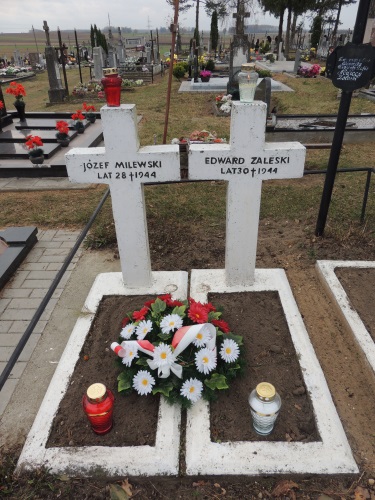 Foto: 3 ButrymańceGrób partyzanta AK Józefa MilewskiegoLokalizacja: cmentarz parafialny w Butrymańcach, r. solecznicki / Butrymonys, Šalčininkų r.Opis: Osoba: Józef Milewski poległ w 1944 r.Wydarzenie: Inskrypcja: Józef Milewski lat 28 zm.1945Foto: powyżejNa butrymańskim cmentarzu swoje pośmiertne kwatery mają  również: Jakub Kodź, który poległ 22 czerwca 1941 r., Stanisław Kwiatkowski, zmarły śmiercią tragiczną w 1942 r., spoczywają również niektóre ofiary mieszkańców wsi Koniuchy, krwawo spacyfikowanej przez żydowsko-sowiecką partyzantkę w styczniu 1944 r. Są też groby NN żołnierzy Armii Krajowej. Tablica upamiętniająca jednego z przywódców powstania styczniowego na Litwie - Bolesława Kajetana KołyszkęLokalizacja: okr. wileński, r. solecznicki / Butrymonys, Vilniaus aps., Šalčininkų (dawne woj. wileńskie, pow. Trocki) (54°15'6"N 25°10'20"E) Opis: Tablicę odsłonięto i poświęcono 18.08.2013. w kościele św. Michała Archanioła w Butrymańcach w ramach obchodów 150. rocznicy powstania styczniowego. Twórcą tablicy jest polski rzeźbiarz ludowy Ryszard Mazurek, fundatorem - Solecznicki Oddział Rejonowy Związku Polaków na Litwie. Wydarzenie: Bolesław Kajetan Kołyszko herbu Jelita urodził się 7 sierpnia 1837 roku w folwarku Karmaniszki w parafii Butrymańce. Po ukończeniu gimnazjum w Wilnie studiował prawo na Uniwersytecie Moskiewskim. Był członkiem studenckiej organizacji rewolucyjnej „Ogół” o zabarwieniu patriotyczno-narodowym. Za udział w studenckiej manifestacji w 1861 roku został aresztowany. Pod koniec tegoż roku udał się do Włoch, gdzie dostał się do Polskiej Szkoły Wojskowej w Genui, która wykształciła przeszło 150 instruktorów powstania. Bolesław Kajetan Kołyszko powrócił na Litwę w marcu 1863 roku. Swój oddział powstańczy zorganizował pod Kownem. Dołączyły do niego oddziały Bronisława Żarskiego oraz ks. Antoniego Narwojsza, powstałą zaś formację nazwano pułk Dubisy. Odział Kołyszki był największym oddziałem, który przyprowadzono do obozu Zygmunta Sierakowskiego 6 kwietnia 1863 roku. Liczył 213 osób. Połączeni powstańcy walczyli pod Wysokim Dworem (rej. kowieński), w Lenczach pod Kiejdanami i w Misiunach (rej. święciański). Jednak w jednej z ważniejszych bitew, pod Birżami, kolumna powstańcza złożona z dwóch batalionów i oddziału konnego poniosła klęskę. Bolesław Kołyszko i ukrywający się ranny Zygmunt Sierakowski zostali pojmani, przewiezieni do Wilna i skazani na karę śmierci. Kołyszko miał być rozstrzelany, jednak Michaił Murawjow, zwany „Wieszatielem”, zamienił ten wyrok na bardziej poniżający - powieszenie. Wykonano go 9 czerwca 1863 roku w Wilnie na Placu Łukiskim.  Foto: brakTablica w kościele pod wezwaniem św. Michała Archanioła w Butrymańcach, upamiętniająca zbrodnię we wsi Koniuchy Lokalizacja: okr. wileński, r. solecznicki / Butrymonys, Vilniaus aps., Šalčininkų Opis: Tablicę ufundowała ROPWiM w 2004 r. Inskrypcja: Pamięci / mieszkańców polskiej wsi / KONIUCHY / mężczyzn, kobiet i dzieci / zamordowanych w nocy / 29 stycznia 1944 roku / podczas napadu / oddziałów partyzantki / sowieckiej / z Puszczy Rudnickiej// Spoczywają na cmentarzach / w Koniuchach, Butrymańcach i Bieniakoniach.Poniżej nazwiska: BANDALEWICZ Andrzej l. 40, BANDALEWICZ Józef l. 56, BANDALEWICZ Stefania l. 53, BANDALEWICZ Stanisław l. 48, BANDALEWICZ Mieczysław l. 9, BANDALEWICZ Zygmunt l. 8, BANDALEWICZ Michalina l. 48, BOBIN Antoni l. 30, BOBIN Józef l. 55, BOBIN Wiktoria l. 44, BOBIN Marian l. 17, BOBIN Jadwiga l. 7, BOGDAN Edward l. 34, JANKOWSKA Stanisława l. 40, JANKOWSKI Stanisław l. 16, ŁASZAKIEWICZ Józefa l. 53, ŁASZAKIEWICZ Anna l. 26, ŁASZAKIEWICZ Genowefa l. 16, ŁASZAKIEWICZ Janina l. 8, MOLIS Stanisława l. 35, MOLIS Danuta l. 2, NIENARTOWICZ Marysia l. 4, PARWICKA Urszula l. 56, PARWICKI Józef l. 29, PILŻYS Stanisław l. 57, PILŻYS Katarzyna l. 53, PILŻYS Genowefa l. 18, PILŻYS Teresa l. 16, ROUBO Michał l. 15, ŚCIEPURA Mieczysław l. 18, TUBIN Jan l. 22, TUBIN Joanna l. 55, WOJSZNIS Ignacy l. 40, WOJTKIEWICZ Zofia l. 35, WORONIS Anna l. 44, WORONIS Marian l. 16, WORONIS Walentyna l. 19. /Wieczne odpoczywanie racz im dać Panie / Requiescant in pace. Foto: brak CYPLISZKI / CYPLIŠKĖSMogiły żołnierzy AKLokalizacja: (Skajtoszyle), rej. święciański, gmina maguńska, w pobliżu Kiemieliszek / CYPLIŠKĖS, Vilniaus aps., Švenčionių r., Magūnų sen.W październiku 1944 r., pod Skajstaszylami, miała miejsce potyczka grupy żołnierzy AK ze ścigającym ją sowieckim oddziałem NKWD. W walce zginęło wówczas czterech żołnierzy AK o nazwiskach: Alochno, Wierzbicki, Fiodorowicz, Pietrusewicz. Brak informacji o miejscu ich pochówku.Grób żołnierza AK Napoleona Cikszy ps WaligóraLokalizacja: (Skajtoszyle), rej. święciański, gmina maguńska, w pobliżu Kiemieliszek / CYPLIŠKĖS, Vilniaus aps., Švenčionių r., Magūnų sen. Do miejsca tego nie prowadzi żadna droga – z cmentarza we wsi Maguny należy wyruszyć polną drogą na północny –wsch ód – w stronę widocznego w dali lasu, następnie po przybyciu ok. 1 km skierować się na północ, na przełaj przez pola, w stronę widocznej z dala starej topoli, roznącej na skraju lasu. Tuż obok topoli znajduje się mogiła partyzanta – partyzancki grób i stare drzewo to jedyne pozostałości  dawnego zaścianka Cypliszki, zniszczonego już po II wojnie światowej, w okresie kolektywizacji.Osoba: Napoleon Ciuksza urodził się w 1913 r. we wsi Bielkiszki, znajdującej się w odległości paru kilometrów od historycznego Zułowa. Był miłośnikiem sadownictwa, z ojcem zasadził sad. Odbył zasadniczą służbę w Wojsku Polskim, świadectwem tego jest zachowana fotografia Napoleona Ciukszy w mundurze żołnierza WP. Podczas wojny był prawdopodobnie żołnierzem 5 brygady AK „Łupaszki”. Zginął w kwiecie wieku.Wydarzenie: Zimą 1944 r. grupa żołnierzy AK miała wykonać wyrok śmierci na gajowym Szablinskasie, gorliwie wysługującym się okupantom, który wydawał Niemcom Polaków związanych z Armią Krajową i walczących w jej szeregach, jak też Żydów. Napoleon Ciuksza „Waligóra” wraz z grupą żołnierzy, wśród których był Władysław Markowicz „Tajoj” udali się zaprzęgiem konnym na saniach, które dał im Bolesław Januszkiewicz, by mogli dojechać do Sapciszek k. Podbrodzia, gdzie mieszkał Szablinskas. Gdy byli już koło jego domu, z okna rzucono granat, wybuch którego ciężko zranił Napoleona Ciukszę. Widocznie kolaborant czuwał obawiając się o swe życie. Według innej, całkiem rozbieżnej relacji, m. in. krewnej „Waligóry”, partyzanci zapukali do drzwi gajowego. Wtedy ze szczeliny okiennej padł strzał, kula trafiła w Napoleona Ciukszę... Współtowarzysze broczącego krwią kolegę ułożyli na saniach i szybko odjechali z miejsca akcji. Nie udało się go uratować. Zapewnie stracił zbyt dużo krwi. Skonał. Pogrzebany został w polu pod samotną topolą w pobliżu zaścianka Skojstoszyle. Koledzy postawili też krzyż nad świeżą mogiłą. Opis: Ok. 2 km na północny–wschód od wsi  Maguny zlokalizowany samotny grób partyzanta-żołnierza AK Napoleona Ciukszy ps. „Waligóra”, poległego w lesie pod Magunami zimą 1943/1944 r. (wg. relacji p. Edwarda Pisarczyka ps. „Wołodyjowski”, „Waligóra” zginął 20 grudnia 1943 r.). Pochowano go w nieistniejącym dziś przysiółku Cypliszki, na terenie również nieistniejącego gospodarstwa posła na Sejm RP Jachiewicza, obok dużej topoli. W 2003 r. grób odnaleziony, a wiosną 2007 r. uporządkowany przez Stefana Siemaszko. Inskrypcja: Na mogile był krzyż z napisem. „AK Waligóra Edward Ciukszo”. Foto: brakCYTOWIANY / TytuvėnaiZbiorowy grób powstańców 1863 r. Lokalizacja: ul. Sukilėlių, Cytowiany, okr. szawelski,  r. kielmowski / Tytuvėnai, Šiaulių aps. Kelmės r. (23.18, 55.601 (WGS)Wydarzenie: Mieszkańcy okolic Cytowian aktywnie uczestniczyli w obu powstaniach: listopadowym i styczniowym. Jeden z dowódców powstania styczniowego Antoni Mackiewicz (ur. 1828) pochodzi z Cytowian.  W 1830 r. żmudzcy powstańcy biorą udział w powstaniu listopadowym, w Cytowianach przez cały czerwiec 1831 r. działa centralny rząd Żmudzi. Utworzono tutaj fabrykę-laboratorium produkcji nabojów i armat, miasteczko otoczono wałem obronnym. Po stłumieniu powstania listopadowego mieszkańcy Cytowian równie aktywnie uczestniczyli w powstaniu styczniowym. Po wybuchu powstania styczniowego w roku 1863 Rząd Narodowy mianował Zygmunta Cytowicza naczelnikiem wojennym tego powiatu. 7 kwietnia przyszło pod Cytowianami do nierównej, z góry przesądzonej walki. Po stronie Rosjan były 4 kompanie piechoty i 3 szwadrony huzarów - po stronie powstańców około 250 ludzi. Nie pomogło wysłanie naprzód Pawła Cytowicza z trzydziestoma ludźmi, by zaatakować jedną z nadciągających kolumn. Rosjanie po chwilowym cofnięciu się ruszyli ponownie i w krótkim czasie, rozproszywszy cały oddział, wdarli się do środka obozu powstańczego. Cytowicz rzucił się z pozostałą przy nim garstką kosynierów na nieprzyjaciela, lecz padł przeszyty kilkunastoma kulami. Inskrypcja w j. lit.: 1863 Sukilėlių kapai (tł.: Groby powstańców 1863)Foto: brakGrób naczelnika rosieńskiego okręgu powstańczego w 1863 r. Z. CytowiczaLokalizacja: ok. gm. Cytowiany, r. kielmowski / Patytaukio k., Tytuvėnų apylinkių sen., Kelmės r. sav. 23.151, 55.568 (WGS) (na Polu Cygańskim)Wydarzenie:  07.04.1863. „Naczelnik woj. powiatu rosieńskiego, Zygmunt Cytowicz, zgromadził pos Cytowianami oddział około 250 ludzi. Moskale, zawiadomieni o organizującym się oddziele, wyruszyli nań 3-ma kolumnami z Lidowian i Szydłowa. Dowódzca powstańczy wysłał w zasadzkę Pawła Cytowicza przeciw jednej z kolumn. Moskale, po krótkiej wymianie strzałó, cofnęli się, lecz wnet zawrócili i uderzywszy na lewe skrzydło, dowodzone przez Ciszkiewicza, które ze swoim oddziałem połączył się z Cytowiczem, rozproszyli się i wdarli się do środka obozu powstańczego. Cytowicz rzucił się z kosynierami na nieprzyjaciela, ale ogień moskiewski rozproszył komumnę , dowódzca zaś sam poległ, przeszyty kilkunastu kulami.”Opis: upamiętnienie w postaci głązu ogrodzonego drewnianym płotem. Inskrypcja: informacja w j. lit. sprządzonna przez Park Regionalny w Cytowianach Foto: brakCZABISZKI  / ČIOBIŠKISGrób pułkownika Valentin de HauteriveLokalizacja: okr. wileński, r. szyrwincki, gm. Czabiszki /ČIOBIŠKIS, Vilniaus aps., Širvintų r. Čiobiškio sen. (54° 57' 6.39", 24° 39' 24.92")Opis: Grób pułkownika Valentin de Hauterive, szefa sztabu korpusu gen. Chłapowskiego w 1831 r., znajdował się o 3 wiorsty od Czabiszek. Pułkownik Valentin de Hauterive, szef sztabu gen. Chłapowskiego, utonął w pobliżu Czabiszek i tu został pochowany. Obecny stan nieznany – należy wyjaśnić, czy grób jeszcze istnieje.Foto: brakCZERNICE / JUODIŠKIAIGrób powstańców styczniowychLokalizacja: okr. wileński, r. szyrwincki, gm. Olany / JUODIŠKIAI, Vilniaus aps., Širvintų r., Alionių sen. (55° 3' 36.02", 25° 11' 28.57")Opis: Sędziwy legionista Antoni Jasielczuk podaje, że jest (był?) tu w lesie koło wsi pomniczek przypominający czasy powstania styczniowego.  Brak bliższych danych. Nie wiadomo, czy pomnik zachował się do czasów obecnych.Foto: brakCZARNY BÓR / JuodšiliaiGrób żołnierza AK Bronisława Lodowskiego ps. KotekLokalizacja: r. wileński, gmina Czarny Bór / Vilniaus rajonas,  JuodšiliaiOpis: W lipcu 1944 roku zginęło czterech partyzantów Armii Krajowej z 7 Brygady, którzy wracali po akcji „Ostra Brama”. Zostali zaskoczeni w lesie i tam pochowani. Jednego z nich, Lodowskiego Bronisława ps. „Kotek” zabrała rodzina i pochowała na cmentarzu w Czarnym Borze. O pozostałych trzech żołnierzach Armii Krajowej brak jest danych personalnych. W dniu 12 kwietnia 1944 r. w akcji 7 brygady na pociąg niemiecki poległ Aleksander Cywiński, ps. „Olek”. Niemcy zakopali ciało poległego pod nowo budowanymi torami kolejowymi. Jego symboliczny grób znajduje się na cmentarzu w Skorbucianach.Foto: brakCZYSTA BUDA / Čysta BūdaGłaz upamiętniający powstanie stycznioweLokalizacja: okręg mariampolski, gmina Sosnowa /Čysta Būda, Sasnavos sen., Marijampolės sav. (54.687344, 23.424078 (WGS), 12 km płd w.płd. od Pilwiszek (in. nazwy: Dębowa Buda, Nowa Buda, Polwiszki) – na teranie stacji kolejowej Vinčų. Opis: Głaz z tablicą informacyjną. Ustanowiony z inicjatywy lokalnych włądz – administracji starostwa w Sosnawie w maju 2013 r. w 150 rocznicę uczczenia Powstania Styczniowego oraz upamiętnienia miejsca jednej z pierwszych potyczek powstańców.Inskrypcja w j. lit.: 1863 m. sukilimui / prie Čystos Būdos kaimo / atminti 2013 /Sasnavos seniūnija/ (tł.: Upamiętnienie powstania styczniowego / nad Czystą Budą / 2013 / Gmina w Sosnowie)Wydarzenie: „W okolicy Czystej Budy formował od 27 stycznia oddziałek powstańczy Żukowski, profesor z Maryampola. Dnia 1. lutego przybyli do oddziału komisarz Kom. Centr. Jóżef Piotrowski (Piotrowicz) i pomocnik jego Walery Kamiński – Mroczkowski (Ostroga) wraz z Karolem Jastrzębskim, dymisyonowanym oficerem moskiewskim, który objął wdowództwo nad oddziałem liczącym 130 ochotników. Już następnego dnia podczas mustry zaatakowali go moskale naprowadzeni przez Niemca karczmarza. Jastrzębski odważnie rzucił się na nieprzyjaciela i poległ” Wg. S. Zielińskiego poległo wówczas 22 powstańców, między nimi Eugeniusz Znatowicz i Stanisław Żyliński. Przypuszcza się, że tutaj jest grób powstańca Karola Jastrzębskiego (1805 – 1864-02-02). Przejął dowództwo Oddziałem Wiłkawiskim nad Czystą Budą, oficer rezerwy. Zginął nad Czystą Budą.Foto: brakDAJNOWA / dainavaKrzyż upamiętniający miejsce pochówku partyzantów AK Lokalizacja: Dajnowa, r. solecznicki / Šalčininkų r., Dainavos sen.Opis: Cmentarz we wsi, ogrodzony drewnianym płotem. Pow. 0,06 ha. Pośrodku cmentarza ustanowiono krzyż, brak nagrobków. Wydarzenie: przed Wielkanocą 1945 roku doszło w Dajnowie  do potyczki partyzantów polskich i litewskich z oddziałem NKWD. Poległo wtedy 5 Polaków i 5 -7 Litwinów. Znane jest tylko nazwisko jednego Litwina, który był tłumaczem: Krukaitis. Pochowano ich w Dajnowie bez trumien. Osoby: wg. Kazimierza Korkucia ps. „Ślązak” leżą tam m. in. ojciec i syn pochodzący z okolic Podbrzezia.Foto: brak DARSZYSZKI / Daršiškės Groby powstańców 1863 r. Lokalizacja: DARSZYSZKI, wieś w okręgu poniewieskim, koło Kupiszek / Daršiškių k., Kupiškio sen., Kupiškio r. sav. / in. nazwy 32 km płd. Od Birż (Zielonka puszcza)Opis: miejsce pochówku oznakowane kamieniami, na sośnie w pobliżu zawieszona kapliczka. Przy zjeździe z drogi kierunkowskaz.Inskrypcja na kierunkowskazie: „1863 Sukilėlių kapai (tł.: groby powstańców 1863 r.)  Wydarzenie: Podczas Powstania Styczniowego 1863 doszło tu 11. 11. 1863. do bitwy  92. Oddziału Powstańców, dowodzonego przez hrabiego Elizeusza Lutkiewicza, z rosyjskimi oddziałami, dowodzonymi przez. Karpowa. W potyczce zginęło 30 (wg. in. danych 56) powstańców oraz sam dowódca E. Lutkiewicz. „Podpułkownik Karpow z czwartą rotą strzeleckiego pułku i 20 kozakami napadł pod Darszyszkami na konny oddział Lutkiewicza, liczący 92 powstańców. W krwawej walce 30 powstańców poległo, reszta poszła w rozsypkę. Dowódzca ranny, zmarł podczas transportu.”Foto: brakDawciuny / DaučiūnaiGroby żonierzy AKLokalizacja: Dawciuny, gmina Gierwiszki, r. solecznicki / Daučiūnai, Gerviškių sen., Šalčininkų r.Opis: Cmentarz na płd. - wsch. od wsi, pow. 0,60 ha. Cmentarz wiejski nie użytkowany na skraju lasu, niedawno częściowo odsłonięty z zarośli, większość nadal ukryta w zbitym gąszczu. 53 nagrobki. Najstarszy z 1945 r. Pochowani: Czepulonis, Iwaszko, Zimkiewicz, Monkiewicz  Szlepik, Śmigielski, Sławińskie, Kupczełajc, Świetlicki, Korsak, Sosnowski.  Groby żołnierzy? AK czy ofiar II WŚ: Iwaszko Franciszek, 1922 – zm. śm. trag. 7.I.1945, Kupczełajć Piotr, 1910 – zm. śm. trag. 1945 Szmigielski Franciszek, 1926 – zm. śm. trag. 7.III.1945, Zinkiewicz Stanisław, 1922-7.I.1945.Foto: brakDAWIDZISZKI / DovydiškiaiUpamiętnienie Powstania Listopadowego na Wzgórzu RzeźniLokalizacja: Dawidziszki, r. Wiłkomierski / Dovydiškiai, Ukmergės r.Opis: Na wzgórzu w Dawidziszkach mieszczą się groby i pomnik powstańcom listopadowym w postaci wzniesionej na planie kwadrata z ociosanych cegieł piramidy, zwieńczonej metalowym słońcem. Piramida na betonowym postumencie. Autor monumentu - architekt J. Kovalskis.  Pomnik odsłonięty 20 czerwca 1935 r. Po II WŚ uszkodzony, restaurowany w 1989 r.Wydarzenie: W tym grobie pochowani są powstańcy listopadowi. W 1831 r., po nieudanym ataku na Wilno, powstańcy pod dowództwem hrabiego Karola Zaluskiego (1794-1845)  zostali napadnięci przez armię carską i wymordowani na łąkach i wzgórzu w pobliżu rzeki Święta. Miejscowi mieszkańcy  pochowali ich w tym miejscu, wzgórze zaś od tamtego czasu zaczęto nazywać Majakiem  lub Wzgórzem Rzeźni. Liczba powstańców nieustalona.Inskrypcja: 1935  / 1831Foto: brakDOWMIANY / DaumėnaiGrób Juliusza HanusowiczaLokalizacja: Dowmiany, gmina Pabirże, rej. birżański / Daumėnų k., Pabiržės sen., Biržų r. sav (24.633, 56.173 (WGS))Opis: Na cmentarzu został pochowany poeta Juliusz Anusewicz (Hanusowicz) ur. 1825 r., aktywny uczestnik powstania styczniowego, zesłany na Sybir. Powrócił z zesłania w 1890 r. Ostatnie lata życia spędził w majątku Daniuny. Pochowany został w Dowmianach. Jego utwory, w których ważną rolę odgrywały motywy powstańcze, zostały opublikowane dopiero w okresie międzywojennym przez litewskiego pisarza i literaturoznawcę Vaižgantasa. Grób zachował się do czasów obecnych. Inskrypcja: „PAMIĄTCE W BOGU SPOCZYWAJĄCYM CEZAREMU / HANUSEWICZOWI † 8 MAJA 1868. R. I SALOMEJI / MYSZKOWSKIEI † 16 MAIA 1870. R/ JULIUS / ANUSEVIČIUS / †1907 / POETAS 1863 M. / SUKILIMO DALYVIS / KATORGININKAS/Foto: brakDRUSKIENIKI / DRUSKININKAI Krzyż i cmentarz Polaków, żołnierzy armii carskiej, poległych w 1914 r.Lokalizacja: okr. olicki, r. druskiennicki /  Druskininkai, Alytaus aps., Druskininkų r. (dawny  pow. Grodno) 54°0'16"N 23°59'10"E nad jeziorkami „Mergelių akys”Opis obiektu: nad brzegiem Niemna. Na betonowej płycie ustawiono wysoki metalowy krzyż. Obok sześć ram betonowych, pozbawionych krzyży. Wydarzenie: Polacy, których tu pochowano, prawdopodobnie służyli w armii carskiej, może byli żołnierzami pilnującymi pobliskiej strażnicy. W sumie od 1914 r. na cmentarzu położonym w lesie w pobliżu Wyspy Miłości pochowano 126 Polaków. Marszałek Józef Piłsudski, w czasie swoich pobytów w Druskiennikach, często odwiedzał ten leśny cmentarz. Z jego też polecenia w 1933 r. postawiono tu solidny żelazny krzyż, który stoi do dziś.  W 1915 roku, w czasie pierwszej wojny światowej, wojska niemieckie zajęły Druskieniki. W latach 1919-1920 oddziały Wojska Polskiego toczyły w okolicy Druskienik walki z Litwinami i Armią Czerwoną. Według miejscowej tradycji jest to cmentarz żołnierzy polskich poległych w latach 1918-1920.Inskrypcja: Napis na płycie: "Módlcie się za nami ! 1914"  / napis na krzyżu: "Kwiecień 1933"Na cementowym wypełnieniu płyty umieszczono dwie daty: "1914" i "1918"Foto: brakDRUŻYLE / DRUŽILIAIGroby żołnierzy AKLokalizacja: r. święciański, gm. Maguny / DRUŽILIAI, Švenčionių r., Magūnų sen.  (przybliżone: 54° 54' 53.62", 25° 38' 33.95" (WGS)Wydarzenie: wg. prof. J. Wołkanowskiego, 5 lipca 1944 r. poległo tutaj 4 żołnierzy AK w walce z oddziałem niemieckim (w składzie którego były auta pancerne) na szosie Podbrodzie – Wilno. Nieznane są nazwiska, imiona i pseudonimy. Polegli żołnierze byli z Brygad II Zgrupowania AK, które w ten dzień otrzymało rozkaz dotarcia do Zielonych Jezior koło Wilna, a następnie przeprowadzenia szturmu na Wilno wspólnie z innymi  polskimi wileńskimi i nowogródzkimi oddziałami. Na swej drodze II Zgrupowanie AK w okolicach Drużyl napotkało niemiecki oddział z autami pancernymi. W toku walki zginęło 4 żołnierzy AK. 07 07 1944 r. po wycofaniu się niemieckiego oddziału pochowani na miejscu walki. Zasadzka przy moście na Żejmianie, na wycofujące się przed Sowietami niemieckie oddziały ochrony kolei. W zasadzkę wpadła również kolumna ok. 200 żołnierzy niemieckich, z którą wywiązała się ok. godzinna walka, jednak Niemcy wycofali się po pojawieniu się kawalerii por. Borysa Sztarka "Ptasznika". Po skończonej walce pluton szturmowy Jurandowców wyruszył na likwidację niewielkich "Schutzpunktów" ochrony kolei. Po drodze napotkano grupę policjantów białoruskich chcących dołączyć do Brygady, jednak po naradzie"Jurand" zdecydował zabrać tylko ich sanitariuszkę i broń.Opis: Inskrypcja: Być może chodzi o groby mieszczące się w Zarzeczu (Zarzecze (Užupis)), miejscowości w pobliżu Drużyl? Czas zatarł napisy, da się odczytać jedynie:Ś. P.  A. K. 1917 Ś. P.  1918, Ami...Foto: brakDUBICZE  / DUBIČIAIPomnik i grób powstańców styczniowych Lokalizacja: okr. olicki, r. orański, gm. Koniawa / DUBIČIAI, Varėnos r., Kaniavos sen. (54°01'01.0"N 24°44'04.8"E)Opis: Pomnik wymagał restauracji już w l. 90. XX wieku. Wniosek ROPWiM o wyrażenie zgody na remont nie uzyskał aprobaty władz litewskich. W połowie l. 90-tych XX wieku pomnik został odnowiony przez konserwatorów litewskich - niestety niestarannie i z błędami technologicznymi, jak wykazała polska ekspertyza. W 2004 r. ROPWiM zdołała uzyskać zgodę władz litewskich na ponowną restaurację pomnika, którą przeprowadził na jej zlecenie konserwator z Wilna Kęstutis Norkūnas. Prace zakończono 30 IX 2005 r. Po restauracji opiekę nad pomnikiem przejęła szkoła z pobliskich Koleśnik. Pomnik jest w dobrym stanie. Pomnik stoi w bezpośrednim sąsiedztwie kościoła. Jest wykonany z betonu, pokryty tynkiem, składa się z masywnego obelisku, osadzonego na kilkustopniowej podstawie. Strona frontowa ma mosiężną płaskorzeźbę w kształcie krzyża, w części górnej przeplecionego cierniową koroną, w dolnej herbami Polski, Litwy i Rusi. Na bocznych ścianach znajdują się tablice z napisami. Pomnik otoczony jest murkiem z granitowych głazów. Mury przykryte są betonowymi okapami. Na murze dwie tablice - cynkowa w języku litewskim i rosyjskim z jednakowym napisem.Inskrypcja na ścianie frontowej: 1863, Za naszą Wolność i Waszą // na ścianie bocznej: // Polegli w dn. 4 maja 1863 r./ w bitwie pod Dubiczami / pochowani we wspólnej mogile, / tu spoczywają bohaterscy powstańcy: Narbutt Ludwik - Naczelny Wódz Powstania Narodowego na Litwie, / Brzozowski Aleksander dr, / Brzozowski Franciszek, Gremza Kazimierz, Hubarewicz Stefan, / Jodko Stanisław, / Kraiński Leon - adjutant, / Pokempinowicz Józef, / Popławski Włodzimierz, / Skirmunt Tomasz, / Taraszewicz Stanisław, / Żukowski Władysław, / Adam X Nieznany // na drugiej ścianie bocznej: Pomni na Was, którzy w tej startej nie/gdyś przez wroga z oblicza ziemi brat/niej mogile spoczywacie testament dzie/jowy, obywatele ziemi lidzkiej/ roku pańskiego 1918 podjęli znowu chorągiew pow/stania narodowego tworząc samo/obronę lidzką z której powstał obec/ny 76 pułk strzelców lidzkich w szeregach wojska Rzeczypospoli/tej prowadzonego do wiekopomnych zwycięstw w latach 1918, 1919 i/ 1920 przez wielkiego naczelnika / JÓZEFA PIŁSUDSKIEGO / Pułk lidzki wysoko dzierżąc cho/rągiew waszą znaczył obficie na po/lach bitew krwią najlepszych żoł/nierzy swoich wierność i cześć dla / haseł na tej Waszej chorągwi wypisanych/ stając na baczność przed tu posta/wionym pomnikiem Waszej chwały/ i ofiary żołnierza pułku lidzkiego/ ślubują uroczyście Waszą pracę/ żołnierską mieć sobie zawsze za/ najdoskonalszy wzór służby / i miłości Ojczyzny, a wodza / Waszego tu spoczywającego/ LUDWIKA NARBUTTA/ po wsze czasy uważać za pułku/ tego szefa i Patrona./ 6 VIII. 1933 rok./Wydarzenie: 4 maja, wg. in. źródeł 5 maja, 1863 r. w okolicach jeziora Pielasa koło Dubicz stoczona została godzinna bitwa między liczącym ok. 120 ludzi, zaskoczonym oddziałem polskim a wielokroć silniejszymi wojskami rosyjskimi. Poległo 13 powstańców, w tym dowódca Ludwik Narbutt. Pochowano ich w pobliżu kościoła w Dubiczach.  W wyniku zdrady Rosjanie dotarli do obozowiska powstańców. Doszło do bitwy, w której oddział został rozbity. Poległo kilkunastu powstańców, a 25 dostało się do niewoli. Pogrzeb poległych powstańców odbył się na cmentarzu przy kościele w Dubiczach w miesiąc po bitwie. W kilka miesięcy po pogrzebie kościół i mogiłę zrównano z ziemią, a władze carskie posadziły na tym miejscu brzozy. L. Narbutt urodził się w Szawrach w powiecie lidzkim w rodzinie o bogatych tradycjach. Rodzina Narbutt wywodzi się od litewskiego, książęcego rodu Dowszprungów. Został siłą wcielony do armii carskiej, w której służył od 1851 do 1860. Najpierw był zwykłym szeregowcem, potem awansował na praporszczyka, a następnie na porucznika. Przez kilka lat uczestniczył w walkach na Kaukazie. W 1860 roku wystąpił z armii carskiej i wrócił do Ziemi Lidzkiej. Ożenił się z Anna Siedlikowska i zamieszkał w Sierbieniszkach. W 1862 roku jego brat Bolesław wciągnął go do działalności konspiracyjnej. Pod koniec 1862 roku został mianowany przez Komitet Prowincjonalny w Wilnie naczelnikiem wojskowym powiatu lidzkiego. Do Powstania przystąpił z kilkoma ludźmi w połowie lutego 1863. Komitet Prowincjonalny w Wilnie wysłał mu rozkaz, aby przeszedł do Mińszczyzny, ale Narbutt nie wykonał tego rozkazu i pozostał w powiecie lidzkim. Oddział Narbutta od marca do maja 1863 miał przynajmniej kilka liczących się potyczek i starć z oddziałami rosyjskimi. Wśród tych potyczek warto wymienić starcia pod Rudnikami (9. marca 1863), Dubiczami (10. kwietnia 1863) czy Kowalkami (20. kwietnia 1863). 5 maja został śmiertelnie ranny w drugiej bitwie pod Dubiczami. Jego oddział został wtedy otoczony przez Rosjan w wyniku zdrady popełnionej przez Adama Karpowicza. Na zdrajcy jeden z oddziałów powstańczych wykonał później wyrok śmierci. Zarówno postać pułkownika Ludwika Narbutta, jak i miejsce jego śmierci pod Dubiczami stały się jedną z ważniejszych legend powstańczych na Litwie.  Pułkownik Narbutt został pochowany  razem z innymi żołnierzami z jego oddziału dopiero w miesiąc po swojej śmierci. Trwało to tak długo, gdyż musiano uzyskać zezwolenie na pogrzeb od gubernatora wileńskiego. Niestety, płk Narbutt nawet po śmierci doświadczał tego, jak mściwi potrafią być Rosjanie. W kilka miesięcy po pogrzebie płk Narbutta znany oprawca Michaił Murawjow-”Wieszatiel” polecił zniszczyć kościół w Dubiczach i grób Narbutta znajdujący się na przykościelnym cmentarzu. Na dodatek grób Narbutta stratowano końmi, aby nie pozostał po nim ślad. To zbrodnicze postępowanie Rosjan pokazuje, jak bardzo obawiali się legendarnej postaci płk Narbutta. W 1933 roku, dzięki akcji podjętej przez żołnierzy i oficerów 76 Lidzkiego Pułku Piechoty, postawiono w Dubiczach pomnik, poświęcony pamięci Ludwika Narbutta i poległych powstańców. Projekt wykonał prof. Ferdynand Ruszczyc.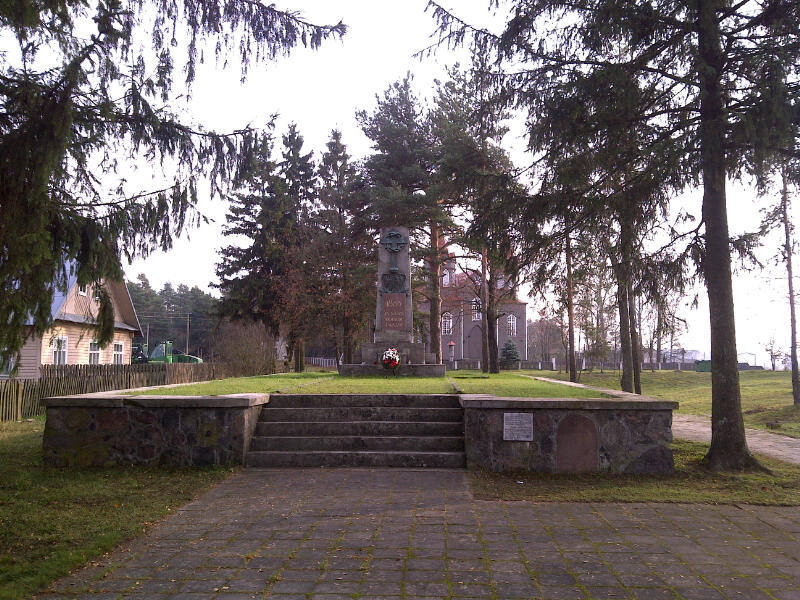  Foto: 6 Dubicze Narbut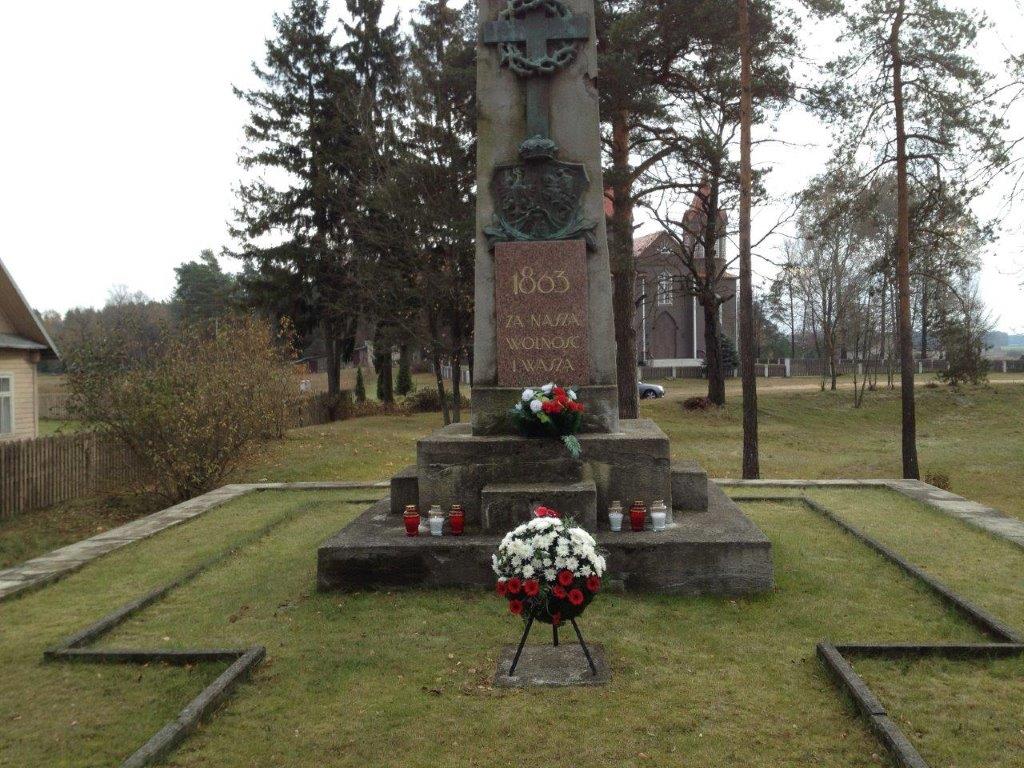 Foto: Pomnik L. Narbutta w DubiczachUpamiętnienie miejsce bitwy pod Dubiczami w 1863 r.Lokalizacja: w. Raki, gm. Kaniawa, r. orański / Rakų k., Kaniavos sen., Varėnos r. sav. 24.719, 53.998 (WGS)Samo miejsce bitwy pod Dubiczami zostało upamiętnione dopiero w 1936 r. – pułk strzelców lidzkich im. L. Narbutta z Grodna ustawił metalowy krzyż w skromnym ogrodzeniu w puszczy nad rzeką Kotrą pod Dubiczami. Opis: stalowy krzyż jest w dobrym stanie, (wysokość ok. 7 m, wymiary przymocowanej w 1970 r. tabliczki 0,5x0,35). Stalowy krzyż ustawiony w 1933 (6?) m., w miejscu XIX w. drewnianego krzyża, który władze carskie stale niszczyły, jednak mieszkańcy wielokrotnie wznosili na nowo. Inskrypcja w j. lit.: „1863.V.4 / LIETUVOS SUKILĖLIAI / ČIA KOVĖSI SU / CARINE KARIUOMENE / ŽUVO VIENAS / PIRMŲJŲ SUKILIMO / ORGANIZATORIŲ / LIETUVOJE / LIUDVIKAS / NARBUTAS” Foto:  brakKwatera żołnierzy AK na cmentarzuLokalizacja: Dubicze, r. orański, gm. Koniawa / DUBIČIAI, Varėnos r., Kaniavos sen. (54°01'01.0"N 24°44'04.8"E)Opis: Spoczęło tu 20 żołnierzy, ekshumowanych z grobów z okolic Dubicz. Ich pogrzeb odbył się jesienią 2008 r., prace ekshumacyjne organizowała i finansowała ROPWIM. Ta kwatera została zbudowana od podstaw przez przedstawicieli stowarzyszenia Odra-Niemen podczas prac prowadzonych przez ekipę stowarzyszenia w sierpniu 2013 roku. W dniach 10-17 sierpnia 2013 grupa członków Stowarzyszenia Odra-Niemen na czele z panem Eugeniuszem Gosiewskim dokonała renowacji kwatery Armii Krajowej na cmentarzu w Dubiczach. W miejscu starych drewnianych krzyży stanęło 10 nowych z szarego granitu oraz granitowa płyta z napisami w dwóch językach – polskim i litewskim. Końcowym akordem prac renowacyjnych było wyświęcenie kwatery AK na cmentarzu 16 sierpnia 2013, którego dokonał ks. Anatol Markowski, proboszcz parafii w Koleśnikach oraz złożenie wieńca przez Zdzisława Palewicza, mera rejonu solecznickiego i prezesa Solecznickiego Oddziału Rejonowego ZPL, którego starania i zamiłowania krajoznawcze doprowadziły do odnowienia zapomnianych grobów. Kwatera w 2015 r. została odrestaurowana przez członków Stowarzyszenia Odra – Niemen. Wydarzenie: Spoczywają tu żołnierze VI Wileńskiej Brygady AK, którzy polegli wiosną 1944 roku w walkach z litewskimi formacjami policyjnymi oraz żołnierze Zgrupowania AK Puszcza - ofiary walk z oddziałami NKWD w sierpniu 1944 roku. Inskrypcje przed renowacją: Tu spoczywają żołnierze Wileńskiej Brygady Armii Krajowej i Zgrupowania AK „Puszcza”polegli w 1944 roku w walce o Polskę. Rodacy 2008. (9 krzyży).  Żołnierze Armii Krajowej wierni Ojczyźnie i przysiędze polegli 19.08.1944 r. w Poddubiczach / kpr. Krzysztof Stecewicz „Marian”Przemysław Mickewicz „Karo” / kpr. Władysław Smilgin „Sunim” Czesław Wolny /Inskrypcje po renowacji: ?Lista pochowanych: kpr. Krzysztof Stecewicz „Marian”, Kapral AK poległy pod Poddubiczami w walce z NKWD.Przemysław Mickiewicz „Karo”kpr. Władysław Smilgin „Sunim”, istnieje przypuszczenie, że grób żołnierza mieści się również po stronie białoruskiej, wg. Witolda Dramowicza, zginął pod Surkontami w 1944 rokuCzesław Wolny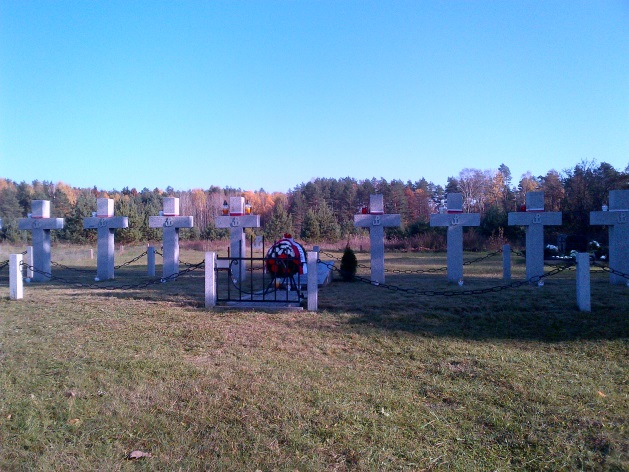  Foto: 7 Dubicze Akowcy 2015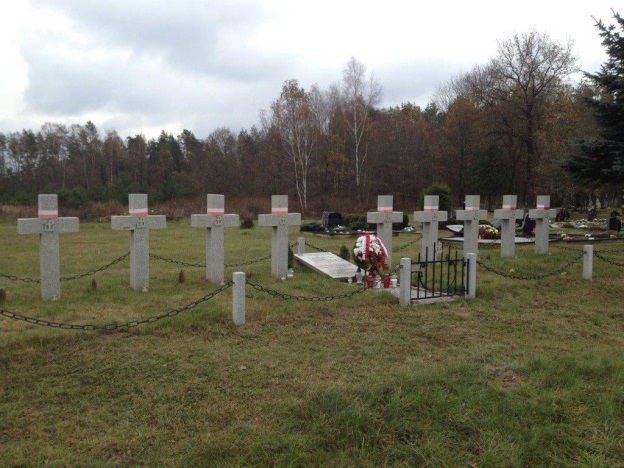 Foto: Kwatera żołnierzy AK w DubiczachDUKSZTY PIJARSKIE  / DūkštosGrób 2  żołnierzy AKLokalizacja: okr. wileński, r. wileński, gmina Dukszty / Dūkštos, Vilniaus aps., Vilniaus r. (54.821998, 24.968664) Wydarzenie: Na cmentarzu w Duksztach Pijarskich spoczywa w zbiorowej mogile 2 żołnierzy AK. Wg. J. W.: polegli 5 lipca 1944 r., grób nieopodal wejścia na cmentarz, główną aleją w lewo. Żołnierze z oddziału „Frycza”. 17 osobowa grupa polskich żołnierzy z oddziału „Frycza” Andrzeja Święcickiego uderzyła z zasadzki na 130 osobowy oddział niemiecki w miejscowości Rusin koło Dukszt. W tym czasie oddziały polskie, w ramach akcji „Burza” miały za zadanie dokonania ataków i ciągłego nękania cofających się oddziałów niemieckich z tych terenów. Oddział polski z racji przewagi liczebnej przeciwnika, wycofał się z pola walki. W potyczce zginęło 3 żołnierzy niemieckich, zaś po stronie polskiej zginęli 2 żołnierze AK. Jednym z nich był Józef Skawiński „Rawicz”, który walkę zbrojną rozpoczął w oddziale AK od jesieni 1943 r. Obaj polscy żołnierze zostali pochowani 7 lipca w Duksztach. Podczas tego pogrzebu nastąpił masowy napływ ochotników z tych miejscowości do oddziału „Frycza”. Inskrypcja: Zginęli w walce / o wolną Polskę / żołnierze Wileńskiej Brygady / Armii Krajowej / 5 VII 1944 / „Rawicz” - Józef Skawiński / „Kot” – nazwisko nieznane / „Niech się Polska przyśni Tobie” /Foto: brakDUKSZTY STARE / DŪKŠTASKwatera żołnierska żołnierzy polskich poległych w wojnie polsko – bolszewickiej w l. 1919 – 1920Lokalizacja: okr. uciański, r. jezioroski / Dūkštas, Utenos aps.,  Ignalinos r. (55° 32' 44.07", 26° 19' 19.13" (WGS)Na cmentarzu obok cerkwi w  Duksztach Starych  spoczywają obrońcy Ojczyzny, którzy podążając na północny wschód wyzwolili Dyneburg (przekazali go Łotwie). Nekropolia była prawie całkowicie zniszczona, od kilku lat jest systematycznie odnawiana z inicjatywy Związku Polaków na Litwie przy wsparciu finansowym Rady Ochrony Pamięci Walk i Męczeństwa. Przy wsparciu finansowym Fundacji "Pomoc Polakom na Wschodzie" uporządkowano teren cmentarza. Cmentarz kryje prochy ponad 100 legionistów. Staraniem ZPL 10 XI 2007 odsłonięty został pomnik poświęcony polskim żołnierzom poległym w walce z bolszewikami w 1920 r. W 2013 oraz 2015 r. ZPL kontynuował renowację grobów ze środków  MSZ RP za pośrednictwem Ambasady RP w Wilnie. Dziś cmentarz w Duksztach wygląda godnie: został uporządkowany i odnowiony. Na grobach żołnierzy leżą płyty z ich nazwiskami, a okoliczni Polacy dbają, aby płonęły na nich znicze. Opis: Upamiętnienie z 2007 r.: wysoki czarny metalowy krzyż, u jego stóp duża czarna tablica z napisem w języku polskim i litewskim. Z lewej strony krzyż  i napis: "Ś. P." Poniżej wizerunek Matki Boskiej Ostrobramskiej. Z przeciwnej strony na wysokości krzyża - godło Polski. Pomnik otoczony niskim ogrodzeniem z prętów metalowych.Inskrypcja: "Żołnierzom Wojska Polskiego / poległym w walce z bolszewizmem / o Niepodległość Rzeczypospolitej / w roku 1920 w Duksztach / Cześć ich pamięci / W hołdzie / Związek Polaków na Litwie A. D. 2007"Poniżej tekst litewski, a następnie druga inskrypcja wyłącznie w j. pol.:  "Bogarodzico Dziewico! / Wolnego ludu krew / zanieś przed Boga tron" / "Józef Szewczyk / żołnierz Wojska Polskiego / poległ za Ojczyznę / w roku 1920 / w Duksztach"Foto: brakLista poległych:Adamczewski Władysław - szer. 6.p.p.leg. zm.ch. 16.III.1920 Dukszty Adamiec Ignacy - kan. 3.p.a.c. zm.ch. 25.I.1920 Dukszty?Antosiak Jan - żand. żand.pol. zm.ch. 7.I.1920 Dukszty?Bryliński Józef - szer. 8.p.p.leg. zm.ch. 11.II.1920 DuksztyBudkowski Wincenty - szer. 5.p.p.leg. zm.ch. 10.I.1920 DuksztySzafranko Antoni - ", szer. 5. p. p. leg. pl. 19.V.1919, IgnalinoSzewczyk Józef - *, plut. 9. p. p. leg. pl. 11.XII.I920, Dukszty.Szumski Władysław - *, II. -, kpr. 29. p. p. zm. (wypad.) 18.IV.1920. Dukszty?Szyszko Bronisław - , szer. 5. p. p. leg. pl. 18.V.1919, Ignalino?DZIEWIENISZKI / DieveniškėsGrób żołnierza Wojska Polskiego Lokalizacja: okr. wileński, r. solecznicki / Dieveniškės, Vilniaus aps., Šalčininkų r. (dawny pow. Oszmiana)  54°11′40″N, 25°37′30″E   Wydarzenie: 18 września 1939 roku rejon Dziewieniszek zostaje zajęty przez oddziały sowieckie 6 brygady pancernej płk Nikołaja Bołotnikowa. W okolicy nie było większych walk a celem pancernego zagonu było Wilno, pod którym sowieci stanęli tego samego dnia około 18 godz.  Bolszewicy zaczęli wprowadzać swój porządek. Pod koniec września sowieccy żołnierze zamordowali wieszając Stanisława Wasilewskiego, policjanta z miejscowego posterunku policji.  W Dziewieniszkach we wrześniu 1939 r. poległ w Dziewieniszkach i tu został pochowany żołnierz WP Julian Milejski (ur. 1915). Sowieci zajęli okolice Dziewieniszek i Solecznik, ale w październiku 1939 roku Soleczniki i Dziewieniszki przeszły do rejonu werenowskiego w ramach Białoruskiej Socjalistycznej Republiki Radzieckiej. Opis:Inskrypcja: Foto: brakEJSZYSZKI / EišiškėsMiejsce wcześniejszego pochówku  żołnierzy AK w zbiorowej mogile poza cmentarzemLokalizacja: okr. wileński, r. solecznicki / Eišiškės, Vilniaus aps., Šalčininkų r. (54°10′0″N, 25°0′0″E) Opis: Szczątki mężczyzn odkryto podczas prac archeologiczno-ekshumacyjnych prowadzonych jesienią ubiegłego i wiosną bieżącego roku na terenie grodziska „Majak” pod Ejszyszkami. Tam, według wskazań miejscowej ludności, w 1945 roku NKWDziści wrzucili do głębokiej, nieczynnej studni zwłoki żołnierzy Armii Krajowej, którzy polegli w walce z oddziałami sowieckimi.Foto: brakKwatera żołnierzy AK na cmentarzuLokalizacja: cmentarz parafialny przy ul. Mickiewicza w Ejszyszkach, okr. wileński, r. solecznicki / Eišiškės, Vilniaus aps., Šalčininkų r. (54°10′0″N, 25°0′0″E). Opis: Kwatera mieści się w centralnej części cmentarza parafialnego  powstała w 2009 r. na koszt ROPWiM. Krzyże z szarego granitu z czarnymi napisami. Na krzyżu głównym napis w języku polskim i litewskim. Spoczęli w niej żołnierze ekshumowani z nieupamiętnionych miejsc pochówku w okolicach Ejszyszek, wśród nich jest prawdopodobnie słynny por. „Krysia” – Jan Borysewicz. W 2009 r. z inicjatywy solecznickiego Oddziału Rejonowego Związku Polaków na Litwie oraz ROPWiM na grodzisku w Ejszyszkach były prowadzone prace archeologiczno-ekshumacyjne, celem których było odnalezienie miejsca pogrzebania żołnierzy oddziału pod dowództwem por. Jana Borysewicza (ps. „Krysia”), poległych w walce z oddziałami NKWD zimą 1945 roku. W toku prac na ejszyszkim Majaku archeologom udało się odnaleźć szczątki trzech osób. Niestety, do końca nie udało się ustalić, czy jest wśród nich porucznik „Krysia”. Wśród wydobytych szkieletów są najprawdopodobniej szczątki konspiratora z placówki AK Tamulewicza, żołnierza Józefa Kwietnia ps. „Mucha” oraz nieznanego żołnierza AK. 7 listopada 2009 r. odbyły się uroczystości pogrzebowe. Przewodniczył im biskup polowy Wojska Polskiego, ks. Tadeusz Płoski. Wg. relacji starosty gminy Ejszyszki M. Bogdziuna, na wiosnę 2015 r. pracownicy IPN pobrali próbki szczątków pochowanych żołnierzy w celu dokonania badań DNA.  Przypuszczenia, że wśród ekshumowanych szczątków są prochy J. Borysewicza ps „Krysia” nie potwierdziły się. Wydarzenie: Oddział porucznika Lisowskiego „Korsarza” 17 września 1944 r. na terenie gminy Ejszyszki oddziały AK spaliły 9 mostów, w tym 1 znaczenia ogólnopaństwowego. 20 października 1944 r. oddział AK zmobilizowany z lokalnej sieci terenowej opanował miasteczko Ejszyszki, niszcząc m. in. dokumentację w urzędach sowieckich. Inskrypcja: na głównym krzyżu: W hołdzie żołnierzom Armii Krajowej / synom tej ziemi / poległym w latach 1944-45 / w walkach / z oddziałami sowieckimi / spoczywającym / w bezimiennych mogiłach / ziemi wileńskiej / i nowogródzkiej / Cześć ich pamięci ! oraz w j. lit.: Armijos Krajovos karių šios žemės sūnų žuvusių 1944-1945 metais / kovoje su sovietų padaliniais, / besiilsinčių / Vilniaus ir Naugarduko žemių / bavardžiuose kapuose, / šlovingam atminimui!Na małych krzyżach:  1-szy po prawej od krzyża głównego: por. Jan / Borysewicz / "Krysia" / poległ pod / Kowalkami / 21 I 1945 / 2-gi po prawej od krzyża głównego: Nieznany / żołnierzy / Armii / Krajowej / 1945 1-szy krzyż po lewej od krzyża głównego: Nieznany / żołnierzy / Armii / Krajowej / 19452-gi krzyż po lewej od krzyża głównego: Nieznany / żołnierzy / Armii / Krajowej / 1945Foto: brakPłyta upamiętniająca dwóch polskich ułanówLokalizacja: cmentarz przykościelny  w Ejszyszkach, okr. wileński, r. solecznicki / Eišiškės, Vilniaus aps., Šalčininkų r. Opis: Na cmentarzu przykościelnym. jest płyta upamiętniająca dwóch polskich ułanów poległych w 1919 roku w potyczce z bolszewikami. Z tego miejsca pobrano ziemię na sypany w 1935 roku Kopiec  Piłsudskiego  w Krakowie.Grób chorążego Wojska Polskiego Aloizego JakowickiegoLokalizacja: cmentarz przykościelny  w Ejszyszkach, okr. wileński, r. solecznicki / Eišiškės, Vilniaus aps., Šalčininkų r.Osoba: Jakowicki Aloizy, b. Chorąży W. P., 1791-24.XII.1861Foto: brakGINIETYNY / GENĖTINIAIGłaz w miejscu bitwy powstańców z wojskami carskimiLokalizacja: okr. szawelski, r. poniewieski /  GENĖTINIAI, Šiaulių aps., Panėvežio r. (55° 32' 44.07", 26° 19' 19.13" (WGS)Opis obiektu: Miejsce bitwy w Gienitynach upamiętnia głaz z napisem. Walki pod Ginietynami zostały upamiętnione z inicjatywy krajoznawców 29 września 1989 r. (pomnik wciągnięty do rejestru Dóbr Kultury o lokalnej wartości). W pobliżu głazu jest cmentarz wiejski, na którym spoczywają bohaterzy tamtych wydarzeń. Inskrypcja w j. lit.: Z. Sierakausko vadovaujamoms sukilėlių kautynėms, vykusioms 1863 m. balandžio 21 d. atminti (tł.: Upamiętnienie bitwy powstańców pod dowództwem Z. Sierakowskiego z dn. 21 kwietnia 1863 r.)Wydarzenie: 21 kwietnia 1863 r. Ginietynie - Oddział rosyjski majora Kawra, złożony z kilku kompanii piechoty, szwadronu ułanów i kozaków, zbliżał się do Puszczy Rogowskiej. Od kwietnia grupy powstańców żmudzkich zbierały się w lasach koło Kremeciszek (powiat kiejdański). Na ich czele był sam Zygmunt Sierakowski, który po wybuchu powstania wziął dymisję z wojska rosyjskiego (był kapitanem generalnego sztabu) i z ramienia Rządu Narodowego został naczelnikiem wojennym województwa kowieńskiego. Naczelnikiem sztabu był Stanisław Laskowski. Partia Sierakowskiego, po połączeniu się 18 kwietnia 1863 r. z oddziałami Bolesława Kołyszki, a także w noc z 18 na 19 kwietnia – z oddziałami księdza Antoniego Mackiewicza (najliczniej złożonymi z chłopów), liczyła ponad 300 ludzi. Oddział przeszedł do Puszczy Rogowskiej przez Trusków, Anciszki i Wodakle (powiat poniewieski).Nieopodal wsi Ginietynie zorganizowano zasadzkę w zaroślach przy lichej drodze, która prowadziła wzdłuż krzewów po bagnistej łące. Lewemu skrzydłu oddziału powstańców dowodził Kołyszko, na czele centrum stanął sam Sierakowski, na prawym skrzydle pozostali kosynierzy pod dowództwem księdza Mackiewicza. Ich zadaniem był niespodziewany atak na wroga, wywołanie zamieszania oraz odcięcie drogi ucieczki. Zasadzka była dobrze przemyślana i całkowicie się udała. Przednia straż rosyjska złożona z kozaków została przepuszczona, ale gdy pojawiła się jadąca na wozach piechota, powstańcy otworzyli ogień. Rosjanie nie spodziewali się spotkania z wrogiem w tak niewygodnej pozycji. Ogień powstańczy wprowadził popłoch w szeregi wroga. Oficerowie i podoficerowie z marnym skutkiem grupowali rosyjską piechotę, by strzelała do powstańców. Widząc wielu zabitych i rannych w swoich szeregach, Rosjanie rzucili się do ucieczki w kierunku prawego skrzydła. Piechota rosyjska, walcząc na bagnety, aż sześć razy usiłowała przebić się przez prawe skrzydło, którym dowodził Antoni Mackiewicz, za każdym razem została jednak odrzucona przez kosynierów żmudzkich. Chcą ujść z życiem z pola walki, Rosjanie rozproszyli się i rzucili się do ucieczki przez bagnistą łąkę. Uciekinierzy grzęźli w mokradłach po kolana, a nawet zapadali się jeszcze głębiej. Wielu z nich zostało zabitych, dobrej jakości broń i naboje dostały się w ręce powstańców. Walka skończyła się całkowitym rozbiciem kolumny wojsk rosyjskich. Ostatecznie Rosjanie stracili ponad 40 zabitych, 60 było rannych, broń wraz z wyposażeniem obozowym trafiła do rąk powstańców, co stanowiło spory łup wojenny. Wybrana przez Sierakowskiego opozycja była na tyle dogodna, że w szeregach powstańczych zginęło tylko 2 ludzi, 4 zaś było rannych. Foto: brakGINKUNY / GinkūnaiGrób powstańca styczniowego Władysława DębskiegoLokalizacja: Ginkuny, r. szawelski / Ginkūnai, Šiaulių r. (Laisvamanių kapinės),Osoba: Na cmentarzu w Ginkunach spoczywa Władysław Dębski (Vladislovas Dembskis) † 1913-11-12, przeczytał z mównicy manifest powstania i sam przyłączył się do powstańców. Pod pseudonimem Robak dołączył się do oddziału Baniewicza i Szymkiewicza, był kapielianem oddziału, następnie przeszedł do Oddziału  Jana Staniewicza (Pisarskiego), razem z powstańcami Bogdanowicza bił się pod Worniami (Varniai), był ranny. Inskrypcja na grobie: Tu spoczywa działacz społeczny, uczestnik powstania styczniowego Władysław Dębski (Čia palaidotas visuomenės veikėjas, 1863m. sukilimo dalyvis Vladislovas Dembskis). Foto: brakGLINCISZKI / GlitiškėsKrzyż w miejscu śmierci Polaków zamordowanych przez Litwinów w 1944 r. Lokalizacja: okr. wileński, r. wileński, gmina Podbrzezie / Glitiškės, Vilniaus aps., Vilniaus r., Paberžės sen. (54°59′10″N, 25°13′30″E)Wydarzenie: 20 czerwca 1944 roku litewski oddział pomocniczy policji niemieckiej zastrzelił 38 mieszkańców Glinciszek. Był to odwet za śmierć czterech litewskich policjantów w starciu z 5 Wileńską Brygadą AK, dowodzoną przez Zygmunta Szendzielarza "Łupaszkę", oddziałem AK niedługo przedtem przebywającym w majątku Glinciszki. Znaczną część ofiar stanowiły kobiety i dzieci (większość mężczyzn wyszła w tym czasie do pracy). Pracownicy majątku, będącego wówczas w niemieckim zarządzie Landbewirstschaftungsgesellschaft Ostland, już zamknięci przez litewskich policjantów w dawnej kaplicy glinciskiego pałacu i mający prawdopodobnie być następnie rozstrzelani, zostali uratowani dzięki przyjazdowi Niemców, reprezentantów niemieckiego zarządu, którzy spłoszyli napastników. Przybyły wraz z nimi bezpośredni administrator majątku, Władysław Komar, został zabity w drodze powrotnej, niedaleko Podbrzezia.Opis: Bezpośrednio po morderstwie dokonanym przez Litwinów na Polakach i po pochówku ofiar, na miejscu egzekucji Polacy postawili dębowy krzyż. Po trzech dniach został on zniszczony przez Litwinów. Krzyż ponownie ustawiono w 2000 r. Pomysłodawczynią ustawienia tego krzyża była Teresa Samuchowa, a fundatorem - Stanisław Bortkiewicz. Foto: brakCmentarzyk polskich ofiar karnej ekspedycji litewskiej na wieś GlinciszkiLokalizacja: okr. wileński, r. wileński, gmina Podbrzezie / Glitiškės, Vilniaus aps., Vilniaus r., Paberžės sen.Opis: Odnowiony w 1999 r. z funduszy ROPWiM wg architekta Jarosława Skrzypczyka. Wydarzenie: Zbrodnia w Glinciszkach – wydarzenia, do których doszło 20 czerwca 1944 roku, kiedy to litewski oddział pomocniczy policji niemieckiej zastrzelił 38 mieszkańców Glinciszek. Był to odwet za śmierć czterech litewskich policjantów w starciu z 5 Wileńską Brygadą AK, dowodzoną przez Zygmunta Szendzielarza "Łupaszkę", oddziałem AK niedługo przedtem przebywającym w majątku Glinciszki. Znaczną część ofiar stanowiły kobiety i dzieci (większość mężczyzn wyszła w tym czasie do pracy). Pracownicy majątku, będącego wówczas w niemieckim zarządzie Landbewirstschaftungsgesellschaft Ostland, już zamknięci przez litewskich policjantów w dawnej kaplicy glinciskiego pałacu i mający prawdopodobnie być następnie rozstrzelani, zostali uratowani dzięki przyjazdowi Niemców, reprezentantów niemieckiego zarządu, którzy spłoszyli napastników. Przybyły wraz z nimi bezpośredni administrator majątku, Władysław Komar, został zabity w drodze powrotnej, niedaleko Podbrzezia.Inskrypcja: TU SPOCZYWAJĄ POLACY / MIESZKAŃCY GLINCISZEK / ZAMORDOWANI / 20 CZERWCA 1944 / ICH PAMIĘCI TABLICĘ TĘ POŚWIĘCAJĄ RODACY. Po obu stronach napisu tablice z nazwiskami zamordowanych:Bałendo Irena, 1929-20.VI.1944Bałendo Salomea, 1898-20.VI.1944Bałendo Teresa, 1941-20.VI.1944Bałendo Wanda, 1923-20.VI.1944Bitowt Paweł, 1911-20.VI.1944Czerniawski Paweł, lat 25-30, zam. 20.VI.1944Dubieniecki Mikołaj, zam. 20.VI.1944Jankowski, 1860-20.VI.1944Klukowski Józef, 1908-20.VI.1944Komar Władysław, 1910-20.VI.1944Koneczna Ludmiła, 1904-20.VI.1944Koneczny Jarosław, 1930-20.VI.1944Koneczny Józef, 1904-20.VI.1944Łukasik Bohdan, 1939-20.VI.1944Łukasik Helena, 1911-20.VI.1944Mackiewicz Władysław, 1924-20.VI.1944Matalaniec Helena, 1941-20.VI.1944Matalaniec Maria, 1922-20.VI.1944Mieżaniec Antoni, 1927-20.VI.1944NN, zam. 20.VI.1944NN, zam. 20.VI.1944Nowicka Jadwiga, 1920-20.VI.1944Nowicka Władysława, 1939-20.VI.1944Romejko, zam. 20.VI.1944Sobolewski Mieczysław, 1922-20.VI.1944Stankiewicz Apolonia, 1881-20.VI.1944Stankiewicz Michał, 1878-20.VI.1944Szalkowska Maria, 1923-20.VI.1944Szalkowski Wacław, 1920-20.VI.1944Szewiel Aleksander, 1932-20.VI.1944Szewiel Felicja, 1901-20.VI.1944Szewiel Marian, 1934-20.VI.1944Szymianiec Karol, 1880-20.VI.1944Wenclewska Konstancja, zam. 20.VI.1944Wenclewski Feliks, zam. 20.VI.1944Wenclewski Konstanty, 1936-20.VI.1944Wiszkiel Joanna, 1866-20.VI.1944Zienkiewicz Longin, 1909-20.VI.1944Żytliński Józef, 1928-20.VI.1944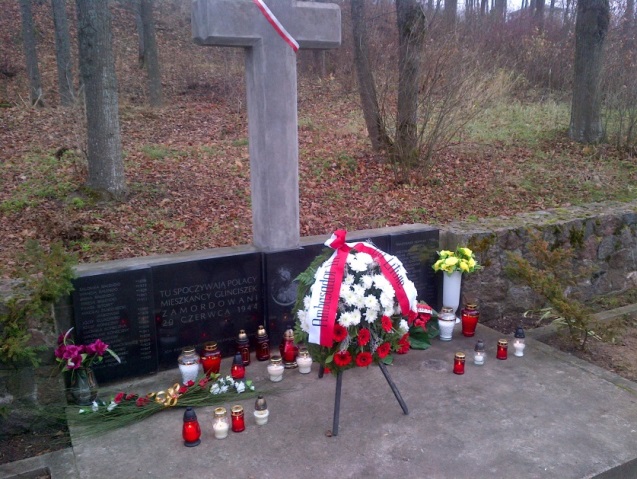 Foto: 10 Glinciszki 2014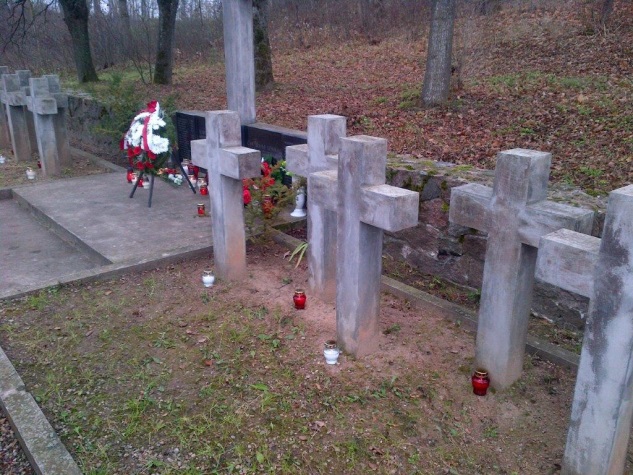 Foto: Cmentarzyk ofiar w GlinciszkachGÓŻE / GUŽIAIKrzyż upamiętniający mord mieszkańców w 1942 r. Lokalizacja: r. święciański, gmina Podbrodzie / GUŽIAI, Vilniaus aps., Švenčionių r. Pabradės sen. (55° 32' 44.07", 26° 19' 19.13" (WGS)Wydarzenie: Miejsce śmierci mieszkańców wsi w 1942 r. z rąk Niemców, upamiętnione krzyżem – zginęło tu co najmniej 13 osób, w różnych okolicznościach. Na pamiątkowy krzyż złożyli się mieszkańcy wsi, a także ci którzy kupili tu domy (dacze).Opis obiektu:  Krzyż metalowy, obok ustawiono stary drewniany krzyż, wykonany przez Jana Siemaszkę, niegdyś zwalony. Całość ogrodzona.Inskrypcja: "W tym miejscu 28 lutego 1942 roku o godzinie 16.00 zostali niewinnie rozstrzelani: / Anoszko Piotr / Witkiewicz Józef / Kulewicz Stefania / Żejmo Wacław / Wieczny Im pokój / Od mieszkańców wsi Góże"Obok druga tablica: "Zaginęli bez wieści / 1942-1943 / Kulewicz Bolesław / Kulewicz Zenon / Kulewicz Edmund / Kulewicz Dominik / Żejmo Józef / Żejmo Aleksander / Żejmo Czesław / Żejmo Konstanty / Markowicz Piotr / Siderowicz Piotr / Rozstrzelani w innych miejscach wsi: / Kurek Irena / Żejmo Aleksander / Żejmo Stanisław / Wieczny Im pokój / Pamiątka od mieszkańców wsi Góże"GRUBIAŁY /(?)Grób żołnierza AK Lokalizacja: okr. wileński, rej. wileński / woj. wileńskie, k/Dukszt1 żołnierz AK poza cmentarzem„Może również ktokolwiek pamięta akowca spoczywającego nad brzegiem Wilii, wśród bzu, we wsi Grubiały k/Dukszt (rejon wileński?”GUDELE / GUDELIAIMogiła nieznanego żołnierza AK Lokalizacja: r. wileński, gmina Zujuny, wie Gudele (Rowy)Opis: Mogiła żołnierza AK, niezlokalizowanaFoto: brakGUDELE / GUDELIAIKapliczka upamiętniająca powstańców styczniowychLokalizacja: w. Gudele, gmina Hoduciszki, r. święciański / Gudelių k., Adutiškio sen., Švenčionių r. sav. 26.598, 55.212 (WGS)Wydarzenie: Kaplica upamiętnia powstańców, poległych w okolicach Święcian w 1863 r. Inskrypcja: na frontonie kaplicy wyryty napis: „1863”. Foto: GUDEŁKI / GUDELIAIGrób żołnierzy AKLokalizacja: okr. wileński, r. solecznicki / Gudeliai, Vilniaus aps., Šalčininkų r. (54°22′21″N, 25°14′45.59″E)4 żołnierzy AK (brak informacji czy to mogiła zbiorowa czy groby indywidualne)	GUMBA / GUMBASCmentarz z grobami ofiar pacyfikacji Lokalizacja: rej. solecznicki, gm. Gierwiszki / GUMBAS, Vilniaus aps., Šalčininkų r. Gerviškių sen. (54° 22' 23.39", 25° 13' 51.74" (WGS)Opis:  Kilka prostych nagrobków bez inskrypcji. Cmentarzyk ofiar pacyfikacji mieści się tuż przy drodze leśnej z Gudełek do Gumby. Pięć nagrobków z nazwiskami pomordowanych rodzin. Ogrodzony niskim, drewnianym płotem. W 2014 r. Stowarszyszenie Odra - Niemen we współpracy z samorządem rejonu soelcznickiego postawiło sześć mniejszych krzyży i jeden duży. Teren cmentarza ogrodzono. Cmentarzyk został wyświęcony podczas oficjalnej uroczystości 29 lipca 2014 r. Renowacja cmentarza była częścią projektu „Ocalić od zapomnienia”, realizowanego w rejonie solecznickim przez Stowarzyszenie Odra-Niemen z Wrocławia. Prace były kontynuowane w 2015 r. Wydarzenie: 9 kwietnia 1944 r. Niemcy dokonali krwawej pacyfikacji położonych w Puszczy Rudnickiej wsi Gajdzie i Gumba. Zginęło około 50 osób. Przed wojną Gajdzie były niewielką wsią w Puszczy Rudnickiej. Działała tam polska szkoła. We wsi Gajdzie mieszkały 4 rodziny: Bronisława Godlijewskiego (miał 3 dzieci), Romualda Godlijewskiego (5 dzieci), Feliksa Godlijewskiego, razem 15 osób. 8 kwietnia 1944 r. do Kiedarańc przybył pociąg pancerny z żołnierzami z Jaszun i dwiema tankietkami. 9 kwietnia pociąg pancerny, stojący w Gudełkach wspierał atak i ostrzeliwał puszczę. Żołnierze niemieccy i litewscy wyruszyli do położonej w Puszczy Rudnickiej wsi. Okrążyli Gajdzie, wystawili wartę przed partyzantami. Zebrali wszystkich ludzi, przeważnie kobiety i dzieci, zapędzili do stodoły. Wszystkich rozstrzelali z karabinów maszynowych. Następnie w Gumbiach na folwarku Bożerana (przedwojennego adwokata z Lidy), Niemcy zamordowali wszystkich mieszkańców, zdołał zbiec tylko Stanisław Bogdan z córką Jadwigą. Mieszkańców folwarku Gumba spędzono do domu Pukiela i wymordowano (3 rosyjskie rodziny oraz pracownicy folwarku). Folwark natomiast puszczono z dymem. 10 kwietnia 1944r. Niemcy spacyfikowali wieś Kiernowo. We wsi Niemcy zabili 4 osoby, większość - z rodziny Szostaków. Niemcy mówili, że to porachunki z partyzantami sowieckimi, choć tych tu nie było. Owszem, do wsi przychodzili, zabierali żywność, ubranie, ale sami ludzie partyzantami nie byli. Historią tragedii wsi Gajdzie, upamiętnieniem poległych ludzi zainteresował się samorząd solecznicki oraz ROPWiM. Trwają starania, aby w miejscu zbrodni wojennej w Puszczy Rudnickiej stanął krzyż upamiętniający niewinne ofiary.Foto: brakPomnik ku czci ofiar pacyfikacji, dokonanej przez Niemców w 1944 r. Lokalizacja: rej. solecznicki, gm. Gierwiszki / GUMBAS, Vilniaus aps., Šalčininkų r. Gerviškių sen.Wydarzenie: 9 kwietnia 1944 r. Niemcy dokonali krwawej pacyfikacji położonych w Puszczy Rudnickiej wsi Gajdzie i Gumba. Zginęło około 50 osób. Przed wojną Gajdzie były niewielką wsią w Puszczy Rudnickiej. Działała tam polska szkoła. We wsi Gajdzie mieszkały 4 rodziny: Bronisława Godlijewskiego (miał 3 dzieci), Romualda Godlijewskiego (5 dzieci), Feliksa Godlijewskiego, razem 15 osób. 8 kwietnia 1944 r. do Kiedarańc przybył pociąg pancerny z żołnierzami z Jaszun i dwiema tankietkami. 9 kwietnia pociąg pancerny, stojący w Gudełkach wspierał atak i ostrzeliwał puszczę. Żołnierze niemieccy i litewscy wyruszyli do położonej w Puszczy Rudnickiej wsi. Okrążyli Gajdzie, wystawili wartę przed partyzantami. Zebrali wszystkich ludzi, przeważnie kobiety i dzieci, zapędzili do stodoły. Wszystkich rozstrzelali z karabinów maszynowych. Następnie w Gumbiach na folwarku Bożerana (przedwojennego adwokata z Lidy), Niemcy zamordowali wszystkich mieszkańców, zdołał zbiec tylko Stanisław Bogdan z córką Jadwigą. Mieszkańców folwarku Gumba spędzono do domu Pukiela i wymordowano (3 rosyjskie rodziny oraz pracownicy folwarku). Folwark natomiast puszczono z dymem. 10 kwietnia 1944r. Niemcy spacyfikowali wieś Kiernowo. We wsi Niemcy zabili 4 osoby, większość - z rodziny Szostaków. Niemcy mówili, że to porachunki z partyzantami sowieckimi, choć tych tu nie było. Owszem, do wsi przychodzili, zabierali żywność, ubranie, ale sami ludzie partyzantami nie byli.Opis: 06.06.1984 r. z inicjatywy kołchozu "Za Ojczyznę" we wsi ustawiono pomnik ku czci ofiar pacyfikacji dokonanej przez Niemców w 1944 r. Na monumencie umieszczono kiedyś tablicę z nazwiskami pomordowanych - dziś tablicy nie ma. Pomnik - dwie ściany o długości 5-6 m i leżący na nich wielki kamienny głaz. Na monumencie tabliczka z nazwiskami.Inskrypcja:Foto: brakHODUCISZKI / AdutiškisPomnik żołnierzy polskich z 1920 roku na cmentarzu Lokalizacja: okr. wileński, r. święciański, gm. Hoduciszki /  Adutiškis, Vilniaus  aps., Švenčionių r. (55°9′20″N, 26°35′10″E) Opis: na cmentarzu w Hoduciszkach znajduje się dużo grobów żołnierzy niemieckich. Po grobach polskich na końcu cmentarza nie ma już śladu. Pozostał tylko pomnik w kształcie otwartej księgi. W okresie od 22 sierpnia do 2 września 1996 r. trwały prace na cmentarzu przy pomniku legionistów. Opis: pomnik ma kształt lekko pochylonej, rozłożonej księgi, położonej bezpośrednio na ziemi. Wykonany z betonu. Wymiary: szer. 140 cm, głęb. 100 cm, gr. 10-25 cm. Strony pokryte są tekstem kutym wgłębnie.Inskrypcja: lewa:  Poległym żołnierzom / za / Ojczyznę / 75, 165 pp. WP / 1920 // prawa: Społeczeństwo / Hoduciszek/ 1930 rok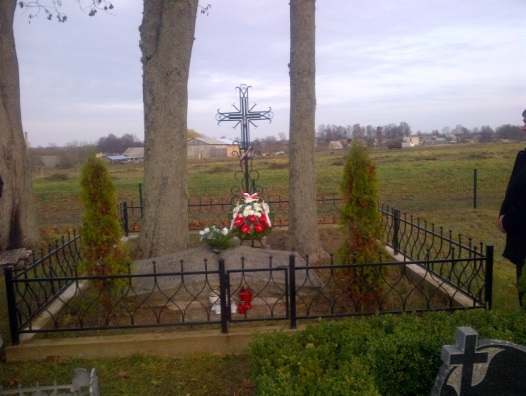 Foto: 11 Hoduciszki legioniści 2014, aut. A. Kasińska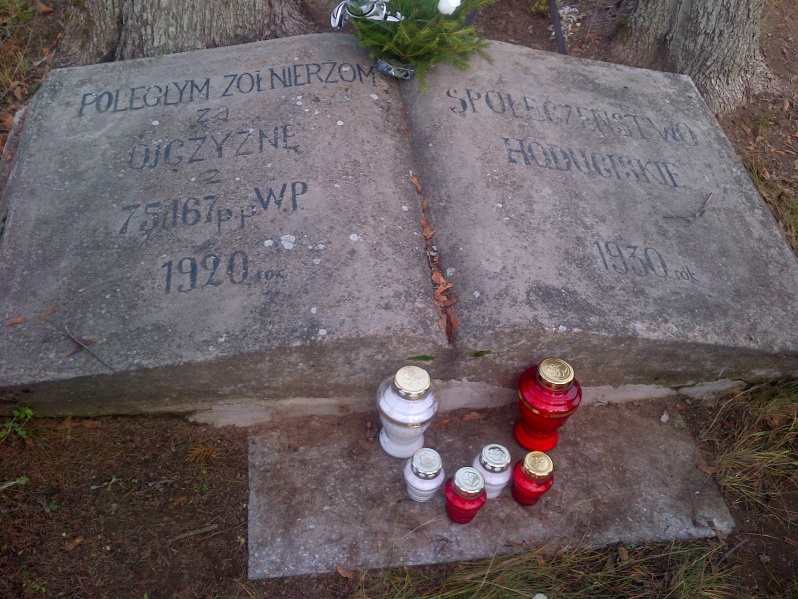 Foto: 12 Hoduciszki legioniści 2014, aut. A. KasińskaZbiorowa mogiła ofiar działającej na rozkaz Niemców policji litewskiej, upamiętniona pomnikiem Lokalizacja: okr. wileński, r. święciański, gm. Hoduciszki /  Adutiškis, Vilniaus  aps., Švenčionių r.Wydarzenie: W odwet za zamach dokonany przez sowieckich partyzantów na Niemców (zginął administrator Beck) zostało zamordowanych przez litewskich policjantów co najmniej 32 mieszkańców miasteczka Hoduciszki. W 1984 r. dokonano rekonstrukcji grobu i ustawiono pomnik. 24 maja 1992 r. pomiędzy elementami pomnika ustawiono krzyż. „Zamordowano wtedy 33 mężczyzn z Hoduciszek i około 10 z  Komaj. W latach sześćdziesiątych mogiła została ogrodzona drewnianym płotem. Na płycie nagrobnej umieszczono napis w j. rosyjskim: „Tuleżą obywatele radzieccy rozstrzelani przez faszystów 20 maja 1942”. Opis obiektu: Pomnik posiada kształt betonowych murów, lekko falujących, mijających się w części środkowej. Ich wymiary: długość - 8 i 12 m, wysokość - od 60 do 120 cm, grubość - 60 cm. Pokryte tynkiem bielonym. W lewym narożniku, w płycinie, umieszczona jest deska dębowa z inskrypcją w j. litewskim i rosyjskim. Litery wykonane w cynku lub aluminium, pismo proste. W 1992 r. pośrodku kompozycji umieszczono kilkumetrowy drewniany, lakierowany krzyż, obok natomiast drewnianą symboliczną rzeźbę. Przed pomnikiem położone są dwa rzędy płyt betonowych.Inskrypcja: tekst litewski:  "Šioje vietoje palaidoti hitlerinių okupantų 1942. V. 20 nužudyti 33 adutiškio apylinkės gyventojai"Tekst rosyjski:  "Zdieś podrebieny 33 żitelja adutiszskoj apilinki 20. V. 1942 ubityje gitlerowskimi okupantami"  (tł.: W tym miejscu spoczywają przez hitlerowskich okupantów 1942.V.20 zamordowani 33 z okolic Aduciszek mieszkańców)Belikovičius EdvardasBeperščius SimonasBumblis AntonasCalko JegorasDaškevičius JanasDegis EdvardasDobrovolskis EugenijusDobrovolskis KazimierasDobrovolskis LeonasEismontas VladislovasFilipovičius VladimirasGrochovskis JuzefasJaščikas JanasJucevičius JanasJurevičius VaclovasJuzefovičius JanasKazuro ViktorasKerčas VladislovasKobzikas HiliarijusKrickis AleksandrasKuznecovas MikalojusLavrinovičius KleofasasLickevičius LeonasNovakas StanislovasOzdoba JanasPodaševnas AleksandrasPodgaiskis JuzefasRakovskis JanasRuseckis KarolisSivickis BlažiejusSpiridonovas JegorasŠiškevičius JuzefasVrublevičius Boleslavas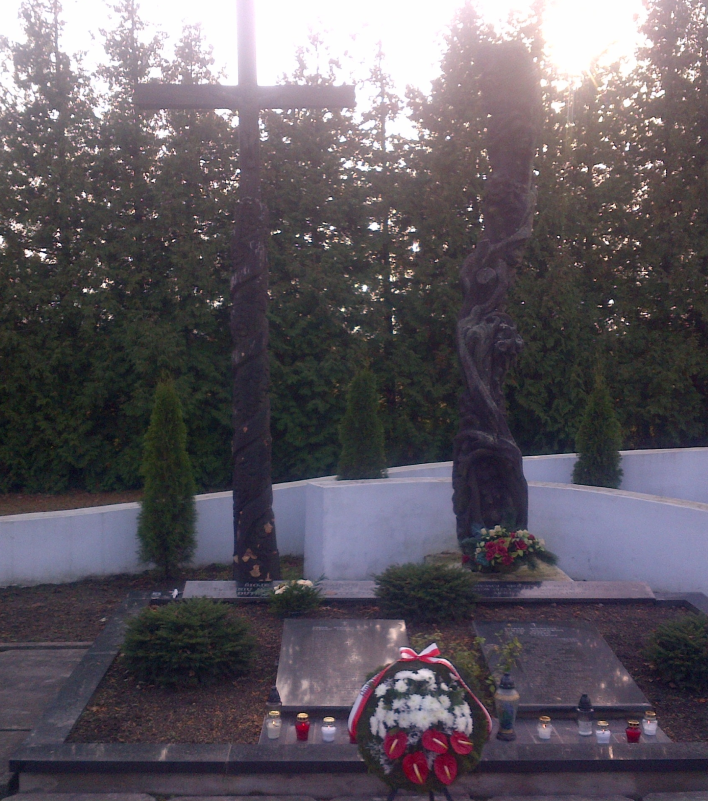 Foto: 13 Hoduciszki 2014HUDYSZKI / GudiškisGrób powstańców 1863 r. w miejscu bitwy pod Hudyszkami Lokalizacja: okr. poniewieski, r. birżajski / Gudiškio k., Parovėjos sen., Biržų r. sav. (56° 18' 36.55", 24° 51' 53.71" (WGS)) Wydarzenie: Zygmunt Sierakowski wysłał Kaspra Małeckiego wraz z ósmym batalionem do powiatu wiłkomierskiego. Małecki musiał śledzić wojska rosyjskie pod wodzą gen. Ganeckiego. Olbrzymia kolumna powstańców pociągnęła na wschód w kierunku Dyneburga. W południe, kiedy partia zbliżyła się do miasteczka Świadoście (lit. Svėdasai), Sierakowski podzielił ją na 3 części. Lewa kolumna pod wodzą Kołyszki (1. i 2. batalion) udała się w kierunku Birż, środkowa pod wodzą samego Sierakowskiego (4., 5., 7., i 9. batalion) maszerowała przez Soły (lit. Salos), Skapiszki, Ponedele (lit. Pandėlys), Poniemuń (lit. Panemunė) i Popiel (lit. Papilys). Prawa kolumna księdza Mackiewicza (3. i 6. batalion) szła przez Komaje (lit. Kamajai) i Rakiszki (lit. Rokiškės). Połączenie partii planowano przy granicy z Kurlandią pod wsią Medejki (powiat birżański). Wieść o pochodzie dużych oddziałów powstańców szybko dotarła do Wilna. Generał–gubernator Nazimow rozkazał stacjonującemu w powiecie wiłkomierskim gen. Ganeckiemu zaatakować powstańców. Ganecki dostał mylne doniesienie o siłach powstańczych, sądził, że partia Sierakowskiego składa się nawet z 20 tysięcy powstańców. Dlatego też gen. Ganecki pośpieszył do Wiłkomierza po poposiłki, skąd 5 maja wyruszył w poszukiwaniu powstańców. Pod jego wodzą było 6 i pół kompanii piechoty, półtora szwadronu kawalerii, 2 sotnie kozackie (szwadron). W Oniksztach Ganecki podzielił wojska na 3 kolumny w obawie, by nie został otoczony przez powstańców. Oddziałami rosyjskimi dowodzili: gen. Ganecki, mjr Hilsebach oraz mjr. Merlin. W dniu 8 maja 1863 r., w dzień po starciu pod Medejkami, pod położonym na leśnej polanie przysiółkiem Hudyszki doszło do bitwy dużego zgrupowania powstańców pod dowództwem Zygmunta Sierakowskiego z kolumną wojsk rosyjskich pod dowództwem gen. Ganeckiego. Powstańcy byli zmuszeni wycofać się na południe w kierunku folwarku Sznurkiszki, tracąc ok. 2000 zabitych i rannych. Poległych powstańców pochowano w pobliżu miejsca bitwy. Na mogile ustawiono pomnik. Oddział wojsk rosyjskich pod dowództwem mjr Merlina zaatakował lewą kolumnę powstańców (1.i 2. batalion Bolesława Kołyszki). Zaczął się pojedynek ogniowy. Na pomoc Kołyszce pośpieszył 4-ty batalion Antoniewicza, wkrótce dołączyły również inne bataliony kolumny centralnej. Po półtorej godziny walki kolumna mjra Merlina została rozbita. Wojska rosyjskie poniosły dotkliwe straty w liczbie 65 zabitych i 75 rannych. Rosjanie wycofali się. Kołyszko proponował Sierakowskiemu pościg oddziałów Ganeckiego, jednak ów wolał zaniechać pościgu, ponieważ chciał zaczekać nadejścia batalionów księdza Mackiewicza. Powstańcy zatrzymali się nieopodal folwarku Hudyszki (Gudiškis) .Inskrypcja: Garbė karžygiams kritusiems sukilimo kovose 1863.V.5-7 dėl Lietuvos laisvės (tł.: Pamięci bohaterów, poległych w powstaniu w walkach  o wolność Litwy w dn. 5-7 maja 1863 r.)Foto: brakUpamiętnienie miejsca bitwy pod Hudyszkami Lokalizacja: Gudiškio k., Parovėjos sen., Biržų r. sav.Opis: na betonowym postumencie wzniesiony dwupoziomowy słup kapliczny, zwieńczony czterospadowym daszkiem oraz kowanym krzyżem. Pod drewnianym daszkiem 4 drewniane rzeźby:  ŠV pusėje – Chrystusa Boleściwego, św. Izydora, św. Jana Niepomucena, NMP, poniżej – figura Chrystusa Ukrzyżowanego. Autor upamiętnienia - Saulius Kontrimas, autorzy rzeźb Algirdas Butkevičius i Vaidotas Butkevičius, upamiętnienie wzniesione z inicjatywy członków Klubu Podróżńików z Poniewieża w dn.   14.09.1993 r.  Wysokość słupa  z krzyżem 5,3 m, wysokość betonowego postumentu ok. 0,2 m. 0,8x0,76 m;Wydarzenie:Foto: brakINKLARYSZKI / DĘBOWY KĄT / INKLĖRIŠKĖSGrób powstańców poległych w walce z wojskami carskimiLokalizacja: r. trocki, gm. Rudziszki / INKLĖRIŠKĖS, Vilniaus, Trakų  r., (daw. pow. Wilno-Troki) (54° 27' 24.06", 24° 54' 25.37" (WGS)) Opis: W nadleśnictwie Olkieniki, w uroczysku Dębowy Kąt ok. 2 km od Inklaryszek, do czasów obecnych zachowała się zbiorowa mogiła, w której pochowano powstańców poległych w walce z wojskami carskimi w 1863 r. Jest to mogiła ziemna, otoczona kamieniami, u jej szczytu znajduje się betonowy postument z krzyżem, a na postumencie tablica. Mogiła zachowała się w dość dobrym stanie, ale wymaga oczyszczenia i odświeżenia.  Mogiła jest ogrodzona, znajduje się na niej krzyż betonowy (2,05 m) na prostokątnym cokole. Na przedniej ściance cokołu przytwierdzona tabliczka. W 1994 r. na krzyżu widać było liczne ślady kul. Strzelali do niego w drugiej połowie lat 50. komuniści zwalczający partyzantów. Pomnik, wzniesiony w 1933 r., wciągnięto do Rejestru Dziedzictwa Kulturowego.Inskrypcja: Tu spoczywają / bohaterowie / polegli za wolność / Ojczyzny / w 1863 r.Inskrypcja: + Bohaterom z 63 roku Podof. I Komp 22 pp. 1925 XII – 21. Na drugiej tabliczce umieszczono inskrypcję: Poległym bohaterom za wolność Ojczyzny w roku 1863 - od obywateli miasta Trok i gminy Trockiej (?)Foto: brakJACEWICZE / JacionysGrób żołnierza WP Jana KrupińskiegoLokalizacja: Jacewicze, r. solecznicki / Jacionys,  Šalčininkų r. Opis: Krupiński Jan: Tu leży ułan Jan Krupiński 21 p. uł.,  1 szw., 2 pl., kaw. Krzyża Walecznych. Zginął w obronie ukochanej Ojczyzny 16.X.1920 w szarży pod Olkienikami. Czyn swój waleczny dokonał pod dowództwem: d-dca plut. ppor. Stabiński, d-dca szw. por. Podgórski, d-dca dyonu rtm. Obertyński, d-dca pułku pułk. Kunicki.Foto: brak JAŁÓWKA  / EgliškėsTablica pamiątkowa dedykowana ofiarom zbrodni katyńskiej i katastrofy smoleńskiej Lokalizacja: Okr. wileński, r. wileńśki, gm. mickuńska / Egliškės, Vilniaus aps., Vilniaus r. Opis: Tablica miałą być odsłonięta 14 kwietnia 2015 r. w Szkole Średniej im. św. Jana Bosko w Jałówce. JURGIELANY / Jurgielonys Patrz. Bakierzyszki JEZIOROSY / ZARASAIMiejsce kaźni powstańca styczniowego Władysława Młyńskiego Lokalizacja: Jeziorosy, r. ignaliński / Zarasai, Ignalinos r. 55°43'05.9"N 26°15'00.0"E Wydarzenie: 28.06.1863. w Jeziorosach donokano kaźni Władysława Młyńskiego, syna Feliksa, dymisjonowanego sztab-rotmistrza. Młyński  mieszkał w pow. Mozyrskim,. gub. Mińskiej. Skazany na mocy konfirmacji Dowódcy Wojsk Wileńskiego Okręgu Wojennego z 23-go czerwca 1863 r., pod Nr. 915. Rozstrzelany w Jeziorosach gubernji Kowieńskiej dnia 28-go czerwca 1863 roku za przebywanie w powstaniu i opór rządowi, dowództwo oddziałem jazdy i udział w bitwach przeciw wojskom swego cesarza.Foto: brakKARALGIRISGrób powstańców 1863 r. Lokalizacja: Karalgirio k., Babtų sen., Kauno r. sav. 23.711, 55.137 (WGS)Wydarzenie: 26 listopada 1863 r. w Pobliżu Wilkiji (Vilkija), nieopodal miejscowości Karalgiris, we wsi Lebiedzie (Lebedžiai) doszło do ostatnie bitwy oddziałów powstańczych Antoniego Mackiewicza (1828-1863) z oddziałami carskimi. W bitwie poległo ok. 40 powstańców. 17 grudnia 1863 r. A. Mackiewicz aresztowany i przewieziony do więzienia w Kownie. Wymierzono mu karę śmierci poprzez powieszenie. Wg. S. Zielińskiego, „Przeprawiając się przez Niemen między Wilkami a Średnikiem, ks. Mackiewicz wraz z adiutantem D’Artuzzim i kasyerem Rodowiczem dostali się do niewoli. Ks. Mackiewicza powiedzono dn. 28. grudnia  o godz. 11. rano w Kownie”. Opis obiektu: miejsce grobu ogrodzone drewnianym płotem, w środku – stoćmo postawiony głaz oraz słup z tabliczka informacyjną w j. lit. Inskrypcja:Foto: brakKAWSZEDOŁY / KAUŠIADALAGrób żołnierza AK Wacława MotakaLokalizacja: na cmentarzu w Kowszedole, r. wileński, gm. Podbrzezie / KAUŠIADALA, Vilniaus r., Paberžės sen. (54° 55' 9.05", 25° 13' 57.86" (WGS) Opis: Pochowany jest tutaj żołnierz AK, rotmistrz Wacław MotakWydarzenie: Wacław Motak zastrzelony przez NKWD 15 lipca 1944 r., kiedy prowadzone były rozmowy miedzy dowództwem wileńskiego Okręgu AK z dowództwem III Frontu Białoruskiego. Inskrypcja: Ś.P. Rotmistrz AK / Wacław Motak / zastrzelony przez NKWD  / 15 VII 1944 /Foto: brakKISIN / KISINIAIGrób gen. Antoniego Giełguda, przywódcy powstania listopadowego na Litwie Lokalizacja: okr. kłajpedzki, r. kłajpedzki / KISINIAI,  Klaipėdos aps., Klaipėdos r., Dovilų sen.  (54° 55' 9.05", 25° 13' 57.86" (WGS); 21.351, 55.639 (WGS) (?)Opis: Antoni Giełgud, herbu Giełgud (1792-1831), był jednym z przywódców powstania listopadowego na Litwie, generał polski, generał brygady Królestwa Kongresowego, brał udział w kampanii 1812 oraz w Powstaniu listopadowym. Syn Michała Giełguda oraz Eleonory z Tyszkiewiczów. Podczas Kampanii napoleońskich wystawił własnym kosztem 21 Pułk Piechoty Księstwa Warszawskiego, którym dowodził w stopniu pułkownika od 29 sierpnia 1812. W 1830 roku został nagrodzony Znakiem Honorowym za 15 lat służby.W czasie Powstania listopadowego początkowo pełnił służbę generała 1 brygady 1 dywizji piechoty generała Jana Krukowieckiego. Po tym, gdy odznaczył się w bitwie pod Wawrem, dowodząc trzema batalionami 5 pułku piechoty liniowej oraz kilka dni później w bitwie pod Białołęką wiążąc rosyjskie oddziały gen. Sackena mianowany został dowódcą 2 Dywizji Piechoty. Osłaniał główne siły polskie od wschodu podczas bitwy pod Ostrołęką, jednak po przegranej i odcięciu od pozostałych wojsk polskich, został skierowany na Litwę w celu podtrzymania powstania w tym regionie. 29 maja stoczył zwycięską bitwę pod Rajgrodem, otwierając sobie tym samym drogę na Wilno. Na Litwie połączył swoją 2 Dywizją Piechoty z wysłanym wcześniej, małym korpusem gen. Dezyderego Chłapowskiego. Giełgud podjął próbę zdobycia Wilna, jednak 19 czerwca przegrał z Rosjanami bitwę pod Ponarami tracąc 2 tys. żołnierzy, po czym był zmuszony przebijać się przez Kowno na Żmudź w kierunku portu w Połądze skąd miało nadejść brytyjskie zaopatrzenie. W dniu 8 lipca 1831 roku Giełgud zaatakował niewielki rosyjski garnizon w Szawlach, ale atak się nie powiódł. Po tej porażce Giełgud 9 lipca podzielił polskie oddziały na trzy operujące oddzielnie korpusy - była to grupa Chłapowskiego (3600 żołnierzy), Dembińskiego (4000 żołnierzy), Rohlanda (5200 żołnierzy). W połowie lipca korpus gen. Chłapowskiego (dowodzony przez gen. Giełguda) i korpus gen. Franciszka Rohlanda zmuszone zostały przez Rosjan do przekroczenia granicy Królestwa Prus, co oznaczało, że wojska powstańcze utraciły 15 000 żołnierzy regularnej polskiej armii z pełnym uzbrojeniem i wyposażeniem.Przy przekraczaniu granicy w połowie lipca 1831 gen. Giełgud został zastrzelony przez podwładnego oficera (kpt. Stefan Skulski z 7 pułku piechoty). Generała Giełguda pochowano w miejscowości Kisin (lit. Kisiniai) w odległości 10 km od Kłajpedy.Odznaczony Orderem Świętego Stanisława II klasy z nadania Aleksandra I Romanowa. W lipcu 1831 odznaczony Krzyżem Kawalerskim Orderu Virtuti Militari. Inskrypcja: Antons Gielguds / isz Lietuwos Waldonu ginimes / Lenku Wajsko Wadowas / mires 13 lepos 1831/Foto: brakKŁAJPEDA / KLAIPĖDALokalizacja:Opis:Wydarzenie: 2 osoby, ofiary okupantów (sowietów, Niemców i Litwinów), na cmentarzu (?)Foto: brakKOLEŚNIKI / KALESNINKAIKwatera żołnierzy AK JASNA GóRKALokalizacja: Gm. Koleśniki, r. solecznicki /  KALESNINKAI, Vilniaus aps., Šalčininkų r. Opis: Na cmentarzy „Jasna Górka” znajduje się kwatera 24 poległych żołnierzy 6 Brygady AK. 9 lipca 1993 r. poświęcono cmentarz 6 Brygady AK, zbudowany przez jej byłych żołnierzy. Napis na pomniku z j. polskim i lit informuje, że jest to kwatera poległych żołnierzy 6 Wileńskiej Brygady AK oraz podaje nazwy miejscowości i daty, gdzie odbywały się akcje zbrojne. Jedna z nich miała miejsce 21 maja 1944 r. obok Koleśnik. Tego dnia zostali na cmentarzu w Koleśnikach pochowani 2 polscy żołnierze 6 Brygady AK, którzy polegli w walce z niemiecko-litewskim oddziałem obok Koleśnik. W toku walki zostało rozbita zmotoryzowana kolumna żandarmerii niemieckiej i litewskiej policji. Jednym z poległych jest żołnierz AK Mieczysław Orłowski ps. „Pepesza”. Prace w symbolicznej kwaterze żołnierzy VI Wileńskiej Brygady AK na cmentarzu w Koleśnikach Stowarzyszenie Odra-Niemen prowadziło w 2015 roku, wówczas zamiast zniszczonych już nagrobków zostały ustawione krzyże z granitu. W 2016 roku zostało zbudowane ogrodzenie z granitowych słupków oraz łańcuchów, został też ustawiony duży krzyż na środku kwatery. Inskrypcja:  Kwatera poległych żołnierzy VI Wileńskiej Brygady Partyzanckiej Armii Krajowej /Aleksandrówek 12.IX.1943 / Podbrzezie 12.II.1944 / Kiejdzie 3.III.1944 / Czernice 5.III.1944 /Dubinki 8.III.1944 /Raduń 23.III.1944 /Ostrowiec 31.III.1944 /Worniany 21.IV.1944 /Koniawa 8.V.1944 /Gudogaje 14.V.1944. / Koleśniki 21.V.1944 / Krumińce 21.VI.1944 /Podborze 12.VII.1944 / Kuny 14.VII.1944 / Adamowicz Tadeusz „Lew”, + 8.III.1949 / Araźnik Leon „Skoczek”, + 31.III.1944 / Bartoszewicz Franciszek „Żelazny”, 1904-1946 / Bogdanow Tadeusz „Mewa”, + 21.IV.1944 / Buczek Edward „Grzybek”, + 12.VII.1944 / Duszkiewicz Apoloniusz „Polza”, + 3.III.1944 / Ganczarz Zbigniew „Żbik”, + 3.IV.1944 / Kulesza Stanisław „Eskulap”, + 12.II.1944 / Kunicki Zenon „Chińczyk” /	Nehrebecki Paweł „Paweł”, + 2.IV.1944 / 	NN „Kirgiz”, + 14.V.1944 / NN „Lipa”, + 23.III.1944 / NN „Mściwój”, + 8.III.1944 / NN „Mucha”, + 5.III.1944 / NN „Nil”, + 23.III.1944 / NN „Śpiewak”, + 8.V.1944 / Nowak Waldemar „Marynarz”, + 25.VI.1944 / Orliński ... „Rola”, + 8.III.1944 / Orłowski Mieczysław „Pepesza”, + 21.V.1944 / Rogoza Wacław „Czarny”, + 22.IX.1943 / Romanowski Zenon „Gałązka”, + 14.V.1944  / 	Więckiewicz Władysław „Wichura”, + 3.II.1945/ 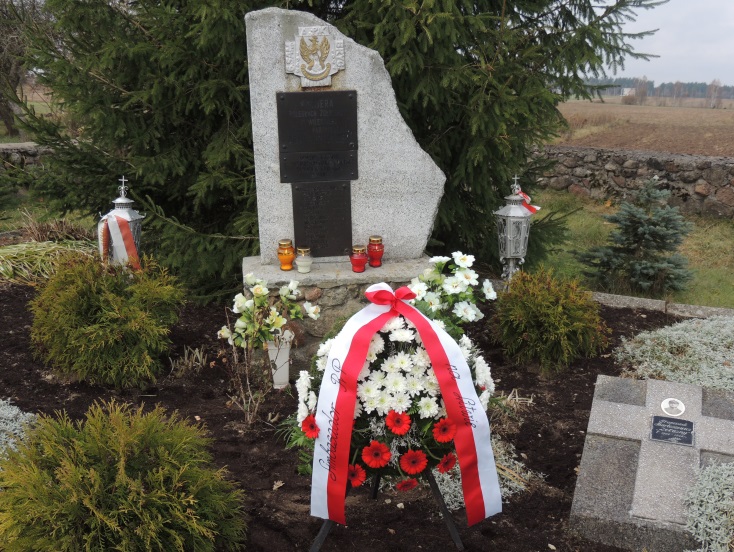 Foto 18 Kolesniki 2014Wg. W. Zaborowskiego ps. „Saper” pod Koniawą poległ NN ps. „Kieliszek” z 6 Br. z dn. 08.05.1945 r., spoczywa na cmentarzu w Koniawie, r. orański (?)KONIUCHY / KANIŪKAIKrzyż w miejscu zbrodni na Polakach Lokalizacja: r. solecznicki, gm. Gierwiszki / KANIŪKAI, Šalčininkų r., Gerviškių sen. (54° 16' 39.27", 25° 14' 48.32" (WGS)Wydarzenie: W 1944 r. sowieci wymordowali tu mieszkańców wsi. W Koniuchach nie ma jednej zbiorowej mogiły ofiar. Część zamordowanych mieszkańców pochowana została w grobach indywidualnych, obecnie bezimiennych, rozproszonych na cmentarzu w Koniuchach, część natomiast spoczęła na cmentarzach w Butrymańcach (obecna parafia) i Bieniakoniach (dawna parafia, obecnie na Białorusi). W tej sytuacji podjęto decyzję wystawienia w Koniuchach krzyża z tablicą i napisem upamiętniającym oraz nazwiskami pomordowanych. Podobną tablicę postanowiono umieścić w kościele w Butrymańcach. Na zlecenie ROPWiM i na jej koszt został przygotowany projekt upamiętnienia. Jego autorami byli art. rzeźbiarz Marek Moderau i arch. Jan Beyga. Ogrodzenie projektował artysta plastyk Aleksander Wiśniewski. Jednocześnie Moderau przygotował projekt tablicy, którą planowano umieścić w kościele w Butrymańcach. 22 maja 2004 r. odbyła się w Koniuchach uroczystość upamiętniająca ofiary zbrodni sprzed 60 lat. Opis obiektu: Krzyż z jasnego granitu, umieszczony na wzniesieniu. Ogrodzenie - 4 słupki narożne z granitu. Pomiędzy nimi segmenty żelazne ocynkowane i pomalowane na kolor czarny.Inskrypcja: "Pamięci / mieszkańców wsi / KONIUCHY / mężczyzn, kobiet i dzieci / zamordowanych w nocy / 29 stycznia 1944 roku / podczas napadu / oddziałów partyzantki / sowieckiej / z Puszczy Rudnickiej" [poniżej tekst litewski, a pod nim lista ofiar].Foto: brakKOPCIOWO / KAPČIAMIESTISPomnik Emilii Plater Lokalizacja: okr. olicki, r. łoździejski / KAPČIAMIESTIS,  Alytaus aps., Lazdijų r., (54° 16' 39.27", 25° 14' 48.32" (WGS)Opis: 12.09.1999 r. na głównym placu w Kopciowie odsłonięto pomnik Emilii Plater (jej grób znajduje się na starym cmentarzu w Kopciowie - patrz niżej). Napis na pomniku jest wyłącznie w języku litewskim. Pomnik przedstawia młodą kobietę z szablą w dłoni w stroju pułkownika. Został odlany z betonu i pokryty marmurowym pyłkiem. W betonowy cokół wmurowano marmurową tablicę z cytatem w j. litewskim z wiersza A. Mickiewicza "Śmierć pułkownika". Rzeźbierz A. Ambrulevičius,  pomysłodawca A. Vitkauskas,  mecenas  ks. dr P. Kavaliauskas  1999. 09. 08). Latem 2016 r. wandale urwali rękę rzeźby, która trzymała miecz. Inskrypcja: tekst w j. litewskim: "EMILIJA / PLIATERYTĖ / / ŽMONĖS MATO PO ŠIA MILINE / MOTERS VEIDĄ IR AUKŠTĄ / KRUTINĘ. // LIETUVAITE! - KARTOJA PAŽINĘ. - / TAI KARIUOMENĘ VEDĖ Į DIDĮ / SUKILIMĄ NARSI PLIATERYTĖ. // A. MICKEVIČIUS." "Skulptorius / A. Ambrulevičius / Iniciatorius / A. Vitkauskas / remė / kun. dr. P. Kavaliauskas / 1999. 09. 08"/  (tł.:  „lecz ten wódz, choć w żołnierskiej odzieży,  jakie piękne dziewicze ma lica? Jaką pierś? - Ach, to była dziewica, to Litwinka, dziewica-bohater, Wódz Powstańców - Emilija Plater! A. Mickiewicz.” Foto: brakPomnik Emilii Plater, być może w miejscu zranienia Lokalizacja:  okr. olicki, r. łoździejski / KAPČIAMIESTIS,  Alytaus aps., Lazdijų r.,Opis: Wydarzenie: Kilka lat po śmierci Emilii Plater we wsi na skrzyżowaniu dróg postawiono krzyż. Wg tradycji w miejscu tym Emilia Plater została śmiertelnie ranna, gdy wpadła w zasadzkę, zdążając w kierunku Sejn (opis losów Emilii Plater, zamieszczony przy opisie jej nagrobka - patrz LT-00183a, nie podaje, aby hrabianka została śmiertelnie ranna w jakiejś walce; podaje się tam, że zmarła z ogólnego wyczerpania i choroby). Obok krzyża posadzono wierzbę, która dotrwała do 1980 r., kiedy to została ostatecznie połamana przez wiatr. Zapewne w 1912 r. pierwotny krzyż zamieniono na obecny postument z metalowym krzyżem. Jest to prawdopodobnie pierwotny nagrobek hrabianki Emilii, fundowany przez ks. Helmana, przeniesiony tu z cmentarza w 1912 r. Krzyż dawniej był ogrodzony niewysokim płotkiem, zniszczonym podczas modernizacji drogi.Opis obiektu: Pomnik na skrzyżowaniu wiejskich dróg, ma kształt prostego trzonu zwieńczonego ozdobnym krzyżem. Trzon wykonany z granitu, pokryty licznymi warstwami farb olejnych. Od strony wschodniej i zachodniej pokryty inskrypcjami. Kuty krzyż w dolnej części podwójny, zakończony czteropłatkowymi "kwiatkami". Na przecięciu ramion postać ukrzyżowanego Chrystusa, zawieszonego pod ozdobnym daszkiem blaszanym. Obok pomnika stoi drewniany bardzo wysoki krzyż.Inskrypcja: Napis od str. wsch. (pismo odręczne):  "Emilija/ Hrabianka/ Plater / tu spo/czywa"  /Strona zach.:  "Ze/ szła / w Bogu / d 23 / Grud./ 1831 / Roku"Foto: brak Grób Emilii Plater na starym cmentarzu Lokalizacja: okr. olicki, r. łoździejski / KAPČIAMIESTIS,  Alytaus aps., Lazdijų r.,Wydarzenie: Emilia wraz z towarzyszami dotarła do Justianowa, majątku Ignacego Abłamowicza, oficera Księstwa Warszawskiego. Tu śmiertelnie chora, wyczerpana po przejściach i trudach wojennych, umarła 23 grudnia 1831 r. Została pochowana w tajemnicy na cmentarzu w Kopciowie, pierwotnie pod nazwiskiem Zielińskiej. Dopiero w kilkanaście lat po jej śmierci miejscowy proboszcz ks. Helman postawił na grobie pomnik z jej prawdziwym nazwiskiem. Z tego pierwotnego pomnika zachował się jedynie granitowy głaz, obecnie wmurowany w cementową podstawę pomnika z napisem: "Mów wieczny pokoy". Dzisiejszy pomnik postawiono w 1912 r. w miejscu poprzedniego, który prawdopodobnie został przeniesiony w miejsce zranienia Emilii.Opis: Nagrobek, wykonany z ciemnoszarego, polerowanego granitu, składa się z niskiej, obszernej wylewki betonowej stanowiącej podstawę, na której osadzony jest pomnik w kształcie płaskiej podstawy, prostopadłościennego cokołu i wysokiego, lekko zwężającego się trzonu zwieńczonego krzyżem łacińskim. Otoczony współczesnym metalowym ogrodzeniem. Nagrobek odrestaurowany w 2004 r. Inskrypcja: Napis od strony frontowej: "Ś + P/ Emilja / hrabianka / Broel - Plater/ ur. 13 XI 1806 / + 23 XII 1831" Po stronie przeciwnej: "Duszę Bogu / życie Ojczyźnie / oddała"Napis na głazie od frontu:  "Mów / wieczny / pokoy"Foto: brakKORKOŻYSZKI / KARKAŽIŠKĖGrób kapitana WP Piotra Stanisława KozłowskiegoLokalizacja: okr. wileński, r. święciański, gm. Podbrodzie / KARKAŽIŠKĖ, Švenčionių r. Pabradės sen. (54° 57' 7.59", 25° 44' 42.65" (WGS) Opis:  Osoba: Kozłowski Piotr-Stanisław, kapitan Wojsk Polskich 1919-1922, 28.II.1887-2.II.1922 Foto: brakGroby żołnierzy AKLokalizacja: okr. wileński, r. święciański, gm. Podbrodzie / KARKAŽIŠKĖ, Švenčionių r. Pabradės sen. (54° 57' 7.59", 25° 44' 42.65" (WGS) Opis: Na cmentarzu w Korkożyszkach spoczywa 2 żołnierzy AK w rodzinnych grobach. Rodzina Markowiczów przeniosła tu prochy poległego w 31 stycznia 1944 r. pod Worzianami żołnierza 5 Brygady AK Władysława Markowicza „Tatoj”. W. Markowicz pochowany z lewej strony w rodzinnym grobie, który znajduje się po lewej stronie od centralnego wejścia. 31 stycznia 1944 r. 5 Brygada AK stoczyła w Worzianach zwycięską bitwę z oddziałem niemieckim, w której zginęło 20 polskich żołnierzy. W. Markowicz, jako prymus szkoły rolniczej, posadził dąbek w Zułowie w 1937 r. w obecności prezydenta RP I. Mościckiego, w miejscu gdzie urodził się J. Piłsudski. Drugim żołnierzem AK jest pochowany w rodzinnym grobie z lewej strony Masiewicz Ludwik „Biały”.  Foto: brak KORWIE / KARVYSGrób żołnierza WP Longina Sidorowicza Lokalizacja: okr. wileński, gm. Mejszagoła / KARVYS,  Vilniaus r., Maišiagalos sen.Osoba: Sidorowicz Longin, magister praw, podchorąży, 1916 – 29.IX.1939 z ran odniesionych w obronie Warszawy. Pochowany w Warszawie (?)Opis: Mogiła ta znajduje się w rzędzie grobów usytuowanych pod kątem prostym do grobu Jana Stankiewicza, po lewej stronie skośnej alejki, jest to trzeci grób w omawianym rzędzie. Żołnierz spoczywa w grobowcu rodzinnym - u góry obelisku znajduje się napis poświęcony kobiecie o nazwisku SidorowiczInskrypcja: […] podchorąży Longin Sidorowicz / zm. 29.09.1939 r. / Z ran odniesionych / w obronie Warszawy /żył 23 lat./Foto: brakGrób żołnierza AK Jana StankiewiczaLokalizacja: Korwie, r. wileński, gm. Mejszagoła / KARVYS,  Vilniaus r., Maišiagalos sen.Osoba:  Jan Stankiewicz,  żołnierz 2 Brygady Okręgu Wileńskiego AK,  kapral.Wydarzenie: poległ w dn.  5 lipca 1944 r., w Korwiu w walce z oddziałem niemieckim. Pochodził ze wsi Sklewcie koło Podbrzezia. 
Foto: brakGrób żołnierza AK Wacława Gulbinowicza, ps „Bocian”Lokalizacja: Korwie, r. wileński, gm. Mejszagoła / KARVYS,  Vilniaus r., Maišiagalos sen.Wydarzenie: poległ 05.07.1944 pod SawkiszkamiOsoba: Wacław Gulbinowicz ps. Bocian, żołnierz 2 Brygady  Armii Krajowej, ur. w 1906 r., zginął 5 lipca pod Sawkiszkami. Foto: brakGrób nieznanego żołnierza AK ps. „Korowajczyk”Lokalizacja: Korwie, r. wileński, gm. Mejszagoła / KARVYS,  Vilniaus r., Maišiagalos sen.Wydarzenie: Korowajczyk „N”, z 2 Br., poległ 10.07.1944 r. pod GładkiszkamiFoto: brakGrób ks. Jana KoryckiegoLokalizacja: Korwie, r. wileński, gm. Mejszagoła / KARVYS,  Vilniaus r., Maišiagalos sen.Osoba: W latach okupacji niemieckiej powstała w Korwiu jedna z pierwszych placówek duszpasterskich AK na Wileńszczyżnie. W budynku plebanii pafarialnej funkcjonował utajniony ośrodek organizacyjny 2 Brygady AK, komendantem zaś  był brat ks. Jana – Wiktor Korycki, ps. „Kaziuk”. Ks. Jan Korycki otaczał opieką duszpasterską Akowców z 2 Brygady AK. Dniem narodzin 2 Brygady AK był dzień 3 lipca 1944 r., miejscem zaś koncentracji Brygady powstałej z miejscowych ochotników byył Sawkiszki nieopodal Korwia. Tam często też bywał ks. Jan z wizytacją duszpasterską. Ksiądz był stale nękany i szykanowany prze władze sowieckie. NKWD wielokrotnie zabierało księdza na nocne przesłuchania do gmachu przy ul. Ofiarnej w Wilnie. Prześladowcy wielokrotnie nakłaniali kapłana do wyjazdu do Polski. Odpowiedź kapłana brzmiała: „Kościoła i wiernych nie opuszczę”. Inskrypcja: Ksiądz Jan Korycki, proboszcz koriweński. Lata życia 1890 – 1964Foto: brakKOWALKI / KALVIAIPomnik żołnierza AK Jana Borysewicza ps „Krysia”Lokalizacja: okr. orański, gmina Dubicze / Kalviai, Varėnos r., Dubičių sen. (54° 10' 29.83", 25° 39' 4.25" (WGS). Wydarzenie: 23 stycznia 2014r we wsi Kowalki na Litwie odsłonięto pomnik kpt. Jana Borysewicza ps. „Krysia". Pomnik stanął w rocznicę tragicznej śmierci dowódcy Zgrupowania „Północ" Okręgu Nowogródzkiego AK. Uroczystości odsłonięcia pomnika poprzedziła Msza św. w Koleśnikach, którą odprawił proboszcz Anatol Markowski.Pomysłodawcą i realizatorem monumentu jest Fundacja Wolność i Demokracja, której staraniem stanęło już w kraju i za granicą wiele pomników poświęconych polskim żołnierzom. Wszystkie koszty związane z budową pomnika pokryła Rada Ochrony Pamięci Walk i Męczeństwa. W wrześniu 2008r. dokonano ekshumacji prochów pogrzebanych tam żołnierzy. Wyniki ekspertyzy nie dają jednoznacznej odpowiedzi, kto tam został pochowany. W listopadzie 2009 r. na cmentarzu w Ejszyszkach odbyły się uroczystości pogrzebowe, biskup polowy Wojska Polskiego gen. T. Płoski odprawił Mszę Świętą, była asysta kompanii honorowej.Siedemdziesiąt lat temu zginął w zasadzce NKWD w Kowalkach "Krysia" - jeden z legendarnych dowódców Armii Krajowej na terenach Nowogródzkiego i Wileńskiego Okręgu AK. Śmierć jednak nie wystarczyła Sowietom: "Ciało komendanta, tylko w kalesonach z worka włożonych na urągowisko, wozili ze śpiewem po wszystkich jarmarkach i miasteczkach. Chodzili po domach, wypędzali ludzi, aby poznawali, czy to jest naprawdę "Krysia". Naigrawali się, mówiąc: "Wasz Bóg, wasz "Krysia", całujcie jego ręce i nogi".  Jan Borysewicz "Krysia" - jeden z najwybitniejszych dowódców partyzanckich Armii Krajowej w Nowogródzkim Okręgu ZWZ-AK zasłynął nie tylko z dokonań bojowych. Wyróżniał go przede wszystkim bardzo dobry kontakt z ludnością, która widziała w nim swojego przyjaciela i obrońcę. Kochali go także żołnierze - swoją walkę partyzancką rozpoczynał z siedmioma towarzyszami a po roku był już dowódcą batalionu, który sam zebrał i uzbroił.  Jan Borysewicz początkowo chciał zostać nauczycielem - w 1935 r. ukończył Seminarium Nauczycielskie w Szczuczynie. Decyzję o rezygnacji z zawodu podjął w czasie odbywania służby wojskowej. Został zawodowym żołnierzem - w 1938 ukończył Szkołę Podchorążych w Ostrowi-Komorowie (Ostrów Mazowiecka) ze stopniem podporucznika. Uczestniczył w wojnie obronnej w 1939 r. jako dowódca plutonu w I batalionie 41 pp, 29 Dywizji Piechoty Armii "Prusy". Uniknął niewoli i przedostał się do Wilna, skąd próbował przedostać się do formowanej na Zachodzie Armii Polskiej. Został wówczas aresztowany przez NKWD - był więziony najpierw w Baranowiczach, następnie w Brześciu, skąd udało mu się uciec podczas ewakuacji więzienia w czerwcu 1941 r.  Przedostał się w rodzinne strony - w okolice Wasiliszek. Tu nawiązał kontakt z por. Janem Skorbem "Puszczykiem" i jeszcze w 1941 r. został zaprzysiężony w ZWZ-AK. W czasie okupacji niemieckiej oddziały dowodzone przez "Krysię" brały udział w około 100 akcjach. Dowódca oddziału partyzanckiego nr 314, na bazie, którego powstał II/77. pp AK. Zaczynał partyzantkę z 7 ludźmi, po roku miał w swoim baonie 650 świetnie uzbrojonych żołnierzy. Niezwykle popularny wśród ludności i partyzantów AK, odnotował na swym koncie szereg udanych działań bojowych przeciw niemieckim siłom okupacyjnym. Od maja 1944 Komendant Zgrupowania "Północ" [II i V/77. pp AK]. Po lipcu 1944 kontynuował działalność na Ziemi Nowogródzkiej. Poległ 21 stycznia 1945 pod Kowalkami (rejon orański) w zasadzce grupy operacyjnej 105. pułku pogranicznego NKWD. Ciało ‘Krysi” Sowieci obwozili po wsiach i miasteczkach Ziemi Lidzkiej – m. in. wystawiano je na pokaz na rynku w Ejszyszkach i Naczy. Miejsce jego pochówku dotychczas nieznane. Wskazywanona jedną z opuszczonych studzien koło Ejszyszek, na tzw. Majaku. O skuteczności jego działań świadczyć może fakt, że w pierwszej połowie 1944 r. chłopi mieszkający na terenie, gdzie działał jego batalion przestali dostarczać kontyngenty okupantowi. 21 stycznia 1945 roku w walce z oddziałem NKWD pod Kowalkami, zginął por. Jan Borysewicz ps. „Krysia”. Śmierć por. „Krysi”, legendarnego dowódcy partyzanckiego była olbrzymią stratą dla całej walki niepodległościowej na Wileńszczyźnie. Foto:  brakKOWNO  / KAUNASPomnik Antoniego Mackiewicza, przywódcy powstania styczniowegoLoklizacja: ul. E. Ožeškienės 41, Kaunas, 23.908, 54.9 (WGS) Osoba: Antoni Mackiewicz (Antanas Mackevičius) ur. 1826 lub 1828  w Cytowianach na Żmudzi, zm. 28 lub 16 grudnia 1863 w Kownie – polski i litewski duchowny katolicki, inicjator powstania styczniowego 1863–64 na Litwie, organizator i dowódca oddziału partyzanckiego. Patriota polski i litewski. Ukończył studia na uniwersytecie w Kijowie. W 1850 przyjął święcenia kapłańskie. Był znanym kaznodzieją wileńskim. Działalność duszpasterską i społeczną rozwinął pracując na Żmudzi. Po wybuchu powstania styczniowego zorganizował w Podbrzeziu w powiecie poniewieskim pierwszy oddział powstańczy na Litwie, Pułk Podbrzeski. Początkowo pod rozkazami Dłuskiego, następnie Sierakowskiego, potem na czele samodzielnego oddziału chłopskiego brał udział w dziesiątkach potyczek. Ujęty przez Rosjan, został w Kownie stracony przez powieszenie. Pamięć o ks. Antonim Mackiewiczu kultywowana jest na Żmudzi. W Podbrzeziu (obecnie w rejonie kiejdańskim), w domu księdza znajduje się muzeum Powstania Styczniowego. W Warszawie od 1938 r. jego imię nosi ulica w dzielnicy Praga-Północ. Opis: pomnik ustawiono w 1966 r. Autorzy – architekt T. Šešelgienė i rzeźbiarze A. Vozlingaitė, A. Smilga.Inskrypcja: „ŠIOJE VIETOJE/ BUVO/ NUŽUDYTAS/ ANTANAS/ MACKEVIČIUS/ (1826-1863)/ VIENAS/ ŽYMIAUSIŲ/ 1863-JŲ METŲ/ SUKILIMO VADŲ“ (tł.: W tym miejscu został stracony Antoni Mackiewicz (1826-1863), najwybitniejszy dowódca powstania styczniowego)Foto: brakGroby 10 żołnierzy WPLokalizacja: na starym cmentarzu w Kownie (?)Opis: Wg danych ROPWiM, w Kownie w mogiłach pojedynczych spoczywa 10 żołnierzy WP 1918-1929 Foto: brakNiemiecki obóz zagłady, upamiętniony ekspozycją muzealną Opis: Fort IX to jedno z umocnień obronnych dawnej twierdzy kowieńskiej. Po 1926 r. mieściło się tu więzienie dla przeciwników reżimu Antanasa Smetony.  W latach 1941-1944 hitlerowcy urządzili tu obóz zagłady dla mężczyzn i kobiet. Oficjalna nazwa brzmiała Fabrik nr 1005B. Miał on 15 podobozów. Zamordowano w nim 80-100 tys. ludzi (wg. prof. M. Jackiewicza ok. 50 tys.), głównie Żydów z Litwy, lecz także Polaków i jeńców radzieckich. Zamordowanych w IX Forcie Żydów, Rosjan i Polaków upamiętnia monumentalny pomnik. Foto: brakKOZAKI / KAZOKAIGrób żołnierza AK Lokalizacja: okr. uciański, r. malacki /KAZOKAI, Luokesos sen., Molėtų r. sav. (55° 8' 30.08", 25° 23' 48.49" (WGS) Osoba: 1 żołnierz AK na cmentarzu. KRAWCZUNY / KRIAUČIŪNAIPomnik i krzyż, upamiętniający miejsce ostatniej bitwy oddziału AK na Wileńszczyźnie z Niemcami Lokalizacja: okr. wileński, r. wileński, gmina Zujuny / KRIAUČIŪNAI, Vilniaus r., Zujūnų sen. Wydarzenie: 13 lipca 1944 r. rozegrała się tu bitwa - ostatnie starcie AK z Niemcami na Wileńszczyźnie. Walkę tę stoczono w ramach operacji "Ostra Brama". Było to jednak największe bezpośrednie starcie AK z przeważającymi doborowymi oddziałami niemieckimi pod dowództwem gen. Rainera Stahela (późniejszy dowódca garnizonów w Warszawie i Bukareszcie). Zaskoczenie było obustronne, przewaga Niemców - przytłaczająca, mimo to Polakom udało się wyeliminować z dalszych walk ok. tysiąca z 3 tysięcy żołnierzy wroga i zakłócić przeprawę przez Wilię. Tu właśnie zginął legendarny dowódca I Brygady Wileńskiej AK Czesław Grombczewski ps. „Jurand”, poległo też 79 jego towarzyszy broni. Ogółem w ciągu tygodnia walk (6-13 lipca 1944 r.) w ramach operacji „Ostra Brama” zginęło blisko 500 żołnierzy AK, ponad 1000 zostało rannych. Tymczasem jednego okupanta zmienił kolejny: Sowieci szybko przejęli kontrolę nad Wilnem, z Wieży Gedymina ściągnięto biało-czerwoną flagę, a z ulic miasta znikły wspólne polsko-sowieckie patrole. Dowództwo AK aresztowano, a wkrótce także większość żołnierzy została wywieziona na Wschód.Opis: Po upadku komunizmu, gdy stało się to możliwe, w Krawczunach ustawiono drewniany krzyż z tabliczkami zawierającymi inskrypcje w języku polski. Krzyż ustawiono 13.07.1989 r. Niedługo potem obok krzyża stanął granitowy pomnik, którego odsłonięcie nastąpiło 1.09.1989 r., w 50. Rocznicę napaści na Polskę, wybuchu II WŚ.  W kilka tygodni po odsłonięciu pomnika był on zagrożony zniszczeniem. Litewskie władze administracyjne Wilna już w końcu września zażądały od Polaków jego usunięcia i to w przeciągu jednego tygodnia. Na prośbę Romana Korab-Żebryka interweniowała ROPWiM. Pomnik udało się uratować. Corocznie w rocznicę bitwy przy pomniku odbywają się uroczystości połączone z modlitwą za poległych.Opis:  Na drewnianym krzyżu dwie tablice-tarcze w kolorze biało-czerwonym. Pomnik - na niskim postumencie ciosany granitowy (?) kamień 1,50 - 2 m o dwóch płaszczyznach. Na większej krzyż i napis, na mniejszej symbol Polski walczącej i drugi tekst. Całość - pomnik i krzyż - ogrodzona.Inskrypcja: Napis na większej płaszczyźnie pomnika (pod krzyżem):  "Na tych terenach / Krawczuny / Płócienniszki / Nowosiółki / w lipcu 1944 roku / 2 Zgrupowanie / Armii Krajowej / stoczyło krwawą / walkę z / oddziałami / hitlerowskimi"Napis na mniejszej płaszczyźnie pomnika (pod symbolem Polski walczącej):  "W tym miejscu / 13 lipca 1944 roku / poległ na polu / chwały dowódca / 1 Wileńskiej / Brygady AK / Czesław / Grombczewski / "Jurand" / Cześć Jego / pamięci !"U dołu wzdłuż obydwu płaszczyzn:  "W hołdzie Ziemia Wileńska"/1-sza tabliczka na krzyżu: "W bitwie pod Krawczunami 13 lipca / 1944 roku przeciw hitlerowcom walczyło 2000 żołnierzy Armii Krajowej./ W tej krwawej walce zginęło 80 żołnier/zy AK przepadło bez wieści zostało /rannych 35/ Wieczna pamięć żołnierzom AK"/2-ga tabliczka na krzyżu:  "W bitwie pod Krawczuna/mi w skład 2 Zgrupowania / AK wchodziły następujące / Brygady: / 1 Brygada Wileńska AK / dowódca "Jurand" / 4 Brygada "Narocz" AK/ dowódca " Ronin" / 23 Brygada Brasławska AK / dowódca "Światołdycz" / 36 Brygada "Żemina" AK/ dowódca "Wujek"/Foto: brakKRETYNGA / KRETINGAPomnik Berkowi Joselewiczowi  w KretyndzeLokalizacja: ul.  J. Pabrėžos 1 (w pobliżu Centrum Kultury) Kretynga /  J. Pabrėžos g.  1, KretingaOsoba: Berek Joselewicz urodzony w Kretyndze, legendarny bojownik o wolność i niepodległość Polski i innych zniewolonych na przełomie XVIII i XIX wieku narodów Europy. Duma narodów żydowskiego, polskiego i litewskiego. Insurekcja Kościuszkowska 1794 roku, głosząca postępowe idee społeczne, była pierwszą kampanią narodową, w którą w znacznym stopniu włączyli się polscy Żydzi. Wielka w tym zasługa Berka Joselewicza, twórcy i pułkownika pierwszego żydowskiego oddziału – Starozakonnego Pułku Lekkokonnego, który wzywał swych rodaków: „Obudźcież się, pomóżcie odzyskać uciemiężoną dotąd Polskę. Wierni bracia! Walczmy za ojczyznę, póki w sobie mieć będziemy kroplę krwi”. Po klęsce powstania Tadeusza Kościuszki, przesiąknięty ideami rewolucji francuskiej Berek Joselewicz trafił do Legionów Polskich generała Jana Henryka Dąbrowskiego. Jego postawa i męstwo w bitwach napoleońskich nad Trebbią, pod Novi, Hohenlinden, Austerlitz i Frydlandem zyskały mu uznanie współczesnych i przyniosły francuską Legię Honorową oraz polski Order Virtuti Militari. Jeszcze później ów waleczny mąż dowodził szwadronem w armii Księstwa Warszawskiego. Po jego śmierci pod Kockiem w maju 1809 roku „Gazeta Warszawska” pisała: „Zszedł z tego świata śmiercią prawdziwego rycerza... Pierwszy on z Żydów polskich otworzył drogę honoru swoim jednowiercom i dał piękny z siebie przykład waleczności.” Opis: kolumna zwieńczona czapką napoleońską, odsłonięto 10 03 2015 Inskrypcja: tekst polski: BEREK JOSELEWICZ /Urodzony 17.09.1764 r. w Kretyndze. /Pułkownik wojsk Tadeusza Kościuszki, dowódca regimentu żydowskiego. / Oficer Legionów Polskich we Włoszech i armii Księstwa Warszawskiego. / Kawaler polskiego Orderu Virtuti Militari i francuskiej Legii Honorowej.  /Zginął 5.05.1809 r. w potyczce pod Kockiem. Tekst litewski: Berekui Joselevičiui / 1764-09-17 – 1809-05-05 / Kretinga, Lietuva – Kockas, Lenkija / Iškiliam žydų kilmės karvedžiui, kovotojui už Abiejų Tautų / Respublikos laisvę, Napoleono karų dalyviui, / Garbės legiono (Prancūzija) ir Virtuti Militari (Lenkija) ordinų kavalieriui . Tekst w j. idisz: Foto: brakGrób powstańca 1831 r. Ignacego SzołkowskiegoLokalizacja: ul. Vilniaus, Kretynga /  Vilniaus g. ?, KretingaOsoba: Pochowany tu powstaniec styczniowy Ygnacy Szołkowski (Ignas Šalkauskis) (1807–1870), aktywny uczestnik walk z armią rosyjską w bitwach o Połągę. Inskrypcja: GROBY / RODZINY / SZOŁKOWSKICH“, „IGNACY † R 1870. ŻYŁ LAT 63. / ANASTAZYA † R. 1906, ŻYŁA LAT 67. / PAWEL † R. 1904, ŻYŁ LAT 36.“, „BOŻE! ZMIŁUJ SIĘ / NAD NIEMI.“ /Foto: brakKRYKSZTANY / KrikštonysKwatera powstaców styczniowych na starym cmentarzu w Kriksztonys Lokalizacja: Kryksztany, gmina Noragiele, r. Łoździejski / Krikštonių k., Noragėlių sen., Lazdijų r. sav. Wydarzenie: Pochowani powstańcy 1863 r. z oddziałów Jana Sendeka i Aleksandra Stabrowskiego (Lubicza), polegli w walkach  863-07-22 (23?)  z oddziałami wojska carskiego, dowodzonymi przez naczelnika płk. Pola. Liczba poległych – nieustalona, do 10 osób.23.07.1863. „Przeprawiając się przez Niemen, cofający się z Pomusa przed pułkownikiem Kowalewskim, dowodzącym 2-ma rotami gatczyńskiego ułku i seciną kozaków, Sędek i Lubicz starli się z nim ponownie pod Kryksztanami. Na wieść o zaatakowaniu Lubicza, Kołyszko i Gleb w godzinie przebiegli 10 wiorst od swego stanowiska pod Straczunami, lecz mimo pośpiechu przybyli już w czasie, gdy walkę przerwała noc. Połączone oddziały wróciły pod Straczuny, gdzie rozłożyły się obozem”. Foto: brakKrzyżówka Groby żołnierzy AKLokalizacja: miejscowość w pobliżu wsi Krzyżówka,  Ponarskie Nadleśnictwo, rejon wileński  /Panerių girininkija, Vilniaus rajonas.  Wydarzenie: W lipcu 1944 roku zginęło czterech partyzantów Armii Krajowej z 7 Brygady, które wracały po akcji „Ostra Brama”. Zostali zaskoczeni w lesie i tam pochowani. Jednego z nich, Lodowskiego Bronisława ps. „Kotek” zabrała rodzina i pochowała na cmentarzu w Czarnym Borze. O pozostałych trzech żołnierzach Armii Krajowej brak jest danych personalnych. W dniu 12 kwietnia 1944 r. w akcji 7 brygady na pociąg niemiecki poległ Aleksander Cywiński, ps. „Olek”. Niemcy zakopali ciało poległego pod nowo budowanymi torami kolejowymi. Jego symboliczny grób znajduje się na cmentarzu w Skorbucianach.Foto: brakKUPISZKI / KupiškisPomnik  powstańca kościuszkowskiego Wawrzyńca Gucewicza Lokalizacja: pl. . Stuokos-Gucevičiaus, Kupiszki  / L. Stuokos-Gucevičiaus a., Kupiškis (55° 50' 19.64", 24° 58' 29.58" (WGS)Osoba: Wawrzyniec Gucewicz (1753-1798), architekt, urodził się w Migańcach w pow. wiłkomierskim. Uczył się w szkole pijarskiej w Poniewieżu. Pomnik Gucewicza w Kupiszkach zaprojektował rzeźbiarz Vaclovas Krutinis. Wawrzyniec Gucewicz herbu Syrokomla (ur. przed 5 sierpnia 1753 w Migańcach, zm. 21 grudnia 1798 w Wilnie) – architekt, przedstawiciel klasycyzmu, profesor Uniwersytetu Wileńskiego, uczestnik powstania kościuszkowskiego.Opis: autor rzeźby B. Krutinis, na ok. 32 m. cokole figura W. Gucewicza. Foto: brakLANDWARÓW / LENTVARIS Groby  żołnierzy WK i Batalionu Strzelców GranicznychLokalizacja: Landwarów, r. trocki / LENTVARIS,  Trakų r. (54°37'53"N   25°2'28"E)Opis: Betonowe tabliczki nagrobne żołnierzy WP i Batalionów Strzelców Granicznych zmarłych w latach 1920-1922 znajdują się w obrębie grobu rodzinnego Radomskich, na cmentarzu w Landwarowie. Ich nazwiska zostały umieszczone na tablicach pamiątkowych znajdujących się w kwaterze żołnierzy WP w  Trokach. Od wiosny 1921 r. do lata 1922 r. granicę w obszarze Landwarowa – Trok - Rudziszek ochraniał 10 pułk ułanów litewskich. Dochodziło do potyczek z partyzantami litewskimi przedzierającymi się na terytorium polskie.Lista pochowanych:  Kwiatkowski Franciszek, szer., 5/30 pp   † 21.04.1920Monit Piotr, kpr., 10 p.uł.  † 1922(?)Radwanek Franciszek, szer., 2/47 Baon Strz. Granicznych   † 02.12.1922Radomski Karol, kapitan W.P., ur. 17.VII.1900 – zginął za Ojczyznę w 1940 r.  / Tę smutną pamiątkę poświęcają Regina i Franciszek Radomscy, 1944-1956 Odachowski Stanisław, półkownik Wojsk Polskich, 1878-1938.  /Fundator pomnika Kazimierz Ogulewicz.Głaz upamiętniający ofiary Katynia Lokalizacja: Landwarów, r. trocki / LENTVARIS,  Trakų r.Wydarzenie: Na cmentarzu w Landwarowie znajduje się upamiętnienie ofiar Katynia. Nie podano, kiedy zostało ono odsłonięte.Opis obiektu:  Prostokątny kamień, na nim płyta z inskrypcją. Do kamienia prostopadle przytwierdzony metalowy krucyfiks.Inskrypcja: KATYŃ / ZIEMIA Z GROBÓW / POMORDOWANYCH / POLAKÓW / ZPL / Foto: brakŁANKIELISZKI / LankeliškiaiGroby ofiar okupantówLokalizacja: Łankieliszki, r. wiłkawiski / Lankeliškiai, Šeimenos sen., Vilkaviškio r. sav. (55° 50' 19.64", 24° 58' 29.58" (WGS)(?) Opis: 3 osoby (miejsce grobu nieustalone), ofiary okupantówPAPARCZIAI / PAPARČIAIGrób powstaca listopadowego Wincentego MatuszewiczaLokalizacja: wieś Paparcziai, r. koszedarski / Paparčių k., Paparčių sen., Kaišiadorių r. sav.Osoba: Wincenty Matuszewicz, herbu Łabędź, ur. dnia 5 IV 1801 w Owsianiszkach (Ausieniškės), pow. trockiego, zmarł dnia 5 VIII 1862 w Paryżu, podpułkownik z 1831, emigrant. Po ukończeniu Uniwersytetu Wileńskiego był prezesem sądu zamkowego w Trokach. Po wybuchu powstania w 1831 r. zebrał oddział powstańców z powiatu trockiego i stanął na ich czele. Wyróżnił się w walkach z oddziałami rosyjskimi: 03.04.1831 w Trokach, 17-24.04.1831. w Wilnie, pod Owsianiszkami, 29.04.1831. w Kiejdanach, 05.05.1831. pod Bajsogałą, 19.06.1831. w Ponarach.Opis obiektu: nagrobek z brązowego kamienia, zwięczony matalowym krzyżem, tablica z napisem w j. polskim i łacinie. Stan zadawalający, krzyż wyłąmany.Inskrypcja: „D.O.M Tadeusz i Franciszki / Ravienskich / MATUSZEWICZOW / i Anieli z (?) Matuszewicz (?) / HAUSZTEJNOWEJ / i szczątki (?) I. P. / Vincentego / MATUSZEWICZA / Wilno Sobolewski“ foto: brakPIEŁOKAŃCE / (?)Lokalizacja: Piełokańce, gmina Jaszuny, r. solecznicki, dokładnie nieustalonaOpis: Wiejski cmentarz położony jest przy drodze z Piełokańców do Czernicy i zajmuje powierzchnię ok. 0,45 ha. W połowie lipca 1944r ks. Antoni Warpechowski, kapelan oddziałów AK pochował pod krzyżem we wsi, zmarłego z ran, NN żołnierza Armii Krajowej.PREPUNTY / PRAPUNTAIGroby powstańców styczniowych Lokalizacja: Prepunty, gmina Świętojeziory. r. łoździejski / PRAPUNTAI, Prapuntų k., Šventežerio sen., Lazdijų r. sav. 54°12′00″N 23°40′41″EOpis: cztery pomnikowe sosny, stary krzyż i współczesny drewniany pomniczek. Ten ostatni w stylu, który na Litwie jest powszechny.Foto: brakStare Macele / Senieji MaceliaiGroby powstańców styczniowychLokalizacja: gm. Biała Waka, r. solecznicki / Senieji Maceliai, Baltosios Vokės sen., Šalčininkų r. sav. (54° 40' 44.86", 25° 25' 37.2" (WGS) Opis: W pobliżu miejscowości Macele znajduje się stary cmentarz, częstokroć zwany cmentarzykiem powstańców. O prace porządkowe na cmentarzu i w okolicy zadbała młodzież Gniazda Towarzystwa Gimnastycznego ,,Sokół“, działającego przy Szkole Średniej im. Elizy Orzeszkowej w Białej Wace.  Niezwykle ciekawy jest opis cmentarzyka w Starych Macelach z pisarza J. Mackiewicza „Bunt rojstów” z  1938 r. 11 maja 2013 r. na cmentarzyku w Starych Macelach na zbiorowym grobie powstańców styczniowych stanął odnowiony krzyż. Inicjatorem odnowienia krzyża oraz  jego wykonawcą jest miejscowy rzeźbiarz Edward Kurkianiec.Wydarzenie: W 1863 r. w Puszczy Rudnickiej odbywała się krwawa walka powstańców z wojskiem carskim, podczas której zginęło 22 powstańców. Ludzie pochowali ich na cmentarzu w Starych Macelach i postawili dębowy krzyż.  Pochowano ich na cmentarzu w Starych Macelach, postawiono dębowy krzyż. W potyczce z karatielami koło Starych Macel oddziałem powstańców dowodził Sendek. Przeciwko niemu walczył porucznik Arbuzow na czele żołnierzy lejb-gwardii Pawłowskiego pułku. Arbuzow zginął, Sendek zwyciężył. Koło Starych Macel pozostały krzyże, cmentarz częstokroć zwany jest cmentarzykiem powstańców.S. Zieliński wydarzenia spod Macel opisuje następująco: 14.7.1863. Macele, Wil., p. trocki; 7 km z. od Rudnik. Podpułkownik kostromskiego pułku Czerkiesow, dowiedziawszy się u ukazaniu się nad Mereczanką oddziału powstańczego, wyszedł (z Rudnik?) z 2-ma rotami piechoty i 10 kozakami, doścignął powstańców pod Macelami i rozbił. Powstańców miało poledz 22, a moskali 3 rannych”. Foto: brakMACIKI / MACIKAIObóz koncentracyjny niemiecki, potem rosyjski oraz cmentarz ofiar, upamiętniony pomnikiem Lokalizacja: okr. kłajpedzki, r. Szyłokarczma / MACIKAI,  Klaipėdos aps., Šilutės r. (54° 40' 44.86", 25° 25' 37.2" (WGS)Wydarzenie: Po włączeniu Ziemi Kłajpedzkiej (Memelland) do III Rzeszy w marcu 1939 r. Macikai stało się jednym z pierwszych miejsc męki i śmierci ofiar wojny. Obóz dostał nazwę Stalag Luft VI. Według miejscowych świadków pierwszymi jeńcami obozu w Macikai byli Polacy. Już późną jesienią 1940 r. zostali tu przywiezieni więźniowie państw zachodnich (Anglicy, Amerykanie, Francuzi, Belgowie); w stalagu przebywali też Polacy i Rosjanie. Większość jeńców była lotnikami. Po zajęciu Litwy przez ZSRR obóz w Macikai został odtworzony jako obóz nr 184 dla jeńców niemieckich. W tym charakterze funkcjonował on w latach 1944-1946 (1948). Już w 1946 r. rozpoczęło się zasiedlanie obozu tzw. "wrogami władz radzieckich", skazanymi na długie lata łagrów. W ten sposób w koncentracyjnym obozie Macikai powstał oddział GUŁAGu nr 3. W kilka lat po likwidacji GUŁAGU w Macikai władze radzieckie próbowały zniszczyć miejsce pochówku więźniów. Sytuacja uległa zmianie po odzyskaniu przez Litwę niepodległości. Na apel wystosowany w 1999 r. szereg Ambasad upamiętniło krzyżami miejsca spoczynku swych obywateli. Dotychczas nie uczyniła tego Rosja. Upamiętnienie polskie wystawiono w 2005 r. Inicjatorem jego wystawienia był Związek Polaków na Litwie.Opis obiektu: Kwatera polska z 3-metrowym drewnianym, rzeźbionym krzyżem oraz z granitowym pomnikiem. Inskrypcje na 2 tablicach z polerowanego czarnego granitu.Inskrypcja: "Polakom - Patriotom Obrońcom Ojczyzny, którzy w walce z najeźdźcami męczeńską ofiarę z własnego życia złożyli w Macikach w latach 1939-1955. W hołdzie Związek Polaków na Litwie AD 2005" [ten sam tekst w j. litewskim]Na drugiej tablicy: "Dotychczas ustalone nazwiska ofiar" / Stanisław Bujko 1892 – 1952 (rejon solecznicki); / Stanisław Gajdamowicz 1875 – 1951;  /Bronisław Ilpiewicz 1890 – 1951; / Karol Januszkiewicz 1883 – 1953 (Nowa Wilejka);  / Józef Knutowicz 1895 – 1953 (rejon solecznicki); / Stanisław Kozłowski 1914 – 1949 (Wilno);  /Michał Łasewicz ? – 1949 (Troki); /  Ludwik Mieczkowski 1882 – 1949;  /Stefan Paszkiewicz 1892 – 1951 (Troki); / Wacław (Władysław?) Sinkiewicz 1915 – 1952 (rejon wileński); /  Bolesław Ślepikowski 1892 – 1952 (rejon podbrodzki); / Józef Szenkowicz 1889 -1951;  Wincenty Tolarkowski 1880 – 1950 (rejon wileński); Stanisław Witkowski 1886 – 1952 (Kiejdany /"Cześć ich pamięci!"Na wąskim poziomym elemencie łączącym obie tablice:  "Boga Rodzico, Dziewico! Wolnego ludu krew zanieś przed Boga tron"Foto: brakMACKONYSGrób powstańców styczniowych Lokalizacja: Mackonių k., Seirijų sen., Lazdijų r. sav. 23.819, 54.274 (WGS) – na mapie to las w Staciszkach, in. nazwa – Stragiszki, Statyszki, StawiszkiWydarzenie: 29 czerwca 1863 r. doszło do dużej bitwy powstańczej, w której połączone oddziały Pawła Suzina i Wiktora Hłaski starły się z wojskiem rosyjskim pod dowództwem płk. Skorduli i kpt. Stern von Gwiazdowskiego. W bitwie poległ wybitny dowódca Paweł Suzin oraz 32 powstańców, 30 zaś zostało rannych. Straty Rosjan ocenia się na ok. 80 zabitych i rannych. Polegli powstańcy pochowani są w zbiorowej mogile na miejscu bitwy. Po śmierci Pawła Suzina  dowódzctwo przejął Tadeusz Szeligowski, który wyprowadził reszkę powstańców w kierunku Polski. Po kilku dniach, żona P. Suzina wykopała ciało męża i pochowała na cmentarzu w Seirijai.  21.06.1863. „Odparty pod Olit kapitan Stern v. Gwiazdowski, połączywszy się z pukownikiem Skordulą, dowodzącym 3 rotami i kozakami, ruszył za oddziałami Suzina, ktry tymczasem złączywszy się znowu z Hłaską i Brandtem, przez Mankuny ruszył ku Serejom i zajął pozycyę nad jeziorem Duś pod Stragiszkami. Ooło 3 po południu ukazali się moskale przy osadzie leśnika. Awangarda powstańcza w liczbie 12 strzelców pod komendą oficera Adama Hermana, ukryta w karczmie, rozpoczęła ogień ze sztucerów. Oddział karabinierów pod osobistym dowództwem Suzina wystąpił z lasu przed osadę Strzelce i rzęsistym ogniem przujął nieprzyjaciela. Strzelanie trwało pół godziny i sprawiło zamieszanie w szeregach moskiewskich, co widząć Suzin, rozkazał kosynierom z prawego skrzydła pod dowództwem Szymona Katyla okrążyć moskali i zająć im tyły. (…) Wtedy Suzin z 12 karabinierami rzucił się na czoło kosynierów, pragnąc z kosą w ręku pociągnąć ich za sobą; lecz tylko 20 poszło za nim: padł dzielny Orzechowski przy boku dowódzcy i cofnął się Suzin, lecz nie doszedł jeszcze do lasu, gdy przeszyty kulą, wyzionął ducha na rękach nieodstępnych adiutantów Wacława Akorda i Budzyńskiego.  (…) Poległ Suzin i 32 szeregowcóe, rannych było 30. Moskale stracili 1 majora, 1 oficera, 2 oficerów rannych i podobno 80 żołnierzy zabitych i rannych. Następnego dnia pochowano poległych w lasku koło Stragiszek, ciało zaś Sizuna odwieziono do Seraj i pochowano 23 czerwca”. Opis obiektu: drewniany słup kapliczny zwieńczony stożkiem, z napisem.Inskrypcja:  Čia palaidoti 1863 m. sukilimo dalyviai (tł.: Tu spoczywają powstańcy styczniowi)Foto: brakMAMOWO / MAMAVYSGrób powstańca styczniowegoLokalizacja: okr. wileński, r. trocki / MAMAVYS, Vilniaus aps., Trakų r., Rudiškių sen. (54° 28' 13.23", 25° 0' 28.23" (WGS) Wydarzenie: W poliżu wsi Mamowo, wykorzystując  tutejsze trudno dostępne zabagnione tereny, w liczbie ok. 200 żołnierzy stacjonował oddział Jana Sendka, byłego urzędnika z Trok. To właśnie on, po wytropieniu  przez wojska carskie, zmuszony został stoczyć bitwę, okupioną krwią ponoć 15 poległych. Spoczęli oni w zbiorowej mogile, którą uwiecznia krzyż. Opis: Krzyż znajduje się w polu, około 1,6 km na południe od wsi Mamowo. Stoi 15 metrów od polnej drogi na małym pagórku. W okresie walk powstańczych w tym miejscu znajdował się las. Prawdopodobnie w tej okolicy stoczono walkę. Krzyż jest betonowy, postawiony po 1921 roku. Wcześniej na tym miejscu stał krzyż drewniany. Wg przedwojennych dokumentów w mogile obok wsi Mamowo na skrzyżowaniu dróg znajdowała się mogiła powstańca Władysława Jabłońskiego i innych.  W mogile w polu, mimo inskrypcji do niedawna widocznej mówiącej o jednym powstańcu, być może spoczęło ich więcej. Okoliczni mieszkańcy mówią nawet o 40.Inskrypcja: Tu spoczywają zwłoki bohatera poległego za wolność Ojczyzny w 1863 r. Foto: brakKrzyż upamiętniający powstańców styczniowychLokalizacja: okr. wileński, r. trocki / MAMAVYS, Vilniaus aps., Trakų r., Rudiškių sen.Opis: Krzyż znajduje się 1 km na południowy-wschód od wsi, na granicy pola i lasu. W latach 90-tych XX wieku z inicjatywy Związku Polaków na Litwie oba krzyże na mogiłach ogrodzono. Niestety, jakiś czas później ogrodzenie polnego krzyża zostało skradzione, pozostało tylko ogrodzenie grobu Jabłońskiego pod lasem. Obecnie obie mogiły są pod troskliwą opieką starostwa i mieszkańców Mamowa. Są zadbane, a w Dniu Wszystkich Świętych i na Zaduszki płoną ta znicze. Wydarzenie: Jeśli wierzyć przekazom, kryje on ciało ciężko rannego młodego wiekiem powstańca, który mimo pomocy mieszkańców wsi, zmarł. Po obmyciu ciała w jeziorze włożono je do zbitej z desek trumny i pochowano pod lasem. Prawdopodobnie był szlachcicem i nazywał się Jan Jabłoński. Przedtem niż wyzionął ducha, miał prosić o niepowiadomienie rodziców, gdyż zaciągnął się w szeregi powstańcze bez ich zgody.  W okresie międzywojennym okoliczny lud w te miejsca, pierwotnie oznakowane drewnianymi, a następnie betonowymi krzyżami, przychodził się modlić, przynosił kwaity. Uczniowie miejscowej szkoły opiekowali się grobami. Z tych mogił pobrano ziemię na sypany w Krakowie od sierpnia 1934 roku kopiec – pomnik walki narodu o niepodległość, nazwany po śmierci Marszałka Józefa Piłsudskiego w roku 1935 jego imieniem. Foto: brakGłaz upamiętniający powstańców styczniowychLokalizacja: okr. wileński, r. trocki / MAMAVYS, Vilniaus aps., Trakų r., Rudiškių sen.Opis: W 150 rocznicę powstania w Mamowie przy drodze ustanowiono kamień. Kamień ustanowiła Wspólnota wsi Połuknie z pieniędzy uzbieranych z datek parafian w Połukniu. Inskrypcja: Ku pamięci poległych w powstaniu styczniowym w 150 rocznicę /Mamowo 1863-06-02 – 2013-06-03// Prieš 150 metų žuvusiems 1863-iųjų sukilimo dalyviams atminti/Foto: brak MARCINKIAŃCE / MARTINKONYSKwatera wojenna na cmentarzu parafialnym żołnierzy polskich Lokalizacja: Marcinkiańce, okr. olicki, r. orański / Marcinkonys, Alytaus aps., Varėnos r. sav. (54° 28' 13.23", 25° 0' 28.23" (WGS).  Kilka kilometrów w bok od trasy Wilno-Druskienniki, przy granicy LT/BY. Dojazd: z Wilna A4 do Starych Oran, tam w lewo do Vareny i tuz po wjeździe do miasta (Varena, Orany) skręt w prawo w drogę (5003) z kierunkowskazem „Marcinkonys 22 km”. 2 km przed wsią, po lewej wzgórze ze starym, drewnianym kościołem i za nim dobrze utrzymany cmentarz. Polskie groby po prawej stronie kościoła, tuż za drewnianym budynkiem stojącym na cmentarzu.Opis: Groby obmurowane, krzyże cementowe, napisy czytelne. W kwaterze spoczywa 7 legionistów z 1920 r., żołnierz, który zginął  w 1938 r. oraz para małżeńska Faltynowskich.  Groby zachowały się do czasów obecnych, w 1996 r. zostały poddane renowacji przez dr. Janusza Smazę. 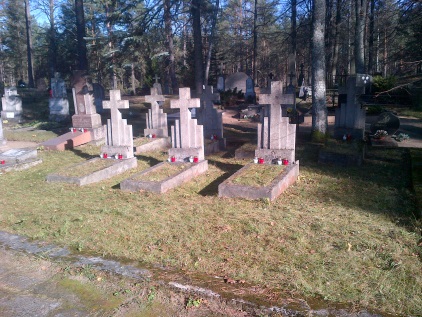 Foto: 23 Marcinkiance 2014, autor S.C. 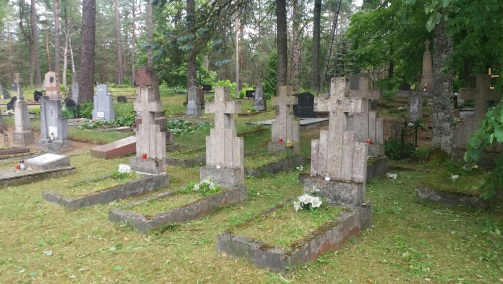 Foto: 322 kwatera Marcinkance 2016, autor RZ Grób legionisty Władysława JarocińskiegoLokalizacja: Marcinkiańce, okr. olicki, r. orański / Marcinkonys, Alytaus aps., Varėnos r. sav. (54° 28' 13.23", 25° 0' 28.23" (WGS).  Osoba: Władysław Jarociński, strzelec 205 Pułku Piechoty, poległ w 1920 r. Inskrypcja: Jarociński Władysław, strz. 205 p.p., poległ 1920 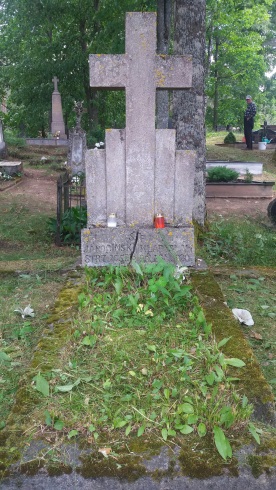 Foto: 316 Jarocinski Marcinkance 2016, autor RZ Grób legionisty Władysława KarczaLokalizacja: Marcinkiańce, okr. olicki, r. orański / Marcinkonys, Alytaus aps., Varėnos r. sav.Osoba: Władysław Karcz, ułan 1 Pułku Strzelców Kowieńskich, poległ w 1920 r. Inskrypcja: Władysław Karcz, ułan 1 p. Strz. K., poległ 1920 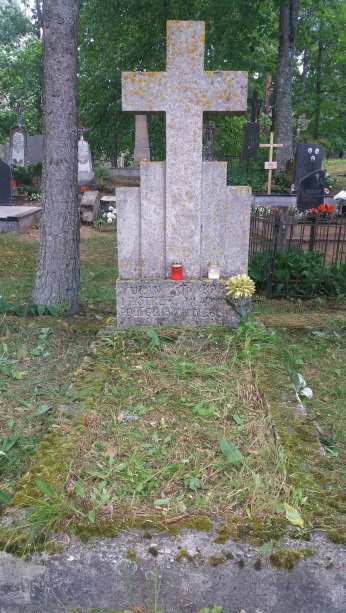 Foto: 317 Karcz Marcinkańce 2016, autor RZ Grób legionisty Józefa LisieckiegoLokalizacja: Marcinkiańce, okr. olicki, r. orański / Marcinkonys, Alytaus aps., Varėnos r. sav.Osoba: Józef Lisiecki, strzelec 203 Pułku PiechotyInskrypcja: Lisiecki Józef, strzelec 203 p.p., poległ 1920 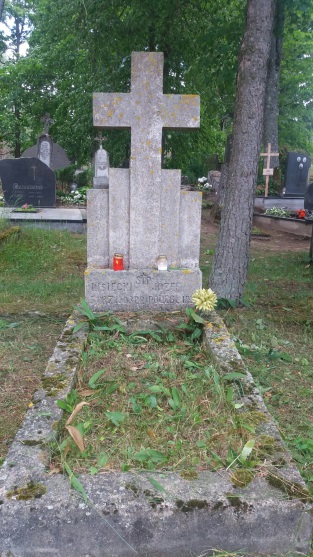 Foto: 318 Lisiecki Marcinkance 2016, autor RZ Grób nieznanego żołnierza w kwaterze wojskowejLokalizacja: Marcinkiańce, okr. olicki, r. orański / Marcinkonys, Alytaus aps., Varėnos r. sav.Osoba: nieznany żołnierzInskrypcja: Ś.P. / Nieznany /poległ 1920 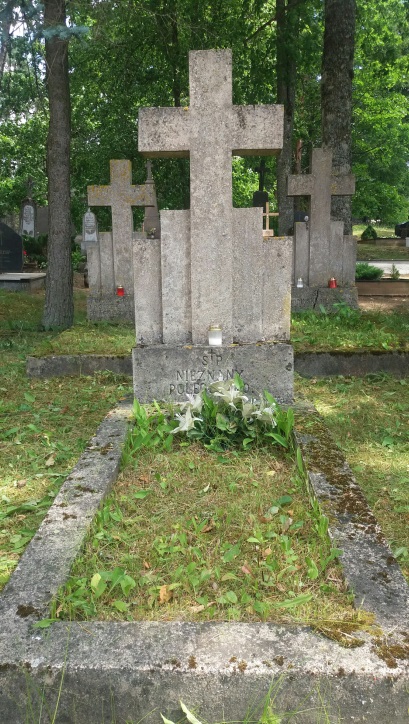 Foto: 321 nieznany Marcinkańce 2016, autor RZ Grób strzelca Stefana ObrusiewiczaLokalizacja: Marcinkiańce, okr. olicki, r. orański / Marcinkonys, Alytaus aps., Varėnos r. sav.Osoba: Stefan Obrusiewicz, strzelec 205 Pułku Piechoty, poległ w 1920 r. Inskrypcja: Obrusiewicz Stefan, strz. 205 p.p., poległ 1920 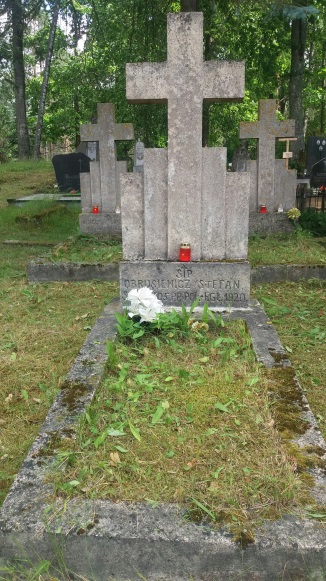 Foto: 320 Obrusiewicz Marcinkance 2016, autor RZ Grób strzelca Antoniego StępniaLokalizacja: Marcinkiańce, okr. olicki, r. orański / Marcinkonys, Alytaus aps., Varėnos r. sav.Osoba: Antoni Stępień, strzelec 1 Brygady Kieleckiej, poległ w 1921 r.Inskrypcja: Stępień Antoni, strz. 1 B. Kiel., poległ 1921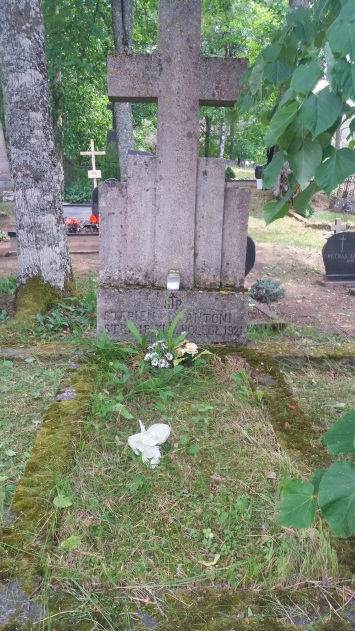 Foto: 315 Stępień Marcinkiańce 2016, autor RZ Grób strzelca Stanisława Serafina z 1938 roku. Lokalizacja: Marcinkiańce, okr. olicki, r. orański / Marcinkonys, Alytaus aps., Varėnos r. sav.Osoba: Stanisław Serafin – żołnierz Korpusu Ochrony Pogranicza. Wydarzenie: Nocą z 10 na 11 marca 1938 r. strzelec Serafin patrolował granicę polsko-litewską w pobliżu wsi Wiersze-Radówka. Gdy dostrzegł dwóch ludzi próbujących przekroczyć granicę, ruszył za nimi w pościg i przypadkowo wbiegł na terytorium litewskie. Tam strzelił do litewskiego policjanta Justasa Lukoševiciusa, który w odpowiedzi ranił Serafina. Serafin został opatrzony przez Litwinów, ale wykrwawił się zanim o godzinie 9 rano dotarł na miejsce litewski lekarz, ponieważ Litwini nie zgodzili się na wejście na ich terytorium lekarza z Polski. Pochowany został we wsi Marcinkańce w ówczesnym powiecie grodzieńskim. Jego śmierć stała się dla polskiego rządu pretekstem do postawienia Litwie ultimatum z 17 marca, w którym zażądano ustanowienia stosunków dyplomatycznych.  24 lipca premier Felicjan Sławoj Składkowski odznaczył matkę Stanisława Serafina w jego rodzinnej wsi, Dzikowcu. Inskrypcja: Stanisław Serafin / kapral K.O.P. z baonu „Orany” / poległ w dniu 11.III.1938 r. w pobliżu strażnicy „Wierszeradówka” /  w obronie granic Rzeczypospolitej Polskiej /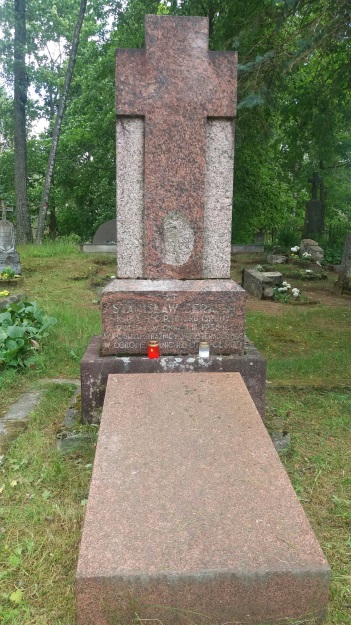 Foto: 319 Serafin Marcinkance 2016, autor RZ Grób nieznanego żołnierza w kwaterze wojskowejLokalizacja: Marcinkiańce, okr. olicki, r. orański / Marcinkonys, Alytaus aps., Varėnos r. sav.Osoba: nieznany żołnierzInskrypcja: Ś.P. / Nieznany /poległ 1920 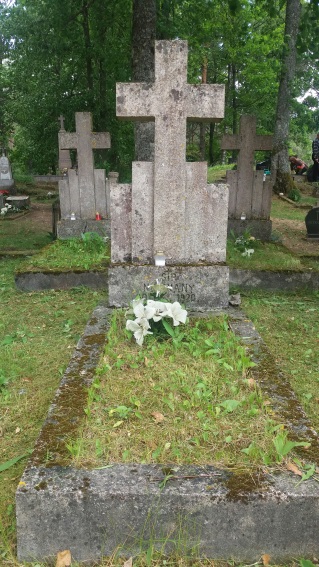 Foto: 323 Nieznany Marcinkance 2016, autor RZMARTYSZUNY / MartišiūnaiGroby żołnierzy AKLokalizacja: okr. wileński, rej. wileński, gm. Niemenczyn / Martišiūnai, Nemenčinės sen., Vilniaus r. sav. (daw. woj. wileńskie) (54° 28' 13.23", 25° 0' 28.23" (WGS) Opis: 3 żołnierzy AK w zbiorowej mogile poza cmentarzem. Foto: brakMEJSZAGOŁA / MaišiagalaKwatera legionistów Lokalizacja: okr. wileński, r. wileński, gm. Mejszagoła / Maišiagala, Vilniaus aps., Vilniaus r.  (54° 51' 56.33", 25° 4' 27.24" (WGS) Wydarzenie: Kilku żołnierzy 31 pułku piechoty zmarło na początku 1920 r., kiedy pułk ten pełnił służbę na polsko-litewskiej linii demarkacyjnej. Żołnierze nowogródzkiego (80 pp) i grodzieńskiego (81 pp) pułków strzelców polegli w czasie walk polsko-litewskich pod Szyrwintami i Maciejańcami pod koniec listopada 1920 r. Pułki te walczyły wówczas w składzie Wojska Litwy Środkowej. Kwatera została odnowiona w 1996 r. m.in. z funduszy ROPWiM. Opis: Spoczywa tu 24(?) żołnierzy WP. Kwatera znajduje się na skraju cmentarza, na lewo od głównej bramy. Ogrodzenie z prostych betonowych słupków połączonych rurkami metalowymi. Od strony drogi cmentarnej do kwatery prowadzi kilka niskich stopni betonowych. Mogiły zakomponowane w dwóch rzędach. W drugim rzędzie centralnie umieszczony pomnik: prosty krzyż łaciński, znacznie wyższy od pozostałych, z żelazobetonu, osadzony na stożkowatej podstawie w kształcie pryzmy kamieni. Od strony frontowej umieszczona jest tablica (beton, kamień?) z inskrypcją. Wszystkie nagrobki posiadają proste, betonowe obramienia pól grobowych w postaci niskich ścianek pochylonych do środka. Na tylnej ściance osadzony jest prosty krzyż maltański (wys. ok. 160 cm). Inskrypcja: "CZEŚĆ / POLEGŁYM BOHATEROM / 1920"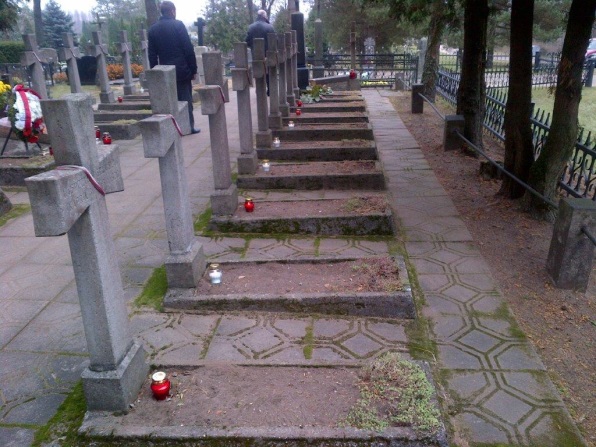 Foto: Kwatera legionistów w MejszagoleWg. listy strat, w Mejszagole pochowani m. in.:Błoński Stanisław - st.uł. 211.p.uł. pl. 23.XI.1920 MejszagołaSztajnbach Edmund - *, bomb. 10. p. a. p. zm. ch. 18.11.1920, MejszagolaGrób żołnierza WP Rudolfa AdamusaOpis: na grobie położono płytę z czerwonego polerowanego granitu.Inskrypcja: "Ś+P/ Rudolf Adamus / sierżant/ 9 Komp. Nowogr. P. strzel./ poległ śmiercią bohaterską / pod wsią Kiejmnice/ dn. 21 list. 1920 r./ Cześć jego pamięci / Nieodżałowanemu koledze / Korpus podof. 80 pp../ w 1934 r."Foto: brak Groby żołnierzy AKLokalizacja: okr. wileński, r. wileński, gm. Mejszagoła / Maišiagala, Vilniaus aps., Vilniaus r.  Wydarzenie: Na cmentarzu w Mejszagole spoczywa 2 żołnierzy AK: grób Józefa Adamowicza (1927-44), który zginął w walce z Niemcami, oraz 18-letniego Henryka Kuppy, rozstrzelanego przez Niemców za pomoc udzielaną AK-owcom.Opis:  Za drugim rzędem, po lewej stronie znajdują się dwa nagrobki, zakomponowane prostopadle do grobów 1920 r. z czasów II w. św. Pierwszy wykonano identycznie jak nagrobki wcześniejsze. Drugi jest trochę większy, wykonany z czarno - białego lastrika. Tablica inskrypcyjna z białego marmuru osadzona jest w podstawce. Żołnierze pochodzili z 23 Brygady AK, zginęli na pocz. lipca 1944 r. Inskrypcja: "Ś+P/ Partyzant/ Józef / Adamowicz/ 1927-1944 / zginął w walce/ z Niemcami" // "Kuppo Henryk lat 18/ rozstrzelany przez faszystów/ w 1944"Foto: brak Tablica ku czci Henryka Kuppo Lokalizacja: okr. wileński, r. wileński, gm. Mejszagoła / Maišiagala, Vilniaus aps., Vilniaus r.  Osoba: Henryk Kuppo-Balicki był uczniem Gimnazjum im. Zygmunta Augusta w Wilnie, uczestniczył w ruchu oporu (niszczył urządzenia telefoniczne na poczcie) w szeregach Armii Krajowej. 5 lipca 1944 r. w wieku lat 18 został rozstrzelany przez oddział Wehrmachtu tuż przed drzwiami szkoły w Mejszagole w obecności matki i siostry. Pochowano go na miejscowym cmentarzu.Opis obiektu: Tablica wmurowana w ścianie frontowej szkoły, nad wejściowymi drzwiami. Inskrypcja:Foto: brak Płyta i urna z ziemią z Katynia Lokalizacja: okr. wileński, r. wileński, gm. Mejszagoła / Maišiagala, Vilniaus aps., Vilniaus r.  Opis: 3 września 1989 r. pobrano ziemię katyńską i uroczyście złożono ją na cmentarzu w Mejszagole, obok kwatery żołnierzy WP z 1920 r., umieszczono urnę z ziemią z Katynia i odsłonięto tablicę ku czci oficerów polskich tam zamordowanych. Proboszcz, ks. Pr. J. Obrembski odprawił Mszę św. w intencji pomordowanych w Katyniu. Następnie poświęcił płytę granitową, której fundatorem było Mejszagolskie Koło ZPL.  W ten sposób złożono hołd pamęci oficerom  - ofiarom Katynia: mieszkańcowi Mejszagoły Janowi Kasprzykowskiemu, nauczycielowi, był również kierownikiem szkoły początkowej w Rudnikach, Janowi Łapinowi, którzy zginęli w Katyniu, a także Józefowi Szturze ze wsi Osinówka, Antoniemu Kruśnickiemu ze wsi Zielonka, Liminowiczowi, którzy najprawdopodobniej zamordowani zostali w Lesie Katyńskim.  Płyta z czerwono - brunatnego granitu, osadzona na betonowej podmurówce. Jej wymiary szer. 40-50 cm, głęb. 95 cm. gr. 10 cm.Inskrypcja: "Ziemia/ Katyńska/ z grobów / oficerów / polskich/ pomordowanych/ w / Katyniu/ w 1940 r./ Koło ZPL w Mejszagole / 03. 09. 1989 r."Foto: brakMIEDNIKI / medininkaiLokalizacja: okr. wileński, rej. wileński / Medininkai, Medininkų sen., Vilniaus r. sav.Opis: W Miednikach znajdują się liczne groby byłych żołnierzy Września’39 oraz Armii Krajowej, a także ofiar 1944 r., kiedy to na terenie starożytnego Zamczyska Miednickiego po Operacji Ostra Brama sowieci przetrzymywali w niewoli kilka tysięcy rozbrojonych żołnierzy Armii Krajowej. W dniu Wszystkich Świętych w I989 r. na grobach Bonifacego Wołożyńskiego i Zygmunta Łukaszewicza na cmentarzu w Miednikach stanęły krzyże. Teraz stoją tu pomniki.  2 listopada 1991 r. odbyło się symboliczne przeniesienie na ten cmentarz i uroczyste poświęcenie prochów Witolda Koczana, żołnierza Września i AK, ps. „Bajka”. Był pochowany w 1944 r. we wsi Bykówka, 4 km od Miednik (…). Prochy Witolda Koczana (…) spoczęły obok grobów jego towarzyszy broni — Wołożyńskiego i Lukaszewicza. Witols Koczan, ps. „Bajka” z Oddziału „Groma” zginął w wieku 28 lat 13.10.1944 r. pod Mokrzycami.Grób Witolda Koczana ps „Bajka”Lokalizacja: okr. wileński, rej. wileński / Medininkai, Medininkų sen., Vilniaus r. sav.Osoba: W. Koczan, żoł. ORKO, zamordowany przez NKWD 1944, pochodził z zamożnej rodziny spod Holszan. Czynną służbę wojskową odbywał w kawalerii w Pińsku. Brał udział w wojnie obronnej w 1939 r. Po powrocie z frontu pracował jako mistrz drogowy. Należał do sietki konspiracyjnej AK. W 1943 r. był w oddziale rozpoznawczym por. „Groma”. W lipcu 1944 r. uczestniczył w walkach o Wilno. Szczęśliwie wrócił do domu i podjął się pracy mistrza drogowego na szosie Miedniki – Oszmiana. Zamieszkał u gospodarza w miejscowości Bykówka, położonej za Miednikami. Po nieudanej próbie wyzwolenia z rąk NKWD akowca Wołożyńskiego w Mokrzycach, w której brał udział  (zginął wóczas Bolesław Taraszkiewicz), Witold Koczan wrócił do stodoły w Bykówce, gdzie nocował. Ktoś sypnął. Na drugą noc stodołę otoczyło NKWD. Witolda wyprowadzono i bez sądu rozstrzelano. Miał tylko 28 lat. Inskrypcja: Witold Koczan „Bajka”, żoł. ORKO, zam. przez NKWD 1944Foto: brakGrób Zbigniewa Łukaszewicza „Jasny”Lokalizacja: okr. wileński, rej. wileński / Medininkai, Medininkų sen., Vilniaus r. sav.Osoba: żołnież 3 Brygady AK, zamordowany przez NKWD 1945. Zastrzelony przez lejtnanta NKWD Kudriaszowa na cmentarzu w Bykówce. Pochowany w Miednikach.Inskrypcja: Zbigniew Łukaszewicz „Jasny”, żoł. 3 Br. AK, zam. przez NKWD 1945Foto: brakGrób Bonifacego Wołożyńskiego, ps. „Kukułka”Lokalizacja: okr. wileński, rej. wileński / Medininkai, Medininkų sen., Vilniaus r. sav.Wydarzenie: Brał udział w operacji „Ostra Brama” jako łącznik.  W czasie jednej z akcji postrzelono mu nogę. Złapany przez NKWD w Marysinie, w domu Łukszów. Po przesłuchaniu wtrącili do piwnicy. Koledzy w nocy postanowili go odbić. Niestety, jakiś zdrajca uprzedził milicję. Zamordowany przez oficera NKWD Zamułę. Pogrzebany w Miednikach. Miał 17 lat. Inskrypcja: Bonifacy Wołożyński, partyzant, przyodomia Kukutka [przydomek (pseudonim) Kukułka] 1926-1944 / Śpi żołnierzu w ciemnym grobie, Niech się Polska przyśni tobie/Foto: brakGrób nieznanego żołnierza polskiego z AKLokalizacja: okr. wileński, rej. wileński / Medininkai, Medininkų sen., Vilniaus r. sav.Wydarzenie: 17 lipca 1944 r. władze sowieckie w podstępny sposób aresztowały komendanta Wileńskiego Okręgu AK  ppłk. Aleksandra Krzyżanowskiego oraz dowódców brygad wileńskich. W następnym dniu zostało rozbrojonych ok. 6000 polskich żołnierzy większości z brygad Wileńskiego Okręgu AK. Zostali osadzeni na zamku w Miednikach i przetrzymywani. Naoczni świadkowie mówili o torturach, przesłuchaniach i okropnych warunkach ich egzystencji pod gołym niebem. Podczas próby ucieczki jeden z polskich żołnierzy poległ i został pochowany na cmentarzu w Miednikach. Resztę 27 lipca 1944 r. odprowadzono pod ścisłą kontrolą do Kieny, gdzie załadowano do bydlęcych wagonów i wywieziono do Kaługi. Opis: Krzyż drewniany z biało czerwoną tabliczką. Pamięć Polaków przetrzymywanych w obozie uczczono w sposób skromny dopiero po wielu latach. Z inicjatywy koła ZPL oraz założonego przez Aleksandra Olenkowicza koła "Wrzesień 39" na cmentarzu powstał grób nieznanego polskiego żołnierza, zabitego podczas rozbrajania w lipcu 1944 r.Inskrypcja: "Ś. P. / Nieznanemu / Polskiemu Żołnierzowi / Zastrzelony w okolicach / Miednik przez NKWD / podczas rozbrajania / w lipcu 1944 r."Foto: brakKrzyż Katyński na cmentarzu Lokalizacja: okr. wileński, rej. wileński / Medininkai, Medininkų sen., Vilniaus r. sav.Wydarzenie: 1.11.1990 r. na cmentarzu w Miednikach ustawiono drewniany krzyż, a obok niego umieszczono urnę z ziemią z Katynia, przywiezioną przez mieszkankę Miednik Irenę Skórko. Z czasem drewniany krzyż uległ zniszczeniu, wobec tego miejscowy mistrz ludowy wykonał nieodpłatnie nowy krzyż, metalowy, o lekkiej konstrukcji. Krzyż ten został poświęcony 1.11.2001 r.Opis: pierwszy krzyż - wysoki, drewniany, z tabliczką. Pod krzyżem umieszczono urnę z ziemią katyńską. Obecny krzyż - metalowy, o lekkiej konstrukcji; wykonano też nową tabliczkę; urna z ziemią z Katynia pozostała bez zmian.Inskrypcja: "Miejsce pogrzebania Ziemi Katynia, przywiezionej przez rodaków 1940-1990"Foto: brakMIESZLUKI / MešliukaiKrzyż upamiętniający miejsce stracenia powstańca listopadowego ŁabanowskiegoLokalizacja: okr. wileński, rej.szyrwincki, gm. Jawniuny / Mešliukai, Jauniūnų sen., Širvintų r. sav. (54° 54' 14.82", 25° 2' 31.64" (WGS). Wieś Meszluki (Maśluki, Masluki) położona była przy trakcie do Szyrwint, 5 km od Mejszagoły.Wydarzenie: W czasie powstania listopadowego została doszczętnie spalona przez oddziały kozackie za czynne wystąpienie jednego z mieszkańców przeciwko gubernatorowi powracającemu z Szyrwint.  Na miejscu spalonej wsi został powieszony dowódca miejscowego oddziału powstańczego Łabanowski (Łobanowski?). W Meszlukach został on też prawdopodobnie pochowany. W miejscu tragedii mieszkańcy wsi po kryjomu wznieśli dębowy krzyż.  Wg in. źródeł: „Był to obywatel Łabanowski z Powiatu Wileńskiego, który o marszu Bezobrazowa uwiadomiony, zabrał w nocy 50 Strzelców dworskich i kilka set Chłopów, chcąc mu przeszkodzić w cofaniu. Zaczyna się pomiędzy nimi utarczka, Rossjanie utracili przeszło 30 ludzi w zabitych i rannych. Bezobrazow, mało tylko mając konnicy, i widząć, że lidzie jego stracili odwagę, wdał się z Łabanowskim w układy, i przyrzekł na słowo honoru, że złoży broń. Polak ten, ufając jego uroczystamu przyrzeczeniu, przepuscza go przez rzekę, przy czem, chcąc na każdy przypadek nieskażony honor polskiego orężą zachować, zabija nawer własną ręką, jednego ze swoich dowódzcó, który go ostrzegał, ażeby Rossjanom  niedowierzał, i usilnie na to nastawał, ażeby podczas przeprawy, na Huzarów uderzyć. Lecz Moskal ten, ledwo że się przeprawił przez rzekę, i przekonawszy się o małych siłach powstańców, napadł zdradziecko na Łabanowskiego, schwytał go i zaprowadził do Wilna, gdzie szlachetny ten Polak, nazajutrz został rozstrzelany!”Foto: brakMICHNOKIEMIE / MiknakiemisGrób żołnierza AKLokalizacja: okr. wileński, rej. solecznicki, gm. Podborze / Miknakiemis, Pabarės sen., Šalčininkų r. sav. (54° 14' 49.23", 25° 3' 12.81" (WGS) 2 km od Podbrodzia, na granicy miejscowości Hurmany i Michnokiemie w lesieOpis: znajdywał się  tu grób żołnierza AK z 6 Brygady kaprala Edwarda Buczka ps. „Grzybek”, który poległ tu w lipcu 1944 r. w walce z Niemcami. Wydarzenie: „W lipcu 1944 r. na postój do kolonii Michnokiemie Wawrzyńca Wojszwiłły przybył oddział AK. Niespodziewanie w pobliżu  ukazali się Niemcy. W boju zginął młody kapral „Grzybek”. (…) Pan Wawrzyniec zaopiekował się grobem nieznanego żołnierza, zrobił krzyż, ogrodzenie i żywił nadzieję, że może ktoś się odezwie, przypomni nazwisko kaprala „Grzybka”. Tak też się stało. Partyzant o ps. „Grzybek” – to kpr. Edward Buczek, drużynowy 8 drużyny 3 kompanii, który poległ w walce z oddziałem strzelców górskich Wehrmachtu w dn. 01 08 1944 w kolonii Michnokiemie, koło Podborza – powiadomił Teodor Sawicki „Otto” z Gdańska, żołnierz  6 Samodzielnej Brygady Dyspozycyjnej mjra „Konara”. – Otrzymał śmiertelny postrzał w czoło, gdy bronił dojścia zza wysypiska kamieni na polu. Pochowano go z honorami wojskowymi…”  Wg in. źródeł, Edward Buczek pochowany na Jasnej Górce w Koleśnikach. Foto: brakMICKUNY / MICKŪNAIGrób żołnierza AKokr. wileński, r. wileński, gm. Mickuny /MICKŪNAI, Vilniaus aps., Vilniaus r. (daw. woj. Wilno, pow. Wilno) (54° 42' 34.88", 25° 30' 36.45" (WGS)Grób 1 żołnierza AK poza cmentarzemFoto: brakMIGAŃCE / MigonysKamień pamiątkowy w miejscu urodzenia Wawrzyńca Gucewicza Lokalizacja: okr. poniewieski, rej. kupiski / Migonys,  Šimonių sen., Kupiškio r. sav. (54° 42' 34.88", 25° 30' 36.45" (WGS)Osoba: W. Gucewicz był członkiem sprzysiężenia, przygotowującego wybuch powstania kościuszkowskiego na Litwie. W powstaniu kościuszkowskim w 1794 roku zaciąga się do pospolitego ruszenia, zostaje ranny przy Woronowie, wraca do Wilna.W 1978 r., z okazji 250 rocznicy urodzin architekta Wawrzyńca Gucewicza, ustawiono tu kamień pamiątkowy w miejscu jego urodzin. Projektantem obelisku był Petras Aleksandravivičius. Foto: brakMIGUNY / MigūnaiGrób żołnierza AKLokalizacja: okr. wileński, r. wileński, gm. Mariampol / Migūnai, Marijampolio sen., Vilniaus r. sav. (54° 42' 34.88", 25° 30' 36.45" (WGS) (?)Opis: Na cmentarzu w lesie pochowany żołnierz AK podporucznik Apoloniusz Duszkiewicz „Polza” z 6 Samodzielnej Brygady  Dyspozycyjnej mjra „Konara”, pochodził jakoby ze Śląska, przed wojną był oficerem marynarki wojennej.Wydarzenie: Poległ 3 marca 1944 r. podczas akcji w Kiejdziach. W ten dzień oddział z 6 Brygady AK zaatakował posterunek niemiecki w Kiejdzach ochraniający magazyny zboża z obowiązkowych dostaw. W krótkiej walce Niemcy zostali pokonani. Zboże z magazynu rozdano rolnikom, zaś wziętych do niewoli Niemców zwolniono. Wg. in. źródeł Duszkiewicz Apoloniusz „Polza”, + 3.III.1944, spoczywa na Jasnej Górce w Koleśnikach. Foto: brakMIELEGIANY / MielagėnaiTablica epitafijna S. Bortkiewicza, uczestnika powstania listopadowegoLokalizacja: okr. uciański, rej. ignaliński,  gm. Mielegiany /Mielagėnai, Mielagėnų sen., Ignalinos r. sav. (daw.pow. Święciany) (55° 15' 38.12", 26° 26' 12.03" (WGS)Opis: W Mielegianach w kościele pw. Jana Chrzciciela  w prezbiterium mieści się tablica epitafijna Stanisława Bortkiewicza, uczestnika powstania listopadowego. Tablica marmurowa w prezbiterium kościoła.Osoba: Stanisław Bortkiewicz, podkomorzy pow. zawilejskiego, był uczestnikiem powstania listopadowego. Brał udział wraz z ks. Łabuciem w ataku na Święciany. Po zajęciu miasta przez powstańców wszedł w skład tymczasowego komitetu powiatowego, który w kwietniu został przekształcony w Tymczasowy Rząd Polski.Inskrypcja: "Tu / spoczywa w Bogu S. P. / Stanisław / Bortkiewicz /Podkomorzy P. Zawiley. / urodzony w R. 1776 / pogrzebion 1836 / Pozostałej żony i [.....] pamięci"Foto: brakMIŃCZA / MinčiaRzeźba i krzyż upamiętniające represje popowstaniowe wobec ludności cywilnejLokalizacja: okr. uciański, rej. ignaliński / Minčia, Tauragnų sen., Utenos r. sav. (daw. woj. wileńskie) (55° 15' 38.12", 26° 26' 12.03" (WGS)Wydarzenie: 16 maja 1863 r. Mińcza, Batalion Kaspra Małeckiego był wysłany przez Sierakowskiego ze wsi Kniebie (Terezbor) do powiatu wiłkomierskiego w celu wyśledzenia wojsk rosyjskich gen. Ganeckiego. Po wykonaniu zadania batalion wymaszerował do Taurogiń (okręg uciański). Pod dworem w Mińczy około godziny piątej po południu oddział powstańców stoczył walkę z kolumną płk. Półtorackiego (2,5 kompanii grenadierów i pół szwadronu gwardii kozaków uralskich). Niespodziewany atak powstańców zmusił wroga do odwrotu. Wśród rosyjskich żołnierzy było 8 zabitych i 13 rannych. Powstańcy kontynuowali swój pochód w stronę Łabonar.Opis: W centrum wsi znajduje się drewniana figura przydrożna. Przedstawiająca osobę z rękami wzniesionymi nad głową, w których trzyma znicz. Napis na cokole rzeźby jest wyłącznie w j. litewskim, bardzo wyraźna jest data "1863". Jak wynika z relacji Pawła Lekkiego, rzeźba - kapliczka została wystawiona dla upamiętnienia zsyłki ludności wsi na Syberię po powstaniu styczniowym. Najprawdopodobniej zsyłce towarzyszyła egzekucja i zamordowani mieszkańcy spoczęli na cmentarzu. Po drugiej stronie drogi, naprzeciw rzeźby, znajduje się prosty betonowy niewielki krzyż na postumencie, ogrodzony płotkiem. Upamiętnienie nie posiada żadnej inskrypcji, jedynie wyryto na nim datę „1863”. Być może krzyż ten jest polskim upamiętnieniem tragedii wsi. Foto: brakGroby powstańców styczniowych na cmentarzu w MińczyLokalizacja: w. Mińcza, gm. Taurogi, r. Uciański / Minčios k., Tauragnų sen., Utenos r., GPS: 55.474014, 25.970703Opis: W pobliżu wsi Mińcza jest cmentarz, na którym spoczywają postańcy styczniowi. Pochowani potajemnie, dlatego też cmentarz mieści się w puszczy. 13 sierpnia 2013 r.  w 150.rocznicę  wybuchu powstania proboszcz parafii pw. św. Jerzego z Taurog Bronius Šlapelis wyświęcił na cmentarzu w Mińczy  wyrzeźbiony przez dr. Romualdasa Šimkūnasa słup kapliczny ku czci powstańców. Foto: brakMITKISZKI / MitkiškėsLokalizacja: okr. wileński, r. elektreński, gmina Kazakiszki / Mitkiškės, Kazokiškių sen., Elektrėnų sav. (54° 52' 49.61", 24° 49' 26.62" (WGS) ew. Mitkiškiai (po drugiej strony Wilii, dojazd od Kiernowa) (daw. woj. wileńskie , pow. wileńsko-trocki, gm. Mejszagoła)Wydarzenie: Ok. 60 osób z młodzieży wileńskiej przedzierając się do oddziału Narbutta 22 III 1863 r., zostało napadniętych we dworze w Mitkiszkach przez kompanię piechoty i sotnię kozaków pod wodzą płk. Ałchazowa. 17 z nich zginęło. Nie wiadomo, czy miejsce egzekucji zostało upamiętnione.Foto: brakMONTWILISZKI  / MantviliškisPomnik powstańcom styczniowymLokalizacja: okr. kowieński, r. kiejdański /Mantviliškis, Dotnuvos sen., Kėdainių r. sav. (55° 26' 28.2", 23° 49' 18.34" (WGS)Wydarzenie: Pod Montwiliszkami batalion generała mjra Czertkowa, udający się z Poniewieża do Rosień, ścigał oddziały ks. Mackiewicza i Laskowskiego. Powstańcy zmuszeni zostali do wycofania się. Odział ks. Mackiewicza oddzielił się od partii Laskowskiego i zaczął działania samodzielne. Opis obiektu:  Wydarzenia z 24 czerwca 1863 r. oraz poległych ok. 60 powstańców upamiętnia pomnik wzniesiony w 1991 r., autor projektu architekt Kazys Kazlauskas. W lipcu 1993 r. monument wyświęcony przez Ojca Stanisława. Jest to sztucznie nasypane wzgórze, którego fronton zdobi mur kamienny w kształcie trapecji,  na wzgórzu ustawiono sześć drewnianych figur. Nieopodał wzgórza ustawiona drewniana tablica z napisem. Inskrypcja: ,,Šiame lauke/ 1863 m. birželio 24 d./ žuvo 60 sukilėlių" (tł.: Na tym polu w dn. 24 czerwca 1863 r. zginęło 60 powstańców)Foto: brakNIEMENCZYN / NEMENČINĖGrób uczestnika powstania styczniowegoLokalizacja: okr. wileński, rej. wileński / NEMENČINĖ, Vilniaus aps., Vilniaus r. woj. Wilno (54° 51' 8.65", 25° 27' 34.77" (WGS)Osoba: na cmentarzu w Niemenczynie spoczął Ksawery Budny, uczestnik powstania styczniowego. Opis: Pomnik na jego grobie został wystawiony w okresie międzywojennym, stąd inskrypcja wyraźnie informuje o udziale zmarłego w walkach powstańczych. Grób zachował się w dobrym stanie. Inskrypcja:  Ś.P. Xawery Budny ur. 17 II 1830 r. w Wiazyniu Ziemi Witebskiej zm. 26 VIII 1909 r. w Karoliszkach. W r. 1842 więzień polityczny Cytadeli Warszawskiej. W r. 1863 uczestnik Powstania Narodowego.Foto: brakTablica pamiątkowa poświęcona poległym w walkach lat 1916-1921Lokalizacja: okr. wileński, rej. wileński / NEMENČINĖ, Vilniaus aps., Vilniaus r. woj. WilnoNa froncie kościoła znajduje się tablica upamiętniająca poległych w walkach lat 1916-1921. Znajdują się na niej nazwiska 23 żołnierzy z Wileńszczyzny, którzy w latach 1919-1921 walczyli o niepodległość Polski. Pierwsza tablica na murze kościoła pojawiła się w 1930 roku. Powstała ze składek rodzin, które utraciły na wojnie swoich synów i braci – tych, których nazwiska widnieją na liście. W 2012 r. tablica odnowiona ze środków Bronisławy  Korwelis - Nowak. Z treści tablicy nie wynika, czy są to żołnierze polegli w okolicy Niemenczyna, czy mieszkańcy Niemenczyna polegli w różnych miejscowościach.Opis:  Tablica została umieszczona na elewacji frontowej kościoła, po prawej stronie od wejścia. Wmurowana całkowicie w ścianę, ma kształt prostokąta o wymiarach: wys. 100 cm, szer. 60 cm. Wykonana jest z czarnego, gruboziarnistego granitu.Inskrypcja: "Poległym za wolność / i niepodległość Rzeczypospolitej / Polskiej w latach 1916-1921/  Stanisławowi Sumbarowi / Michałowi Korwelisowi / Józefowi Mieczkowskiemu / Ignacemu Jackiewiczowi / Józefowi Rodziewiczowi / Bronisławowi Łyndo / Janowi Witkowskiemu / Józefowi Korsakowi / Janowi Targońskiemu / Konstantemu Komarowi / Kazimierzowi Podlipskiemu / Kazimierzowi Czaplińskiemu / Franciszkowi Wróblewskiemu / Alfonsowi Wejkszo / Juliuszowi Kuwszyńcowi / Kazimierzowi Butkiewiczowi / Franciszkowi Juchniewiczowi / Józefowi Jarmołowskiemu / Feliksowi Turłowiczowi / Władysławowi Werkowskiemu / Janowi Trumpakajsowi / Janowi Mieżańcowi / Władysławowi Pieślakowi / Gmina Niemenczyn 11. XI. 1930"Foto: brakKwatera wojenna z lat 1919-1920 na cmentarzu parafialnymLokalizacja: okr. wileński, rej. wileński / NEMENČINĖ, Vilniaus aps., Vilniaus r. woj. WilnoW 1932 r. przeprowadzana była ekshumacja żołnierzy poległych w latach 1919-1920. Niektórzy byli pochowani na cmentarzu w Niemenczynie i ekshumowano ich do kwatery wojennej. Innych przeniesiono z sąsiednich miejscowości.Opis obiektu: Kwatera usytuowana w głębi cmentarza - należy iść główna alejką za kaplicą cmentarną i skręcić w pierwszą wyraźna alejkę w prawo. Groby żołnierzy znajdują się po lewej stronie tej alejki, pod okapem wysokich drzew. Kwatera jest zakomponowana w dwa rzędy. Rząd pierwszy tworzy obszerne pole grobowe wyznaczone niskimi krawężnikami betonowymi z krzyżem pośrodku. Niewielki betonowy krzyż osadzony jest na prostej betonowej podstawie. Krzyż w przyziemiu lekko rozszerzony, na przecięciu ramion posiada promienie również betonowe, zakomponowane w okrąg. Inskrypcja kuta wgłębnie, obwiedziona linią. Krzyż pomalowany białą farbą olejną, obwódka i litery czarną farbą. Mogiła poświęcona jest 18 nieznanym żołnierzom. Drugi rząd stanowi 7 odrębnych mogił, których pola grobowe wyznaczają betonowe obramienia, a krzyże zakomponowane są podobnie jak i w pierwszym rzędzie. Poświęcone są zarówno znanym jak i nieznanym żołnierzom. Za mogiłami, w odległości 50 cm rośnie gęsty rząd kilkudziesięcioletnich tuji.Inskrypcje: "Ś.P./ W. Rodziewicz / St. szrg. lidzk. p.p. / + 1919"/ "Ś.P./ K. Pasiuk / żołn. Wojsk Polskich / + 1919" /"Ś.P. / W. Szymański wchm. sztab. 13p. ułan./ + 1920" /"Ś.P. / 3 nieznanych / żołn. Wojsk Polskich/ + 1920"/"Ś. P. / 18 nieznanych / żołn. Wojsk Polskich/ zm. 1919"/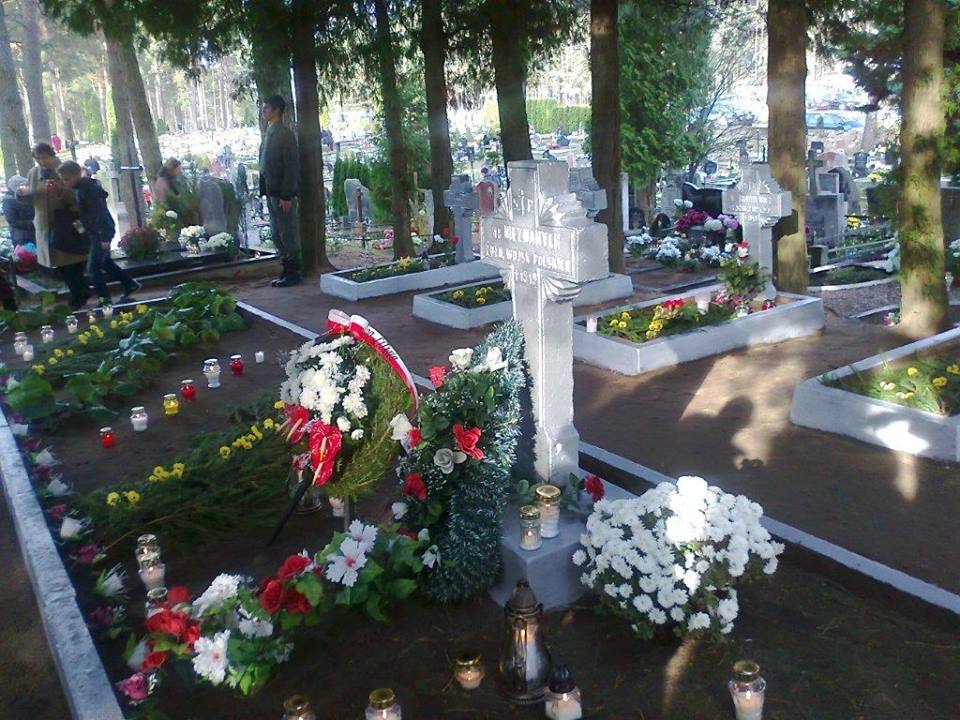 Foto: 25 Niemenczyn, groby legionistów 2014Wg listy strat w Niemenczynie pochowani: Bendnarczyk Antoni - szer. 1.p.p.leg. pl. 27.IV.1919 NiemenczynBednarek Konstanty - szer. 5.p.p.leg. pl. 5.V.1919 NiemenczynBiernacki Antoni - kpr. 6.p.p.leg. pl. 6.V.1919 NiemenczynGroby  żołnierzy Korpusu Ochrony PograniczaNa cmentarzu w Niemenczynie spoczywa trzech żołnierzy Korpusu Ochrony Pogranicza.  W trzecim etapie organizacji Korpusu Ochrony Pogranicza sformowano 6 Brygadę Ochrony Pogranicza, a w jej składzie 21 batalion graniczny „Niemenczyn”. Nazwa jednostki pochodzi od leżącego na Wileńszczyźnie miasta Niemenczyn znajdującego się wówczas na obszarze województwa wileńskiego i będącego macierzystym garnizonem batalionu. Zmobilizowany w 1939 roku batalion został włączony w struktury rezerwowej 33 Dywizji Piechoty jako II batalion 133 pułku piechoty, dzieląc losy innych jednostek SGO „Narew”. Po odejściu batalionu przeznaczonego dla 33 Dywizji Piechoty garnizon jednostki w Niemenczynie wyposażył i doprowadził do stanu etatowego (poprzez wcielenie nowych rekrutów i rezerwistów) jednostkę na nowo od podstaw. Batalion wszedł w skład Pułku KOP „Wilno” i po 17 września 1939 roku brał udział w obronie ówczesnej wschodniej granicy państwa przed radzieckim agresorem.Spoczywają tu: Goliański Aleksander, P.C.K. baonu K.O.P. Niemenczyn, wachm. 13 P.U.Uł., 1881-27.IX.1933  /Służył wiernie ojczystej ziemi. Spoczywaj w pokoju wiecznym/Wylęgała Ignacy, st. sierż. K.O.P., 18.I.1889-31.III.1929  / Pamiątkę poświęcają koledzy / NIEMENCZYNEK  / NemenčinėlėGrób żołnierza AKLokalizacja: okr. wileński, r. wileński, gmina rzeszańska / Nemenčinėlė, Riešės sen., Vilniaus r. sav. (54° 51' 8.65", 25° 27' 34.77" (WGS)Opis: 1 żołnierz AK poza cmentarzemWydarzenie:Foto: NIEWONIAŃCE / NevainionysGroby żołnierzy AK poległych w walce z NKWD Lokalizacja: okr. wileński, r. solecznicki, gm. Podborze / Nevainionys, Pabarės sen., Šalčininkų r. sav. (54° 19' 7.51", 24° 59' 59.88" (WGS)Wydarzenie: 6 stycznia 1945 r. oddział "Komara" stoczył walkę z sowiecką grupą operacyjną koło Niewoniańc w Długich Kątach, g. in. danych – pod Wieczoryszkami. Zabito 8 sowietów, oddział stracił 5 (7 ?) ludzi. Zostali oni pochowani na cmentarzyku polowym w lesie. Były jeszcze dwa groby żołnierzy Armii Krajowej, rodziny ekshumowały szczątki przenosząc je w nieznane miejsce. 25 stycznia 1945 koło Niewonianców zginęło w potyczce z NKWD 5 żołnierzy z oddziału "Komara", ale ich miejsce pochówku pozostaje nieznane. Na cmentarzu mogiła Kazimierza Korkucia. Nazwiska innych pochowanych: Ankiewicz, Bujewicz, Jackiewicz, Karniłow Michał „Karcz”, AK,  Kuleszo, Malewski, Nosewicz Daniel, 1918 – zm. śm. trag. 6.I.1945, Tietianiec, Wilkaniec Edmund, AK, zginął 5.I.1945Opis: Całość ogrodzona. Jeden grób - murowany pomnik oraz groby ziemne, metalowe krzyże. Widoczne doły po szczątkach 2 żołnierzy AK wyekshumowanych przez rodziny i przeniesionych w inne - nieznane miejsca. W 2015 r. renowacji kwatery dokonali członkowie Stowarzyszenia „Odra – Niemen”. Foto: brakPomnik w miejscu pacyfikacji, dokonanej przez sowietów w 1944 r.Lokalizacja: okr. wileński, r. solecznicki, gm. Podborze / Nevainionys, Pabarės sen., Šalčininkų r. sav.Wydarzenie: 27 kwietnia 1944 r. partyzanci sowieccy spalili okolicę szlachecką Niewoniańce i zamordowali ok. 20 osób. 27.08.2002 r. w miejscu, gdzie stał dawniej dom Tietiańców (zamordowanych podczas tej pacyfikacji), odsłonięto pomnik ku czci pomordowanych członków tej rodziny. Wszystkie ofiary napadów sowieckich na Niewoniańce są upamiętnione symbolicznie (bez wymieniania nazwisk) krzyżem na cmentarzu w Niewoniańcach.Opis: Na postumencie tablica z czarnego marmuru (o nieregularnym kształcie). U góry krzyż z elementem roślinnym. Poniżej napis w j. polskim.Inskrypcja: Tu w 1944 IV 23 rozstrzelana / i spalona rodzina porucznika AK / Michała Tietiańca pseud. (Myśliwy) / przez sowieckich okupantów. / Teofila - 56 Kajetan - 22 / Konstanty - 31 Jadwiga - 18 / Leontyna - 28 / Od rodziny Tietiańców/Krzyż pamięci na cmentarzuLokalizacja: okr. wileński, r. solecznicki, gm. Podborze / Nevainionys, Pabarės sen., Šalčininkų r. sav.Opis: Marmurowy krzyż z inskrypcją. 28 października 2006 r. na cmentarzu w Niewoniańcach został odsłonięty pomnik dla uczczenia tych mieszkańców wsi, którzy zostali zamordowani przez partyzantów sowieckich i NKWD w latach 1943-1946. Z inicjatywą takiego upamiętnienia wystąpił samorząd solecznicki i Solecznicki Rejonowy Oddział Związku Polaków na Litwie.Inskrypcja: Mieszkańcy wsi Niewoniańce: Pamięci mieszkańców wsi Niewoniańce, którzy zginęli z rąk partyzantki sowieckiej i NKWD w latach 1943-1946. Niech spoczywają w pokoju. / Pomnik ufundowany przez Samorząd Rejonu Solecznickiego /oraz Solecznicki Oddział Rejonowy Związku Polaków na Litwie, 2006 rok./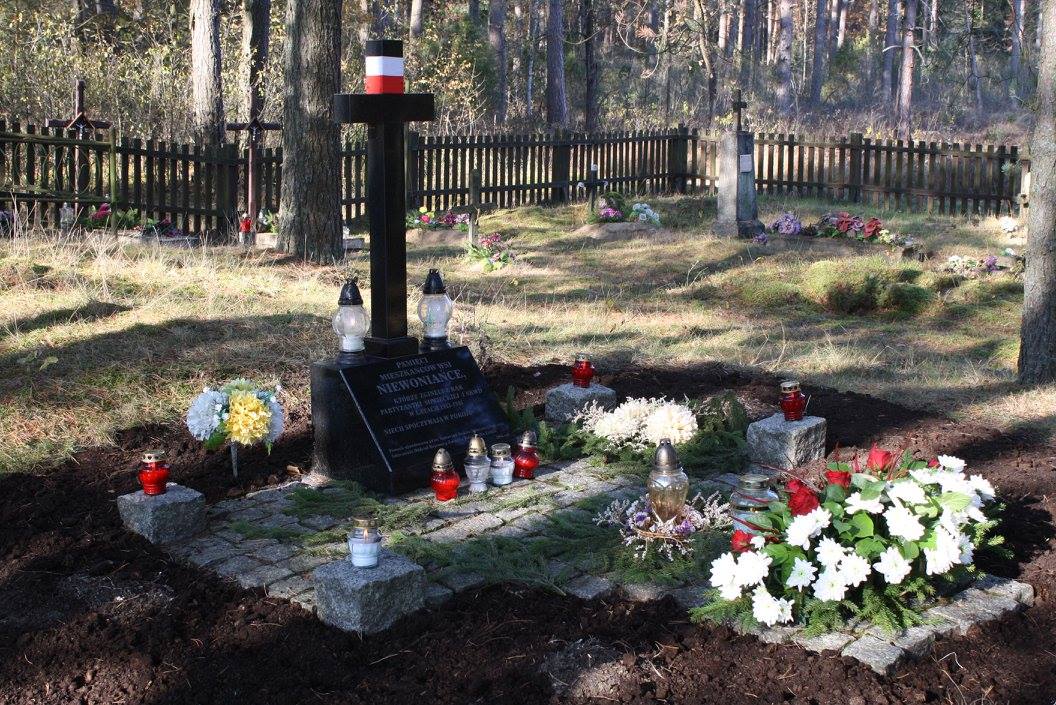 Foto: 26 Niewoniańce 2015NOWE MIASTO koło PONIEWIEŻA / NaujamiestisGrób powstańca 1863 r. Saturnina JakubowskiegoLokalizacja: Naujamiestis, Naujamiesčio sen., Panevėžio r. sav.Osoba: Jakubowski Saturnin (1836–1918), lekarz, powstaniec 1863 r., dyrektor szkoły rolniczej w Czernichowie. Ur. 17 III w Drosejkanach, zaścianku laudańskim koło Poniewieża w zubożałej rodzinie szlacheckiej. W Wilnie ukończył kolegium szlacheckie, potem studiował medycynę na uniwersytecie w Moskwie, gdzie się doktoryzował w r. 1862. W powstaniu 1863/4 był naczelnikiem pow. poniewierskiego i dowodził przez pewien czas własnym oddziałem. Walczył również w składzie oddziałów Sierakowskiego i Dłuskiego-Jablonowskiego. Ranny i wzięty do niewoli 7 V pod Medejkami-Birżami, skazany został na 6 lat katorgi, potem na osiedlenie w Usoli pod Irkuckiem, gdzie przebywał łącznie 15 lat, zdobywając sobie wielkie uznanie, jako lekarz, i pewien majątek. Amnestionowany, osiadł w r. 1877 w Galicji, nabył Kirlikówkę pod Bochnią i przekształcił ją w punkt oparcia dla Sybiraków. W l. 1885–8 pełnił obowiązki dyrektora krajowej średniej szkoły rolniczej w Czernichowie. Po odejściu z Czernichowa przez kilka lat gospodarował w Kirlikówce, potem wrócił do Rosji i przeszło 15 lat spędził jako lekarz w Turkiestanie, pozostawiając dzieci na studiach w Galicji. Ostatnie lata życia spędził w rodzinnych Drosejkanach. Zmarł 6 I 1918 r. Żona Anna zmarła w 1922 r., była nauczycielką w polskim gimnazjum w Poniewieżu. Opis obiektu: płyta granitowa w kształcie prostokąta (1,08x0,37x0,50 m), w 1997 r. gmina Nowego miasta w Poniewieżu  (Naujamiesčio seniūnija) dokonała rekonstrukcji grobu: zmieniła ogrodzenie, miejsce pochówku wybrukowała.Inskrypcja: "Sł PD SATURNIN JAKUBOWSKI uczest. powst. 1863 r. ur. 1836 r. Zm. 1917 r. Niosł życie w offerze Dla kraju ANNA JAKUBOWSKA naucz. polsk. gimnaz. w Poniewieżu zm. 1922 r. ukochała młodzież i był [a] niezmordowana w pracy nadjej wzchowaniem Czesć Ich pamięci" Foto: brak NOWE ŚWIĘCIANY / ŠvenčionėliaiKwatera żołnierzy polskich poległych 1919 -1920 Lokalizacja: okr. wileński, r. święciański / Švenčionėliai, Vilniaus aps., Švenčionių r., kwatera wojskowaOpis: W Nowych Święcianach spoczywa ok. 500 żołnierzy WP. W latach 2002-2003 odrestaurowano kwaterę i wybudowano upamiętnienie centralne na zlecenie i koszt ROPWiM. Inskrypcje (na tablicy pionowej wmurowanej u stóp krzyża): CZEŚĆ / POLEGŁYM ŻOŁNIERZOM / 1919 -1921 oraz (na tablicy umieszczonej poziomo przed krzyżem): TU SPOCZYWAJĄ / ŻOŁNIERZE WOJSKA POLSKIEGO, / KTÓRZY W LATACH 1919-1921 / WALCZYLI I POLEGLI / W OKOLICACH MAŁYCH ŚWIĘCIAN // CZEŚĆ ICH PAMIĘCI // RZĄD RZECZPOSPOLITEJ POLSKIEJ.Lista pochowanych: Adamowski ..., szereg. 5 kmp ..., + 2.VIII.1919 Adamski Stan., podpor. komp. etap., + 5.VIII.1919 Aniołek Tomasz - szer. dtwo.1.dyw.piech. zm.ch. 27.XII.1919 N.ŚwięcianyBaczkowski St., szereg., + 7.VII.1920 Bączkowski Stanisław - szer. 5.p.p.leg. zm.r. 1.I.1920 N.ŚwięcianyBanulski ..., szereg. k.k.m. 5 ..., + 4.V.1919 Banulski Wacław - szer. 5.p.p.leg. pl. 16.V.1919 St. Święciany (?)Baran Jan, st. szereg. 47 p.p., + 7.VII.1920 Baran Jacenty - szer. wojsk.str.kol. zm.ch. 28.XII.1919 N.ŚwięcianyBenke Adolf - szer. 5.p.p.leg. zm. 1.I.1920 N.ŚwięcianyBielecki Marcin, szereg. 7 kmp. 6 p.p. Leg., + 23.VII.1919 Bielecki Marcin - st.szer. 6.p.p.leg. pl. 29.VII.1919 Dukszty(?)Błaszczak Franc., szereg. Wojsk Polsk., + 24.VI.1919 Błaszczak Franciszek - zm.r. w lecie1919 N.Święciany Borszczyk Józef, szereg. 1 p.p. Leg., + 7.VII.1919 Bracik, szereg. 4 p.p., + 7.VII.1920 Brzeziński Stan., szereg. 6 kmp. 5 p.p. Leg., + 14.V.1919 Brzeziński Stanisław - 5.p.p.leg. pl. 14.V.1919 N.ŚwięcianyBula Wojciech, st. szereg. Wojsk Polsk., + 1920 Chrzuszcz, szereg. 7 kmp. 5 p.p. Leg., + 19.V.1919 Chwat Henryk, podporucznik 21 p.p., zginął w bitwie pod Łużkami dn. 20 maja 1920 w wieku lat 20 Chyrda Aleks., szereg. 6 kmp. 44 p.p., + 1920Cisel Paweł, szereg 3 kmp. 23 p.p., + 23.V.1921 Ciuba Aleksander, żołnierz 6 p.p. Leg., + 6.XII.1919 Cwalen Bal., szereg. 8 kmp. 5 p.p., + 21.VIII.1919 Czapliński Józef, plut. 5 p.p. Leg. Czapliński Józef, plut., + 31.XII.1919 Czerniawski St., szereg. 1 kmp. 9 p.p. Leg. Drobak Michał, szereg. Wojsk Polsk., + 1922 Dyrkowski Stan., szereg. 4 k.k.m. 5 p.p. Leg., + 14.V.1919 Fronczak Feliks, ułan 1 P. Ułanów, + 1919 Gołaszewski W., szereg. 7 kmp. 5 p.p. Leg., + 28.VII.1919 Gozdalski Karol, plut. 23 p.p., + 8.I.1921 Graczyński Mich., szereg. 7 kmp. 9 p.p. Leg., + 1.VI.1921 Gradewic-Rudzki, porucz. 9 p.p. Leg., + 7.VIII.1921 Grzesiak Jan, szereg. 7 kmp. 23 p.p., + 7.VI.1920 Gułaszki Tomasz, szereg. 6 km. 36 p.p., + 18.VI.1920 Hanas Andrzej, szereg. 7 kmp. 5 p.p. Leg., + 28.VII.1919 Ignaczak Michał, szereg. 9 kmp. 6 p.p. Leg., + 13.VIII.1919 Iwaniak St., szereg. 7 kmp. 5 p.p. Leg., + 14.V.1919 Jakubowicz Miecz., ułan 11 P. Ułanów, + 1919 Jamrosz Jan, szereg. 11 kmp. 38 p.p., + 18.VI.1920 Jankowski Jan, szereg. 5 kmp. 6 p.p. Leg., + 22.VIII.1919 Jankowski Jan, szereg. 5 kmp. 8 p.p., + 24.VI.1919 Jankowski Stef., szereg. 6 kmp. 5 p.p. Leg., + 24.VI.1919 Janowski Witold, sanit. 1 batl. et. Kielce, + 26.IV.1920 Jarczyński Józef, żołnierz Wojsk Polsk., + VII.1919 Jaroczyński Franc., szereg. 23. p.p., + 14.XII.1920Jarosz Józef, szereg. 28 p.p., + 15.VI.1920 Jaskułowski Ign., porucz. 8 p.p. Leg., + 17.VIII.1919 Jaszcz Romuald, kan. 1 P.A.C., + 16.XII.1919 Jeszke Robert, szereg., + 31.XII.1919 Juda Stanisław, szereg. 159 p.p., + 15.IV.1920 Kaczmarczyk Wł., szereg. 23 p.p., + 15.VI.1920 Kaczmarek Wal., szereg. 8 kmp. 153 p.p., + 9.VI.1920 Kadzikiewicz Jan, szereg. Wojsk Polsk., + 1920 Karam Jacenty, szereg., + 1.I.1920 Kątny Paweł, szereg. 2 kmp. 167 p.p., + 10.VI.1920 Kistela Antoni, szereg. 12 kmp. 23 p.p. Kłodawa Nikodem, szereg. 3 kmp. 6 p.p. Leg., + 22.VIII.1919 Kobyński Jan, szereg. 6 p.p. Leg., + 14.XII.1920 Kołodziejczyk Stan., szereg. 5 kmp. 167 p.p., + 9.VI.1920 Kościelak Jan, szereg. 3 kmp. 23 p.p., + 3.XI.1920 Kowalski Stefan, szereg. 2 kmp. 96 p.p. Kozirod Izydor, szereg. 9 p.p. Leg., + 26.XI.1920 Krajewski S., sierż. 7 kmp. 5 p.p. Leg., + 5.X.1919 Krawczyk Stefan, szereg. 6 p.p. Leg., + 15.VIII.1919 Kruk Andrzej, szereg. tab. 1 Dyw. Leg., + 6.VI.1920 Kryska Paweł, szereg. 1 kmp. 36 p.p., + 6.VI.1920 Krzync Franciszek, szereg. 4 kmp. 6 p.p. Leg., + 5.VII.1919 Kudlesiak, st. szereg. 11 kmp. 159 p.p., + 1920 Kuta Stanisław, st. szereg. 2 kmp. 30 p.p., + 17.VI.1920 Lejnik Stan., szereg. 7 kmp. 5 p.p. Leg., + 14.V.1919 Limanowicz Bol., st. szereg. 1 Dyw. Leg., + 17.XII.1920 Liszko Stan., st. szer. 7 kmp. 5 p.p. Leg., + 14.V.1919 Łuczak Ignacy, szereg. 5 kmp. 5 p.p. Leg., + 1919 Łysiak Franciszek, szereg. 6 p.p. Leg., + 14.VIII.1919 Manel-Gackiewicz P., plut. 16 kmp. kol., + 26.VIII.1919 Maslich Artur, szereg. Wojsk Polsk., 16.VI.1920 Maślak Stan., sierż. 5 kmp. 5 p.p. Leg., + 23.VI.1919 Matusiewicz Henryk, szereg. 6 p.p. Leg., + 17.XII.1919 Mączyński Ludwik, por. 2 lotn. oddz. def., + 17.VIII.1919 Michalczyk Stan., szereg. 3 kmp. 6 p.p. Leg., + 13.IX.1919 Michalik Jakób, szereg. 23 p.p., + 26.VI.1920 Michalik Stan., szereg. 6 p.p. Leg., + 21.VIII.1919 Mikke Wiktor, szereg. 9 kmp. 167 p.p., + 9.VI.1920Miłosz Bolesław, kapr. 5 kmp. 6 p.p. Leg., + 5.VIII.1919 Mosielski Wład., szereg. 47 p.p., + 15.VI.1920 Mszera Michał, plut., + 7.VII.1920 Nagurzewski Wacł., szereg. 23 p.p., + 22.VI.1920 Niesłony Bernard, kapr. 11 p.a.p., + 22.VI.1920 Nieznany żołnierz W.P., + 31.XII.1919 Nieznany żołnierz Wojsk Polsk., + 10.VI.1920 Nieznany żołnierz Wojsk Polsk., + 1919 Nieznany żołnierz Wojsk Polsk., + 1919 Nieznany żołnierz Wojsk Polsk., + 1919 Nieznany żołnierz Wojsk Polsk., + 1919 Nieznany żołnierz Wojsk Polsk., + 1919 Nieznany żołnierz Wojsk Polsk., + 1919 Nieznany żołnierz Wojsk Polsk., + 1919 Nieznany żołnierz Wojsk Polsk., + 1919 Nieznany żołnierz Wojsk Polsk., + 1919 Nieznany żołnierz Wojsk Polsk., + 1919 Nieznany żołnierz Wojsk Polsk., + 1919 Nieznany żołnierz Wojsk Polsk., + 1919 Nieznany żołnierz Wojsk Polsk., + 1919 Nieznany żołnierz Wojsk Polsk., + 1919 Nieznany żołnierz Wojsk Polsk., + 1919 Nieznany żołnierz Wojsk Polsk., + 1919 Nieznany żołnierz Wojsk Polsk., + 1919 Nieznany żołnierz Wojsk Polsk., + 1920 Nieznany żołnierz Wojsk Polsk., + 1920 Nieznany żołnierz Wojsk Polsk., + 1920Nieznany żołnierz Wojsk Polsk., + 1920 Nieznany żołnierz Wojsk Polsk., + 1920Nieznany żołnierz Wojsk Polsk., + 1920 Nieznany żołnierz Wojsk Polsk., + 1920 Nieznany żołnierz Wojsk Polsk., + 1920 Nieznany żołnierz Wojsk Polsk., + 1920 Nieznany żołnierz Wojsk Polsk., + 1920 Nieznany żołnierz Wojsk Polsk., + 1920 Nieznany żołnierz Wojsk Polsk., + 1920 Nieznany żołnierz Wojsk Polsk., + 1920 Nieznany żołnierz Wojsk Polsk., + 1920 Nieznany żołnierz Wojsk Polsk., + 1920 Nieznany żołnierz Wojsk Polsk., + 1920 Nieznany żołnierz Wojsk Polsk., + 1920 Nieznany żołnierz Wojsk Polsk., + 1920 Nieznany żołnierz Wojsk Polsk., + 1920 Nieznany żołnierz Wojsk Polsk., + 1920 Nieznany żołnierz Wojsk Polsk., + 1920 Nieznany żołnierz Wojsk Polsk., + 1920 Nieznany żołnierz Wojsk Polsk., + 1920 Nieznany żołnierz Wojsk Polsk., + 1920 Nieznany żołnierz Wojsk Polsk., + 1920 Nieznany żołnierz Wojsk Polsk., + 1920 Nieznany żołnierz Wojsk Polsk., + 1920 Nieznany żołnierz Wojsk Polsk., + 1920 Nieznany żołnierz Wojsk Polsk., + 1920 Nieznany żołnierz Wojsk Polsk., + 1920 Nieznany żołnierz Wojsk Polsk., + 1920 Nieznany żołnierz Wojsk Polsk., + 1920 Nieznany żołnierz Wojsk Polsk., + 1920 Nieznany żołnierz Wojsk Polsk., + 1920 Nieznany żołnierz Wojsk Polsk., + 1920 Nieznany żołnierz Wojsk Polsk., + 1920 Nieznany żołnierz Wojsk Polsk., + 1920Nieznany żołnierz Wojsk Polsk., + 1920 Nieznany żołnierz Wojsk Polsk., + 1920 Nieznany żołnierz Wojsk Polsk., + 1920 Nieznany żołnierz Wojsk Polsk., + 1920 Nieznany żołnierz Wojsk Polsk., + 1921 Nieznany żołnierz Wojsk Polsk., + 1921 Nieznany żołnierz Wojsk Polsk., + 1921 Nieznany żołnierz Wojsk Polsk., + 1922 Nieznany żołnierz Wojsk Polsk., + 9.VI.1920 2 nieznani żołnierze Wojsk Polsk., + 1919 2 nieznanych żołnierzy Wojsk Polsk., + 1919 2 nieznanych żołnierzy Wojsk Polsk., + 1919 3 nieznani żołnierze Wojsk Polsk., + 1919 4 nieznanych żołnierzy, + 1919 Nikliński Stan., szereg. 6 p.p. Leg., + 4.IX.1919 Nowakowski W., szereg. 2 kp. 5 p.p. Leg., + 30.XII.1919 Nowicki, szereg. Wojsk. Polsk., + 1920 Opłotny Bolesł., szereg. 36 p.p., + 9.VI.1920 Ostrowski Marjan, szereg. 2 kmp. 6 p.p. Leg., + 4.VI.1919 Oterek Wład, szereg. 16 kmp. 155 p.p., + 6.VI.1920 Otokar Franc., szereg. 167 p.p., + 6.VI.1920 Paweł Franciszek, szereg. Wojsk. Polsk., 5.VI.1920 Paziewicz Józef, szereg. 1 Dyw. Leg., + 1919 Pełkowski Adam, szereg. 4 Łodz. b. e, +  25.I.1921 Pieńkowski Franc., szereg. 7 kmp. 5 p.p. Leg., + 14.V.1919 Piotrowski Wikt., ppor. 6 p.p. Leg., + 22.VIII.1919 Postoł Andrzej, szereg. 2 k.k.m. 5 p.p. Leg., + 14.V.1919 Pośpiech Franc., szereg. 5 kmp. 5 p.p. Leg., + 11.VIII.1919 Reczkowski Roman, szereg. 7 kmp. 6 p.p. Leg. Rosiak Józef, szereg. 23 p.p., + 22.VI.1920 Serbinowski Cz., szereg. 3 kmp. 1 p.p. Leg., + 2.VIII.1919 Silkin Jan, kapr. urz. gosp. 1 D. Leg., + 25.I.1920 Skoryna Jerzy, ppor. 8 kmp. 33 p.p., + 8.IV.1920 Słowik Wincenty, szereg. 6 p.p. Leg., + 7.XII.1919 Smargalski Edw., ułan 4 szw. 4 P. Ułanów, + 11.VIII.1920 Smarzyk Jan, szereg. 1 kmp. 6 p.p. Leg., + 31.VIII.1919 Sowa Wawrzyn, szereg. 7 kmp. 5 p.p. Leg., + 14.V.1919 Stabuń Karol. szereg. Wojsk Polsk., + 1919 Stefan Jan, szereg. 2 kmp. 28 p.p., + 1920 Stworzyjakób Fr., szer. 6. p. p. leg. zm. ch. 15.XII.1919, N. ŚwięcianySzafraniec Jan, kapr. 2 kmp. 6 p.p. Leg., + 7.XII.1919 Szafraniec Mikoł., plut. 2 kmp. 6 p.p. Leg., + 29.VIII.1919 Szneider Stan., szereg. k.k.m. 47 p.p., + 1920 Szymański Tom., szer. 6. p. p. leg. zm. ch. 12.XII.1919. N. ŚwięcianyŚwieczkowski St., szereg. 7 kmp. 5 p.p. Leg., + 9 ... Świerzyński Jan, szereg. tab. 1 Dyw. Leg., + 1920 Treten Andrzej, ppor. szpit. pol. 731, + 19.VI.1920 Ujma-Norwid Konst., szereg. 6 kmp. 5 p.p. 15, + 14.V.1919 Ulas, ... 7 kmp. 5 p.p. Leg., + 4.VII.1919 Urban Ignacy, szereg. 7 kmp. 5 p.p. Leg., + 15.V. … Urbaniak Konst., szereg. 6 p.p. Leg., + 31.VIII.1919Wardeca Jakób, szereg. 28 p.p., + 21.VI.1920 Warszczak Stan., szereg. 6 p.p. Leg., + 22.VIII.1919 Wierzbicki Wład., szereg. 23 p.p., + 15.VI.1920 Wojciechowski Br., szereg. 13 p.p., + 1920 ...wski Stan., ...k.k.m. 5 p.p. Leg., + 14.V.1919 Zientara Stan., szereg. 5 kmp. 5 p.p. Leg., + 15.XII.1919 Złotucha Wład., szereg. 1 kmp. 6 p.p. Leg., + 31.VIII.1919 Zysk Wincenty, szereg. 23 p.p., + 22.VI.1920 Żagiel Roman, st. szereg. kmp. tech. 1 p.p. Leg., + 1919Na liście strat figurują nawiska osób, których groby w Święcianach niezlokalizowane:Budzałek Józef - szer. 1.p.p.leg. zm.r. 5.VIII.1919 N. Święciany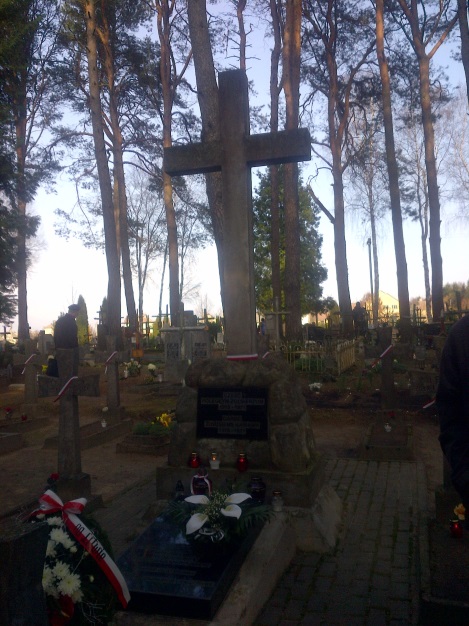 Foto: 28 Nowe Święciany Krzyż 2014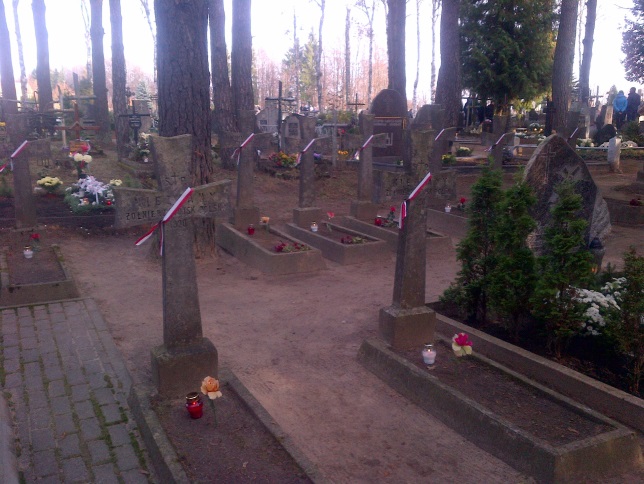 Foto: 29 Nowe Święciany 2014Grób żołnierza WP Floriana Hryniewicza Lokalizacja: na starym cmentarzu w Nowych Święcianach Opis: pochowany tu jest żołnierz WP Florian Fryniewicz, poległ w 1919 r. Foto: brakGrób ułana Edwarda ChodziewiczaLokalizacja: na starym cmentarzu w Nowych ŚwięcianachOpis: Chodzewicz Edward, plut. 23 P. Uł. Grodzieńskich, zm. śm. trag. 12.V.1933  Inskrypcja: Edward Chodzewicz, plut. 23 P. Uł. Grodzieńskich, zm. śm. trag. 12.V.1933  Kochanemu koledze korpus podof. 23 P. Uł.Foto: brakGrób żołnierza WP Władysława MichalczykaLokalizacja: na starym cmentarzu w Nowych Święcianach Opis: Michalczyk Władysław Błażej, kapitan K. O. P., b. żołnierz 3 płk. Leg., odznaczony Krzyżami Npl., Wal. 2, 1895-15.II.1937Foto: brakGrób ułana Aleksandra Trzaski JarzyńskiegoLokalizacja: Święciany Nowe (Švenčioneliai)Opis: Trzaska-Jarzyński Alekxander, por. 4 P. Uł. Zaniemeńskich, 1895-26.V.1939Foto: brakZbiorowa mogiła ofiar mordu zdn. 19-20 maja 1942 roku Lokalizacja:Wydarzenie: policja litewska zamordowała tu 27  (?) Polaków w odwecie za zabicie w Święcianach wysokiej rangi oficera niemieckiego. Z komunikatu IPN: „Zbrodnia była największą akcją odwetową zorganizowaną przez niemieckie władze okupacyjne na terenie Wileńszczyzny. Aktem zemsty za zabicie dwóch urzędników niemieckich i komendanta obozu jenieckiego przez partyzantów sowieckich z oddziału Fiodora Markowa. Zatrzymano co najmniej 400 mieszkańców Święcian i okolic – głównie polskich inteligentów i rolników (…). W akcji brały udział: niemiecka policja bezpieczeństwa powiatu święciańskiego i świrskiego, litewskie oddziały policji ze Święcian, Nowych Święcian i Łyntup i tzw. Wileński Oddział Specjalny. „Ze Starych Święciań rozstrzelano 40 (?) Polaków, przeważnie przedstawicieli inteligencji polskiej, wśród nich – kierownika szkoły powszechnej w Święcianachi prezesa powiatowego Zarządu Związku Nauczycielstwa Polskiego Józefa Wójciaka; lekarza Mikłaszewicza; nauczyciela seminarium nauczycielskiego Sierocińskiego; burmistrza Święcian w okresie międzywojennym Walulewicza. Zwłoki pomordowanych spoczywały na cmentarzu żydowskim w Starych Święcianach. Teraz to miejsce upamiętnia krzyż. Po wojnie dokonano ekshumacji i zwłoki przeniesiono na miejscowy cmentarz katolicki. Umieszczone na pomniku nazwiska Polaków były wykute wtenczas w brzmieniu litewskim, a na samym pomniku nie było napisu po polsku. W 2010 r. ROPWiM ufundowała tabliczkę na pomnik (ustawiony wcześniej) w języku polskim.Inskrypcja: W tym miejscu pochowani są mieszkańcy gminy Nowoświęciańskiej rozstrzelani przez okupantów hitlerowskich 1942 V 20. , tekst w j. lit., tekst w j. ros./ Napis na bocznej tablicy: Amžinąjį atilsį duok mirusiems, Viešpatie! Ir amžinoji  šviesa jiems tešviečia! / tekst w j. polskim: Wieczny odpoczynek racz im dać Panie / A światłość Wiekujsta niechaj im świeci…/ Druga boczna tablica: ksiądz Bolesław Bazewicz / ksiądz Jan Naumowicz / Piotr Grochowski / Jan Obolewicz / Piotr Kulesza  / Władysław Szewczenko / Władimir Sziroki / Jan Puch / Konstanty Mikszto / Jepifan Bulbow / Henryk Żebrowski / Romam Badocha / Nikołaj Żanewicz - Podaszewny / Antoni Laddy / Edward Frykke / Antoni Nowicki / Ignaś Nowicki / Leonard Nowicki / Adam Rudziński / Hipolit Jurkiewicz / Kazimir Grygorowicz / Aleksander Fruński / Antoni Balas / Safon Sobolew / Gustaw Stańczyk / Jan Kopielowicz / Bolesław Kowalewski / Bużyński / Gujgo / Grochowski / Związek Polaków na Litwie 2010 r. / nazwiska w j. lit.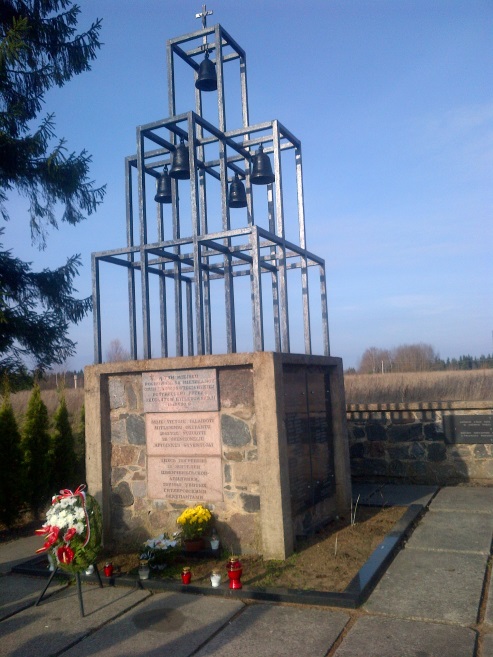 Foto: 30 Nowe Święciany 2013Grób księży Bolesława Bazewicza i Jana Naumowicza zamordowanych 20 maja 1942 r. Lokalizacja: Wydarzenie: W egzekucji w Nowych Święcianach zginęło dwóch księży: proboszcz (od 1934 r.) Bolesław Bazewicz i Jan Naumowicz - prefekt szkolny, który do Nowych Święcian przybył w 1938 r. Zwłoki księży pozwolono wiernym przenieść na miejscowy cmentarz, pozostałe ofiary spoczywają w zbiorowej mogile, przed wjazdem do miasteczka (patrz wyżej). Księży pochowano w kwaterze żołnierzy polskich z lat 1919-1920. Nie podano, kiedy ustawiono pomnik na grobie księży.Opis obiektu: Pomnik - w środku płaskorzeźba głowy Chrystusa w cierniowej koronie, z boków dwa krzyże, pod nimi dwie postacie klęczących aniołów. Poniżej płaskorzeźby czarna tablica z napisem. Na grobie gładka płyta. Całość ogrodzona: cztery betonowe słupki połączone łańcuchami.Inskrypcja: "Ukochani N. Święciańscy / duszpasterze, co w dniu / 20.V. 1942 r. złożyli Bogu / ostatnią ofiarę z krwi / własnej i życia: / ks. dziekan / Bolesław Bazewicz / lat 44 / ks. prefekt / Jan Naumowicz / lat 41/ Requiescant in Pace! / Pamiątka od parafian"Foto: brakKamień pamiątkowy poświęcony ofiarom stalinizmu Lokalizacja: Wydarzenie: Od 14 czerwca 1941 r. organy NKWD wywoziły transporty niewinnych ludzi z Nowych Święcian i okolic. Tylko pierwszego dnia wywieziono 486 osób. Współcześnie w Nowych Święciananch ustawiono kamień-pomnik ku czci ofiar stalinizmu.Opis obiektu:  Kamień, na nim krzyż, z lewej strony przestrzeń ogrodzona, rośliny ozdobne. Foto: brak OLITA / ALYTUSGroby polskich żołnierzy zmarłych w obozie dla internowanych w Olicie Lokalizacja: okr. olicki, r. olicki / Alytus, Alytaus r.Opis: Na cmentarzu w Olicie pochowano w kwaterze żołnierzy litewskich nieustaloną liczbę żołnierzy-jeńców polskich, więzionych jesienią 1939 r. w obozie jenieckim w Olicie. Pracownicy ROPWiM w czasie wyjazdu służbowego 12-16 XI 2007 r. znaleźli miejsce prawdopodobnego pochówku tych żołnierzy. Kwatera żołnierzy litewskich znajduje się w prawej części cmentarza, przy samym murze. Ma ona układ nieregularny. Są na niej dwa obiekty odpowiadające opisowi miejsca pochówku polskich żołnierzy. Pierwsze takie miejsce znajduje się na samym początku kwatery litewskiej - w polu grobowym po prawej stronie ścieżki są trzy krzyże - dwa metalowe litewskie oraz jeden metalowy rzeźbiony, usytuowany na niewielkim cokole. Drugie miejsce znajduje się kilka kroków dalej, po tej samej stronie ścieżki, za plecami pola grobowego (usytuowanego pod kątem prostym do pola grobowego opisanego wyżej), liczącego 4 krzyże. Jest to kamienny postument z prostym metalowym krzyżem. Krzyż jest ułamany i stoi oparty o postument.Opis obiektu:  Zbiorowy grób żołnierzy polskich usytuowany w kwaterze żołnierzy litewskich z lat 1919-1920. Cokół z krzyżem, wizerunek Matki Boskiej i napis.Inskrypcja: "Tutaj pochowani żołnierze polscy zmarli z ran na ziemi olickiej".Foto: brakGrób mjr. Stanisława Żukowskiego, poległego 22 IX 1939 r. pod Kodziowcami w walce z bolszewikamiLokalizacja: Wydarzenie: Mjr. Stanisław Żukowski zmarł w drodze do szpitala na terytorium litewskim. Został pochowany w Olicie w asyście pododdziału 2 pułku ułanów Armii Litewskiej. Jego symboliczna mogiła znajduje się także na cmentarzu w Suwałkach. Opis: Pomnik z czarnego granitu z napisem w j. polskim, umieszczonym na leżącej płycie. Na postumencie fotografia majora. Całość zwieńczona krzyżem. Na przecięciu ramion głowa Chrystusa w cierniowej koronie. Do 1993 r. na grobie był prosty krzyż z tabliczką, potem powstał okazały pomnik nagrobny. Grób znajduje się bardzo blisko wejścia, po prawej stronie głównej alejki. Nagrobek jest skierowany w stronę cerkwi, a nie w stronę wejścia na cmentarz.Inskrypcja: Major Wojsk Polskich /Stanisław Żukowski /ur. 1896 r. /Dowódca 101 Pułku Ułanów /poległ w boju z bolszewikami /pod Kodziowcami k. Grodna 22 września 1939 r. / Cześć Jego Pamięci/Foto: brakOLKIENIKI / VALKININKAIGrób 16 mieszkańców Olkienik zamordowanych 25 maja 1942 r Lokalizacja: okr. olicki, r. orański /VALKININKAI Alytaus aps., Varėnos r.  Wydarzenie: Egzekucja wykonana przez Niemców. Do tragedii doszło z powodu konfliktu rodzinnego: syn pogniewał się z ojcem i przygroził mu strzelbą. O incydencie doniesiono do niemieckiej komendatury. Posiadanie broni w tym czasie było zakazane, Niemcy zamierzali aresztować sprawcę. Ten zaś jednego z nich zastrzelił, sam też poległ w czasie strzelaniny. Za zastrzelonego niemieckiego żołnierza Niemcy zamierzali zamordować 100 osób (podobnie jak w Pircziupiach).  „Litwini koloboranci z wójtem na czele zaczęli zapewniać niemieckie kierownictwo, że tu działają „polscy partyzanci” i że są to ich działania prowokacyjne. Wszystkich, którzy posiadali litewskie paszporty, wydane po 1940 r., wypuszczono. Zainicjonowano łąpankę  młodych mężczyzn polskiej narodowości.  Na  Zielone Świątki zamordowano 22 mężczyzn, z nich 21 niewinnych. 5 osób tej tragedii jest pochowanych w Zakopance (Užuperkasis).Opis obiektu: Pomnik znajduje się pomiędzy dwoma rozłożystymi świerkami. Otoczony jest prostym ogrodzeniem z metalowych ram. Składa się z prostej, podłużnej, betonowej podstawki,  po lewej stronie, cienka żelbetowa ściana z tablicą inskrypcyjną. Tablica wykonana z białego marmuru, tekst w j. litewskim. Po stronie prawej umieszczone są 3 zagłębienia na kwiaty. Lewa część podstawy przykryta jest podłużną, prostą płytą z tekstem w j. polskim.Inskrypcja: tekst w j. litewskim: "Valkininkų apylinkės / gyventojams / tragiškai žuvusiems nuo vokiškųjų / okupantų 1942.V. 25"Tekst w j. polskim:  "Tu spoczywają mieszkańcy z Olkienik rozstrzelani / przez okupanta niemieckiego w 1942-V-25 /Kozłowski S. / Kozłowski K./ Konarski A. / Zygmuntowicz J. / Zygmuntowicz J. /Mozalewski Z./ Otocki A. / Pawlukiewicz J. / Pochylski H. / Baranowicz A. / Ługowy N. / Tarlecki N / Andruszkiewicz A. / Deszczyński A. / Cejko F. / Malinowski S."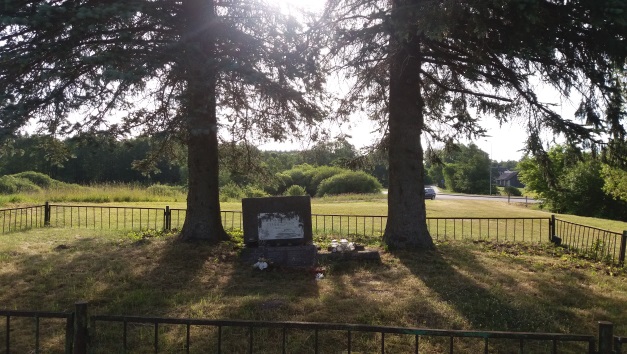 Foto: 301 Olkieniki 2016 06 10, autor RZ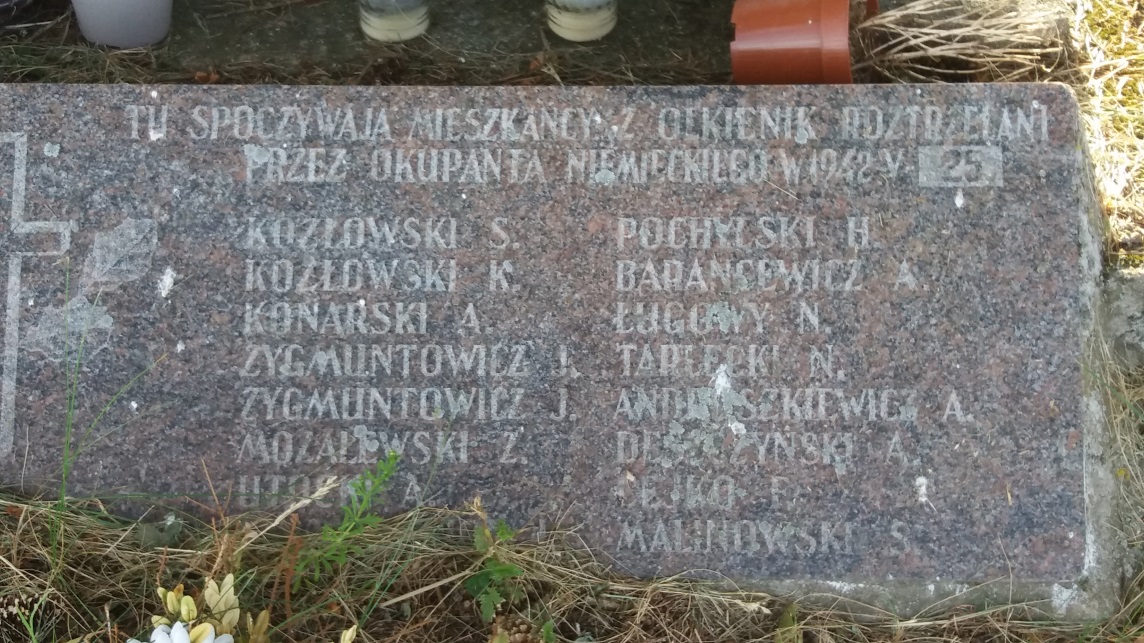 Foto: 302 Olkieniki 2016 06 10, autor RZONIKSZTY / AnykščiaiKrzyż upamiętniający powstańców 1863 r.Lokalizacja: okr. uciański, r. Onikszty / Anykščiai,  Utenos r. (dawn. pow. wiłkomierski), pl. przy kśc. pw. św. Mateusza EwangelistyOpis: Dębowy krzyż ustawiony we wrześniu 2013 r. z inicjatywy proboszcza Petrasasa Baniulisa,  leśniczego z Onikszt Sigitasa Kinderisa, rzeźbiarza Pranasa Petronisa. Krzyż wyświęcony 22 09 2013 przez  biskupa poniewieskiego Longinasa Virbalasa. Imię księdza zostało uwiecznione na terenie przykościelnym w Oniksztach, na pniu drzewa wyryte lata, w których był tu proboszczem (1850–1863),  jest informacja o tym, że wspierał powstańców i został zesłany. Wydarzenie: W kościele pw. św. Mateusza Ewangelisty od 1850 r. proboszczem był Ferdynand Stulgiński (1819–1892) – jedna z najwybitniejszych postaci świata katolickiego na tych terenach. Nie z własnej woli przyłączył się do powstańców, 19 04 1863 siłą zmuszony do przybycia do obozu powstańców w Teresborze, gdzie stacjonował Z. Sierakowski,  spędził tam kilka dni. Po powrocie do ojczystej parafii nie potrafił udowodnić, że przebywał wśród powstańców nie z własnej inicjatywy, po kilku dniach został uwięziony, zaś po stłumieniu powstania skazany na zesłanie na Sybir, gdzie w gubernii irkuckiej przebywał 10 lat. W końcu zezwolono mu na powrót do europejskiej części Rosji, jednak nie mógł wrócić na Żmudź, więc rodzinnych Onikszt nigdy nie zobaczył. Ostatnie lata swego życia spędził w Smoleńsku, gdzie zmarł i został pochowany. Inskrypcja: „1863“.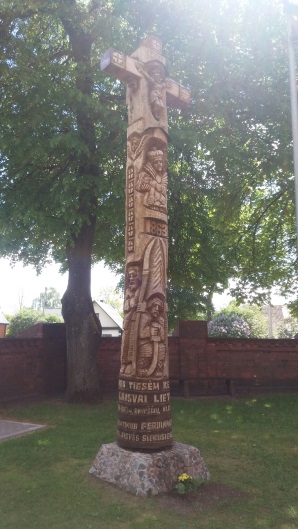 Foto: 299 Onikszty Krzyż przy kościele 2016, autor RZGrób uczestnika powstania styczniowego Onufrego WęcławowiczaLokalizacja:  okr. uciański, r. Onikszty / Anykščiai,  Utenos r. (dawn. pow. wiłkomierski)Osoba: Onufry Węcłowicz, 1830 – 1883,  uczestnik powstania styczniowego. Brak bliższych danych o grobie. Nie jest znany obecny stan grobu.Foto: brak ORANY / VarėnaKwatera wojenna na cmentarzu żołnierzy polskich poległych w l. 1919-1920Lokalizacja:  Orany, okr. olicki, r. orański / Varėna, Alytaus aps.  (daw. pow. wileńsko-trocki) (54.2111N, 24.5722E)Opis: Na starym cmentarzu w Oranach, w samym rogu cmentarza, znajduje się kwatera 18 żołnierzy polskich i 1 litewskiego, którzy polegli lub zmarli w latach 1920-1923, z nich  - 4 niezidentyfikowanych, być może są to: Szmit Jan - *, harc. - pl. 14.VII.1920, Orany, Szykiewicz Józef - , strz. Edzki p. strz. pl. 16.VII.1920, Orany. Pierwotnie groby żołnierskie znajdowały się przy kościele pw. św. Michała Archanioła. 25.09.1995 r. z inicjatywy Litwinów szczątki żołnierzy ekshumowano i przeniesiono w obecne miejsce. Podczas ekshumacji odnaleziono 15 ciał (w tym ciało żołnierza litewskiego). Na cmentarz miała być również przeniesiona kolumna-pomnik z dawnej kwatery, planowano jej ustawienie przy alejce cmentarnej (ze względu na szczupłość miejsca wydzielonego na kwaterę żołnierską), jednak prac tych nie wykonano bezpośrednio po przeniesieniu kwatery i sprawa przewlekała się przez wiele lat, aż znalazła swój finał w postaci zniszczenia w majestacie prawa kolumny stojącej przed kościołem. Została zburzona na wniosek miejscowego proboszcza. Była to czterometrowa kolumna z napisem: "BOHATEROM ZIEMI WILEŃSKIEJ, POLEGŁYM W OBRONIE OJCZYZNY – OBYWATELE". Po interwencji strony polskiej władze litewskie zapowiedziały zrekonstruowanie kolumny (do 2015 r. nie wywiązano się z obietnicy). Obecnie (sierpień 2015) kwatera została zrekonstruowana.Wydarzenie: Orany zostały zdobyte przez Wojsko Polskie w kwietniu 1919 od bolszewików. W lipcu, 15-16.VII.1920, ponownie zdobyte przez bolszewików. Porozumieniem z 06.08.1920 sowieci zobowiązali się Orany razem w innymi terytoriami, łacznie z Wilnem, przekazać wojsku litewskiemu. Wojsko litewskie przejęło Orany 27.VIII.1920. 3.X.1920 wojsko polskie przeprowadziło atak na Orany, zdobyło miasteczko, stacje kolejową i pociąg pancerny. Stąd sporo żolnierzy, którzy polegli właśnie 3.X.1920.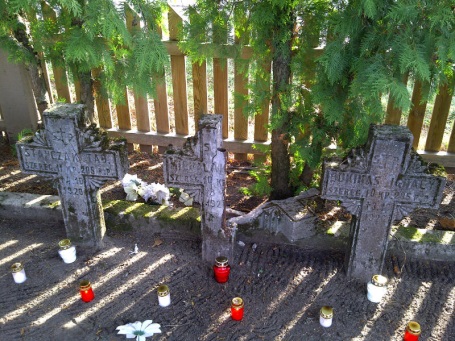 Foto: 37 Orany 2013 – nagrobki przez odnowieniem, autor Z. Szlęk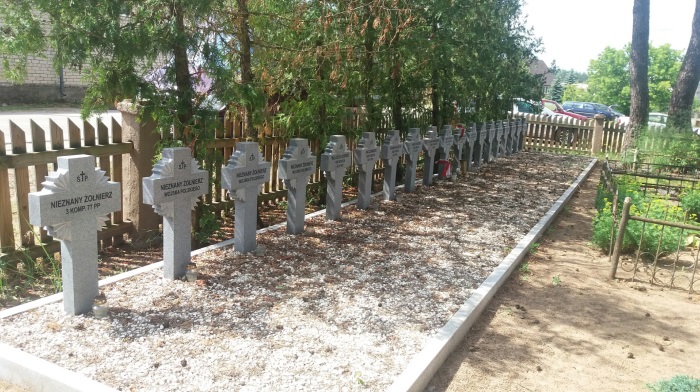 Foto: 325 Orany kwatera 2016, autor RZ Grób Nieznanego żołnierza 3 korpusu 77 Pułku PiechotyLokalizacja: Orany, okr. olicki, r. orańskiInskrypcja: Nieznany żołnierz 3 KOMP. 77 PP 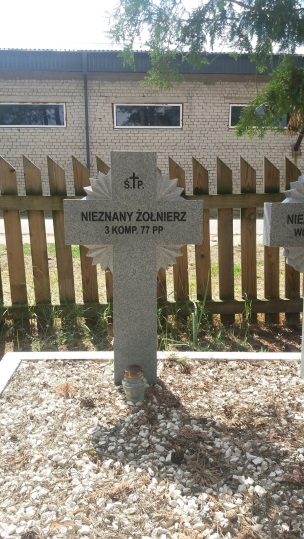 Foto: 326 NN Orany 2016, autor RZ Grób nieznanego żołnierza Wojska PolskiegoLokalizacja: Orany, okr. olicki, r. orańskiOsoba: nieznany żołnierz Inskrypcja: ŚP/ NIEZNANY ŻOŁNIERZ  / WOJSKA POLSKIEGO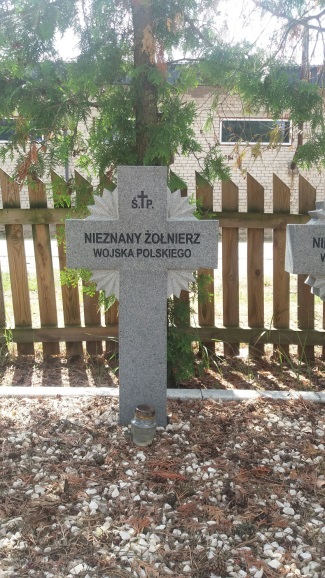 Foto: 327 NIEZNANY Orany 2016, autor RZGrób nieznanego żołnierza Wojska PolskiegoLokalizacja: Orany, okr. olicki, r. orańskiInskrypcja: ŚP/ NIEZNANY ŻOŁNIERZ  / WOJSKA POLSKIEGO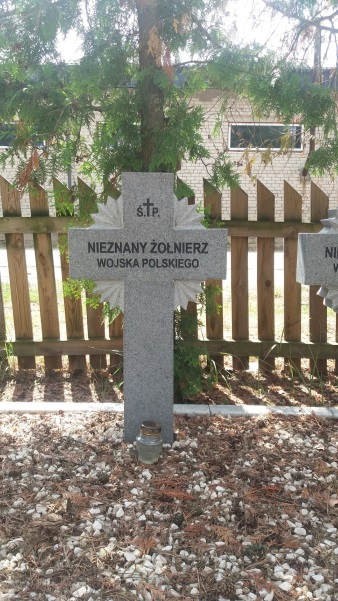 Foto: 328 nieznany Orany 2016, autor RZGrób nieznanego żołnierza Wojska PolskiegoLokalizacja: Orany, okr. olicki, r. orańskiInskrypcja: ŚP/ NIEZNANY ŻOŁNIERZ  / WOJSKA POLSKIEGO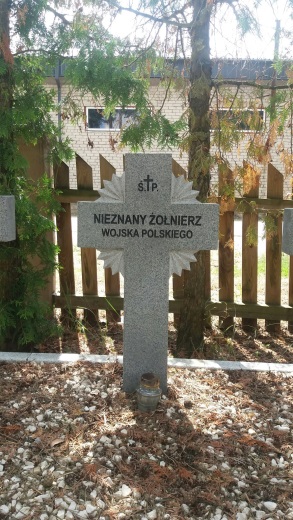 Foto: 329 nieznany Orany 2016, autor RZGrób żołnierza W.P. Ignacego BukinasaLokalizacja: Orany, okr. olicki, r. orańskiOsoba: Bukenas Ignacy (na krzyżu błędnie – Bukinas), szer. 205.p.p. pl. 3.X.1920 Orany  (połegł w walkach z Litwinami)Inskrypcja: Ś.P./ Ignacy Bukinas / szereg. 10 kOMp. 205 pp. / + 3.X.1920 /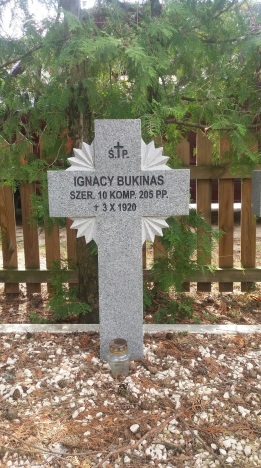 Foto: 337 Bukinas Orany 2016, autor RZGrób żołnierza W.P. Wasyla ChodźkoLokalizacja: Orany, okr. olicki, r. orańskiOsoba: Wasyl Chodzko z 23 Batalionu Korpusu Ochrony Pogranicza “Orany” – (Baon KOP “Orany”), zginął z pogranicznych potyczkach z Litwinami 25.II.1923 r.:Inskrypcja: Ś.P./ WASYL CHODŹKO / SZER. BSCELN. / + 25.II.1923 /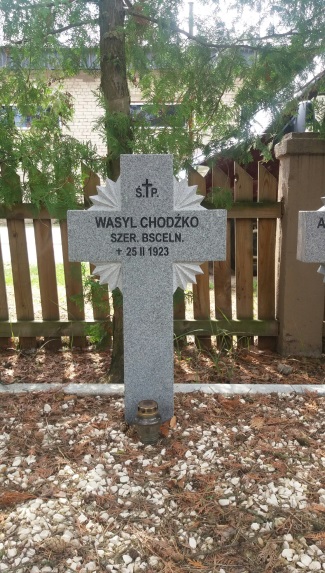 Foto: 340 Chodźko Orany 2016, autor RZGrób żołnierza W.P. Aleksego ChrzanowskiegoLokalizacja: Orany, okr. olicki, r. orańskiOsoba: Chrzanowski Aleksy – szer. 205.p.p. pl. 3.X.1920 Orany, (połegł w walkach z Litwinami) Inskrypcja: ś. p. / aleksy Chrzanowski / szer. 3 komp. 205 p.p. /+ 3.X.1920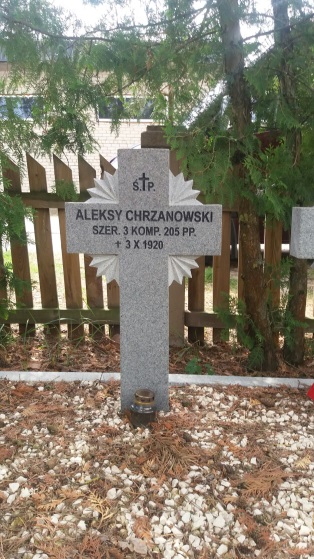 Foto: 339 Chrzanowski Orany 2016, autor RZGrób żołnierza W.P. Jana CzarneckiegoLokalizacja: Orany, okr. olicki, r. orańskiOsoba: Jan Czarnecki z 23 Batalionu Korpusu Ochrony Pogranicza “Orany” – (Baon KOP “Orany”), zginął z pogranicznych potyczkach z Litwinami 25.II.1923 r.:Inskrypcja: Czarnecki Jan, szereg. 4 kp. B.S. Celn., + 25.II.1923 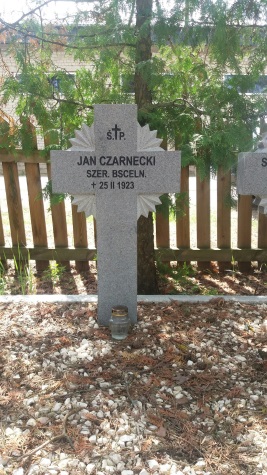 Foto: 343 Czarnecki Orany 2016, autor RZGrób żołnierza W.P. Zygmunta DobrowolskiegoLokalizacja: Orany, okr. olicki, r. orańskiOsoba: kpr. sztab.1.dyw.lit.biał. pl. 16.VII.1920 Orany,  (połegł w walkach z bolszewikami)Inskrypcja: Ś.P. / Zygmunt Dobrowolski / kpr. Dyw. Lit. – Biał. / + 16.VII.1920 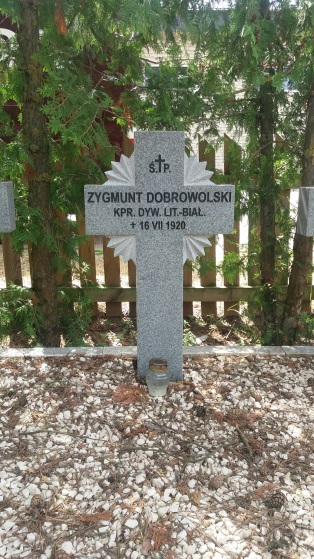 Foto: 331 Dobrowolski Orany 2016, autor RZGrób żołnierza W.P. Wojciecha DziedzicaLokalizacja: Orany, okr. olicki, r. orańskiOsoba: Wojciech Dziedzic z 23 Batalionu Korpusu Ochrony Pogranicza “Orany” – (Baon KOP “Orany”), zginął z pogranicznych potyczkach z Litwinami 25.II.1923 r.:Inskrypcja: Ś. P. /WOJCIECH DZIEDZIC /KPR. BSCELN. / + 25.II.1923 /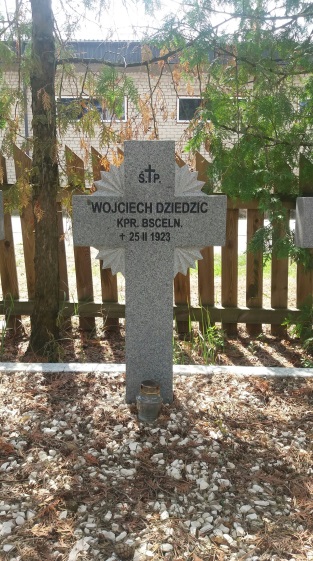 Foto: 341 Dziedzic Orany 2016, autor RZGrób żołnierza W.P. Stanisława GiżyckiegoLokalizacja: Orany, okr. olicki, r. orańskiOsoba: Stanisłaąw Giżycki z 23 Batalionu Korpusu Ochrony Pogranicza “Orany” – (Baon KOP “Orany”), zginął z pogranicznych potyczkach z Litwinami 25.II.1923 r.:Inskrypcja: Ś. P. / STANISŁAW GIŻYCKI /SZER. BSCELN. / + 25.II.1923 /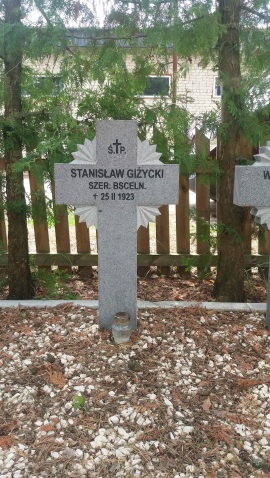 Foto: 342 Giżycki Orany 2016, autor RZGrób żołnierza W.P. Wacława KrajewskiegoLokalizacja: Orany, okr. olicki, r. orańskiOsoba: Wacław Krajewski, 205.p.p. pl. 3.X.1920, (połegł w walkach z Litwinami) Inskrypcja: Ś. P. / WACŁAW KRAJEWSKI /SZER. 10 KOMP. 205 PP. / + 3.X.1920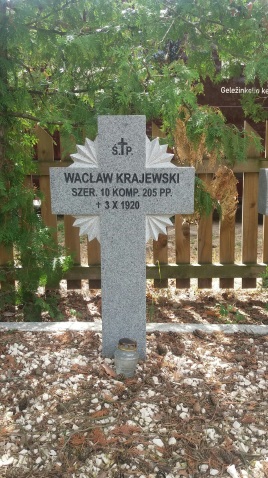 Foto: 336 Krajewski Orany 2016, autor RZGrób żołnierza W.P. Kazimierza Łowickiego Lokalizacja: Orany, okr. olicki, r. orańskiOsoba: Kazimierz Łowicki, kan. 3.p.a.p. pl. 2.X.1919 Orany (połegł w walkach z Litwinami)Inskrypcja: Ś.P. / Kazimierz Łowicki / kan. 2 Baon 3 PAP / + 2.X.1919 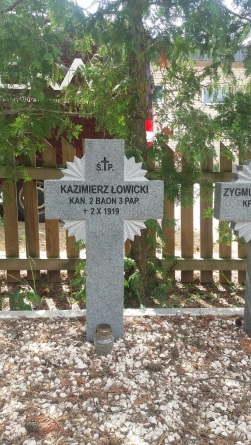 Foto: 332 Łowicki Orany 2016, autor RZGrób żołnierza W.P. Władysława MatejkoLokalizacja: Orany, okr. olicki, r. orańskiOsoba: Matejko Władysław – strz. kowień.p.strz. zm.ch. 2.I.1920 Orany,  (zmarł)Inskrypcja: Ś.P. /Władysław Matejko /  szer. 2 komp. 77 pp. / + 8.I.1920 /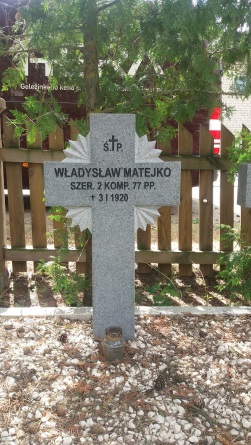 Foto: 333 Matejko Orany 2016, autor RZGrób żołnierza W.P. Bronisława MichalakaLokalizacja: Orany, okr. olicki, r. orańskiOsoba: Michalak Bronisław – szer. 205.p.p. pl. 5.X.1920 Orany, (połegł w walkach z Litwinami)Inskrypcja: Ś.P./BRONISŁAW Michalak / SZER. 10 KOMP. 205 P.P. / + 3.X.1920 /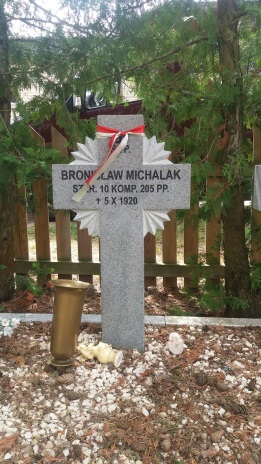 Foto: 337 Michalak Orany 2016, autor RZGrób żołnierza W.P. Tadeusza StańczakaLokalizacja: Orany, okr. olicki, r. orańskiOsoba: Stańczak Tadeusz, szer. 205. p. p. pl. 3.X.1920, Orany,  (połegł w walkach z Litwinami)Inskrypcja: Ś. P. / TADEUSZ STAŃCZAK / SZER. 11 KOMP. 205 PP. / + 4.X.1920 /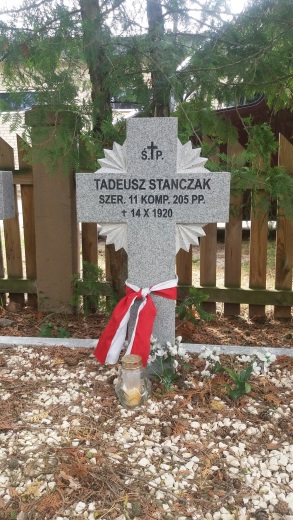 Foto: 338 Stańczak Orany 2016, autor RZGrób żołnierza W.P. Tymoteusza SuginowaLokalizacja: Orany, okr. olicki, r. orańskiOsoba: Tymoteusz Sudinow., kapr. 2 k. 77 p.p.Inskrypcja: Ś.P. / TYMOTEUSZ SUGINOW / KPR. 4 KOMP. 77 PP. / + 9.I.1920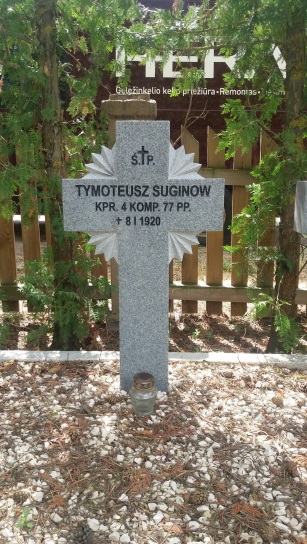 Foto: 334 Suginow Orany 2016, autor RZGrób żołnierza W.P. Michała Szarszona (Szarowa)Lokalizacja: Orany, okr. olicki, r. orańskiOsoba: Szarszon Michał (na krzyżu blędnie – Szarow), Szarow Michał, szereg. 1 k. 76 p.p., strz. lidzki p. strz. pl. 15.VII.1920, Orany, (połegł w walkach z bolszewikami), członek Samoobrony Ziemi LidzkiejInskrypcja: Ś. P. / MICHAŁ SZAROW / SZER. 1 KOMP. 76 PP. / + 15.VII.1920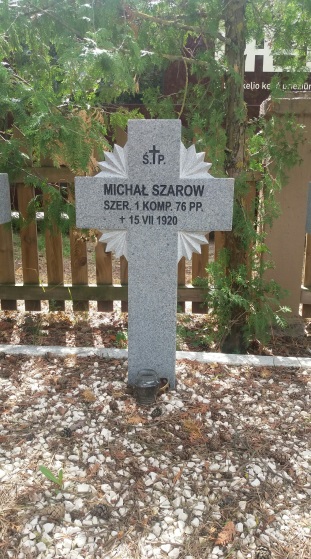 Foto: 335 Szarow Orany 2016, autor RZGrób NN żołnierza Wojska LitewskiegoLokalizacja: Orany, okr. olicki, r. orańskiOpis:Wydarzenie:Osoba: Nieznany żołn. w. litewsk. Inskrypcja: Ś.P. / NIEZNANY ŻOŁNIERZ WOJSKA LITEWSKIEGO 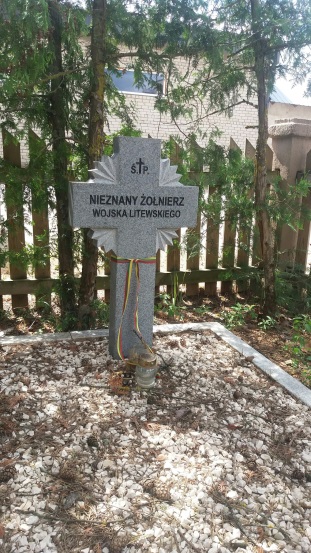 Foto: 330 nieznany Orany 2016, autor RZGrób żołnierza K.O.P. Edmunda Stefana MischkeLokalizacja:  okr. olicki, r. orański / Varėna, Alytaus aps.  (daw. pow. wileńsko-trocki) (54.2111N, 24.5722E)Inskrypcja: Ś. P.  / Edmund-Stefan  / Mischke / st. sierż baonu K.O.P. Orany / ur. 01 IX.1895 / zm. 24.II.1935 / Cześć jego pamięci!/ Foto: brak PARFIANOWO / ParapijoniškėsGroby żołnierzy AKokr. wileński, r. wileński, gm. Rudomino / Parapijoniškės, Rudaminos sen., Vilniaus r. sav. 3 żołnierzy AK w zbiorowej mogile poza cmentarzemPASANDRÓW /  PasandravysGrób uczestnika powstania styczniowego Aleksandra OstrowskiegoLokalizacja: Okr. kowieński, r. rosieński / Pasandravio k., Pagojukų sen., Raseinių r. sav. (55.439909, 23.32769 (WGS)Osoba: Spoczywa tu Aleksander Ostrowski (Aleksandras  Astrauskas  † 1919-03-15), uczestnik powstania styczniowego.  Na wiejskim cmentarzu w okolicach Pasandrowia obok grobu A. Ostrowskiego zachowały się słupy kapliczne, upamiętniające poległych powstańców 1863 r. w walkach z armią carką (Pasandravys) powstańców. Wg przekazów ustnych są tu pochowani powstańcy 1863 r., którzy zginęli w okolicach Pasandrowa w walkach z oddziałami rosyjskimi. Liczba poległych nieustalona. Spoczywa tutaj uczestnik powstania Aleksander Ostrowski, ur. 1841-04-23, zmarły 1919-03-15. Są tu pochowani członkowie rodziny Ostrowskich oraz grób nieustalonego mieszkańca.Foto: brakPIKTOKAŃCE / PiktakonysGrób żołnierza AK Stanisława KriekinaLokalizacja: okr. wileński, r. wileński, gm. Mariampol  / Piktakonys, Marijampolio sen., Vilniaus r. sav. (54° 33' 30.12", 25° 24' 22" (WGS)Opis: Na cmentarzu znajdują się groby dwóch żołnierzy Armii Krajowej, na których stoją betonowe krzyże. Polscy żołnierze zostali ranni w walkach o Wilno i zmarli w Piktokańcach w lipcu 1944 roku. Są to żołnierze AK Stanisław Griekin i Jan Iwaszko.Inskrypcja: Stanisław Grekin / żołnierz AK / zginął w lipcu 1944 r. walcząc o Wilno / Foto: brakGrób żołnierza AK  Jana IwaszkoLokalizacja: okr. wileński, r. wileński, gm. Mariampol  / Piktakonys, Marijampolio sen., Vilniaus r. sav. (54° 33' 30.12", 25° 24' 22" (WGS)Opis: Na cmentarzu znajdują się groby dwóch żołnierzy Armii Krajowej, na których stoją betonowe krzyże. Polscy żołnierze zostali ranni w walkach o Wilno i zmarli w Piktokańcach w lipcu 1944 roku. Są to żołnierze AK Stanisław Griekin i Jan Iwaszko.Inskrypcja: Jan Iwaszko / żołnierz AK, zginął w lipcu 1944 r. walcząc o WilnoFoto: brakPODBORZE / PabarėGroby żołnierzy AKLokalizacja: okr. wileński, r. solecznicki, gm. Podborze / Pabarė, Pabarės sen., Šalčininkų r. sav. (daw. woj. wileńskie (54° 17' 3.52", 25° 1' 48.01" (WGS)Opis: na cmentarzu koło kościoła są co najmniej groby 3 żołnierzy Armii Krajowej, którzy zginęli 5 lub 6 stycznia 1945 roku podczas potyczki z oddziałami NKWD w Puszczy Rudnickiej. Byli oni w oddziale „Komara” lub w innych pięciu oddziałach, które brały udział w tej potyczce. Są również groby żołnierzy AK z innych oddziałów. Jednym z nich jest grób żołnierza AK Piotra Songina „Czyński”, poległego 10 stycznia 1945 roku w Rakliszkach i pochowanego na cmentarzu w Podborzu. Trudno jest ustalić dokładną liczbę pochowanych tutaj żołnierzy AK z racji niebezpieczeństwa jakie czyhało wobec rodzin tych żołnierzy w wypadku podania takiej informacji na grobie poległego żołnierza AK.Foto: brakGroby 5 osób, ofiary okupantów, w zbiorowej mogile na cmentarzuLokalizacja: okr. wileński, r. solecznicki, gm. Podborze / Pabarė, Pabarės sen., Šalčininkų r. sav.Tietianiec Jadwiga, 1926 – zm. śm. trag. 26.IV.1944 Tietianiec Kajetan, 1922 – zm. śm. trag. 26.IV.1944 Tietianiec Konstanty, 1913 – zm. śm. trag. 26.IV.1944 Tietianiec Teofila, 1888 – zm. śm. trag. 26.IV.1944 PODBRODZIE / PabradėCmentarz wojenny polski z 1920 r.Lokalizacja: okr. wileński, r. święciański / Pabradė, Vilniaus aps., Švenčionių r. Opis: W Podbrodziu były dwa cmentarze: wojenny i wojenno-garnizonowo-cywilny. Według planu z 1930 r. cmentarz ten znajdował się obok cmentarza niemieckiego, przy drodze z Podbrodzia do Kiemeliszek. Znajdowały się na nim 24 groby, z tym że w grobie nr 9 pochowano dwóch żołnierzy NN. Na tym cmentarzu spoczywa Kowalski Leon, ogn. w st. sp. artylerii konnej, 1898-8.V.1937. Obecny stan nieznany.Groby żołnierzy AK Opis: Wg. prof. J. Wołkonowskiego w Podbrodziu w grobach indywidualnych na cmentarzu spoczywa co najmniej kilku żołnierzy AK. Brak więcej danych. PODBRZEZIE / PaberžėPomnik Powstańcom StyczniowymLokalizacja: okr. kowieński, rej. kiejdański / Paberžė,  Gudžiūnų sen., Kėdainių r. sav. (55° 30' 12.51", 23° 57' 52.42" (WGS)Opis: Pomnik powtstańcom styczniowym pod nazwą „Kula, która utknęła w Podbrzeziu “. Autor – rzeźbiarz J. Šlivinskas, architekt Vaidas Spečkauskas, kierownik prac –  naczelny architekt samorząduVytautas Kundrotas. Na pomniku widoczny herbpowstania 1863 r.,symbolizujący narody, które przyłączyły się do powstania: Orzeł, Pogoń i Archanioł Michał. Pomnik przedstawiwa wystrzelony w stronę Rosji pocisk, zaś  na pozostałym po nim wyrwie tablice w 3 językach: „Za naszą i Waszą wolność!“  Postawiony na placu, gdzie ksiądz Antoni Mackiewicz nawoływał mieszkańców Podbrzezia do walki o Wolność i Niepodległość Litwy. Pomnik wyświęcony prze naczelnego kapeliana Wojska Litewskiego, ks. R. Venckusa. Odsłonięty 19 05 2013 w 15. Rocznicę wybuchu powstnia.Wydarzenie: 27 marca 1863 r. PodbrzeziePoczynając od 6 marca, ksiądz Antoni Mackiewicz gromadził powstańców w lasach pod Megajnami (Miegėnai) (powiat kiejdański), nieopodal małego miasteczka Podbrzezie (Paberžė). Nieco dalej powstawał inny oddział powstańczy, który został wzmocniony przez ochotników złożonej z młodzieży szkolnej przybyłej z Poniewieża. W tym samym czasie Rosjanie zaatakowali powstańców w dwóch tyralierach, w pierwszej były dwie roty, w drugiej – batalion (cztery roty). Przywódca powstańców Bolesław Dłuski („Jabłonowski”), dowódca wojskowy guberni kowieńskiej, na czele 120 powstańców odparł atak wroga, wypędził go z lasu i nie pozwolił na zwarcie szeregów rosyjskich. Powstańcy ścigali Rosjan przez dwa kilometry. Straty w oddziale Dłuskiego wynosiły 2 zabitych i około 30 rannych. W tych walkach powstańcy nauczyli się dobrze korzystać z osłony drzew. Rosjanie się cofnęli. Jednak liczebność oddziałów powstańczych również zmalała: z 600 ludzi zostało 300, ponieważ nieodpowiednio ubrani ochotnicy – chłopi powrócili do domów. Dłuski rozpuścił połowę pozostałych powstańców. Oddział złożony ze 120 ludzi oddał pod dowództwo księdza Mackiewicza, sam zaś wybrał sobie 40 młodzieńców. Do swojego oddziału dobierał mężczyzn, którzy potrafiliby przejść po 8 mil w ciągu dnia i przez 3 dni żywić się chlebem i wodą. Dłuski wraz ze swoim oddziałem wymaszerował do miasteczka Kroki (Krakės) (powiat kiejdański).Foto: brakMuzeum Powstania StyczniowegoLokalizacja: okr. kowieński, rej. kiejdański / Paberžė,  Gudžiūnų sen., Kėdainių r. sav. (55° 30' 12.51", 23° 57' 52.42" (WGS)Opis: W 1993 r. w dawnym dworze otwarte zostało muzeum powstania styczniowego. Gromadzi ono pamiątki związane z ks. Antonim Mackiewiczem i inne eksponaty dotyczące okresu powstania. Jest to jedyne muzeum powstania styczniowego na Litwie. http://www.kedainiumuziejus.lt/Pub/default.aspx?Page=MuseumDepartment05 W II połowie XVIII i w XIX wieku miejscowy majątek należał do baronów Szyllingów. W okresie powstania styczniowego we dworze mieściła się baza powstańcza oddziału ks. A. Mackiewicza. Była tu kuźnia i warsztaty rusznikarskie. Za udział w powstaniu w 1864 r. majątek został skonfiskowany Szyllingom i przekazany Rosjaninowi Tichejewowi, który sprzyjał Litwinom i sprzedawał im ziemię. Ostatnim właścicielem majątku, do I wojny światowej, był Niemiec Becher. W okresie międzywojennym i po II wojnie światowej we dworze mieściła się szkoła. Dwór wzniesiony na planie szerokiego prostokąta, jest budowlą drewnianą, parterową, nakrytą wysokim dachem. Niewielki murowany ganek zapewne dobudowano później. Budynek zachował się w dobrym stanie. Foto: brakPODJEZIORKI / PaežeriaiKrzyż upamiętniający powstańców styczniowychLokalizacja: okr. wileński, r. wileński, gmina ławaryska, koło Rubna / Paežeriai, Lavoriškių sen., Vilniaus r. sav. (54° 47' 58.21", 25° 42' 19.7" (WGS)Wydarzenie: Po powstaniu styczniowym w Podjeziorkach osiadła wraz z dwójką dzieci wdowa po Naniewiczu - powstańcu styczniowym, rozstrzelanym przez władze carskie. Stawiając tu dom, wdowa ustawiła też krzyż ku pamięci męża.Krzyż zachował się do czasów obecnych, jest bardzo oryginalny w swym wystroju architektonicznym.Krzyż, historia którego sięga Powstania Styczniowego 1863 roku. Krzyż, o ciekawym wystroju architektonicznym, wystawiony we wsi Podjeziorki przez rodzinę Naniewiczów. Dziś pieczę nad tym miejscem sprawuje rodzina Naniewiczów i mieszkający po sąsiedzku państwo Bronisława i Jerzy Siwiccy. Pani Bronisława, znany lekarz i społecznik, na wiadomość o projekcie zarządziła zamianę nadwerężonego zębem czasu krzyża na nowy i sama sfinansowała swój pomysł.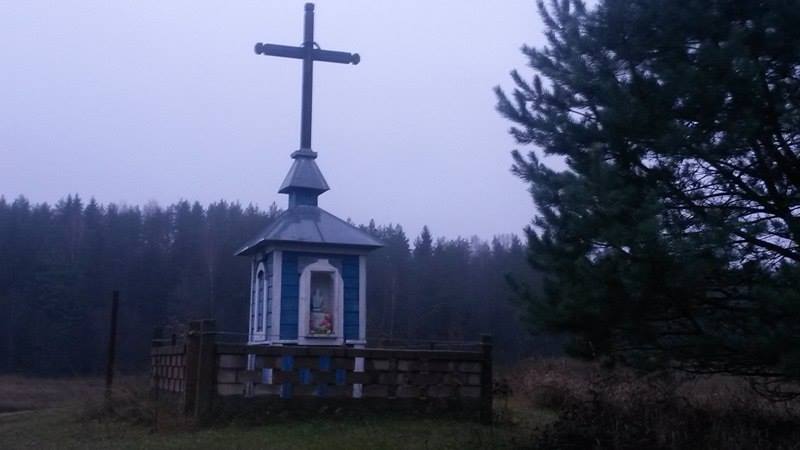 Foto: 40 Podjeziorki Krzyż w Podjeziorkach, aut. Z. Naniewicz 2015PODMOGILNIK / ?Groby powstańców styczniowychLokalizacja: POMOGILNIK, woj. Wilno, pow. Wilno-Troki, gm. Rudziszki (?)Opis: W miejscowości  Podmogilnik pod Landwarowem były groby powstańców. W Podmogilniku grób znajdował się na cmentarzu. Był ogrodzony i stał na nim krzyż. Planowany był remont grobu (okres międzywojenny).Nie wiadomo, czy grób zachował się do czasów obecnych.Wydarzenie: 10.5.1864 Dosyć liczny oddziałek powstańczy pod dowództwem Matuszkiewicza starł się z moskalami pod Landwarowem. POJEWIAŃCE / PajevonisGrób księdza Tomasza Sękowskiego Lokalizacja: Pajevonio k., Pajevonio sen., Vilkaviškio r. sav. 22.829, 54.528 (WGS)Osoba: ks. Tomasz Sękowski (Tamošius Senkauskas-Senkus) (1817-1901) duchowny katolicki,  poeta  zesłaniec w roku 1864 miejsce wysyłki: suwalska, miejsce zsyłki: wołogodzka, zesłanie prawdopodobnie związane z wydarzeniami powstańczymi. W okresie powstania styczniowego był proboszczem w Pojewiańcach. Oskarżony o zmowę z powstańcami, zesłany na Sybir. Po kilku latach po odbyciu kary, ksiądz wrócił do rodzinnej parafii, gdzie zmarł. Foto: brakPONIEWIEŻ / PanevėžysKamień upamiętniający pochówek uczestników powstania styczniowego Lokalizacja: okr. poniewieski / Panevėžys, Panevėžys,  (55°30'05.1"N 25°05'02.5"E), przed kościołem popijarskim. Inskrypcja w j. litewskim: 1863 m. sukilimo dalyvių palaidotų šioje aikštėje atminimui / Upamietnienie  na tym placu pochowanych uczestników powstania 1863 r.M. in. upamiętnia są tu pogrzebani:Ignacy Brazys (1864.09.29), szeregowego 22. Balalionu Kaukaskiego, rozstrzelanego za złamanie przysięgi państwowej i zdradę, przyłączenie się do powstańców oraz stawianie zbrojnego oporu Armii Carskiej.Ludwik FilipowiczWojciech Golumb (Vaitiekus Golumbas) † 1864.09.29Ignacy Grochowcki (Ignas Grochovskis) † 1864.09.29, w Sierpniu 1864 r. przejął dowództwo oddziałem Rutkowskiego, skazany wyrokiem Sądu polowego na karę śmierci, rozstrzelany. Jan Kasperrowicz (Jonas Kasperavičius) † 1864.09.29, żołnierz Armii Rosyjskiej, skazany wyrokiem Sądu polowego na karę śmierci, Brazdżionis, pochodził ze wsi RynkunyAntoni Krypajtis (Antanas Krypaitis) † 1864.10.29, chłop z Krinicza (okr. poniewieski), powieszony za udział w powstaniuElizeusz Lutkiewicz (Eliziejus Liutkevičius) † 1863.10.30, zginął w walkach pod wsią Darszyszki (Daršiškių kaimas), ciało zakopane na placy piaskowym w Poniewieżu. Studiował na Akademii Sztuk Pięknych w Sankt Peterburgu, z wykształcenia malarz-artysta. Latem 1863 r. E. Lutkiewicz mianowany jednym z dowódców powstania, zastępcą Antoniego Mackiewicza. Jego oddział ok. 90 powstańców ukrywał się w Zielonej Puszczy (Žalioji giria).Jonas Ločeris † 1864.05.22Szymon Małaszewski (Simonas Malaševskis) † 1863.11.11, szeregowy I. balationu strzelców, rozstrzelany za dezerterstwo i udział w powstaniu. Edvardas Mališevskis †Juozas Novokas † 1865.02.25Konstanty Pugaczewski (Konstantinas Pugačevskis) † 1863.11.02, szlachcic, rozstrzelany za udział w powstaniu, rozbój w powiecie poniewieskim.Radušis †Jonas Vaimužis †Andrius Vaitulavičius †Foto: brakGrób Władysława i Czesława Chmielewskich Lokalizacja: na Starym cmentarzu w Poniewieżu, szlak Apvaizdos / Panevėžys, Panevėžio m. sav. Opis: Spoczywa tu uczestnik powstania styczniowego, lekarz Władysław Chmielewski oraz geolog, paleontolog, hydrograf, kolekcjoner kolekcji geologicznych Czesław Chmielewski (1867-1921).Foto: brak POPISZKI / PopiškėsGroby  żołnierzy AKLokalizacja: okr. wileński, r. solecznicki, koło Rudnik / Popiškės, Pabarės sen., Šalčininkų r. sav.54° 18' 16.31", 25° 5' 23.73" (WGS)Opis: Na cmentarzu z prawej strony tuż przy ogrodzeniu, obok drogi do Popiszek, znajdują się dwa groby (zbudowane w 1993 roku) żołnierzy Armii Krajowej. Wydarzenie: Polski oddział (z którego w grudniu 1943 roku powstała 6 Brygada AK) wpadł 13 października 1943 roku, obok Popiszek, w zasadzkę przygotowaną przez łotewski oddział. W toku tej walki poległo dwóch żołnierzy Armii Krajowej. Jednym z nich jest Kazimierz Dobroszewski (Janek Boruszewski) „Lipniak”, młody chłopak, który pochodził ze wsi Lipniaki obok Połukni. Wg. J. Surwiły, „dzięki panu Sawickiemu (Teodor Sawicki „Otto”, żołnierz 6 Samodzielnej Brygady Dyspozycyjnej mjra „Konara”) zostały ustalone dane dwóch partyzantów z oddziału por. „Tońki”, którzy polegli 17 października 1943 r. i spoczywali pod bezimiennym krzyżem na cmentarzu w Popiszkach. We wspólnej mogile leżą” ś. p. „Lipniak” – Kazimierz Doroszewski i ś. p. „Hardy” NN”. Te same dane podaje Witold Zaborowski „Saper” (plut. Harc. Dziel. „D” garnizonu Wilno w „Pamiętniku Okręgu Wileńskiego AK”, na liście poległych w walce o wolność i niepodległość Wileńszczyzny w latach 1939-1945 figuruje żołnierz „Hardy” z 6 Br. , poległ 13.10.1943 r. w Popiszkach, pochowany w Popiszkach Z Popiszkami jest też związane inne wydarzenie: „W grudniu 1944 r. oddział Czesława Czeszumskiego „Edka” uwolnił w Popiszkach koło Wilna około 200 osób, w większości Polaków, zatrzymanych przez milicję i przeznaczonych do wywózki w głąb ZSRR. POWIEWIÓRKA / PavoverėGroby żołnierzy Wojska Polskiego Lokalizacja: okr. wileński, rej. święciański / Pavoverė, Pabradės sen., Švenčionių r. sav. (daw. woj. wileńskie, pow. święciański) (54° 18' 16.31", 25° 5' 23.73" (WGS)Wydarzenie: Dowódca pułku, pułkownik Butkiewicz, zdecydował podjęcie zagonu na tyły litewskie. W tym celu wyruszył z Wornian, dokąd pułk przybył z frontu sowieckiego i przeprawił się mostem kolejowym przez rzekę Wilię, po czym w bród przez rzekę Żejmianę koło wsi Drużele i podjął marsz na Podkrzyż, Dojlidany, Poszyle, Gieglówkę, przedzierając się przez oddziały litewskie w ciągłej styczności i potyczkach z nimi. Koło wsi Helenowo pluton podchorążego Wacława Rusieckiego z 2-go szwadronu wykonał szarżę na litewskich huzarów, przy czym wziął 8 jeńców i 10 koni. W tym starciu zwycięskim padł zabity plutonowy Szczemirski. Plut. Witold Szczemirski został pośmiertnie odznaczony Orderem Wojennym Virtuti Militari 5 kl. nr 3572. W Powiewiórce pochowano co najmniej kilku żołnierzy; później niektórzy z nich byli ekshumowani. Inskrypcja: "Tu spoczął / po dwuletnich trudach wojennych / ś. p. / WITUŚ SZCZEMIRSKI / Plut. 13 p. Ułan. / Zgasł on od kuli litewskiej / w szarży pod Niemenczynem / dnia 19.X.1920 r. / w wieku lat 26" /.Foto: brakGroby  ofiar okupantówLokalizacja: okr. wileński, rej. święciański / Pavoverė, Pabradės sen., Švenčionių r. sav., w mogiłach indywidualnych na cmentarzuOsoby: brak danychFoto: brakTablica upamiętniająca chrzest Józefa Piłsudskiego w kościele w Powiewiórce Lokalizacja: okr. wileński, rej. święciański / Pavoverė, Pabradės sen., Švenčionių r. sav.Wydarzenie: 15 grudnia 1867 r. został ochrzczony Józef Piłsudski. Zachowała się cynowa przenośna chrzcielnica (kropielnica?), której używano w czasie tego chrztu.  W latach 20-tych XX wieku w kościele na chórze muzycznym umieszczona została drewniana tablica upamiętniająca chrzest Marszałka. Po II wojny światowej tablica zniknęła. Ks. Kazimieras Vaičionis znalazł ją na strychu świątyni i umieścił w dawnym miejscu. W kościele w 1995 r. ustawiono szklaną gablotę w której umieszczono odnowioną na zlecenie Ambasady RP przenośną chrzcielnicę. Koszt odnowienia pokryła ROPWiM. W szklanej gablocie zawieszonej na ścianie wyeksponowano metrykę chrztu Józefa Piłsudskiego.Opis obiektu: Drewniana tablica z napisem w j. polskim.Inskrypcja: "Kościół Sorokpolski / miejsce chrztu / Marszałka / Józefa Piłsudskiego / Wodza Narodu / od synów tej ziemi"/Foto: brakPUNŻANKA / PunžionysGroby ofiar okupantówLokalizacja: okr. wileński, r. święciański / Punžionys, Magūnų sen., Švenčionių r. sav. woj. Wilno (54° 18' 16.31", 25° 5' 23.73" (WGS)32 osoby, ofiary okupantów, w zbiorowej mogile poza cmentarzemPURNUSZKI / PurnuškėsGroby ofiar okupantówLokalizacja: okr. wileński, r. wileński, gm. Rzesza / Purnuškės, Riešės sen., Vilniaus r. sav. (54° 18' 16.31", 25° 5' 23.73" (WGS)Opis: tutaj spoczywają bracia Kisielowie w Kowszadołów i Sokołowscy z Sołtaniszek, których jesienią 1944 r. bez sądu rozstrzelało NKWDPUTRAMISZKIMogiła legionistów z lat 1919-1920 Lokalizacja: nieustalona, istnieje przypuszczenie, że to miejscowość na terenie obecnej ŁotwyWe wsi, na wzgórzu, znajduje się cmentarz katolicki.Na tym cmentarzu znajduje się zatarta obecnie mogiła legionistów z 1919-1920 r. (informacja z 1996 r.)PYPLE / PYPLIAIGrób Bolesława KrzeczkowskiegoLokalizacja:  Pyple, r. szyrwincki / Širvintų r. Pyplių km. Inskrypcja: Bolesław Krzeczkowski / Generał Major / Kawaler Orderów / 1832-16.III.1874  / Postąp Panie ze sługą swoim według wielkiego miłosierdzia Twego.Foto: brakREZGIAI Groby powstańców listopadowych i pomnik upamiętniający powstańcówLokalizacja: w. Rezgiai, gm. Krakes, r. kiejdański / Rezgių k., Krakių sen., Kėdainių r. sav. 55°25′45″N 23°39′25″EWydarzenie: W grobach na cmentarzu Rezgiai spoczywa 6 nieznanych powstańców, a także aktywny uczestnik powstania i jego mecenat właściciel majątku w Rezgiai Józef Jeleński (Juozas Jelenskis). Opis: murowana bryła, otynkowana, zwieńczona stropem i czworobocznym daszkiem z żelaznym krzyżem (wymiary pomnika: 9 m, 1,3x1,3 m). Inskrypcja: ?Foto: brak RESZKIETY / RiešketaiGrób powstańców styczniowychLokalizacja: w. Rieszkiety, gm. Łaukuwa, r. szyłalski / Riešketų k., Laukuvos sen., Šilalės r. sav. Opis: Pochowani tutaj powstańcy z oddziału Pawła Szymkiewicza 1863-07-11 ok.  300 powstańców  P. Szymkiewicza, obozujących w lesie w pobliżu wsi Obolniki (Vabalai), Gulbie i Reszkiety (Riešketai), zostali napadnięci przez żołnierzy maj. Trizny. W bitwie zginęło 75 powstańców (wg. in. źródeł - 30).Foto: brakRUDNIKI / RŪDNINKAI Grób powstańców poległych w potyczkach w wojskami carskimi Lokalizacja: Rudniki, gm. Jaszuny, r. solecznicki, / Rūdninkai, Jašiūnų sen., Šalčininkų r. sav. (daw. woj. wileńskie) (54° 26' 14.07", 25° 9' 6.48" (WGS) , 8 km w Puszczy Rudnickiej, między Jaszunami a drogą grodzieńską. Wydarzenie: W 1863 r. w Puszczy Rudnickiej operowały 3 oddziały powstańców: Ludwika Narbutta, Sędka i Wysłoucha. 9 marca 1863 r. oddział L. Narbutta odniósł zwycięstwo pod Rudnikami. Polacy stracili kilku zabitych i kilkunasty rannych, których rozlokowano w okolicznych dworach. Pod Rudnikami polegli: Antoszewski (ok. 50 lat), Teofil Chmielewicz, Misiura, Sołajtys, Wotowicz ps. Witalis.  16 marca 1863 r., w czasie kolejnej bitwy, został zabity rosyjski porucznik Harbuzow. Władze carskie wystawiły mu w Puszczy Rudnickiej pomnik (na  „Białych Błotach”). W czasie II wojny pomnik ten został zniszczony, a ludność miejscowa rozkradła jego elementy.  19 października 1863 r. wojsko rosyjskie otoczyło w lasach pod Rudnikami 40-osobowy oddział powstańczy Gustawa Ostoi. Pomimo znacznej przewagi nieprzyjaciela, powstańcy zdołali się przebić, tracąc dwóch zabitych, 3 rannych i 9 wziętych do niewoli. 31.05.1863 Połączone oddziały Wisłoucha, Sędka i Lubicza, którymi dowodził Łada, w sile 500 ludzi stoczyły pomyślną potyczkę między Rudnikami a Olkienikami, Wskutek dobrej pozycyi powstańców moskale, którzy mieli kilka rot, nie mogli atakować naraz więcej niż jedną kampanią. Po długiej a bezowocnej walce moskale cofnęli się, straciwszy w czterech atakach sporo zabitych, w tem podobno pułkownika Andrejewa. Opis: Koło Rudnik, w lesie znajduje się mogiła, kryjąca zwłoki powstańców poległych w kolejnych potyczkach. Mogiła jest ogrodzona drewnianym płotkiem, stoi na niej wysoki drewniany krzyż i kapliczka. Grób jest w dobrym stanie. Inskrypcja w języku litewskim: 1863 / Nežinomas / SukilėlisPomnik upamiętniający powstanie 1863 r.Lokalizacja:  na skraju wsi Rudniki, gm. Jaszuny, r. solecznicki, / Rūdninkai, Jašiūnų sen., Šalčininkų r. sav.  Opis:  wznieniony przez Litwinów. Wzniesiono go ok. 1982 r., żeby Rosjanie wiedzieli, że na tych terenach z nimi walczono. Pomnik jest drewniany, ogrodzony metalowymi prętami. Składają się na niego dwa wysokie słupy połączone poprzecznymi słupkami. Na najwyższym z nich umieszczono dzwon. Niżej jest zadaszenie, a pod nim tablica z tekstem w j. litewskim. Pomnik jest w dobrym stanie.Inskrypcja: 1863 METAIS / ŠIOSE APYLINKĖSE / ĮVYKO MŪSIAI TARP / SUKILĖLIŲ IR CARO / KARIUOMENĖS (tł: W tych okolicach w r. 1863 miały miejce bitwy powstańców z wojskami carskimi)Foto: brakGrób żołnierzy AK z Oddziału Partyzanckiego por. Czesława Stankiewicza ps. KomarLokalizacja: Wydarzenie: 6 stycznia 1945 roku w walce z okrążającymi ich wojskami NKWD poległo tutaj ok. 25 żołnierzy oddziału „Komara” (porucznik Czesław Stankiewicz). 2 stycznia 1945 roku odbyła się narada sześciu polskich oddziałów, które liczyły ponad 200 żołnierzy. Po naradzie wszystkie te polskie oddziały wyruszyły do Puszczy Rudnickiej pod dowództwem por. Czesława Stankiewicza, gdzie 6 stycznia zostały zaatakowane przez silne oddziały sowieckie, które dokonywały obławy. Podczas tych walk oddziały polskie zostały rozproszone i poniosły dotkliwe straty. Tylko oddział „Komara” stracił około 25 zabitych. Ciała zabitych leżały na śniegu do wiosny, kiedy to pogrzebali je we wspólnej mogile gajowi (22 zwłoki), 2-3 ciała zabrali ukradkiem rodziny, ciała 3 zabitych znalazły wiosną w pewnej odległości od grobu (około 500 m. na południe) kobiety zbierające jagody. W dniu 10 lipca 1993 roku Rada Ochrony Pamięci Walk i Męczeństwa uporządkowała miejsce spoczynku polskich żołnierzy AK ustawiając tablicę, został poświęcony wspólny grób żołnierzy AK. Opis: wg. ROPWIM spoczywa tu  17,  wg. J. Surwiło – ok. 20 żołnierzy. Wg. K. Krajewskiego 30 żołnierzy AK. Pochowano w tym miejscu ponad 30 poległych, w tym m. in.:- Zbigniew Malewski ps. Czech, - Kazimierz Marciszewski ps. Czarny, - Czesław Tietianiec ps. Bystry, - Stanisław Tomłowski ps. Tomko, - Jan Zapaśnik oraz żołnierze z oddziału „Zemsty”: - Stanisław Bułhak ps. Błyskawica, - Jan Zieliński ps. Kawka II, - Piotr NN ps. Miecz, - NN ps. Zbych, - NN ps. Karaś, - NN ps. Czarny. Wg. W. Zaborowskiego ps „Saper” spoczywa tu Stanisław Jagiełło ps „Wicher” z Oddziału „Komara”, zginął 06.01.1945 r. pod Rudnikami, pochowany na cmentarzu w Rudnikach. Siedmiu innych poległych tu żołnierzy zostało pochowanych koło Niewoniańców.Inskrypcja: Na płycie nagrobnej napis głosi: „Tu spoczywa 25 żołnierzy oddziału samoobrony Wileńskiej Armii Krajowej pod dowództwem por. Czesława Stankiewicza ps. Komar poległych 6 - 7.01.1945 w nierównej walce z siłami NKWD. Cześć ich pamięci. 1991 rok”. Foto: brakKrzyż upamiętniający ofiary w KatyniuLokalizacja: Rudniki, gm. Jaszuny, r. solecznicki, / Rūdninkai, Jašiūnų sen., Šalčininkų r. sav.Opis: 1 listopada 1990 r. na cmentarzu w Rudnikach ks. Henryk Błażewicz poświęcił przywiezioną garść ziemi katyńskiej i dębowy krzyż, upamiętniający ofiary Katynia, którego fundatorką jest pani Irena Aładowicz, aktywna działaczka miejscowego Koła ZPL, prezeska koła Katolickiego Stowarzyszenia Polaków na liitwie w Rudnikach. Wydarzenie: W Katyniu został rozstrzelany nauczyciel z Rudnik, Jan Władysław Kasprzycki, kierownik szkoły podstawowej. Opis obiektu: Wysoki krzyż dębowy z małą tabliczką. Pod krzyżem złożono urnę z ziemią pobraną z mogił w Katyniu.Inskrypcja: "Ofiarom Katynia 1940" /PAMIĘTAMY/ W 2011 roku drewniany krzyż został wymieniony na kamienny pomnik z napisem „Katyń 1940. Pamiętamy”.Władysław Jan Kasprzykowski ur. 1899-09-26, Kraków - Podgórze, nauczyciel, służył w 6 pp. Leg., oficer rezerwy, zamordowany w 1940 r. w Katyniu.RUDOMINO / RUDAMINAGrób powstańca styczniowego Jana Kajetana ParfianowiczaLokalizacja:  okr. wileński, r. wileński, gm. Rudomino / Rudaminos sen., Vilniaus r. sav. (54° 35' 30.17", 25° 20' 55.13" (WGS)Osoba: Jan Kajetan Parfianowicz urodził się w 1834 r. Mieszkał między Miorami a Nowym Pohostem (dzisiejsza Białoruś).  Wziął udział w powstaniu styczniowym, bił się w oddziale powstańczym Romualda Traugutta, potem w oddziale ks. Antoniego Mackiewicza. Wg. rodzinnej legendy w czasie powstania zaprzyjaźnił się z młodą parą powstańców. Podczas ślubu, który odbył się w lesie, oddział został zaatakowany. Pan młody został śmiertelnie ranny. Umierając prosił Jana Kajetana, by zaopiekował się młodą wdową Petronelą z d. Parchimowicz i pojął ją za żonę. Rzeczywiście, wzięli oni ślub po paru latach. Za udział w powstaniu Parfianowicz został zesłany na Syberię, a majątek jego skonfiskowany. Po powrocie zamieszkał z żoną w zaścianku Kozłowa Góra k. Migun. Następnie otrzymał posadę w majątku hr. Tyszkiewicza, zatrudniając się na folwarku Michałowo k. Rudamina. Później wykupił u Tyszkiewicza tę posiadłość. W 1910 r. odzyskał status szlachecki. Po odzyskaniu niepodległości przez Polskę Michałowo zostało przemianowane na Parfianowo. Jan Kajetan miał liczne potomstwo. Po śmierci został pochowany na cmentarzu w Rudominie.  Po wielu latach i dwóch wojnach światowych jego nagrobek wmagał odnowienia. Uroczystość odsłonięcia nowej tablicy na grobie powstańca w dniu 3.05.2003 r. została poprzedzona mszą św. w kościele MB Dobrej Rady, celebrowaną przez ks. M. Balcewicza. Płytę nagrobną wykonał, podobnie jak poprzednią, kierownik pracowni kamieniarskiej Wiktor Aleksiuk wraz z pracownikami: Witoldem Mackiewiczem i jego żoną Danutą, która wykuła dłutem napisy. Na nowej tabliczce umieszczono inskrypcję: Jan Parfianowicz, 1834-2.IV.1916. / Spoczywaj w Bogu sędziwy chrześcianinie. Bóg z tobą. Powstaniec 1863 roku, zesłaniec sybirski, Właściciel Parfianowa. A.D. 2001.Foto: brakGrób  żołnierza AK Bronisława LisowskiegoLokalizacja:  okr. wileński, r. wileński, gm. Rudomino / Rudaminos sen., Vilniaus r. sav.Osoba: Bronisław Lisowski,  sierżant Armii Krajowej, który zginął 4 lipca 1944 roku.Foto: brakGrób żołnierza AK Tadeusza WartmanaLokalizacja:  okr. wileński, r. wileński, gm. Rudomino / Rudaminos sen., Vilniaus r. sav.Osoba: Tadeusz Wartman, ps. „Szwajcar II” (1908-1944),  pochodził z rodziny ziemiańskiej. Jego rodzice Maria i Witold Wartmanowie, poprzednio mieszkający w powiecie dzisnieńskim na terenie obecnej Białorusi, w latach 30. ubiegłego wieku nabyli majątek Szwajcary pod Rudominą. Tadeusz Wartman studiował prawo na USB. W 1944 roku już był żołnierzem 1 Brygady Wileńskiej AK, miał pseudonim "Szwajcar II". Gdy wojska sowieckie po wyzwoleniu Wilna zaczęły podstępnie rozbrajać oddziały AK, próbował przedrzeć się do Puszczy Rudnickiej. Pomiędzy Szwajcarami a Rudominą, w Sokolnikach, natknął się na jednostkę NKWD. Zginął w walce zostając śmiertelnie ranny. Tam też został pogrzebany. Później matka Tadeusza przeniosła jego ciało na cmentarz parafialny w Rudominie, gdzie spoczął obok ojca Witolda, zmarłego w 1938 r.Inskrypcja: Tadeusz Wartman „Szwajcar II”, 1 Brygada AK, poległ w lipcu 1944 w walce z NKWD.  /Cześć Jego pamięci!  /1 lipca 2007  Radio Znad Wilii, Magazyn Kombatancki. /Foto: brakRUSZYSZKIPatrz. AntaledyRYKONTY / RYKANTAI1920 roku niedaleko Rykont, w lasach przy wsi Buda doszło do kilku starć pomiędzy oddziałami polskimi a litewskimi.Sprawdzić, czy na cmentarzu są pochowani:Bryzek Józef - strz. miński.p.strz. pl. 15.X.1920 RykontySANGIELISZKI / SangeliškėsZbiorowy grób żołnierzy AK oddziału "Komara" Lokalizacja: k. Małych Solecznik (inna nazwa OKOLICA), r. solecznicki/ Sangeliškės, Šalčininkų r., Šalčininkėliai Opis: Spoczywa tu 16 żołnierzy oraz 3 osób cywilnych, ofiar okupantów. Pomnik nagrobny wzniesiono w 1998 r., współfundatorem była ROPWIM. Odnowiona została kaplica. Tu pogrzebani są przedstawiciele polskiej szlachty — Franciszek Zniszczyński oraz jego małżonka Monika (z Andruszkiewiczów) Zniszczyńska. Przy kaplicy, na nieczynnym już od dawna cmentarzu, pochowani są w ubiegłych stuleciach mieszkający naówczas w Sangiełowszczyźnie i jej okolicach (Zawiszówka, Dawidowszczyzna, Montwiłowszczyzna, Puciatowszczyzna) przedstawiciele rodzin szlacheckich oraz zwykłych mieszkańców tych okolic.Wydarzenie: Na cmentarzu wiejskim przy kaplicy znajduje się zbiorowa mogiła 16 lub 20-25 żołnierzy AK z oddziału Czesława Stankiewicza ps. „Komar”, którzy zginęli tutaj na początku lutego 1945 r. w walce z oddziałami NKWD w pobliżu domu Zofii Sakowicz. Polski oddział przybył do tej miejscowości po ciężkich walkach w dniach 6-7 stycznia 1945 r. w Puszczy Rudnickiej z jednostkami NKWD. W pierwszych dniach litego został całkowicie rozbity w okrutnej walce z oddziałami NKWD. Ciała zabitych polskich żołnierzy, jak również 4 cywilów  (Zofii Sakowicz, jej 8-miesięcznej córki, jej matki i 12-letniego pastuszka Igora Gołubiewa) wrzucono po podpalonej chaty. Mieszkańcy wsi pochowali polskich żołnierzy i cywilów na wiejskim cmentarzu, który znajduje się przy kaplicy. Dowódca oddziału Czesław Stankiewicz „Komar” trafił do niewoli sowieckiej i został przewieziony do Moskwy na proces 16-tu, gdzie władze sowieckie osądziły czołowych działaczy Polskiego Państwa Podziemnego. Inskrypcje: (napis na lastrikowej płycie, pisownia oryginalna) Ś P / Tu spoczywają / w wiecznym śnie / 9-ciu partyzanów / żołniera A.K. z / oddziału KOMARA / zginęli/  za Ojczyznę / Cześć ich pamięci  / od kolegi Gołębia /oraz (napis na granitowej płycie): Ś P/ Tu spoczywa / około 20-tu żołnierzy / Samoobrony Wileńskiej AK / z oddziału Komara / por. Czesława Stankiewicza / poległych w lutym 1945 r. / w walce z oddziałem NKWD / Wśród poległych byli: / Paweł Falkiewicz ps. Ogień / NN Jastrząb NN Jusiel / NN Rohoża NN Bodin / i inni bezimienni.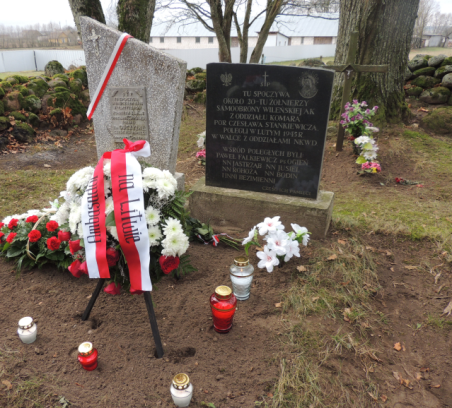 Foto: 56 SANGIELISZKI 2015 Lista pochowanych:„Jastrząb”, ur. ?, Oddział „Komara”, poległ 06.02.1945 w OkolicyJusiel „N”, Oddz. „Kmicica”, poległ 02.1945 r. w OkolicySIEJMANY / SeimėnaiGrób żołnierza AK Tadeusza Hermana ps. PlusLokalizacja: cmentarz, okr. wileński, r. trocki / Seimėnai, Trakų sen., Trakų r. sav.  (54° 37' 36.65", 24° 49' 53.85" (WGS)) Opis: 1 żołnierz AK na cmentarzuOsoba: Herman Tadeusz, ps. Plus, ur. ?,  z oddziału „Frycza”, poległ pod Rudziszkami 25.05.1944 r. pochowany na cmentarzu w Siejmianach. Foto: brakSERAFINISZKI / SerapiniškėsPomnik na cmentarzu upamiętniający zesłańców i więźniów politycznych Lokalizacja: okr. wileński, r. trocki, gm. Stare Troki /Serapiniškės, Senųjų Trakų sen., Trakų r. sav. (54° 38' 11.23", 24° 59' 10.2")Opis: w lipcu 2007 r. w Serafiniszkach odsłonięto pomnik upamiętniający zesłańców i więźniów politycznych. Pomnik stanął na nowym cmentarzu. Aktu poświęcenia dokonał dziekan kościoła pw. NMP w Trokach Valdas Girdžiušas. W uroczystościach wzięli udział mer rejonu Vytautas Petkevičius, ksiądz Vytautas Rukas, starosta Trok Kęstutis Vilkauskas, prezes trockiego oddziału byłych więźniów politycznych Albertas Šaduikis, wielu byłych więźniów politycznych i zesłańców. Foto: brakSKAISTAKALNIS Groby powstańców z 1863 r.Lokalizacja: Skaistakalnio k., Maženių seniūnaitija, Velžio sen., Panevėžio r. sav. 24.555, 55.601 (WGS)Pochowani tu nieznani powstańcy, którzy polegli w walkach z armią rosyjską w l. 1863–1864: 2 powstańców poległo  21 04 1863 r. w bitwie pod Ginietyniami, 17 powstańców poległo w dn. 17 maja 1863 r. w pobliżu wsi Skaistakalnis, 4  powstańców poległo 19 lipca 1864 r. w lasie Ragówskim (Raguvos miškas)  oraz nieustalona liczba powstańców, którzy polegli w dn. 18 stycznia i 25 maja  1864 r.w lesie Ragówskim.  Wg. relacji starych mieszkańców, przekazywanych z pokolenia na pokolenie -  spoczyta tutaj 7 księży. Opis obiektu: groby o wielkości 6 x 6 m, ogrodzone metalowym płotem. Obok wzmieniony w 1971 r. słup kapliczny, składający się z 3 słupów (archit. V. Gabriūnas).  Foto: brakSKIRSTYMOŃ / SkirsnemunėGrób porucznika Adama Filipowskiego Lokalizacja: okręg tauroski, rejon jurborski / Skirsnemunė, Tauragės aps., Jurbarko r. (55° 5' 25.46", 22° 54' 50.81" (WGS). Znajduje się na cmentarzu katolickim w Skirstymoniu, wsi w rejonie jursborskim (Jurbarkas). Inskrypcja:  "Porucznik ADAM / FILIPOWSKI / spoczywa w grobach / rodzinnych wiek. 24 lat / † 15-IX-1919r. / Wieczny mu pokój!".Foto: brakSKOJDZISZKI / SkaidiškėsGrób NN żołnierza AKLokalizacja:  poza cmentarzem, (Szkojdziszki) okr. wileński, rej. wileński / Skaidiškės, Vilniaus r. Nemėžio sen. Za Skojdziszkami, w stronę Wilna, w polu znajduje się grób Nieznanego Żołnierza AK, poległego zapewne w walce o Wilno. Miejscowi mieszkańcy znaleźli go podczas żniw. Opis: W sierpniu 1944 roku znaleziono tu zwłoki poległego 7 lipca 1944 r. NN żołnierza o imieniu Władek, z oddziału O.R.K.O. „Groma”. W 1989 r. na jego grobie stanął polny kamień, na którym wyryto krzyż i napis: VII 1944. W dniu 13 lipca 1992 roku poświęcony został głaz na jego grobie z wyrytym krzyżem i datą. W dniu 11 lipca 1993 roku poświęcono też w tym miejscu duży, dębowy krzyż. A to wszystko dzięki mieszkańcom Skojdziszek Grzegorzowi Rutkowskiemu i Aleksandrowi Żaworonkowi, członkom koła ZPL. Z okazji kolejnych rocznic wyzwolenia Wilna odbywały się tu uroczystości z udziałem mieszkańców Skojdziszek i okolicy, na których też nie brakło weteranów Armii Krajowej.Inskrypcja: „VII 1944 r.”Foto: brakSKORBUCIANY / SkurbutėnaiCmentarzyk żołnierzy AK Lokalizacja: okr. wileński, rej. wileński, gm. Pogiry / Skurbutėnai, Pagirių sen., Vilniaus r. sav. (54° 33' 17.15", 25° 7' 11.91" (WGS))Opis: Cmentarzyk żołnierzy AK  obok kościoła, poświęcony w dn. 17 lipca 1991 r., całość ogrodzona. Jednolite nagrobki w formie leżących krzyży. Przy wejściu dwa jednakowe prostokątne postumenty. Cementowe nagrobki ustanowione dzięki staraniom żyjących żołnierzy 7 Brygady , przede wszystkim – „Czortka”, Szpaka” i „Jarzębca”. Przy pomocy miejscowych włądz i mieszkańców projekt odbudowy cmentarza zrealizowany w 1991 r. w ciągu kilku tygodni. Inskrypcja: "Skorbuciany" Kwatera Poległych Żołnierzy  / 7 Brygady Armii Krajowej/Wydarzenie: Znajduje się na nim 16 grobów (w tej liczbie kilka symbolicznych) żołnierzy 7 Wileńskiej Brygady AK „Wilhelma” por. Wilhelma Tupikowskiego: Jerzy Bronikowski „Czarny Jan”Aleksander Cywiński „Olek”Jan Czernicki „Janek”Eugeniusz Ihnatowicz „Marchołt”, zginął w wieku 22 lat, walczył w 7 Br, poległ 08./07.1944 pod ChazbiejowiczamiBronisław Lisowski „Lis”Konstanty Mackiewicz „Kostek”Wiesław Makowski „Wacław” – por. „Wacław” poległ w 1944 r. w miejscowości GajHipolit Mituniewicz „Robert”Zygmunt Monkiewicz „Ziemba”Antoni Okuniewicz „Kaczka”Kazimierz Józef Orłowski „Wierny”Władysław Piórkowski „Ryś”Jerzy Różałowski „Gozdawa”Jerzy Turski „Chrabąszcz”Jarosław Zdanowicz „Jarosław”Jednym z poległych żołnierzy AK jest nieznany żołnierz „Warszawiak”, który poległ 30 kwietnia 1944 r. w akcji w Wielkopole. W ten dzień 7 Brygada AK na stacji Czarny Bór opanowała pociąg towarowo-osobowy z Wilna, którym następnie 30 żołnierzy AK przejechało przez most kolejowy na rzece Rudomiance i zaatakowało bunkier strzegący mostu. Nie udało się zaskoczyć żołnierzy niemieckich, w toku tej walki poległ NN „Warszawiak”.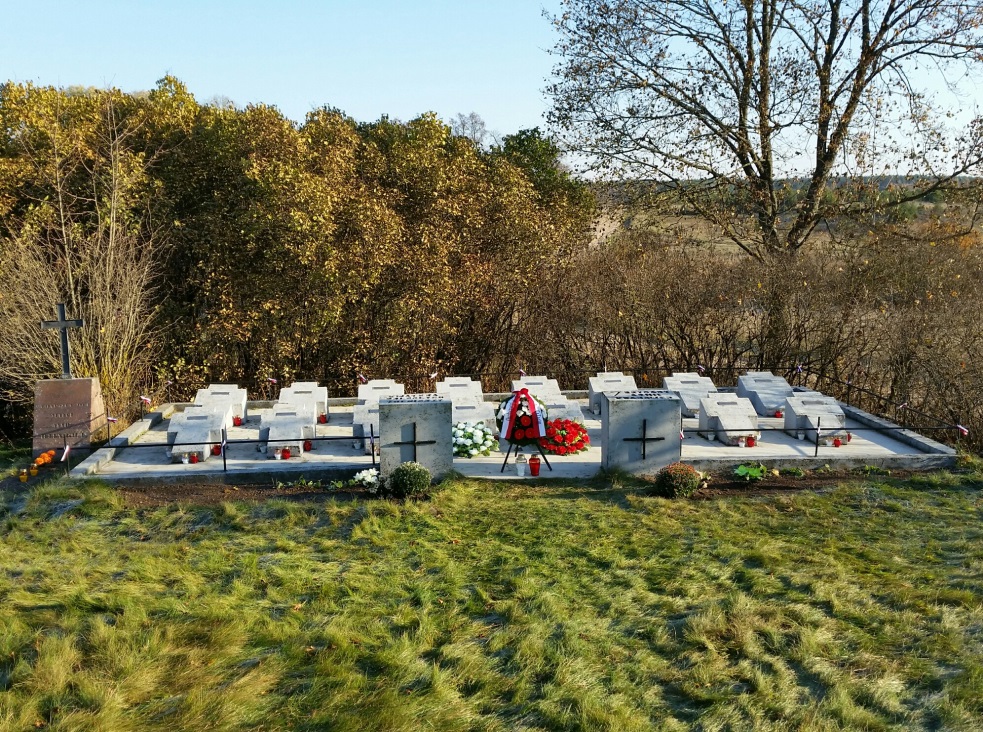 Foto: 43 Skorbuciany 2015, autor J. SkalskiGrób Tadeusza Hołowskiego, ps JasieńkoLokalizacja: niezlokalizowany, SkorbucianyOsoba: Tadeusz Hołowski, ps Jasieńko, żołnierz AK 7 Brygady Wilhelma, poległ 24.04.1944 pod Czarną Waką. Tablica pamiątkowa 7 BP AK na kościele w SkorbucianachLokalizacja: okr. wileński, rej. wileński, gm. Pogiry / Skurbutėnai, Pagirių sen., Vilniaus r. sav.Wydarzenie: 18 kwietnia 1944 r. miała miejsce walka 7 BP AK z silnym oddziałem niemieckim. W 1991 r.(?) w skorbuciańskim kościele odsłonięto i poświęcono tablicę ku czci żołnierzy 7 BP AK.Opis obiektu:  U góry wizerunek Matki Boskiej, pod nim nazwa miejscowości, poniżej symbol Polski Walczącej.Inskrypcja: MATKO BOŻA OSTROBRAMSKA / PROSIMY CIĘ / O ŁASKĘ, ABY PAMIĘĆ O NICH / BYŁA WIECZNA. / Oddział „Żuka” 28.08.1943 – 06.12.1943 / Brygada „Wilhelma” 02.02.1944 – 18.07.1944 / Oddział „Gordawy” 27.06.1944 – 10.07.1944 / Oddział 7. „Wilhelma” 15.09.1944 – 15.07.1945/ 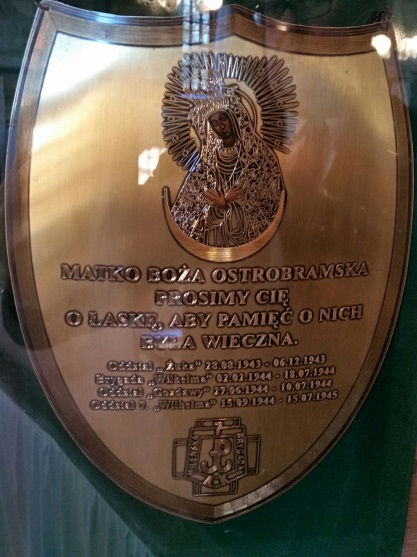 Foto: 45 Skorbuciany 2015, autor J. SkalskiSIENISZKI / SeniškisGrób uczestnika powstania listopadowego  Michała Kątkowskiego  Lokalizacja: okr. uciański, r. jezioroski, gm. Dowgieliszki / Seniškis (I lub II?), Naujojo Daugėliškio sen., Ignalinos r. sav.Osoba:  Michał Jan Stanisław Henryk s. Macieja Kazimierza Kontkowski, 26. 09. 1805, syn szlachetnych Macieja majora byłych wojsk polskich i Anny Kontkowskich małżonków. W 1816 r. został razem z ojcem i bratem zapisany wśród szlachty pow. zawilejskiego w parafi i dawgieliskiej, w posiadłości dożywotniej ojca – folwarku Sieniszkach z poddanymi (jako Michał, 11 lat). Ukończył wydział matematyczny Uniwersytetu Wileńskiego. Pracował w Komisji Królestwa Polskiego w Warszawie do 1828 r., został usunięty z polecenia Wielkiego Księcia Konstantego i wrócił do Sieniszek. Powstaniec 1831 r. Uczestniczył walkach w Dorbie 10. 05., u Połągi 13. 05., gdzie stracił nogę. Pracował następnie w zarządzie „masy radziwiłłowskiej” i u Branickich w Białej Cerkwi.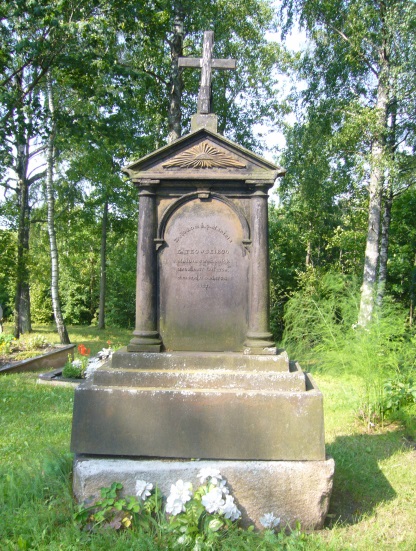 Foto: 48 Sieniszki Maciej Katkowski 2015, autor A. MalinauskaitėSKORULE Groby ofiar okupantówLokalizacja: okr. kowieński, r. janowski, Janów, ul. Skarulių /Pramonės 53 Jonava  (55° 4' 42.06", 24° 18' 43.65" (WGS)) Wg danych ROPWiM w Skorulach na cmentarzu przykościelnym w mogiłach indywidualnych pochowane są 3 osoby, ofiary okupantów. SOLECZNIKI MAŁE / ŠalčininkėliaiGrób pułkownika Edwarda Juliusza KarpowiczaLokalizacja: okr. wileński, r. solecznicki / Šalčininkėliai, Vilniaus aps., Šalčininkų r.Opis: Karpowicz Edward Juljusz, emeryt pułkownik, 1841-1935Inskrypcja: Foto: brakSOLECZNIKI / ŠalčininkaiGrób uczestnika kampanii Napoleońskich Michała WagneraLokalizacja: okr. wileński, r. solecznickim, Soleczniki / Šalčininkai,  Vilniaus aps., Šalčininkų r. , grób M. Wagnera mieści się na cmentarzu przy kościele. Kościół obecnie funkcjonujący został wybudowany na miejscu kaplicy grobowej Wagnerów - wejsćie do krypty w prezbiteriumInskrypcja: „Ku pamięci Michała Wagnera, oficera wojsk Wielkiego Księstwa Litewskiego. Poległ on na polu pod Widzami, okręgu Brasł w maju 1812 roku w wieku 25 lat. Poświęca kochający brat.” Foto: brakPomnik Konstantego Kalinowskiego Lokalizacja: okr. wileński, r. solecznickim, Soleczniki / Šalčininkai,  Vilniaus aps., Šalčininkų r.Opis: Inicjatorem postawienie pomnika K. Kalinowskiego w Solecznikach jest miejscowe Centrum Kultury Białoruskiej. 2 lata trwały formalności, które starał się pokonać prezes Centrum Piotr Małofiej.  W uroczystości odsłonięcia pomnika w dn. 19.11.1999 r. udział wzięli prezes Białoruskich Organizacji Społecznych Leon Muraszka, mer rejonu Józef Rybak, Ambasador RB na Litwie Władimir Garkun, dyrektor generalny Demartapmentu Mniejszości Narodowych i Wychodźstwa R. Motuzas, radca Ambasady RP w Wilnie Paweł Cieplak, konsul W. Mularczyk, twórca pomnika – Walerian Januszkiewicz z Mińska.  Na cokole o wysokości ok. 1 m został umieszczony kamień mierzący ok. 2,5 m. W niszy wyżłobionej w tym kamieniu umieszczono postać powstańca, odlaną z brązu. Na kamieniu znajduje się data „1863”. Nacokole z trzech stron umieszczono nazwisko Konstantego Kalinowskiego w j. polskim, litewski i białoruski. Pomnik jest w dobrym stanie. Osoba: Wincenty Konstanty Kalinowski, herbu Kalinowa (ur. 21 stycznia?/2 lutego 1838 w Mostowlanach, zm. 10 marca?/22 marca 1864 w Wilnie) – rewolucjonista, uczestnik powstania styczniowego, bohater narodowy Białorusi, Litwy i Polski, z zawodu dziennikarz i prawnik. Pochodził z ubogiej rodziny ziemiańskiej, był synem Szymona Kalinowskiego. Matka jego wcześnie zmarła, wychowywała go macocha. Rodzina nie posiadała nieruchomości, zamieszkiwała w folwarku Jakuszówka koło Świsłoczy. Po ukończeniu szkoły średniej w Świsłoczy w 1855 r. przeprowadził się do Moskwy, gdzie studiował prawo na uniwersytecie. Po paru latach przeniósł się do Sankt Petersburga, gdzie kontynuował studia na Uniwersytecie Petersburskim oraz zaangażował się w mieszaną (polsko-rosyjską) konspirację wymierzoną w carat. W 1860 r. osiadł na powrót w guberni grodzieńskiej, gdzie zajmował się pracą rewolucyjną. Zaczął wydawać pismo „Mużyckaja Prauda”, jedno z pierwszych czasopism w języku białoruskim (pisany łacinką), oraz dwa inne czasopisma w języku polskim. W swych pismach Kalinowski wypowiadał się za uniezależnieniem się Litwy od Rosji, powrotem do federacji polsko-litewskiej, ochroną języka białoruskiego oraz za zdecydowanymi reformami społecznymi (uwłaszczenie chłopów, parcelacja wielkich majątków ziemskich). Był zwolennikiem włączenia do zbrojnej walki o niepodległość szerokich mas chłopskich. Po wybuchu powstania styczniowego zaangażował się w tworzenie Prowincjonalnego Komitetu Litewskiego w Wilnie, gdzie objął funkcję komisarza Rządu Narodowego na województwo grodzieńskie. Wkrótce awansował na Komisarza Pełnomocnego na Litwę, przez co zyskał kontrolę nad wszystkimi jednostkami walczącymi na obszarze byłego Wielkiego Księstwa Litewskiego. Zdradzony przez jednego ze swych żołnierzy, przekazany został w ręce Rosjan. Uwięziony w Wilnie, napisał Zapiski spod szubienicy. Swojej roli w powstaniu nie umniejszał i nie ukrywał, ale zarazem odmawiał wskazywania współpracowników. Skazano go na karę śmierci przez rozstrzelanie, ale wyrok ten zamieniono na bardziej hańbiące powieszenie. Został stracony 22 marca 1864 r. na Rynku Łukiskim w Wilnie.Inskrypcja: Foto: brakKwatera grobów żołnierzy AK ekshumowanych z DziewieniszekLokalizacja:  Wydarzenie: 29 maja 1944 roku w Klewicy pod Dziewieniszkami poległo w walce z sowiecką bandą rabunkową wychodzącą z Puszczy Rudnickiej czterech partyzantów AK. Byli to: kpr. Ryszard Dudek „Zuch” i kpr. Felicjan Marynowski ps. „Blok” z 13 Brygady „Nietoperza” oraz N. Czajkowski ps. „Czaja” i Stanisław Wasilewski ps. „Gwoźdź” z 12 Brygady „Cerbera”. 30 maja 1944r. pochowani zostali na skwerze przed kościołem w Dziewieniszkach. Czterej polscy żołnierze, którzy pochodzili z 12 i 13 Brygad AK, polegli 29 maja 1944 roku w miejscowości Klewice w okolicach Solecznik w potyczce polskiego patrolu z silnym sowieckim oddziałem partyzanckim. Patrol polskich żołnierzy obserwował przemarsz sowieckiego oddziału partyzanckiego, przechodzącego z Puszczy Nalibockiej do Puszczy Rudnickiej. Po napotkaniu polskiego patrolu oddział sowiecki otworzył ogień. W czasie tej potyczki zginęło 4 polskich żołnierzy, których 30 maja 1944 roku pochowano w Dziewieniszkach na skweru rynku. Jednym z nich jest kapral Ryszard Dudek „Zuch”. 25 sierpnia 1993 r. dokonano ekshumacji przenosząc ich prochy oraz innych nieznanych siedmiu, prawdopodobnie żołnierzy sowieckich, na cmentarz w Solecznikach - tworząc kwaterę na której w w 2012 roku ustawiono pamiątkowy krzyż. 27 sierpnia 1993 r. odbył się na cmentarzu pogrzeb 4 ekshumowanych 25 VIII 1993 r. ze skweru na rynku w Dziewieniszkach żołnierzy AK poległych 29 maja 1944 r. w walce 3 Zgrupowania w okolicy Solecznik. W pustym narożniku cmentarza pochowano 4 żołnierzy AK w jednym oddzielnym rzędzie. 7 NN (najprawdopodobniej żołnierzy radzieckich), również ekshumowanych z Dziewieniszek, pochowano obok w oddzielnym rzędzie. Dalsze miejsca w tym rzędzie zostały zarezerwowane dla szczątków licznych pojedynczych mogił żołnierzy AK rozsianych w okolicach Solecznik i Dziewieniszek, które po ekshumacji zostaną przeniesione na ten cmentarz i odpowiednio pochowane.Opis: 4 groby ekshumowanych Akowców mają betonowe krzyże z wytłoczonymi napisami. Każdy grób oznaczony betonowym obramowaniem. W następnym rzędzie pochowano NN żołnierzy litewskich, w każdym razie są tu litewskie napisy.Foto: brakSTACISZKI / StatiškėsMiejsce bitwy pod StaciszkamiLokalizacja: okr. olicki, rej. łoździejski, w lasach na północ od Serej / Statiškės miškas, Seirijų sen., Lazdijų r. sav. (54° 16' 29.89", 23° 48' 45.07" (WGS)) 23.818, 54.257 (WGS)Wg. ROPWIM mieści się tu grób powstańców poległych w walce z wojskami carskimi. 21 lub 29 czerwca 1863 r. pod wsią Staciszki doszło do dużej bitwy powstańczej, w której połączone oddziały Pawła Suzina i Wiktora Hłaski starły się z wojskiem rosyjskim pod dowództwem płk. Skorduli i kpt. Stern von Gwiazdowskiego. W bitwie poległ wybitny dowódca Paweł Suzin oraz 32 powstańców, 30 zaś zostało rannych. Straty Rosjan ocenia się na ok. 80 zabitych i rannych. Polegli powstańcy pochowani są w zbiorowej mogile na miejscu bitwy.  Po II wojnie św. na mogile powstańców ustawiono pamiątkową drewnianą tablicę. Wg. Departamentu Dziedzictwa Kulturowego jest to miejsce bitwy pod Staciszkami, powstańcy zaś spoczywają w Mackonys. Opis: drewniana kapliczka w kształcie słupa, obok tablica informacyjna.Wydarzenie: 29 czerwca 1863 r. doszło do dużej bitwy powstańczej, w której połączone oddziały Pawła Suzina i Wiktora Hłaski starły się z wojskiem rosyjskim pod dowództwem płk. Skorduli i kpt. Stern von Gwiazdowskiego. W bitwie poległ wybitny dowódca Paweł Suzin oraz 32 powstańców, 30 zaś zostało rannych. Straty Rosjan ocenia się na ok. 80 zabitych i rannych. Polegli powstańcy pochowani są w zbiorowej mogile na miejscu bitwy. Po śmierci Pawła Suzina  dowódzctwo przejął Tadeusz Szeligowski, który wyprowadził reszkę powstańców w kierunku Polski. Po kilku dniach, żona P. Suzina wykopała ciało męża i pochowała na cmentarzu w Seirijai.  21.06.1863. „Odparty pod Olit kapitan Stern v. Gwiazdowski, połączywszy się z pukownikiem Skordulą, dowodzącym 3 rotami i kozakami, ruszył za oddziałami Suzina, ktry tymczasem złączywszy się znowu z Hłaską i Brandtem, przez Mankuny ruszył ku Serejom i zajął pozycyę nad jeziorem Duś pod Stragiszkami. Około 3 po południu ukazali się moskale przy osadzie leśnika. Awangarda powstańcza w liczbie 12 strzelców pod komendą oficera Adama Hermana, ukryta w karczmie, rozpoczęła ogień ze sztucerów. Oddział karabinierów pod osobistym dowództwem Suzina wystąpił z lasu przed osadę Strzelce i rzęsistym ogniem przujął nieprzyjaciela. Strzelanie trwało pół godziny i sprawiło zamieszanie w szeregach moskiewskich, co widząć Suzin, rozkazał kosynierom z prawego skrzydła pod dowództwem Szymona Katyla okrążyć moskali i zająć im tyły. (…) Wtedy Suzin z 12 karabinierami rzucił się na czoło kosynierów, pragnąc z kosą w ręku pociągnąć ich za sobą; lecz tylko 20 poszło za nim: padł dzielny Orzechowski przy boku dowódzcy i cofnął się Suzin, lecz nie doszedł jeszcze do lasu, gdy przeszyty kulą, wyzionął ducha na rękach nieodstępnych adiutantów Wacława Akorda i Budzyńskiego.  (…) Poległ Suzin i 32 szeregowców, rannych było 30. Moskale stracili 1 majora, 1 oficera, 2 oficerów rannych i podobno 80 żołnierzy zabitych i rannych. Następnego dnia pochowano poległych w lasku koło Stragiszek, ciało zaś Sizuna odwieziono do Seraj i pochowano 23 czerwca”.Foto: brakSTARA WIEŚ Groby powstańców 1863 r. Lokalizacja: Opis:  w 1990 r. znajdowały się tu jeszcze groby powstańców 1863 r. Nie ma o nich żadnej informacji w archiwaliach wileńskich pozostających w posiadaniu ROPWiM. W 1990 r. groby wymagały odnowienia. Nie było tu żadnej tablicy.Groby ofiar okupantówLokalizacja: na cmentarzu (brak informacji czy to grób zbiorowy czy mogiły indywidualne)8 osób, ofiar okupantów STARE ORANY / Senoji VarėnaGroby polskich żołnierzyLokalizacja: na cmentarzu w Starych Oranach / Senoji Varėna, Varėnos r.  N 54°20.364’, E 24°31.056’Groby 2 NN polskich żołnierzy Inskrypcja:Lenkų kareivis [tł.: żołnierz polski] Lenkų kareivis [tł.: żołnierz polski]Foto: brakSTARE TROKI / Senieji TrakaiGrób Tadeusza Oprycha w Starych Trokach, obrońcy Lwowa Lokalizacja: Okr. wileński, r. trocki, gm. Stare Troki / Senieji Trakai, Senųjų Trakų sen., Trakų r. sav. (54° 36' 28.32", 24° 59' 12.91")Opis: 1 żołnierz WP 1918-1929 na cmentarzu (pozostał po ekshumacji do Nowych Trok). 28 października 2003 r. już na cmentarzu w Starych Trokach miało miejsce poświęcenie odnowionego pomnika legionisty, obrońcy Lwowa, Tadeusza Oprycha. W 2002 r. z inicjatywy Zarządu Głównego ZPL udało się wreszcie pozyskać środki na jego odnowienie. Dzięki wsparciu finansowemu Fundacji "Pomoc Polakom na Wschodzie" ze środków Senatu RP przystąpiono do odnawiania miejsca pochówku i pomnika żołnierza-legionisty. Przybrał on nieco inny kształt, przypominając kopiec, ułożony z ciosanego kamienia i zwieńczony krzyżem "Virtuti Militari" z wmurowaną tablicą, oznakowaną orłem i stosownym napisem, istniejącym poprzednio. Całość obmurowano kamiennym ogrodzeniem. Termin poświęcenia pomnika wyznaczono na dzień patrona żołnierza - św. Tadeusza.Inskrypcja:  Ś.  P.  TADEUSZ OPRYCH/ ur. 28.08.1902/ Obrońca Lwowa/ OCHOTNIK 201 PUŁKU WOJSK POLSKICH / PADŁ ZA POLSKĘ 18.09.1920 R. / CZEŚĆ JEGO PAMIĘCI!/ 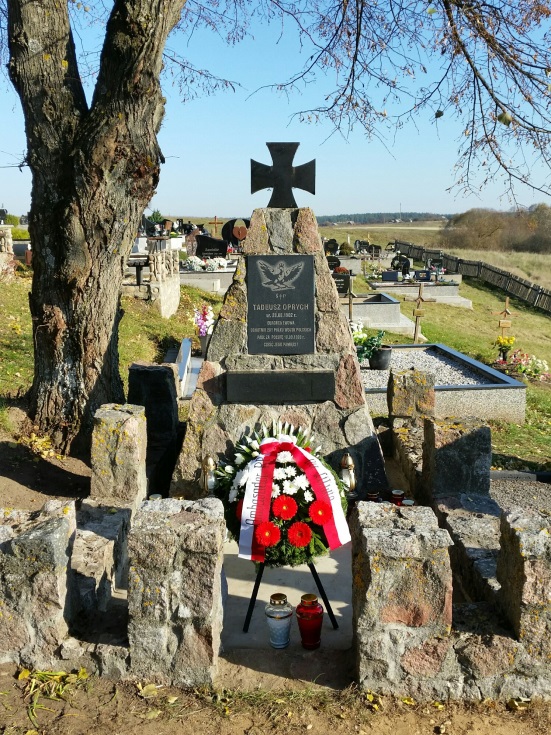 Foto: 64 Stare Troki 2015-10-30, autor J. SkalskiSTRACZUNY / StračiūnaiGrób powstańców 1863 r.Lokalizacja: w. Straczuny, gm. Leipalingis, r. druskienicki / Stračiūnų k., Leipalingio sen., Druskininkų sav. (dawny ob. sejneński; 14 km w.-płd.-w. od Seraj)Wydarzenie: wg. danych Departamentu Dziedzictwa Kulturowego, pochowani tu polegli we wrześniu 1863 powstańcy  z oddziału oficera Wiktora Hłasko w walkach z armią carską (ponad 20 powstańców). Wg. S. Zielińskiego, 07.08.1863. „Feliks Kołyszko ze 185 ludźmi odłączywszy się od reszty oddziałów, pozostających pod głównem dowództwem Lenkiewicza, krążąc po powiecie, ra po raz stykając się i innymi oddziałami, niespodziewanie zaatakowany został przez 2 szwadrony huzarów i 100 kozaków majora Ryztowa we wsi Straczuny. Huzarzy raz tylko dali ognia, na który Kołyszko odpowiedział salwą w zbitą masę jazdy moskiewskiej, zsadzając 30 huzarów z koni. Nie zważając na przykład dowódzcy, oddział pierzchnął, zostawiając na placy 2 oficerów zabitych i lekarza z oddziału Lubicza, Błażewicza, emigranta z r. 1848 Marcelego Augustowskiego, oraz 10 kosynierów, którzy iciekali polem”. Opis: głaz z tablicą informacyjną. Inskrypcja w j. lit.: Čia palaidoti 1863 m. sukilimo dalyviai (tł.: Tu spoczywają powstańcy styczniowi)Foto:  brakSUDERWA / SUDERVĖLokalizacja: Suderwa,  r. wileński  / Sudervė, Vilniaus r. Wg  "Lista strat Wojska Polskiego" wydanej przez Wojskowe Biuro Historyczne w roku 1934 pod Suderwą polegli: Adamski Karol - szer. 6.harc.p.p. pl. 16.X.1920 SuderwaArkuszewski Kazimierz - szer. 6.harc.p.p. pl. 16.X.1920 SuderwaSUŻANY / SužionysGrób Tadeusza Adanowicza ps „Lew”Lokalizacja: Sużany, r. wileński, / Sužionys, Vilniaus r., Sužionių sen., (54° 59' 1.48", 25° 30' 12.06")Na cmentarzu w Sużanach spoczywa Tadeusz Adanowicz, żołnierz AK z oddziału „Błyskawica”. Zginął podczas akcji na miasteczko Dubinki 4 marca 1944 roku. Podczas akcji zdobyto posterunek policji litewskiej, zdobywając dużo broni, amunicji i ubrania. Wszyscy policjanci zostali rozbrojeni i rozmundurowani.Inskrypcja: Tadeusz Adamowicz „Lew”, żołnierz Oddziału „Błyskawica” 6. Wileńskiej Brygady AK, poległ podczas walki z wrogiem 4.III.1944  /Od mieszkańców Sużan, samorządu rejonu Wileńskiego, starostwa Sużańskiego /Foto: brakGrób Jerzego Radwana-Łodzińskiego ps „Rola”Lokalizacja: Okr. wileński, r. wileński, gm. Sużańska / Sužionys, Vilniaus aps., Vlniaus r., Sužionių sen., Inskrypcja: Jerzy Radwan-Łodziński „Rola”, żołnierz Oddziału „Błyskawica” 6. Wileńskiej Brygady AK, poległ podczas walki z wrogiem 4.III.1944  /Od mieszkańców Sużan, samorządu rejonu Wileńskiego, starostwa Sużańskiego. /Foto: brakGrób  Zygmunta Perwejnisa ps „Mściwój”Lokalizacja: Okr. wileński, r. wileński, gm. Sużańska / Sužionys, Vilniaus aps., Vlniaus r., Sužionių sen., Opis: żołnierz 6 Brygady który poległ na tym cmentarzu w maju 1945 roku w potyczce z NKWD.Inskrypcja: Zygmunt Perwejnis „Mściwój”, żołnierz oddziału „Błyskawica” 6 Wileńskiej Brygady AK, 1920 – poległ na tym cmentarzu w maju 1945 r. w potyczce z NKWD.  /Od mieszkańców Sużan, samorządu rejonu Wileńskiego, starostwa Sużańskiego./Foto: brakGrób inż. Jerzego GawałkiewiczaLokalizacja: Okr. wileński, r. wileński, gm. Sużańska / Sužionys, Vilniaus aps., Vlniaus r., Sužionių sen., Opis: Ur. w 1900 w Warszawie – zamordowany przez faszystów litewskich 4.IV.1944Foto: brakSZAWKIANY / ŠaukėnaiGrób ofiary okupantówLokalizacja: Szawkiany, okr. szawelski, r. kiemlski / Šaukėnai, Šaukėnų sen., Kelmės r. sav.,  Šiaulių aps., Kelmės r. (55° 48' 53.43", 22° 52' 55.4" (WGS))Opis: Wg danych ROPWiM w Szawkianach na cmentarzu spoczywają prochy 1 osoby, ofiary okupantów. Foto: brakSZAWKOTY / ŠaukotasPomnik powstańcom styczniowymLokalizacja: na miejscki cmentarzu w Szaukotas, w pobliżu ogrodzenia / Šaukotas, Šaukoto sen., Radviliškio r. sav.Opis: ustanowiony w 1968 r.  na północ od miasteczka, przy drodze do SzawliInskrypcja w j. lit.: Sukilimo   /dalyviams / šaukotiškiams / ir Zigmantui / Citavičiui / atminti (tł.: Upamiętnienie uczestników powstania mieszkańców Szawkot i Zygmunta Cytowicza)Foto: brakSZAWLE / šiauliaiWzgórze Powstańców  (Sukilėlių kalnelis)Lokalizacja: Szawle, skrzyżowanie ul. Vytauto i Sukileliu / ŠiauliaiWydarzenie: Miejsce egzekucji powstańców z 1863 r. oraz kwatera żołnierzy niemieckiech, poległych w IWŚ oraz w okresie 1941-1944., zmarłych w szpitalu wojskowym w Szawlach. Wzgórze, nazwane przez ludzi „Wzgórzem panów”, mieściło się na terenie posiadłości hrabiego N.Zubowa, było dobrze widoczne z daleka. Wybrano to miejsce na egzekucje, by zastraszyć mieszkańców.  Doszło tu do 7 egzekucji,  podczas których stracono 11 kosynierów (rozstrzelano lub powieszono). Powstańców mordowano przy dźwiękach orkiestry wojskowej. W samych koszulach, ze związanymi rękoma, powieszonych trzymano przez kilka dni,  następnie ciałą rąbano, zakopywano i jeszcze końmi tratowano, aby po nich ani śladu nie zostało i krewni nie mogli zabrać ciał. Na wzgórzu od 14 czerwca 1863 r. do 6 marca 1864 r. stracono:Paweł Bogdanowicz (Paulinas Bagdonavičius) † 1863.12.28Kazimierz Braziulis  (Kazimieras Braziulis) † 1863.09.03Aleksander Kobyliński-Sołub (Aleksandras Kobilinskis),  szlachcic ziemi Kowieńskiej i tegoż powiatu. Skazany na mocy konfirmacji Dowódcy Wojsk 11-go Oddziału ziemi Kowieńskiej z 9 lutego 1864 r. pod Nr. 489. Powieszeni (Kobyliński i Kupryjenko) w m. Szawlach 10 lutego 1864 r„ za wspólne przebywanie w oddziałach powstańczych, do których celem wstąpienia Kuprjenko uciekł ze służby i będąc w oddziale działał z orężem w rękach w bitwach z wojskiem, dokonywanie nad bezbronną ludnością gwałtów, rabunki, rozboje i udział w powieszeniu w okolicy Lepluny 2-cn braci Jakszowych,Andrzej Kupryjenko (Andrejus Kuprijenka), Aleksander Kuczewski (Aleksandras Kučauskis)Bronisław Kwiatkowski (Bronislovas Kvietkauskas)Jonas MorkisJurgis Pranaitis, Mečislovas Scipijonas, Konstantinas Sungaila, Albinas VerbliugevičiusInskrypcja:Foto: brakGóra Krzyży / Kryžių kalnasLokalizacja: okr. szawelski, r. szawelski, gm.  / Kryžių kalnas, Meškuičių sen., Šiaulių r. sav. (56° 1' 0.4", 23° 24' 52.96" (WGS))Opis: nazywana też Górą Zamkową, Grodziskiem Jurgajcie, Świętą Górą. Pierwsze informacje o tym miejscu pochodzą ze starych kronik kurlandzkich, gdzie wzniesienie utożsamiane jest ze żmudzkim zamkiem Kulen. Po chrzcie Żmudzi (1413) na miejscu dawnej warowni, broniącej Szawli przed atakami Krzyżaków, zbudowano kaplicę, wokół której zaczęto stawiać pierwsze krzyże. Stawiano je podczas i po powstaniach narodowych, jako hołd poległym i zaginionym powstańcom. Szczególnie dużo krzyży pojawiło się po 1864 r., bowiem na górze dokonywano egzekucji powstańców. Przypuszczalnie kilku z nich pochowanych jest na zachodnim stoku góry. Foto: brakKrzyż Katyński na Górze Krzyży Lokalizacja: okr. szawelski, r. szawelski, gm.  / Kryžių kalnas, Meškuičių sen., Šiaulių r. sav. (56° 1' 0.4", 23° 24' 52.96" (WGS))Opis:  Inicjatywa upamiętnienia ofiar Katynia na Górze Krzyży powstała w Stowarzyszeniu Rodzina Katyńska w Opolu. Starania trwały blisko półtora roku. Fundusze pochodziły ze składek Rodzin katyńskich, wsparcia finansowego udzielili również: Urząd Marszałkowski w Opolu, deputowany do parlamentu Europejskiego dr Stanisław Jałowiecki oraz Urząd ds. Kombatantów i Osób Represjonowanych. Akt Erekcyjny podpisali wszyscy uczestnicy pielgrzymki. Po poświęceniu i włożeniu do metalowej urny, zawierającej ziemię z 3 cmentarzy katyńskich, akt został złożony pod krzyżem.Opis obiektu: Masywny, dębowy krzyż, u podstawy objęty żeliwną tuleją z napisem.Inskrypcja: "KATYŃ 1940. Rodziny Katyńskie w Polsce - 2005"Foto: brakSZUMSK / šumskasGrób żołnierza AK Konstantego SzlachtowiczaLokializacja: r. wileński / Šumskas, Vilniaus r. na cmentarzu w Szumsku,  cm. na wzgórzu / Šumskas, Vilniaus r. Opis: Spoczywa Konstanty Szlachtowicz, żołn. AK, 6 br., 1924 – zg. 4.VII.1944Foto: brakSZNURKISZKI / ŠniūriškisGrób powstańców styczniowychLokalizacja: okr. poniewieski, r. birżajski 3 km od wsi Gajuny / Šniūriškis, Parovėjos sen., Biržų r. sav. (55° 23' 46.09", 24° 2' 1.05" (WGS)), in. nazwa Balzeryszki ; 18 km. płd. –w. od Birż.Wydarzenie: „Przez całą noc z 8-go na 9-go maja Laskowski, mianowany przez rannego generała dowódcą, zbierał rozbitków spod Hudyszek. Nad ranem zajął pozycyę przy folwarku Sznurkiszki koło Skrobiszek. W południe, po sprzątnięciu pikiety konnej, snienacja zaatakowali go moskale. Powstał popłoch. Sierakowski z wozu wudawał rozkazy, ale żołnierz na duchu upadł. Napróżno Mackiewicz zagrzewał swych kosynierów, broniąc z nimi przez godzinę prawie wozów, na których leżało kilkunastu rannych. Wszystko cofało się bezładną kupą. Laskowski wskazywał rejtującym kierunek i objął nad nimi dowództwo, podczas gdy drugą stronę przez 10 wiorst w kierunku Kurlandyi pędzili moskaleKozakowskiego i Mackiewicza. Tejże nocy  moskale wzięli w Krosztach do niewoli Sierakowskiego, tudzież Kołyszkę, Kazokowskiego Stanisława, Staniszewskiego Michała, Kossakowskiego i 18 innych z eskorty rannego wodza żmudzkiego.  Laskowski, zebrawszy wreszcie rozbitków w liczbie przeszło 400, ruszył z Mackiewicz w powiat poniewieski, gdzie w okolicy Podbrzezia niebawem stanęli znowu na czeli tysiąca ludzi”. Powstańcy, którzy polegli w walce, zostali pochowani w mogile znajdującej się w lesie, 5 km od folwarku. T. Krzywicki podaje, że oprócz leśnej mogiły powstańców jest jeszcze druga, znajdująca się w samych Sznurkiszkach. Patrz. HUDYSZKI. Foto: brakSZWAJCARY / ŠveicaraiGroby żołnierzy AKLokalizacja: okr. wileński, r. wileński, gm. Rudomino / Šveicarai, Rudaminos sen., Vilniaus r., Vilniaus aps. (54° 34' 31.38", 25° 25' 40.95" (WGS)Opis: 3 żołnierzy AK poza cmentarzem (nie wiadomo czy to mogiła zbiorowa czy pochówki pojedyncze)Wydarzenie: „Niepoślednią rolę w walkach o Wilno odgrywała miejscowość Szwajcary (7 km od Rudomina), położona w dolinie pomiędzy okalającymi ją od wschodu i zachodu wzgórzami. Była ona swoistym zapleczem nacierających na Wilno oddziałów AK. Mieścił się tu dwór Witolda Kuleszy, gospodarzącego na 150 ha ziemi, jak też majątek Wartmana. W Szwajcarach, po nieudanym natarciu, zatrzymał się wracający do swego sztabu w Wołkorabiszkach komendant Okręgu Wileńskiego AK generał Aleksander Krzyżanowski "Wilk", dowodzący wszystkimi oddziałami AK w operacji "Ostra Brama". 7 lipca do Szwajcarów przybyła 12 Brygada Oszmiańska kapitana Hieronima Romanowskiego "Cerbera", a wraz z nimi czołówka sanitarna, której szefem był doktor Tadeusz Wiszniewski "Hel". Miała ona towarzyszyć brygadzie w natarciu na Wilno. Ale plany te zmieniły się w związku ze zwożonymi do Szwajcar rannymi podczas natarcia na Wilno. Dr "Hel" wraz z trzema sanitariuszkami zaczął ich opatrywać na miejscu, do czego służył cały budynek dworu, odstąpiony przez Kuleszów. W godzinach popołudniowych 7 lipca w okolicach Szwajcarów pojawiła się kolumna, licząca 1000 jeńców radzieckich, włoskich i jugosłowiańskich, konwojowana przez stu żołnierzy niemieckich. Sytuacja była groźna. Żołnierze 12 Brygady "Cerbera", którzy stanowili osłonę czołówki, zaczęli wycofywać się. W tym czasie do Szwajcar podchodziła akurat 6 samodzielna Brygada AK majora Franciszka Koprowskiego "Konara", zdążająca forsownym marszem z Wołkorabiszek, by wzmocnić ubezpieczenie dworu w Szwajcarach. Zablokowała ona z trzech stron kolumnę wroga, wzywając do poddania się. Niemcy bez walki złożyli broń”.ŚWIĘTOBROŚĆ / ŠventybrastisGrób powstańców poległych w walce z wojskami carskimiLokalizacja:  (ŚWIĘTOBRODZIE) okr. kowieński, r. kiejdański, 3 km od Szetejn / Šventybrastis, Vilainių sen., Kėdainių r. sav.  (55° 25' 17.21", 24° 2' 55.02" (WGS)), ul. Bažnycios, nad rzeczką św. Jana, 16 km. płn. od Kiejdan. Opis: Mogiła powstańców 1863 r. znajduje się w pobliżu kościoła, na zboczu doliny Niewiaży. Pochowano w niej 25 (wg. Dep. Dziedzictwa Kulturowego – 75) powstańców z połączonych oddziałów Pawła Staniewicza, Medarda Kończy i ks. Antoniego Mackiewicza, poległych w bitwie stoczonej pod Świętobrością w dn. 19-20 października 1863 r. W 1938 r. na mogile wystawiono betonowy pomnik z krzyżem.Wydarzenie: „Podczas marszu kolumny Ganeckiego II. Przez powiat poniewieski część oddziału, dowodzona przez kapitana sztab. Rudanowskiego, napadła koło dworu Daniliszki pod Świętobrościem na połączone oddziałki ks. Mackiewicza, Kończy i Pawła Staniewicza. Moskale wpadli znienacka na nieprzygotowany do walki oddział. Powstańcy rzucili się do ucieczki, lecz napotkali na drgą część kolumny. Ks. Mackiewicz z kawaleryą, a Kazimierz Jankowski, Aleksander Domaszewicz, Zacharzewski i inni przebili się i uszli na piechotę szczęśliwie na 2-gą stronę Niewiaży. Rozbuty oddział w krwawej walce stracił 25-ciu zabitych, wśród których znajdował się Paweł Staniewicz, 11 rannych i 8-miu wziętych do niewoli. Ks. Mackiewicz z kilka dni później, dnia 3. listopada  w Zielonkowskim lesie (?) napadł na oddział moskali i bez wystrzału zabrał 20 pudów prochu, sukna i t.d.” Inskrypcja: ŽUVUSIEMS 1863 M. / SUKILĖLIAMS. / GARBĖ NUGALĖTIEMS!“ (tł.: poległym powstańcom 1863 / w hołdzie zwyciężonym)  Fasadę pomnika zdobią słowa hymnu Litwy: „IŠ PRAEITIES / TAVO SŪNŪS / TE STIPRYBĘ / SEMIA!“ „ČIA UŽKASTI 75 / SUKILĖLIAI, / ŽUVĘ / NUO ŽIAURIOS / CARO RANKOS.“  (tł.: Z przeszłości Twoi synowie niech czerpią siły // Tu spoczywa 75 powstańców, poległych od okrutnej ręki cara)Na pomniku są znaki krzyża Pogoni.Brak napisu, o którym mowa w publikacji ROPWiM „Powstanie styczniowe, Mogiły i miejsca pamięci”: Tu leżą Litwini i Polacy, zepchnięci przez Moskali ze szczytu wzniesienia, gdzie pochowali ich towarzysze walki...Foto: brakŚWIRANY / PASVIRĖ(?)Krzyż upamiętniający uczestników powstania styczniowegoLokalizacja: Okr. wileński, r. wileński, gm. Rukojnie / Vilniaus aps., Vilniaus r. Rukainių sen. Opis: 29 03 2003 r. we wsi Świrany koło Rukojń staraniem Jurija Gila, przewodniczącego Stowarzyszenia Białoruskiej Mowy Ziemi Wileńskiej, został wzmieniony katolicki krzyż, jako dowód wdzięczności powstańcom 1863 r. W powstaniu uczestniczył urodzony w tej miejscowości klasyk białoruskiej literatury Franciszek Bohuszewicz. Osoba: Franciszak Bahuszewicz,  (ur. 21 marca 1840 w folwarku Świrany, w powiecie wileńskim, guberni wileńskiej; zm. 28 kwietnia 1900 w Kuszlanach na Białorusi) – białoruski pisarz, poeta, adwokat, uczestnik powstania styczniowego po polskiej stronie. Zapoczątkował nurt realizmu krytycznego w literaturze białoruskiej, w twórczości inspirował się folklorem białoruskim. Używane pseudonimy literackie: Maciej Buraczok i Symon Rewka spod Borysowa. Pochodził z rodziny szlacheckiej. Został ochrzczony w kościele w Rukojniach. W 1846 roku rodzina Bahuszewiczów przeniosła się do folwarku Kuszlany k. Oszmiany. Pracował jako nauczyciel we wsi Dociszki, w powiecie lidzkim. Tu zastał go wybuch powstania styczniowego. Podczas bitwy z wojskiem rosyjskim w Lasach Augustowskich Bahuszewicz został ranny. Od śmierci uratowali go włościanie. Po stłumieniu powstania, dzięki protekcji uniknął zesłania na Sybir. Opuścił strony rodzinne i udał się na Ukrainę, dzięki Janowi Karłowiczowi w 1865 roku wstąpił do Nieżyńskiego Liceum Prawa. W 1868 roku ukończył naukę i od 1869 roku pracował w różnych instytucjach sądowych, głównie na Ukrainie. W 1884 roku, po ogłoszeniu amnestii dla powstańców z 1863, powrócił i został adwokatem przy Wileńskim Sądzie Okręgowym. Zmarł 28 kwietnia 1900 roku w swych rodzinnych Kuszlanach, a jego pogrzeb odbył się 1 maja 1900. Mogiła poety znajduje się w Żupranach w rejonie oszmiańskim.Foto: BRAKSZADÓW / ŠEDUVAMiejsce egzekucji powstańca styczniowego Albina DanowskiegoLokalizacja: przybliżone miejsce pochówku: 55°45'01.6"N 23°45'02.7"EMiejsce egzekucji  Albina Danowskiego † 1863.09.03, szlachcica z guberni Kowieńskiej powiatu szawelskiego. Rozstrzelany w Szadowie za udział w powstaniu i zastrzelenie chłopa. Foto: brakSZYRWINTY / širvintos Grób weterana 1863 r. Mikołaja KlimaszewskiegoLokalizacja: okr. wileński, r. szyrwincki / Širvintos, Vilniaus aps.Opis: Inskrypcja: Mikołaj Klimaszewski / weteran 1863, 1842-14.IV.1932Foto: brakCmentarz żołnierzy polskich i partyzantów litewskich z wojny 1920 r.Lokalizacja: okr. wileński, r. szyrwincki / Širvintos, Vilniaus aps. (55° 1' 39.21", 24° 59' 23.03" (WGS))Opis: Groby z 1920 r. to wynik walk między armią gen. Żeligowskiego a armią litewską. Była to tzw. bitwa szyrwincka (17 -21 XI 1920 r.). Na cmentarzu w Szyrwintach pochowano poległych żołnierzy litewskich. Do czasów obecnych zachowało się także kilka grobów polskich. (wg "Listy strat" w Szyrwintach poległo 17 żołnierzy; nie wiadomo, gdzie znajdują się ich groby).Inskrypcje: Lenkų kareiviai [Polscy żołnierze], + 1920 Lenkų kareiviai, + 1920 Lenkų kareiviai, + 1920Smoczyński Stanisław, sierżant Wojska Polskiego, 1897-1942  /Dębicka-Golcz Teresa prosi o modlitwęBarczewski Jan - strz. grodzień.p.strz. pl. 17.XI.1920 Szyrwinty.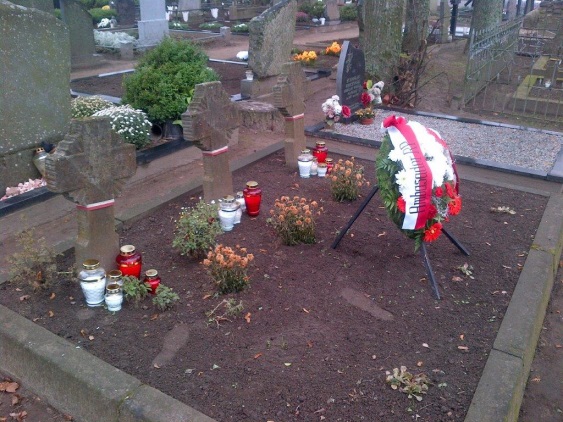 Foto: 296 Groby żołnierzy WP w SzyrwintachGrób żołnierza AK Lokalizacja: na cmentarzu w Szyrwintach, okr. wileński, r. szyrwincki / Širvintos, Vilniaus aps.Opis:Wydarzenie:Foto:ŚWIĄTNIKI  / ŠventininkaiGrób NN żołnierza AK ps „Kurier”Lokalizacja: Świętniki, okr. wileński, r. wileński, gm. Bujwidze / Šventininkai, Buivydžių sen., Vilniaus r. (54° 52' 17.38", 25° 38' 17.61" (WGS))Opis: 10 lipca 2010 r. na wiejskim cmentarzyku w Świętnikach został uroczyście poświęcony pomniczek nieznanemu żołnierzowi AK. Pomnik poświęcił proboszcz parafii bujwidzkiej ks. Ryszard Pieciun, a organizatorem patriotycznej uroczystości było starostwo bujwidzkie. Został tu pochowany nieznany żołnierz Armii Krajowej, który zginął w okolicach Bujwidz w roku 1945. – Nie znamy jego nazwiska, ani nie wiemy skąd pochodził. Znany jest tylko jego pseudonim – „Kurier”Zygmunt Kulik, ps. Kurier, Zemsta IFoto: brakŚWIĘCIANY / ŠvenčionysKapliczka wzniesiona dla uczczenia powstańców 1831 i 1863 r.Lokalizacja: okr. wileński, r. święciański, Święciany / Švenčionys, Vilniaus aps.Opis: stała w Święcianach na rozstaju dróg. Kapliczkę zbudowano dla uczczenia pamięci ks. Onufrego Łabucia, który zginął 31 marca 1831 r., oraz gen. Kazimierza Czechowicza, fundatora kościoła w Święcianach. Napisy były w j. polskim i litewskim.  Kapliczka została zburzona na polecenie miejscowych władz w maju 1964 r. Odbudowano ją z inicjatywy Sąjūdisu według pierwowzoru. Jednakże umieszczone napisy są tylko w językach litewskim i rosyjskim, nie ma obecnie żadnego napisu polskiego.Kapliczka została zbudowana na planie kwadratu, wzniesiono ją na dwustopniowym postumencie. Ściany murowane z cegły, z zewnątrz tynkowane na biało. Dach w kształcie krzyżnej piramidy, kryty blachą. Na fasadach górnego stopnia, dwie wnęki zamknięte półokrągłymi łukami.Grób powstańca 1831 r.  księdza Onufrego Łabucia Lokalizacja: okr. wileński, r. święciański, Święciany / Švenčionys, Vilniaus aps., przy kościeleOpis: pomnik kamienny zwieńczony krzyżem z trzema nazwiskami księży. W końcu kościelnego podwórca, na przeciwko prezbiterium, znajduje się pomnik nagrobny, na którym znajdują się nazwiska trzech księży: długoletniego proboszcza i dziekana (1830-1861) ks. Mikołaja Kozłowskiego, jego siostrzeńca ks. Stanisława Owsiany oraz ks. Onufrego Łabucia, pochowanego tu jednego z przywódców powstańców 1831 r.Inskrypcja: 1. Na frontowej stronie pomnika widnieje nazwisko księdza M. Kozłowskiego z datą śmierci 15 kwietnia 1861 r. Przeżył 63 lata w tym 39 lat w stanie kapłańskim. Na prawej stronie pomnika napis w j. polskim: "Tu spoczywa siostrzeniec księdza dziekana Kozłowskiego ksiądz Stanisław Owsiany zmarł 1 kwietnia 1855 r. Żył 24 lata, w stanie kapłańskim - 1 rok. Pokój jego duszy." Na tylnej, najmniej widocznej płaszczyźnie napis: "Pod tym samym kamieniem spoczywa ś.p. ksiądz Onufry Łabuć zabity 31 Marca 1831 r. w wieku lat 29"  Poniżej tego napisu u podstawy pomnika w 2000 r. przytwierdzona tablica w j. litewskim: "A+A / 1831 metų sukilėlis kunigas / ANUPRAS LABUTIS / 1802 - žuvęs 1831 03 31"Opis: Ks. Onufry Łabuć, ur. 20 maja 1802 r. we dworze Szaminie (Šaminių dvaras) (obecna gmina Nowe Święciany), w r. 1826 uzyskał stopień magistra teologii w Wileńskim Seminarium Duchownym na Imperatorskim Uniwersytecie Wileńskim, w tym też roku miał święcenia kapłańskie, został wikariuszem w parafii Pałusze (Palūšė), Olobniki (Vabalninkas), Dusiaty (Dusetos), od 1829 r. – kapelian filii parafii Daugieliskiej w Cejkiniach, w r. 1831 - powstaniec w oddziałach braci Adolfa i Stanicława Kubickich oraz szlachcicaWincentego Bortkiewicza. Zastrzelony  12 04 1831 w Święcianach przez gwardię konną  wojska carskiego.Foto: brakGroby legionistów z lat 1919-1921 Lokalizacja: okr. wileński, r. święciański, Święciany / Švenčionys, Vilniaus aps., cmentarz wojskowy Wydarzenie: Spoczywa tu ponad 60 żołnierzy z 6, 7 i 9 Pułku Piechoty Legionów, poległych w walkach z bolszewikami w latach 1919-1921. Szczególnie w 1920 r. toczono tu boje, między innymi z nacierającym na Wilno i dalej na Warszawę 3 Korpusem Kawaleryjskim, słynnym "kawkorem" - "Złotą Ordą" Gaj-Chana. W latach 2002-2003 odrestaurowano kwaterę i wybudowano upamiętnienie centralne na zlecenie i koszt ROPWiM. W 2011 r. w październiku nacjonaliści litewscy sprofanowanali groby polskich legionistów w Święcianach. Groby wymazano farbą i namalowano na nich swastyki.Opis obiektu: Po prawej stronie głównej alei 20 grobów w trzech rzędach. Po lewej stronie w głębi cmentarza 29 grobów w dwóch rzędach. Nagrobki w formie krzyża maltańskiego na niewielkiej podstawie, wys. 160 cm. Inskrypcje na przecięciu ramion. Krzyże są umieszczone na betonowych obramieniach pól grobowych. Ścianki wys. 20 cm, grubość 5 cm, pochylone do środka. Po renowacji: w centrum betonowy krzyż i tablice z polerowanego granitu z memoratywnym napisem w j. polskim i litewskim. Po obu stronach krzyża znajdują się odnowione nagrobki.Inskrypcja: Na tablicy pionowej wmurowanej u stóp krzyża: "CZEŚĆ / POLEGŁYM ŻOŁNIERZOM / 1919 -1921" / "GARBĖ / ŽUVUSIEMS KARIAMS / 1919-1921" /  Na tablicy umieszczonej poziomo przed krzyżem: "TU SPOCZYWAJĄ / ŻOŁNIERZE WOJSKA POLSKIEGO, / KTÓRZY W LATACH 1919-1921 / WALCZYLI I POLEGLI / W OKOLICACH ŚWIĘCIAN // CZEŚĆ ICH PAMIĘCI // RZĄD RZECZPOSPOLITEJ POLSKIEJ" / "ČIA ILSISI / LENKIJOS KARIUOMENĖS KARIAI, / 1919-1921 METAIS / KOVOJĘ IR ŽUVĘ / ŠVENČIONIŲ APYLINKĖSE / GARBĖ JŲ ATMINIMUI / LENKIJOS RESPUBLIKOS VYRIAUSYBĖ"Bortkun Zenon, szereg. dow. etap. N.-Święc., + 26.VI.1919 Brodalski Błażej, szereg. 3 kmp. telegr., + 20.I.1921 Cheś Wincenty, szereg. 9 p.p. Leg., + 25.III.1921 Czerwiński St., szereg. 1 k.k.m. 6 p.p. Leg., + 4.VII.1919 Dembowski Adam, szereg. 1 p.p. Leg., + 11.XII.1919 Dobosz Stanisław, szereg. 7 p.p. Leg., + 1.XII.1920 Gołubecki Bol., porucz. 9 p.p. Leg., + 31.XII.1920 Gorzon Stanisław, szereg. 9 p.p. Leg., + 18.XII.1920 Jaskłowski Ign., szereg. 6 p.p. Leg., + 9.VIII.1919 Karda Wład., szereg. 101 szpitl. pol., + 10.XI.1919 Kowalski Jan, szereg. 5 p.p. Leg., + 16.XII.1920 Koziełłowa Helena, 1905-2.XII.1930 Łański Wacław, szrg. 15 szw. 1 pl. żand. pol., + 21.III.1921 Mazurek Wład., szereg. 9 p.p. Leg., + 11.II.1921 Nieciecki Kazim., porucz. 13. p. ułanów, + 10.VII.1920 Niezgoda Wojc., szereg. 3 warszt. uzbr., + 17.III.1921 Nieznany żołnierz Wojsk Polsk., + 1919 Nieznany żołnierz Wojsk Polsk., + 1920 Nieznany żołnierz Wojsk Polsk., + 1920 Nieznany żołnierz Wojsk Polsk., + 1920 Nieznany żołnierz Wojsk Polsk., + 1920 Nieznany żołnierz Wojsk Polsk., + 1920 Nieznany żołnierz Wojsk Polsk., + 1920Nieznany żołnierz Wojsk Polsk., + 1920 Nieznany żołnierz Wojsk Polsk., + 1920 Nieznany żołnierz Wojsk Polsk., + 1920 Nieznany żołnierz Wojsk Polsk., + 1920 Nieznany żołnierz Wojsk Polsk., + 1920 Nieznany żołnierz Wojsk Polsk., + 1920 Nieznany żołnierz Wojsk Polsk., + 1920 Nieznany żołnierz Wojsk Polsk., + 1920 Nieznany żołnierz Wojsk Polsk., + 1920 Nieznany żołnierz Wojsk Polsk., + 1920 Nieznany żołnierz Wojsk Polsk., + 1920 Nizioł Ludwig, szereg. 3 warszt. uzbr., + 13.XII.1920 Olejniczek Wawrz., szereg. 7 p.p. Leg., + 14.XII.1920 Petrykowski Józef, szereg. 7 p.p. Leg., + 29.XI.1920 Pietrusewicz Mich., szereg. 5 p.p., + 2.I.1921 Plewczyński, plut. Wojsk Polsk., + 1922 Radomski Aleks., saper 3 btl. sap., + 25.III.1921 Sas Karol, legjon. 3 btl. 6 p.p. Leg., + 31.VII.1919 Slusarz Wład., szereg. 3 p.p. Leg., 14.X.1919 Sokołowski Fr., szereg. tab. 1 Dyw. Leg., + 14.XII.1919 Szewczuk Stan., szrg. 1 kmp. sztab. 7 p.p. Leg., + 17.II.1921 Szymański Tomasz, szereg. 6 p.p. Leg., + 12.X.1919 Wilk Władysł., żołnierz kmp. tech. 1 Dyw., + 11.XI.1921 Zabłocki Franc., kapr. 1 kmp. 6 p.p. Leg., + 27.VII.1919 Zalewski Kazim., szereg. 3 btl. 6 p.p. Leg., + 31.VII.1919 Zyskiewicz Zygm., szereg 1 kmp. 23 p.p., + 19.XI.1920 Żegleń Józef, kan. 2 kmp. 3 plut. cięż. art., + 30.V.1921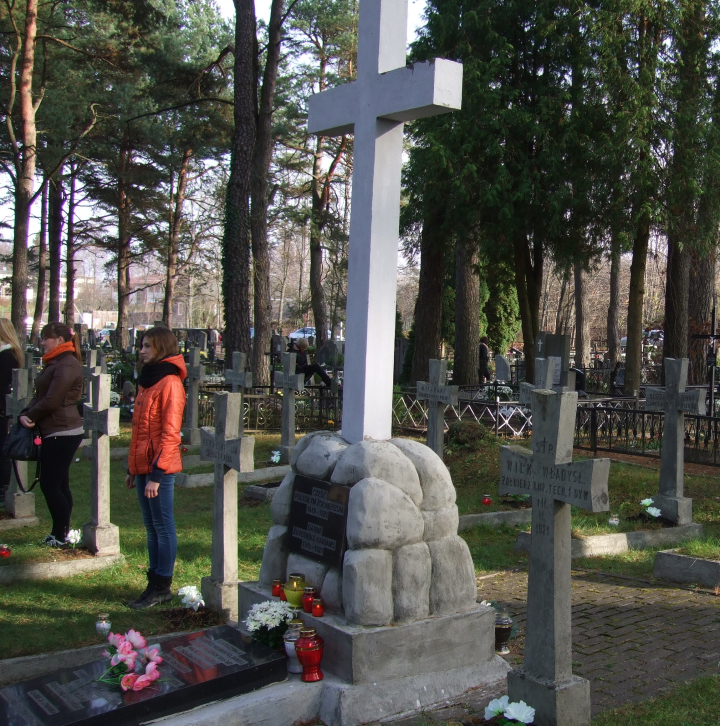 Foto: 60 Święciany Legionisci  2013, aut. A. KasińskaŚwięciany - cm. katolicki (Švenčionys)Prewysz-Kwinto Aleksander, pułkownik, poległ na polu walki 27.IX.1914, VBortnowski Piotr, Kapitan pułku Lejb Gwardji Litewskiego, 1863-2.IV.1903, IIIBrzozowski Rajmund, major huzarskiego pułku, 27.VIII.1798-16.VII.1850, VGogoliński Stanisław, Doktor L. P. M... Pułku, zm. 11.IV.1855, IIILechowski Adolf, Podporucznik Nowotorżskiego pułku piechoty, 1843-12/24.III.1865, III)Tulon Aleksander, pułkownik, 1836-27.X.1907, VGrób weterana powstania styczniowego Stanisława BukowskiegoLokalizacja: Święciany, cmentarz katolickiInskrypcja: Ś.P. Stanisław / Bukowski / weteran 1863 r., 1809-22.V.1914, III  /Pamięć żony.Foto: brakKwatera rozstrzelanych Polaków 20.V.1942Lokalizacja: okr. wileński, r. święciański, Święciany / Švenčionys, Vilniaus aps., cmentarz katolicki w ŚwięcianachWydarzenie: Zbiorowy grób mieszkańców miasta na cmentarzu katolickim w Święcianach – obywateli polskich, zamordowanych przez litewskie oddziały nazistowskie policji 20 maja 1942 r.  W dniach 19 i 20 maja 1942 r. doszło tu do zbrodni na ludności polskiej dokonanej przez oddziały niemieckie oraz wspomagające je litewskie oddziały policyjne. Pretekstem do zbrodni było zabicie przez partyzantkę radziecką  dwóch urzędników niemieckich władz okupacyjnych i komendanta obozu jenieckiego.  W ramach represji zatrzymano co najmniej 400 mieszkańców Święcian i okolic – głównie polskich inteligentów i rolników. Wszyscy oni zostali rozstrzelani na cmentarzu żydowskim w Święcianach oraz w kilku innych miejscach na terenie gmin powiatu święciańskiego. Do dziś nie udało się ustalić dokładnej liczby ofiar. W trakcie śledztwa ustalono, że w akcji, którą kierował litewski major Jonas Maciulewicius brały udział: niemiecka policja bezpieczeństwa powiatu święciańskiego, kolaboracyjne litewskie oddziały policji ze Święcian, Nowych Święcian i Łyntup oraz Wileński Oddział Specjalny.  W październiku 1948 r. Maciulewicius został aresztowany we francuskiej strefie okupacyjnej, a następnie wydany polskim władzom. W 1950 r. przed Sądem Apelacyjnym w Olsztynie toczyło się przeciwko niemu postępowanie karne, w wyniku którego w maju tego roku został skazany na karę śmierci. Wyrok wykonano w grudniu 1950 r.  W toku wykonanych czynności procesowych nie udało się zidentyfikować pozostałych sprawców zbrodni. W styczniu 2005 r. IPN umorzył postępowanie w sprawie w części dotyczącej skazanego już wcześniej J. Maciulewiciusa oraz pozostałych sprawców wobec ich niewykrycia. Jednakowoż śledztwo to pozwoliło ustalić dziesiątki nazwisk osób pomordowanych. Opis: W głębi cmentarza, w niewielkim gaju olchowym, znajduje się pomnik w kształcie niewysokiej ściany z narożnikami załamującymi się do wewnątrz pod kątem prostym. Całość wykonana z głazów granitowych, na cementowej podmurówce. W środku wnęka pokryta zaprawą cementowo-piaskową, w której osadzone były płyty inskrypcyjne - nie zachowane. Obok, przed płyciną, osadzony w ziemi krzyż z rur metalowych.Tabliczka z inskrypcją w j. litewskim: „Čia palaidoti / Švenčionių miesto gyventojai / sušaudyti hitlerinių okupantų 1942  m. gegužės 20 d. / i polskim: Tu spoczywają / zwłoki niewinnie / zamordowanych / mieszkańców miasta Święciany /20 maja 1942 r. /Napis na górnej tablicy: Amžinąjį atilsį duok mirusiems, Viešpatie! / Ir amžinoji  šviesa jiems tešviečia! / tekst w j. polskim: Wieczny odpoczynek racz im dać Panie / A światłość Wiekujsta niechaj im świeci…/Tu spoczywają zwłoki niewinnie zamordowanych mieszkańców miasta Święciany 20.V.1942 r., :Bartoszka StanisławBielikowicz EdwardCiecierko StanisławDawydow NikołajDubowski CzesławFilipowicz WładysławJankowski HeronimKozieło WiktorKoźmian JanLietz RomualdNiedzwiecki JanOsiński WilhelmPietrowicz JózefPietrowicz LeonidPiwulski FranciszekRomanowski AlfonsRudziński HenrykRudziński JanSierocński JuljanSzerejko WładysławWalulewicz MichałWojciak JózefZimnicki Edward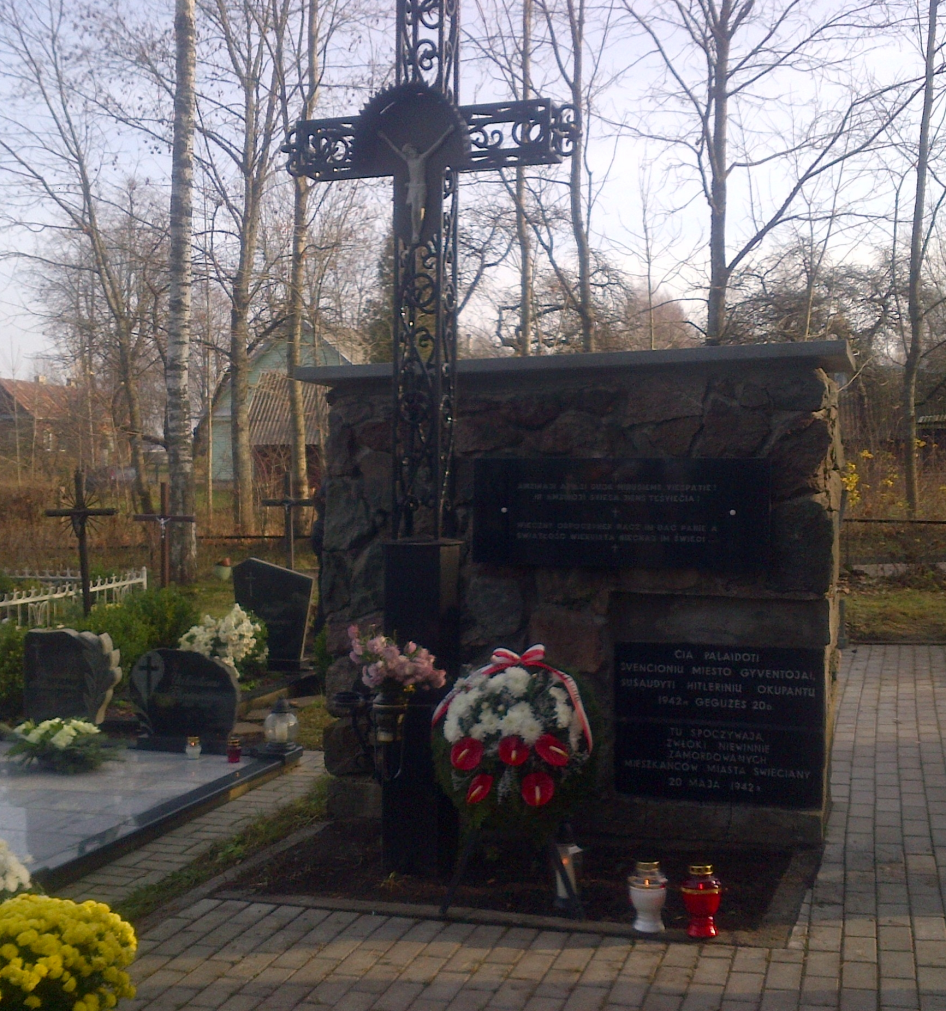 Foto: 58 Święciany 2013, aut. A. KasińskaGrób żołnierza AK Aleksandra Bukowskiego ps. Bohun Lokalizacja: okr. wileński, r. święciański, Święciany / Švenčionys, Vilniaus aps., cmentarz cywilnyOpis: Aleksander Bukowski, ps Bohun z 4 Brygady AK „Narocz”, poległ w walkach o wyzwolenie Wilna 7 lipca 1944 r. Inskrypcja: Bukowski Aleksander „Bohun”, żołnierz AK IV Brygady, zginął w walce za Ojczyznę pod Wilnem 7.VII.1944, III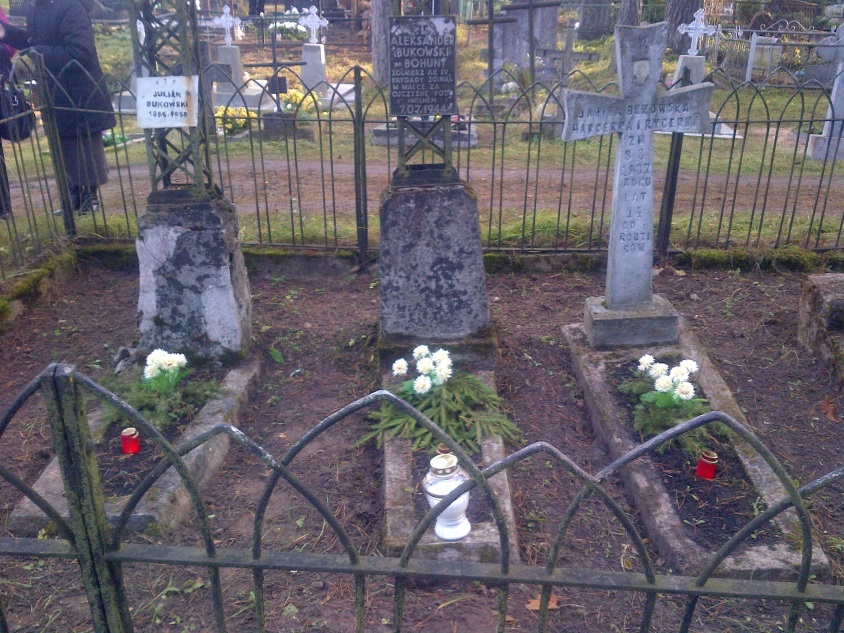 Foto: 62 Święciany Bohun 2013, aut. A. KasińskaGrób NN żołnierza AKOpis: w mogile indywidualnej na cmentarzuGrób ofiary okupantów Romualda KlebanaInskrypcja: Romuald Kleban, lekarz wet., 1907 – zginął 7.VII.1944 od kuli faszystów niemieckich, IV Tablica pamiątkowa na gmachu szkoły, do której uczęszczał Franciszek Żwirko Lokalizacja: okr. wileński, r. święciański, Święciany / Švenčionys, Vilniaus aps.,Opis: Tablicę ku czci polskiego lotnika Franciszka Żwirki odsłonięto wkrótce po jego śmierci, na budynku szkoły w której rozpoczynał naukę. Obecnie jest to szkoła im. Žemaitisa. W czasach sowieckich tablicę tę pokryto tynkiem. Fundacja Kultury Polskiej na Litwie, przy poparciu mera miasta, doprowadziła do przywrócenia tablicy. Tynk usunięto i tablica znów ujrzała światło dzienne.    U góry płaskorzeźba samolotu, poniżej tekst inskrypcji.Inskrypcja: "Ku czci / i pamięci porucznika pil. / FRANCISZKA ŻWIRKI / ur. w Święcianach, inż. / konstruktora STANISŁ. WIGURY którzy zwycięstwem w rajdzie / międzynarodowym dn. 27 VIII 1932 / roku w Berlinie przyczynili się / do sławy lotnictwa polskiego / zginęli śmiercią lotników 11 IX / tego roku. Tę tablicę ufundowa / li obywatele miasta i powiatu święciańskiego byś ty młodzieży / z ducha ich bohaterstwa czerpała / siły do wielkich czynów ku / chwale imienia polskiego"Tablica pamiątkowa na domu rodzinnym Franciszka Żwirki Lokalizacja: okr. wileński, r. święciański, Święciany / Švenčionys, Vilniaus aps.,Opis: Tablica na domu rodzinnym (obecnie Partizanų 7) Franciszka Żwirki ku jego czci została odsłonięta w 1992 r. W 1994 r. została skradziona. Święciański ZPL czynił starania przywrócenia tablicy. Na początku 1995 r. odsłonięto nową tablicę. Tablica w j. litewskim (występuje jako pierwszy) i polskim.Inskrypcja: tekst polski: "Tu urodził się i mieszkał 1895-1914 / słynny polski pilot / i instruktor lotniczy / Franciszek Żwirko"/Tablica ku czci Janka KrasickiegoLokalizacja: okr. wileński, r. święciański, Święciany / Švenčionys, Vilniaus aps.,Osoba: Jan Krasicki (1919-1943), syn Fryderyka, urodził się w Limanowej. Rodzice przenieśli się na Wileńszczyznę. Naukę rozpoczął w Gimnazjum Państwowym im. J. Piłsudskiego w Święcianach. W 1937 r. zdał egzamin dojrzałości i rozpoczął studia w Warszawie na Wydziale Prawa. Zginął 2 września 1943 r. zastrzelony przez hitlerowców. W maju 1976 r. z inicjatywy Stefana Gemburo odsłonięto w Święciananch tablicę ku czci J. Krasickiego. Tablica została umieszczona przy ul. Miško 22.SZIULIAI / ŠiuliaiGrób powstańców styczniowych, tzw. polski grób (1863 m. sukilėlių kapas, taip vad. Lenkapis)Lokalizacja: Šiulių k., Zapyškio sen., Kauno r. sav. 54° 55' 3.80" N  23° 32' 11.06" EWydarzenie: Potyczki pod Kozłową Rudą, Pilwiszkami, Koźliszkami Wg. histyroryka V. Almonaitisa, w tym miejscu spoczęło 9 powstańców, którzy jako pierwsi stracili życie w walkach na terenie leśnictwa w Kurach.  Szeregi powstańców liczyli wówczas ~ 500 osób, wśród nich wielu studentów z Moskwy. Dowodził nimi W. Mroczkowski, później Aleksander  Andruszkiewicz. Powstańcy ukrywali się w okolicach wsi Juszkiszki (Juškinės), Szaltupie (Šaltupys), Kuras (Kuras) i Sziule (Šiuliai).  5 kwietnia 1863 r. zawiadomiono ich, że ma ich napaść oddział  pagraniczników carskich. Leśniczy w Kurach, łącznik powstańców, zaprowadził ich w głąb lasu. 7 kwietnia zginął tu niejeden żołnierz carski. Po kilku dniach połączone oddziały carskie ponownie zaatakowali obóz powstańczy. W zaciekłej walce poległo ~ 15 powstańców i ich dowódzctwo. Ciała zabitych zabrali krewni, innych wywiozło wojsko carskie. Pozostałych 9 pogrzebano w Sziuliach. Opis obiektów: W 20. rocznicę wybuchu powstania, w 1883 r., zwolennicy powstania na najstarszech sośnie roznącej w pobliżu grobów wyryli napis 1863 r., na drzewie umieścili kapliczkę, która jest tam do dziś.1927 r. mieszkanieć Kurów Vincas Tamulaitis wraz z sąsiadami uporządkował grób i zasadził 9 sosen, symbolizujących poległych powstańców. Miejsce to na nowo odrodzone w 1963 m., w 100.rocznice wybuchu powstania. Z inicjatywy nauczyciela historii w Jeziorkach (Ežerėlis) ustanowiono drewniany pomnik z ludowymi ornamentami. W 1967 r. odsłonięty głaz, symbolizujący pień dębu, złamany przez burze. W 1970 r. pomnik wviągnięto na listę pomników lokalnej wartości. W 1999 r. uporządkowano placyk w pobliżu kwatery.Inskrypcja w j. lit.: Sukilėlių kapai 1863 (tł.: Groby powstańców 1863)Foto: brakTELSZE / TelšiaiMiesjce egzekucji powstańców 1863 r.Lokalizacja: ul. Sukilėlių, Telšiai, Telšių miesto sen., Telšių r. sav. Katedros a., Telšiai, Telšių miesto sen., Telšių r. sav.Wydarzenie: W dn. 7 października 1863 r. na pastwiskach w Telszach (obecna ul.  Powstańców /Sukilėlių)  dokonano egzekucji nad dowódzcami powstania na Żmudzi ks. Izydorem Noreiką i ks. Antonim Gargasem. O egzekucji mieszkańców powiadomiono zawczasu, by jak najwięcej mogło stać się świadkami tych makabrycznych wydarzeń. W tym miescu wykopano dół, do którego zrzucono rozstrzelanych księży. Sprawcy zasypali ciała wapnem i zakopali. Następnie ztratowali końmi. 16 lipca 1922 r. prochy księży zostały przeniesione na cmentarz przykościelny przy Katedrze pw. św. Antoniego z Padwy w Telszach. Miejsce egzekucji oznakowane głazem.  Głaz ustawiony w 1968 r., krzyż zamontowany w 1999 r.Inskrypcja tylko w j. lit.: "1863 / SUKILĖLIŲ NUŽUDYMO VIETA" . (tł.: miejsce egzekucji powstańców 1863)Foto: brakGrób ks. Izydora Noreiki i ks. Antoniego GargasaLokalizacja: Telšiai, Telšių miesto sen., Telšių r. sav. Katedros a., Telšiai, Telšių miesto sen., Telšių r. sav.Opis: Pomnik wciągnięty do Rejstru Dziedzictwa Kulturowego. (Stan dobry, nagrobek z 1992 r.). Inskrypcja: A†A / KUN. I. NOREIKA / KUN. A. GARGASAS / TĖVYNĖS GYNĖJAI / ... SUŠAUDYTI / 1863 M.“ Foto: brakTROKI  / TRAKAICmentarz wojenny z grobami żołnierzy polskich z lat 1919-1921Lokalizacja: Troki, okr. wileński, r. trocki / TRAKAI, Vilniaus aps., Trakų r.Cmentarz ten zachował się do czasów współczesnych, w miarę upływu czasu ulegał dewastacji, dokonywano też na nim nowych pochówków. W 2000 r. Rada OPWiM dokonała renowacji cmentarza i zbudowała centralne upamiętnienie. W kwaterze wojskowej na cmentarzu w Trokach spoczywa około 60 polskich żołnierzy, którzy, jak głosi napis na pomniku, w latach 20. ubiegłego stulecia walczyli i zginęli w okolicach Trok. Od pewnego czasu stary miejski cmentarz w Trokach przy ul. Wileńskiej jest już nieczynny. Na jego terenie znajduje się kwatera wojskowa, gdzie spoczywają polscy żołnierze. Kilka lat temu ich grobom groziło całkowite zniszczenie. Z braku miejsca na cmentarzu zaczęto grzebać na żołnierskich mogiłach. Dzięki interwencji Ambasady RP w Wilnie oraz Rady Ochrony Pamięci Walk i Męczeństwa przeprowadzono renowację cmentarza, odnowiono groby, ustawiono żelazne ogrodzenia, na granitowych tablicach wyryto nazwiska pochowanych tu żołnierzy.Opis: Kwatera znajduje się po lewej stronie głównej ścieżki komunikacyjnej, w pobliżu głównej bramy. Groby rozmieszczone regularnie w czterech rzędach. Obmurowania betonowe, krzyże metalowe na postumentach. Koło kwatery nieregularnie uformowany kopiec ziemny. Na postumencie z godłem narodowym stanął w 2000 r. krzyż. Po obu stronach krzyża tablice z tekstem ogólnym polskim i litewskim, a następnie wykaz nazwisk (2 tablice). Tablice umieszczone na murze. Całość kwatery ogrodzona - ogrodzenie metalowe na podmurówce. W kwaterze spoczywa ponad stu żołnierzy Wojska Polskiego poległych i zmarłych w okolicach Trok w okresie 1919-1920, a także w latach późniejszych. Na dwóch granitowych tablicach umieszczono 51 nazwisk, a nazwiska 55 żołnierzy WP są nieznane. Jeden z wymienionych, szer. Tadeusz Oprych, jest pogrzebany w Starych Trokach, a trzech spoczywa w  Landwarowie.Inskrypcja: "POLSKA KWATERA / WOJENNA / 1919-1920" /"LENKŲ KARIŲ / KAPAVIETĖ / 1919-1920"Inskrypcja: "TU SPOCZYWAJĄ / ŻOŁNIERZE WOJSKA POLSKIEGO / KTÓRZY W LATACH 1919-1920 / WALCZYLI I POLEGLI / W OKOLICACH TROK / CZEŚĆ ICH PAMIĘCI/ Rząd Rzeczypospolitej Polskiej" /"ČIA ILSISI / LENKIJOS KARIUOMENĖS KARIAI / 1919 -1920 METAIS / KOVOJĘ IR ŽUVĘ / TRAKŲ APYLINKĖSE / GARBĖ JU ATMINIMUI / Lenkijos Respublikos Vyriausybė".Spis poległych:Baleja Piotr, szer., 201 pp   † 16.10.1920 Baranowski Franciszek, szer.   † 03.06.1920Beno Jan, szer., 201 pp   † 18.10.1920Bielawski Michał, szer., 5 pp Leg.   † 17.11.1920Chadzyński Stanisław, szer.   † 1921Chwalina Bronisław, uł., 10 p.uł.   † 1920Cichonowicz, szer.   † 1920Czerniawski Sylwester, pchor.   † 1920Debis Józef, szer., 6 pp Leg.   † 29.11.1920Drzewiecki, szer., 5 pp Leg.   † 1920Dundziało Stanisław, plut., 85 pp   † 1920Duszak Aleksander, szer., 30 pp   † 27.04.1920Dyk, szer.Górkowski Piotr, szer., 201 pp   † 18.10.1920Jurkiewicz, szer.   † 1920Karłowicz Józef, szer., 5 pp Leg.   † 16.10.1920Karpowicz Ludwik, szer., 76 pp   † 09.02.1920Kasperczyk Adolf, pchor., 201 pp   † 18.10.1920Klidzia Piotr, szer.   † 1920Kluszczyński Jan, szer., 28 pp   † 09.10.1919Krawczyk Jan, szer., 201 pp   † 18.10.1920Kwiatkowski Franciszek, szer., 30 pp   † 21.09.1920Łastówka Karol, st.szer., 201 pp   † 18.10.1920 (odzn. VM)Łaszkiewicz Kazimierz, uł., 10 p.uł.   † 02.05.1920Łuniewski Franciszek, szer., szp. pol. 902   † 09.07.1920Makowski Wacław, żand.   † 15.01.1920Maniowski Roman, żand.   † 17.01.1920Maźkowski, szer.   † 17.01.1920Monit Piotr, kpr., 10 p.uł.   † 1920Nowakowski Antoni, szer.Ogiłbo Wacław, szer.   † 1920Oprych Tadeusz, szer., 201 pp   † 18.10.1920Piotrowski Józef, szer., 76 pp   † 15.11.1920Piotrowski Kazimierz, szer., 201 pp   † 18.10.1920Puchalski, szer., 76 pp   † 08.01.1920Radwanek Franciszek, szer., 14 baon str.gran.   † 1921Rastawicki Marian, szer., 201 pp   † 18.10.1920Rozpara Stanisław, szer., 201 pp   † 18.10.1920Rudak Antoni, szer., 201 pp   † 18.10.1920Rustejko Józef, szer., 76 pp   † 10.09.1919Rutkowski Bolesław, szer., 201 pp   † 18.10.1920Seel, szer., K.O.P.Snopkiewicz Grzegorz, uł., 10 p.uł.   † 30.09.1921Stankiewicz W., szer.   † 1920Stelmaszczyk Franciszek,  szer. 201.p.p. pl. 18.X.1920 St.TrokiSwikla Piotr, szer., 5 pp Leg.   † 12.09.1919Sznajder Franciszek, szer., 201 pp   † 18.10.1920, St. TrokiUrbanowicz Jan, kpr., 10 p.uł.   † 26.12.1919Urbanowski, szer.   † 1920Wiecha Wincenty, szer., 30 pp   † 18.11.1920Żurawik, szer., K.O.P.Na liście strat jest więcej nazwisk, jednak groby niezlokalizowane:Błaszczyk Franciszek - szer. 20.p.p. pl. 26.XI.1920 TokiBudner Zygmunt - kpr. lidzki.p.strz. pl. 13.VII.1920 TrokiSzkudlarek Edward - *, kpr. 28. p. p. zm. r. 26.X.1V19, N. TrokiSznałgoszewski Stanisław - , SZer. 30. p. p. zm. ch. 16.V.1920, N. TrokiKopiec ku czci Nieznanego Żołnierza Lokalizacja:Wydarzenie: Kopiec ku czci Nieznanego Żołnierza został usypany przez żołnierzy Korpusu Ochrony Pogranicza (w Trokach była strażnica KOP) przy współudziale mieszkańców Trok i okolic. Według relacji uczestników tych wydarzeń (głównie są to byli uczniowie szkół trockich) miało to miejsce w latach 1931-1932. Ostatnio został z kopca usunięty stary krzyż i na jego miejscu pojawił się krzyż z rzeźbą i napisem w j. litewskim i niemieckim. ROPWiM opracowała projekt renowacji kopca (wraz z renowacją całego cmentarza wojskowego w Trokach). Projekt zrealizowano w 2000 r.Opis obiektu:  Kopiec porośnięty trawą, na szczycie metalowy krzyż.Foto: brakTURMONTY / TURMANTASZbiorowa mogiła młodych Polaków zamordowanych przez litewskich kolaborantów Lokalizacja: okr. uciański, r. jezioroski / Turmantas, Turmanto sen., Zarasų r. sav. (55° 41' 20.76", 26° 27' 13.72" (WGS))Wydarzenie:  „Grupa naszych chłopców, licząca 28 osób, 27 lipca 1941 r. z Tilż pojechała rowerami do Turmont celem zorganizowania samoobrony. Ktoś musiał ich tam skierować. W grupie tej byli: Chowański, kierownik szkoły w Turmontach; Józef Siderkiewicz, pracownik Starostwa Brasławskiego; dwaj bracia – Michaś i Ziutek Grygołowiczowie, Franek Bałdyszewicz, Pupel, Zinkiewicz, Miłaszewicz. (…) Współpracujący z Niemcami kolaboracjoniści otoczyli ich, zamknęli w kolejowym ognisku. Nazajutrz rozstrzelali. Potem wywieźli za Turmonty na błotnistą łąkę (patrz. Bartkiszki) i tam zakopali. Po wojnie była nieoficjalna ekshumacja. Kogo i ile osób znaleziono, nie wiem.  W Turmontach na cmentarzu jest wspólna mogiła – 5 nagrobków obok siebie, pośrodku  żelazny krzyż. Rodziny zamordowanych wyjechały do Polski”.Opis: Do czasów obecnych zachowała się wspólna mogiła - 5 nagrobków obok siebie - pośrodku żelazny krzyż.Alesiuk Jan - szer. 23.p.p. zm.r. 30.XII.1919 TurmontyTWERECZ / TverečiusMogiły powstańców z 1863 r.Lokalizacja:  okr. uciański, rej. ignaliński / Tverečius, Tverečiaus sen., Ignalinos r. sav. (55° 41' 20.76", 26° 27' 13.72" (WGS))Opis: Jedna mogiła NN powstańca znajdowała się w parku miejscowego majątku. Na cmentarzu w Twereczu pochowany był przywódca oddziału powstańczego Jelski, który po rozbiciu jego partii przez Rosjan popełnił samobójstwo. Później zwłoki jego zostały stąd zabrane i złożone w majątku Widzki Dwór. Po pewnym czasie władze rosyjskie obawiając się, że powstańcy zwłoki wykradną, zabrali je i wywieźli w nieznanym kierunku.TYLŻE / TilžėGrób ofiary okupantów – Strynowicza z Burni Lokalizacja: okr. uciański, r. jezioroski / Tilžė, Turmanto sen., Zarasų r. sav. Utenos aps. (55° 41' 20.76", 26° 27' 13.72" (WGS))Opis: Wg. mieszkanki kolonii Podruksze w r. jezioroskim, na cmentarzu w Tylżach spoczywa Jan Strynowicz z Burni. „Z domu zabrano mu dwa rowery. Kazano stawić się w Turmontach po ich odbiór. Pan Jan poszedł nie przeczuwając nic złego. Został bestialsko zamordowany i rzucony na tor kolejowy. Zostało troje małych dzieci. Pochowany jest w Tylżach”. UŻPOLE / UžpaliaiSłup kapliczny na cmentarzu Lokalizacja: Gmina Użpole, r. uciański / Užpaliai, Užpalių sen., Utenos r. sav. (55°35'00.8"N 25°28'03.8"E)Opis: słup kapliczny upamiętnia pomordowanych powstańców styczniowych:Bolesława MichajłowskiegoLucjana StankiewiczaFoto: brakWERSOKA / 	VERSEKAGrób Michała Rzuchowskiego „Łabędzia”Lokalizacja: okr. wileński, r. solecznicki / Verseka, Dieveniškių sen., Šalčininkų r. sav. (55° 41' 20.76", 26° 27' 13.72" (WGS)) Cmentarz Wersoka Szalewicza k/Koleśnik znajduje się na terenie majątki Adama Szalewicza.  Opis: Michał Rzuchowski „Łabędź”, „Szary”, adiutant por. „Krysi”. W obwodzie Lida, a następnie w II batalionie 77 pp. AK Michał Rzuchowski „Łabędź” razem z Olgierdem Paszkiewiczem „Sołłokaj”, Wandą Klott i Giedyminem Pileckim oraz Dziedzicem „Perkunas”, który był redaktorem technicznym, redagował konspiracyjne pisma „Szlakiem Narbutta”, ukazywało się ono od listopada/grudnia 1943 r. do lutego 1945, mniej więcej raz na miesiąc w nakładzie 100-300 egz. Zabity przez NKWD w Bołądziszkach w dniu 6 lutego 1945 roku. Pomnik postawiła siostra poległego, mieszkająca w Polsce. Inskrypcja: Michał Rzuchowski 3.IV.1920 – 6.II.1945 / Zmartwychwstać daj Panie. / Foto: brakGroby żołnierzy AKLokalizacja: obok pomnika nagrobnego dwie inne mogiłyOsoby: Stanisława Krukowskiego „Młot” i Jana Grzywacza „Komar” obaj z oddziału sierżanta W. Janczewskiego „Lalusia”, którzy zginęli w maju 1945 roku. Groby ich są bezimienne. Wszyscy byli żołnierzami bohaterskiego por. „Krysia” Jana Borysewicza – dowódcy II batalionu 77 pp. Okręgu Nowogródzkiego AK. „Łabędź”,”Młot”, „Komar” przeżyli swego dowódcę o dwa tygodnie. Po akcji przyjechali w lutym z Wojdag do kolonii Bołądziszki i zatrzymali się z oddziałem u Bartoszewiczów. Ktoś doniósł. NKWD zaskoczyło ich w łaźni. Zginęli wszyscy partyzanci. Foto: brakBezimienny kopiec bez krzyżaLokalizacja: okr. wileński, r. solecznicki / Verseka, Dieveniškių sen., Šalčininkų r. sav. (55° 41' 20.76", 26° 27' 13.72" (WGS)) Cmentarz Wersoka Szalewicza k/Koleśnik znajduje się na terenie majątki Adama Szalewicza - obok grobu M. Rzuchowskiego  - bezimienna mogiłaOpis: Być może z ośmioma żołnierzami z oddziału „Hajduka”, Józefa Sakowicza, poległych wraz z M. Rzuchowskim 6 lutego 1945 roku w Bołądziszkach w starciu z sowietami. Partyzanci po zmianie miejsca postoju zatrzymali się u Bartoszewiczów. Ktoś doniósł. NKWD zaskoczyło ich w bani. Zginęli wszyscy partyzanci oraz Stanisław Bartoszewicz i Jan Ornowski. Akowców pochowano później w Wersoce Szalewicza, natomiast ciała Ornowskiego i Bartoszewicza zabrano do Ejszyszek.Drobne prace remontowe miejc pochówków w latach 2012-2015 na cmentarzu Szalewiczów w nieistniejącym już folwarku Adamiszki, gdzie spoczywają żołnierze Jana Borysewicza "Krysi" z oddziałów Józefa Sakowicza "Hajduka" oraz Władysława Janczewskiego "Lalusia", dokonali członkowie Stowarzyszenia „Odra – Niemen”. Foto: brakWĘDZIAGOŁA / VandžiogalaLitewski krzyż Chrystusa frasobliwego z rzeźbamiLokalizacja: okr. kowieński, r. kowieński / Vandžiogala, Vandžiogalos sen., Kauno r. sav. , centrum miasteczkaOpis: Widnieje na nim głęboko wyryta w drewnie data wybuchu Powstania Styczniowego – 1863 rok – symbolizująca pamięć o mieszkańcach Ibeny, ich los w kajdanach, zesłanych na Syberię przez gubernatora Murawjowa – Wieszatiela. Grób Aleksandra ChmielewskiegoLokalizacja: WĘDZIAGOŁA, okr. kowieński, r. kowieński / Vandžiogala, Vandžiogalos sen., Kauno r. sav. (55° 7' 0.27", 23° 57' 35.94" (WGS)), znajduje się po prawej stronie kościoła.Opis: W Wędziagole został pochowany jeden z głównych organizatorów powstania styczniowego na Kowieńszczyźnie:Aleksander Chmielewski, literat, aktywny działacz społeczny, zesłany na Sybir. Marszałek szlachty Guberni Kowieńskiej, za dostarczanie broni powstańcom otrzymał karę 10 lat zsyłki. „W 1863 r. pełnił rolę cywilnego wojewody kowieńskiego. Za organizację dostaw broni został zesłany na Syberię i stał się tam niejako patriarcha polskiej kolonii w Tomsku. Po 10 latach udało mu sie wrócic do kraju, zamieszkał w folwarku Borek pod Wedziagołą, gdzie zmarł w kwietniu 1882 r.”Inskrypcja: Ś.P. / Aleksander Chmielewski / ur. 23 listop. 1814 / zm. 12 kwietnia 1887 / Cześć Twej pamięci / drogi Ojcze. Foto: brakKrzyż na grobie braci WilkiewiczówLokalizacja: okr. kowieński, r. kowieński / Vandžiogala, Vandžiogalos sen., Kauno r. sav.Opis: „Szlachta z guberni i powiatu kowienskiego, Marceli Wilkiewicz, Damazy Szablewicz i Zygmunt Proniewicz, podług odbytego nad nimi sadu wojennego, na zasadzie kodeksu kryminalnego polowego, okazali sie winnymi bytnosci w bandzie buntowniczej tak zwanych żandarmów wieszajacych i brania osobistego, czynnego udziału w powieszeniu, w rozmaitych miejscach powiatu kowienskiego, 17-tu bezbronnych obywateli, przyczem główniejsze z zabójstw było dokonane 5-go Sierpnia roku zeszłego, kiedy podsadni, w oddziale buntowników z 50 ludzi złożonym, pod dowództwem ksiedza Piotrowicza, napadli na zamieszkujących w 0kolicy Ibian starowierców i schwyciwszy 11 ludzi, powiesili wszystkich w oczach krewnych i innych swiadków. Zeznaniami tych swiadków dowiedziono, że zabójstwu tych starowierców towarzyszyły szczególne okrucienstwa i że podsądni, przyjawszy główny udział w zabójstwach, sami chwytali starowierców z ich mieszkań, zakładali im postronki i przed powieszeniem dopuszczali się względem niektórych z nich cieżkich męczarni i udręczeń. Za wspomnione przestępstwa szlachta Wilkiewicz, Szablewicz i Proniewicz, zgodnie z wyrokiem sądu wojennego, rozpatrzonym w czasowym audytoryacie polowym, skazani zostali na karę śmierci przez powieszenie, która wykonana na nich została na miejscu przestępstwa, w byłej okolicy Ibiany, dnia 5 czerwca o godzinie 10.00 rano”.Inskrypcja: Ku uczczeniu pamięci powstańców z 1863 r. / ś. P. BRACI WILKIEWICZÓW / MARCELINA, STRACONEGO W IBIANACH / I ANDRZEJA, ZMARŁEGO NA SYBERII / WNUCZKI Z WILKIEWICZÓW / EWA I JOANNA BOLEWSKA / KRZYŻ TEN W R. 1938 WZNIOSŁY / Marcelin Wilkiewicz (Marcelinas Vilkevičius) † 1864.06.05, (55°07'00.2"N 23°57'03.5"E)Andrzej WilkiewiczFoto: brakGrób Artura Miłosza Lokalizacja: okr. kowieński, r. kowieński / Vandžiogala, Vandžiogalos sen., Kauno r. sav.Opis: Artur Miłosz, adiutant Zygmunt Sierakowski, w dworze Miłoszów w Użumiszkach powstańcy znajdowali schronienie. Jego mogiła znajduje się w kwaterze Miłoszów.Inskrypcja: Ś.P. Eugenjusz Edward Artur / Miłosz / ur. 20 grudnia 1836 r. um. 28 grudnia 1895 r.Foto: brakWIELKIE SIOŁO / DidžiasalisKapliczka upamiętniająca miejsce śmierci Stanisława Pczyckiego Lokalizacja: okr. wileński, rej. wileński, gm. Niemież / Didžiasalis, Nemėžio sen., Vilniaus r. sav. (55° 7' 0.27", 23° 57' 35.94" (WGS))Opis: „Według opowiadań miejscowych ludzi, wojskowy lotnik Stanisław Pczycki ukrywał się u swych krewnych i przyjaciół od chwili sowieckiego najazdu na Polskę. Gdy wojska radzieckie wycofywały się z Wilna w 1941 roku, ustępując niemieckiemu najeźdźcy, postanowił urządzić zasadzkę i zemścić się za swych pomordowanych kolegów. Niestety, został wykryty i zamordowany przez sowieckich żołdaków. Wkrótce po II wojnie światowej matka Stanisława Pczyckiego na miejscu śmierci swego syna zbudowała kapliczkę”. Grób Stanisława Pczyckiego zlokalizowany na Nowej Rossie. Opis obiektu: Kapliczka zwieńczona metalowym krzyżem. 17 września 2009 r. odnowiona kapliczka wyświęcona przez ks. Pr. J. Kasiukiewicza. Foto: brakWIDZISZKI / (?)Lokalizacja: Widziszki, rej. wiłkomierskiKossko Jan Agaton, 1915-1944  /Poległ w powstaniu Warszawskim. Grób nieznany.Kossko Stanisław, 1898-1944  /Zginął w Oświęcimiu. Grób się nie zachował. WIŁKOMIERZ / UKMERGĖ Obelisk, upamiętniający miejsce egzekucji powstańcówLokalizacja: Wiłkomierz / Ukmergė (55°14'06.0"N 24°45'05.1"E)Rozstrzelani tu m in.: Stanisław Kozakowski († 1863.07.08), syn Karola, dymisjonowany podporucznik Artylerii Konnej, zamieszkiwał w maj. ojca Kuranach pow. Wiłkomierskiego, ziemi Kowieńskiej. Skazany na mocy konfirmacji Wojennego Naczelnika m. Wiłkomierza i powiatu, z 23-go czerwca 1863 roku, pod Nr.916. Rozstrzelany w Wiłkomierzu 8-go lipca 1863 roku, za pobyt w oddziale powstańców i udział w akcjach przeciw wojskom swego Cesarza.Dominik Felicjan Malecki † 1863.12.09, były podporucznik moskiewski, za udział w powstaniu rozstrzelany w Wilkomierzu, wyuczony ze suby za doczenie się do powstańców. W powiecie wiłkomierskim utworzył kilka grup powstańczych, którym dowodził, walczył przeciwko armii, dokonał zniszczenia dokumentów gminy Tuponys, rabunku skarbu gminy Troszkuny (Troškūnai) i powiedszenia tysięcznika Lisowskiego.Michał Staniszewski (Mykolas Stanišauskas) † 1863.07.08, syn Józefa, dymisjonoany Sztabs-Kapitan Artylerji Gwardji,  skazany na mocy konfirmacji Głównego Naczelnika Kraju z 23 czerwca 1863 r.. Rozstrzelany w Wiłkomierzu 8-go lipca 1863 roku za przebywanie w oddziale powstańców.Juozas Stašys † 1863.07.26Heliodor Wołodźko (Heliodoras Volodzka) † 1863.08.01, syn Kajetana, szlachcic gub. Mińskiej. Skazany na mocy konfirmacji Wojennego Naczelnika m. Wiłkomierza i powiatu, pułkownika Moliera. Powieszony w m. Wiłkomierzu 1-go sierpnia 1863 roku za udział w powstaniu zbrojnem.Aleksandras Zapasnikas † 1863.08.01, szlachcic z okolic Siemian (Semianiai), powieszony za udział w powstaniu.  foto: BRAKGrób powstańca styczniowskiego Piotra PniewskiegoLokalizacja: Wiłkomierz / UkmergėOsoba: Pniewski Piotr, pułkownik, 6.I.1830-11.I.1903Foto: brakWISIŃCZA / VisinčiaPomnik upamiętniający powstanie 1863 r.Lokalizacja: w. Wiszyncia, gm. Podborze, r. solecznicki / Visinčios k., Pabarės sen., Šalčininkų r. sav.Opis: prawdopodobnie spoczywają tu prochy 21 powstańca. Rzeźba dębowa, wysokość – 2,5 m, uwieczcniająca powstańca, trzymającego krzyż. Naprzeciw rzeźby na koamieniach wmurowana płyta z szarego granitu (0,4 x 0,6 m) z napisem u góru w j. polskim, u dołu - w j. lit. Wydarzenie: Inskrypcja:  Za naszą i Waszą wolność – miejsce bitwy powstańców z wojskami carskimi //  Už mūsų  ir Jūsų laisvę / 1863 m. sukilėlių ir caro kariuomenės / mūšio vieta“Foto: brak Grób żołnierza AK Wojciecha Stypuły ps „Bartek”Lokalizacja: okr. wileński, r. solecznicki / Visinčia, Pabarės sen., Šalčininkų r. sav. poza cmentarzemOpis: W lesie koło Wisińczy pochowany został podporucznik Wojciech Stypuła „Bartek”, oficer IV batalionu Nowogródzkiego Okręgu AK, porucznik. Na Nowogródczyznę z Warszawy przyjechał w lipcu 43 roku razem z „Lechem” Świdą. W Zgrupowaniu Nadniemeńskim był oficerem do zadań specjalnych. Zginął w 22 lipca 44 roku, zastrzelony przez sowietów w Puszczy Rudnickiej. Wojciech Stypuła „Bartek” został zastrzelony przez sowietów na terenach obecnej Litwy. Dokładniej w Puszczy Rudnickiej i z tych ostatnich dni pozostała relacja Izabelli Jankowskiej – Stankiewicz „Marianny”: …”Ragner” otrzymał rozkaz od mjr. Kotwicza i ruszył z wojskiem pod Wilno. Dowództwo jakiejś jednostki radzieckiej zażądało kontaktu z naszym dowództwem. Ragner skierował do rozmów por.”Bartka” z osłoną kilku kawalerzystów. „Bartek” nie wracał… Ragner znając naszych „przyjaciół” wyciągnął z tego wniosek jednoznaczny, że jesteśmy otoczeni i będziemy siłą rozbrajani… W międzyczasie wróciła grupa kawalerzystów z „Bartkiem”, którym udało się zbiec od Bolszewików. Był to dzień, w którym jeszcze nie dotarła do nas wiadomość, że bolszewicy aresztowali „gen.Wilka” w Wilnie i oficerów AK w Boguszach. Kotwicz chcąc utrzymać kontakty z sowietami posłał powtórnie „Bartka” do nich, celem dogadania się w sprawie uzupełnienia naszej amunicji i broni… Bartek wysłany do sowietów nie wracał. Był to patrol od Kotwicza z informacją o aresztowaniach i rozbrajaniu żołnierzy AK, oraz z wiadomością o rozkazie majora o wycofaniu się polskich oddziałów do Puszczy Rudnickiej. W obozie spotkałam „Bartka”, od którego dowiedziałam się, że wszyscy „Warszawiacy” odeszli na zachód. ”Bartek”, chociaż też należał do grupy warszawskiej, pozostał zdając sobie sprawę z mojej trudnej sytuacji i mając nadzieję, że mnie w tej zawierusze odnajdzie. Po przespanej nocy maszerujemy razem. Znowu trafiamy na błota. Niedaleko od nas słychać strzały, a więc sowieci idą naszym tropem. Zsiadłam z konia i próbuję iść pieszo. Widzi to major i daje rozkaz „Bartkowi”, aby odskoczył ze mną w bok i zaszył się przed pogonią. O zmierzchu znaleźliśmy duży wykrot, pod którym przedrzemaliśmy noc. Rozpoczęliśmy dalszą wędrówkę mając nadzieję dotarcia do oddziału „Kotwicza”. Po jakimś czasie weszliśmy na dużą polanę, a raczej łąkę. Podobno nazywano ją Długą Wyspą. Stał tam niezamieszkały dom… … Zostawiając w nim swój plecak i bagaż z instrumentami poszłam do pobliskiego strumyka… …Po jakimś czasie przyszedł „Bartek” i powiedział, że do domu przyszedł kilkuosobowy oddział sowiecki. Rozmawiał z nimi spokojnie, nie okazywali wrogości. Rozmawiałam z „Bartkiem” jeszcze kilka minut. Usłyszeliśmy z domu nawoływanie. „Bartek” powiedział. –Wołają mnie. I nie zdążył nawet zrobić kroku, gdy padł strzał. Usunął się na moje ręce, ułożyłam go na trawie. Dostał w samo serce. Byłam zdruzgotana. Sekundę temu żył. Położyłam się na trawie całkowicie otępiała. Leżałam jakiś czas, ale gdy usłyszałam trzaski podniosłam głowę i zobaczyłam palącą się słomę palącego się dachu. Odchodzący sowieci po zamordowaniu bezbronnego człowieka podpalili dom.. …Byli tam dwaj chłopcy ze wsi… ..prosiłam o pomoc. Przynieśli koc, ułożyli na nim ciało i pomogli pogrzebać „Bartka”. Grób był wykopany obok metalowego ogrodzenia cmentarzyska partyzantów sowieckich. Przykryłam mu oczy szeroką opaską używaną do ucisku przy zastrzykach dożylnych. Zbliżał się wieczór, trzeba było podążać w poszukiwaniu oddziału. Mjr „Kotwicz” przywitał mnie serdecznie przekazał mi ustne polecenie dla „Ragnera”. Chyba jeszcze tego samego dnia spotkałam się z „Ragnerem”. Opowiedziałam o ostatnich wydarzeniach. „Ragner” po wysłuchaniu powiedział:– Nie zostawimy tam „Bartka”, zabierzemy go…”Foto: brakWOJDATY / VAIDOTAITablica upamiętniająca wysiedlenia 1941 r. okr. Vilnius, rej. Vilnius / woj. Wilno, pow. Wilno, gm. RudominoW kościele znajduje się tablica upamiętniająca Polaków wysiedlonych stąd w 1941 r.Na tablicy zostali wymienieni: Włodzimierz Łęski - 1941, Łubianka, Moskwa; Bronisław Lasocki - 1941 r. - łagier; Adela Łęska-Lasocka - 1941 r. - Kazachstan; Daniel Lasocki - 1941 r. - Kazachstan.Tablicę ufundowała córka Hilarego Łęskiego, mieszkająca w Toronto w Kanadzie. W 1993 r. odwiedziła Wojdaty.Zakopanka k. Olkienik Grób 5 mieszkańców Olkienik zamordowanych 25 maja 1942 r. Lokalizacja: Zakopanka, okr. olicki, r. orański / Užuperkasis, Alytaus aps., Varėnos r.  , N 54° 21.306’, E 24° 51.025’Wydarzenie: Egzekucja wykonana przez Niemców. Do tragedii doszło z powodu konfliktu rodzinnego: syn pogniewał się z ojcem i przygroził mu strzelbą. O incydencie doniesiono do niemieckiej komendatury. Posiadanie broni w tym czasie było zakazane, Niemcy zamierzali aresztować sprawcę. Ten zaś jednego z nich zastrzelił, sam też poległ w czasie strzelaniny. Za zastrzelonego niemieckiego żołnierza Niemcy zamierzali zamordować 100 osób (podobnie jak w Pircziupiach).  „Litwini koloboranci z wójtem na czele zaczęli zapewniać niemieckie kierownictwo, że tu działają „polscy partyzanci” i że są to ich działania prowokacyjne. Wszystkich, którzy posiadali litewskie paszporty, wydane po 1940 r., wypuszczono. Zainicjonowano łapankę  młodych mężczyzn polskiej narodowości.  Na  Zielone Świątki zamordowano 22 mężczyzn, z nich 21 niewinnych.  Opis obiektu: Na kamiennym postumencie nieduży krzyż i tabliczka z nazwiskami. Całość ogrodzona: słupki metalowe i łączące je pręty. Z tyłu za ogrodzeniem drugi większy krzyż. Tablica w j. polskim z nazwiskami pochowanych.Inskrypcja: Tu spoczywają mieszkańcy Olkienik rozstrzelani przez okupanta niemieckiego 25 maja 1942 r.  /+ Jungnikiel Adam / + Jabłoński Adam / + Jodkowski Witold / + Kot Stanisław /+ Lewandowski Adam. /Cześć ich pamięci. /foto: BRAKZUŁÓW / ZALAVASUpamiętnienie dębem i tablicą miejsca byłego dwóru rodziców Józefa PiłsudskiegoLokalizacja: okr. Vilnius, rej. Švenčionys / pow. ŚwięcianyPo II wojnie światowej na fundamentach dworu Piłsudskich wzniesiono sowchozowe obory, dziś będące w stanie ruiny. Na początku XXI wieku Zarząd Główny ZPL podjął decyzję o nabyciu 3-hektarowej działki w miejscu dawnego dworu Piłsudskich i przywróceniu mu stanu sprzed 1939 r., kiedy istniał tu Rezerwat Pamięci Marszalka. Z dużymi trudnościami udało się odzyskać część terenu i rozpocząć prace porządkowe. W uroczystości odsłonięcia pamiątkowego kamienia w 2005 r., obok członków ZG z prezesem Michałem Mackeiwiczem na czele i Święciańskiego Oddziału ZPL oraz kombatantów, udział wzięli radca ambasady RP na Litwie Paweł Cieplak i konsul generalny RP w Wilnie Stanisław Cygnarowski.  W maju 2010 r. w Zułowie zapoczątkowano sadzenie dębowej Alei Pamięci Narodowej, mającej upamiętniać ważne dla Polski daty i wydarzenia historyczne oraz wybitnych rodaków. Posadzono pierwsze dwa dęby, z których jeden poświęcono pamięci ofiar Zbrodni Katyńskiej, a drugi - pamięci prezydenta RP Lecha Kaczyńskiego, zmarłego tragicznie w katastrofie lotniczej 10.04.2010 r. sukcesywnie sadzone są kolejne dęby i ustawiane kolejne stelle.Opis obiektu: Na teren dworski wiodła murowana brama z herbami Ogińskich. Dwór Piłsudskich był budynkiem jednopiętrowym, zbudowanym z drzewa modrzewiowego, na kamiennej podmurówce. Nakryty był wysokim gontowym dachem.W miejscu zniszczonego pożarem dworu 10 października 1937 r. został zasadzony dąb.16 XI 2005 r. stanął pomnik: granitowa 3-metrowej długości bryła, na której obok godła zamieszczono stosowne napisy.Inskrypcja: Obok godła słowa Marszałka: "Są ludzie i są prace ludzkie, tak silne i tak potężne, że śmierć przezwyciężają, że żyją i obcują między nami" Obok napis: "Dąb jako symbol wieczności / posadzony został 10 października 1937 roku / przez Prezydenta Rzeczypospolitej / Ignacego Mościckiego / i Marszałkową Aleksandrę Piłsudską / w miejscu kolebki pierwszego / Marszałka Odrodzonej Polski / JÓZEFA PIŁSUDSKIEGO", poniżej tekst w j. lit.: "Dał Polsce wolność, granice, moc i szacunek / POLSKA POWSTAŁA, BY ŻYĆ!"/"Miejsce urodzenia Marszałka jest pod opieką / Związku Polaków na Litwie"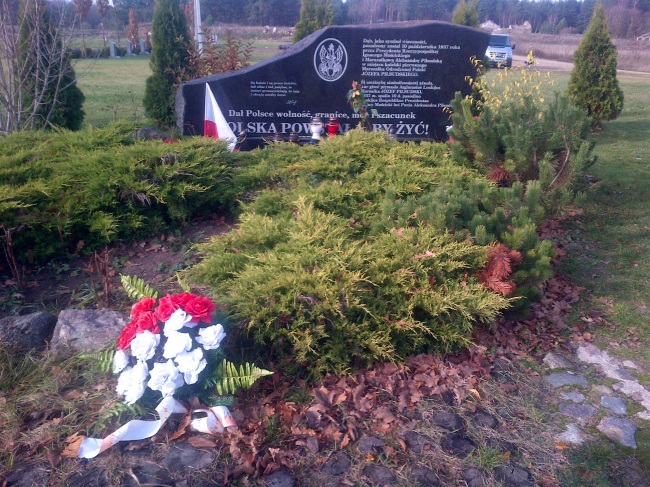 Foto: 76 Zułów 2014, autor RZŻAMBY / ŽambasGroby 2 nieznanych powstańców styczniowychLokalizacja: Žambo k., Karsakiškio sen., Panevėžio r. sav.Opis: mogiły leśne, na konarze drzewa zawieszone dwie kosy oraz żelazny łańcuchWydarzenie: Foto: brakCZĘŚĆ IIWILNOANTOKOLCmentarz "na Antokolu" w Wilnie obejmuje trzy nekropolie: resztki cmentarza przykościelnego w obrębie ogrodzenia kościoła św. Piotra i Pawła na Antokolu, cmentarz parafii pod tym wezwaniem (cm. pw. św. Piotra i Pawła) (lit. Saulės), oraz były cmentarz wojskowy na Antokolu, obecnie określany jako cmentarz cywilny. Cmentarz Antokolski określany jako wojskowy, zajmuje obszar ponad 15 hektarów na pięknych krajobrazowo Rowach Sapieżyńskich. Powstawał on od 1809 roku. Początkowo cmentarz szpitalny, w 1850 roku na wniosek biskupa wileńskiego powiększono jego teren o 2,42 ha z przeznaczeniem na pochówki katolickie. W 1918 roku armia niemiecka zbudowała w jego północnej części wojenny cmentarz niemiecki i rosyjski. W latach 1919-1921 powstał cmentarz żołnierzy polskich, poległych w wojnie polsko-bolszewickiej 1919-1920. W 1939 roku pochowano tam żołnierzy polskich, poległych w walkach z Niemcami. Po II wojnie światowej wzniesiono mauzoleum żołnierzy sowieckich i zbudowano aleję zasłużonych przeznaczoną dla działaczy komunistycznych. W 1991 roku spoczęli tam Litwini, polegli w walkach z wojskami radzieckimi pod wieżą telewizyjną. Groby uczestników powstania styczniowegoGrób uczestnika powstania styczniowego Antoniego JAGIEŁŁOLokalizacja: cmentarz cywilny na AntokoluOpis: uczestnik powstania styczniowego, porucznik, weteran Powstania 1863, 1841-1927Inskrypcja: Ś. P. / Antoni / Jagiełło / weteran powstania 1863 / zm. 1927 w wieku lat 85 / Cześć jego pamięci / Foto: brakGrób uczestnika powstania styczniowego Feliksa JurkiewiczaLokalizacja: cmentarz cywiny na AntokoluOpis: Jurkiewicz Feliks, weteran 63 r., 1843-5.XI.1929, ppor., odzn. Krzyżem Niepodległości z mieczami za udział w Powstaniu 1863. Inskrypcja: Ś.P. / FELIKS / JURKIEWICZ / WETERAN 63 R. / ZM. 5 LISTOPADA 1929 R. / W WIEKU LAT 86 / CZEŚĆ JEGO PAMIĘCI/Foto: brakGrób uczestnika powstania styczniowego Szymona Surewicza Lokalizacja: cmentarz cywilny na AntokoluOpis: Szymon SUREWICZ inwalida 1863 r. zm. 17 października 1928 r. w wieku 95 lat (nagrobek został odnowiony w 1997 r.) Inskrypcja: Ś. P. / SZYMON / SUREWICZ / WETERAN – INWALIDA 1863 R. / ZM. 17 PAŹDZ. 1823 R. / W WIEKU LAT 95 / POKÓJ JEGO BOHATERSKIEJ DUSZY /  Foto: brakGrób uczestnika powstania styczniowego Stanisława JodkoLokalizacja: cmentarz cywilny na AntokoluOpis: Stanisław Jodko ur. 1837, prezes Stowarzyszenia Weteranów Kresowych Powstania 1863, zmarły w 1933 r. Inskrypcja: Ś. P. / STANISŁAW / JODKO / PREZES STOW. WETER. / KRESOWYCH 1863 W Wilnie / zm. 20-V-1938 r. / w wieku LAT 86 / POKÓJ JEGO DUSZY / Foto: brakGrób uczestniczki powstania styczniowego Wandy Bagieńskiej Lokalizacja: cmentarz cywilny na AntokoluOpis: Wanda Bagieńska, żyła lat 47Inskrypcja: Ś. P. / Wanda Bagieńska / żyła lat47Foto: brakPojedyńcze groby żołnierskie na cmentarzu cywilnym na Antokolu Grób legionisty Wacława KaźmierczakaLokalizacja: cmentarz cywilny na AntokoluOpis: Kaźmierczak Wacław, sierżant 5 P.P. Leg.,  kawaler Orderu Krzyż Walecznych, 1898-9.II.1927  Inskrypcja: WACŁAW / KAŹMIERCZAK / SIERŻANT 5 P.P. LEG. / KAWALER ORDERU KRZY. WAL. I / ZM. D. 9.II. 1927  / W WIEKU LAT 29 / POKÓJ JEGO DUSZY / Foto: brakGrób legionisty Józefa BednarskiegoLokalizacja: cmentarz cywilny na AntokoluOpis: Bednarski Józef, sierżant 1 p.p. Leg., 28.XII.1896-22.V.1924 Inskrypcja: /Ś. P. Józef  /Bednarski / sierżant 1 P.P. Leg. / UR. 28.XII.1896 / ZM. 22.V.1924 / POKÓJ JEGO DUSZY / KOLEDZY / Foto: brakGrób ułana Tadeusza ŻyckiegoLokalizacja: cmentarz cywilny na Antokolu  Opis: porucznik 9 P. strz. kon.,  b. p.porucznik I korp. Dowbora Muśnickiego  oraz 15 p. ułanów Poznańs., 1897-10.V.1923Inskrypcja: Ś. P. / TADEUSZ / ŻYCKI / porucznik 9 P. strz. Kon. / b. p.porucznik I korp. / Dowbora Muśnickiego  / oraz 15 p. ułanów Poznańs. / ZMARŁ 10. V. 1923  / W WIEKU LAT 26 / A ŚWIATŁOŚĆ WIEKUISTA NIECH MU ŚWIECI / Foto: brakGrób Wojciecha BendykaLokalizacja: cmentarz cywilny na AntokoluOpis: Bendyk Wojciech, porucz. 1 P.A.P. Leg., 1896-6.XII.1922Inskrypcja: Ś. P. / WOJCIECH  / BENDYK / PORUCZ 1. P.A.P. LEG. / ZM. 6-XII – 22 R. / ŻYŁ LAT 26 / Foto: brakGrób Franciszka BorkowskiegoLokalizacja: cmentarz cywilny na AntokoluOpis: Borkowski Franciszek, porucznik 85 Pułku Strzelców Wil., 1901-7.VII.1929Inskrypcja: Franciszek / Borkowski / porucznik Pułku / Strzelców Wil. / dn. 6. VII 1929 r. / w wieku lat 28 / kochanemu mężowi i tatusiowi / żona i synek / Foto: brakGrób Mikołaja HanuliLokalizacja: cmentarz cywilny na AntokoluOpis Hanula Mikołaj, major W.P., 1890-27.V.1929Inskrypcja: Ś. P. / MIKOŁAJ / HANULA / MAJOR W.P. / ZM. 27. V. 1929 R. / W WIEKU LAT 39 / Foto: brakGrób Witolda RoszkowskiegoLokalizacja: cmentarz cywilny na AntokoluOpis: pułkownik W.P., 1881-31.VII.1929Inskrypcja: Ś. P.  / Witold  / Roszkowski / PUŁKOWSKI W.P. ZM. 31 LIPCA / 1929 R. W WIEKU LAT 48 / POKÓJ JEGO DUSZY / Foto: brakGrób Jana KubinaLokalizacja: cmentarz cywilny na AntokoluOpis: Kubin Jan, generał brygady, 19.XII.1877 w Krakowie - 13.VIII.1927 Inskrypcja: Ś. P. JAN KUBIN / GENERAŁ BRYGADY  / UR. 19 xii 1877 W KRAKOWIE / ZM. 13 Viii 1927 / Foto: brakGrób Leona StreitaLokalizacja: cmentarz cywilny na AntokoluOpis: Streit Leon, dr. med., major W.P., 1895-1941Inskrypcja: Ś. P.  / DR. MED. / LEON STREIT / MAJOR W.P. 1895 – 1941Foto: brakGrób Leona KaryszkowskiegoLokalizacja: cmentarz cywilny na AntokoluOpis: Karyszkowski Leon, ppłk, doktor, 11.I.1891-6.XII.1938Inskrypcja: Ś. P. / ppłk.  doktor  / Leon  / Karyszkowski / UR.  11.I.1891 / ZM. 6.XII.1938Foto: brakGrób Witolda Jaxy BąkowskiegoLokalizacja: cmentarz cywilny na AntokoluOpis: Jaxa-Bąkowski Witold, płk WP inż., 1874-1935Inskrypcja: Ś. P. / płk WP inż. / Witold Jaxa-Bąkowski / 1874-1935 / Foto: brakGrób Konrada JodkoLokalizacja: cmentarz cywilny na AntokoluOpis: Jodko Konrad, mierniczy przysięgły, por. rez. W.P.,  1884-24.III.1931  Inskrypcja: Ś. P.  / Jodko Konrad mierniczy przysięgły / por. rez. W.P. /zm. 24. III. 1931 r. / w wieku lat 47 /   Niech Ci tak dobrze tam będzie / jak mnie było tu z Tobą /Foto: brakGrób Stanisława Pupko Lokalizacja: cmentarz cywilny na AntokoluOpis: Pupko Stanisław, podpor. 1 p.p. Leg., 1906-21.IV.1931Inskrypcja: Ś. P. / STANISŁAW / PUPKO / PODPOR. 1 P.P. LEG. / ZM. 21. Iv. 1931 R. / W WIEKU LAT 25 / POKÓJ JEGO DUSZY / Foto: brakGrób Władysława Lempke Lokalizacja: cmentarz cywilny na AntokoluOpis: Lempke Władysław, porucznik W.P., 1895-24.X.1930Inskrypcja: Ś. P.  / WŁADYSŁAW / LEMPKE / PORUCZNIK W.P. / ZM. 24. PAŻDZIERNIKA 1930 R. / W WIEKU LAT 35.  / CZEŚĆ JEGO PAMIĘCI / Foto: brakGrób Stanisława GogolińskiegoLokalizacja: cmentarz cywilny na AntokoluOpis: Stanisław Gogoliński ur. 1 maja 1888 w majątku Tomaszów Dwór na Wileńszczyźnie, zginął 24 czerwca 1920 w Duniłowiczach – porucznik pilot i obserwator Wojska Polskiego. Był synem Michała i Pauliny z domu Ostańcewicz. Ukończył gimnazjum w Witebsku, potem szkołę wojskową w Irkucku. We wrześniu 1907 wstąpił do armii Imperium Rosyjskiego, a trzy lata później (6 sierpnia 1910) został przydzielony w stopniu podporucznika do kompanii karabinów maszynowych 141 Pułku Piechoty. W 1913 został mianowany porucznikiem i skierowany na oficerski kurs w charakterze instruktora karabinów maszynowych. Był inicjatorem i wykonawcą pierwszego w Rosji strzelania z karabinów maszynowych, z samolotu. Po wybuchu I wojny światowej wziął udział w walkach nad jeziorami mazurskimi. Tam też został wzięty do niewoli niemieckiej i przebywał w niej do rewolucji listopadowej 1918 w Niemczech. Po zwolnieniu z niewoli powrócił do Polski i zgłosił się do Wojska Polskiego. 18 marca 1919, po ukończeniu specjalnego kursu oficerskiego w Warszawie i Oficerskiej Szkoły Obserwatorów, przydzielony został do 1 Eskadry Wywiadowczej na froncie bolszewickim. Wziął udział w wielu lotach bojowych. W czasie jednego z nich został zestrzelony i doznał ciężkich obrażeń ciała. Po wyzdrowieniu został skierowany jako instruktor do Oficerskiej Szkoły Obserwatorów. Tam szkolił nowych obserwatorów, a jednocześnie uzyskał dyplom pilota. Przez krótki okres był dowódcą polskiej obsady Francuskiej Szkoły Pilotów. W 1920 został ponownie oddelegowany na front bolszewicki jako dowódca 18 Eskadry Wywiadowczej. Zginął śmiercią lotnika 24 czerwca w Duniłowiczach. W 1928 "za loty bojowe nad nieprzyjacielem w czasie wojny 1918-1920", pośmiertnie, odznaczony został Polową Odznaką Pilota i Polową Odznaką Obserwatora. Inskrypcja: Ś. P.  / STANISŁAW  / GOGOLIŃSKI / PORUCZNIK POLIT / DCA 18 ESKADRY LOTNICZEJ / ZM. 24. VI 1920 R.  / CZEŚĆ JEGO PAMIĘCI  / Foto: brakGrób Kazimierza MalanowiczaLokalizacja: cmentarz cywilny na AntokoluOpis: Malanowicz Kazimierz, Dr. ppułkownik,  komendant szpitalu okręg. 3, 1884-6.VII.1933Inskrypcja: Ś. P. PUŁKOWNIK / DR KAZIMIERZ / MALANOWICZ / KOMENDANT SZPITALU OKRĘG. 3/ ZM. 6. VII. 1933 / W WIEKU  / LAT 49/ Foto: brakGrób Adama HreczańskiegoLokalizacja: cmentarz cywilny na AntokoluOpis: Hreczański Adam, ppor. 23 P. Uł. Grodzieńskich, 24.XII.1903-17.IX.1931Inskrypcja: Ś. P.  / ADAM / HRECZAŃSKI / UR. 24. XII 1903 / ZM. 17. IX. 1931 R. / CZEŚĆ JEGO PAMIĘCI / Foto: brakGrób Kazimierza GermanaLokalizacja: cmentarz cywilny na AntokoluOpis: German Kazimierz, st. wachm. 19 szw. K.O.P.,  21.X.1899-4.VI.1931Inskrypcja: Ś. P.  / KAZIMIERZ / GERMAN / ST. WACHM. 19 SZW. K.O.P. / UR. 21. X. 1899 R. / ZM. 4 VI 1931 R.  / WIECZNY ODPOCZYNEK / RACZ DAĆ MU PANIE! / Foto: brakGrób Józefa OchajaLokalizacja: cmentarz cywilny na AntokoluOpis: Ochaj Józef, sierż. zaw. 1 p.p. Leg., 5.VII.1898-4.XI.1928Inskrypcja: Ś. P.  / JÓZEF OCHAI  / SIERŻ. ZAW. 1 P.P. LEG. / UR. 5 VII. 1898 R. ZM. 4. XI. 1828 R. / POKÓJ JEGO / DUSZY / KOLEDZY/ Foto: brakGrób Feliksa KoseckiegoLokalizacja: cmentarz cywilny na AntokoluOpis: por. Feliks Kosecki – Wilno 2 pp LegionówInskrypcja: Ś. P. / Feliks /Kosecki / porucznik wojsk Polskich / żył lat 50 /Foto: brakGrób Stanisława MikuszewskiegoLokalizacja: cmentarz cywilny na AntokoluOpis: Mikuszewski Stanisław, ppor. 7go Pułku Ułanów,  1897-23.IX.1925Inskrypcja: Ś. P.  / STANISŁAW / MIKUSZEWSKI / PPOR. 7 GO PUŁKU UŁANÓW / ZMARŁ DN. 23. IX. 1925 R. / ZGASŁO MŁODE ŻYCIE / LICZĄĆ LAT 28 / POKÓJ WIECZNY / JEGO SZLACHETNEJ DUSZY / Foto: brakGrób Bolesława Cierpickiego Lokalizacja: cmentarz cywilny na AntokoluOpis: Cierpicki Bolesław, pułkownik W.P. w st. sp.,   1.III.1871-29.I.1932Inskrypcja: Ś. P. / BOLESŁAW  / CIERPIcKI / PUŁKOWNIK W.P. W ST. SP. / UR. 1-III-1871 R. / ZM. 9-I-1932 R. / CZEŚĆ TWEJ PAMIĘCI / Foto: brak Grób Kazimierza ZdanowskiegoLokalizacja: cmentarz cywilny na AntokoluOpis: Zdanowski Kazimierz, porucz. W.P., 1880-23.IV.1929Inskrypcja: Ś. P. / KAZIMIERZ / ZDANOWSKI / PORUCZ. W.P. ZM. 23-IV-29 / W WIEKU LAT 43 / POKÓJ JEGO DUSZY/ Foto: brakGrób Longina GiedwiłłoLokalizacja: cmentarz cywilny na AntokoluOpis: Giedwiłło Longin, pułkownik W.P., zm. 5 IV.1929Inskrypcja: nieczytelna Foto: brakGrób Tadeusza BobrowskiegoLokalizacja: cmentarz cywilny na AntokoluOpis: Bobrowski Tadeusz, inżynier Marynarki,  generał w st. spocz., 1873-12.V.1930Inskrypcja: Foto: brakGrób Stefana MichalskiegoLokalizacja: cmentarz cywilny na AntokoluOpis: Michalski Stefan, porucznik 6 p.p. Leg., 1899-16.III.1927Inskrypcja: Ś. P. / stefan / Michalski / zm. 16-III-27 r. / w wieku 28 r. życia / Foto: brakGrób Stefana BorowskiegoLokalizacja: cmentarz cywilny na AntokoluOpis: Borowski Stefan, kapral 1 p.p. Leg., 29.III.1899-7.III.1924  Inskrypcja: Ś. P. / STAFAN / bOROWSKI / KAPRAL 1. P.P. LEG. / UR. 29-III-1899 R. / ZM. 7-III-1924 R. / POKÓJ JEGO DUSZY / KOLEDZY / Foto: brakGrób Adama Zdunkiewicza Lokalizacja: cmentarz cywilny na AntokoluOpis: Zdunkiewicz Adam, plutonowy Pułku 4 Ułanów Zaniemeńskich, 1899-22.XI.1927Inskrypcja: Ś. P. / ADAM ZDUNKIEWICZ / PLUTONOWY PUŁKU 4 UŁANÓW / ZANIEMEŃSKI / NIECZYTELNEFoto: brakGrób Zygmunta MazurkiewiczaLokalizacja: cmentarz cywilny na AntokoluOpis: Mazurkiewicz Zygmunt, wachm. Pułku 4 Ułanów Zaniemeńskich, 1901 - zm. ś. trag. 19.II.1928Inskrypcja: słabo czytelna Foto: brakGrób Mieczysława Książka Lokalizacja: cmentarz cywilny na AntokoluOpis: Książek Mieczysław, plut. 1 p.p. Leg., 1900-18.X.1922Inskrypcja: Ś. P. / /MIECZYSŁAW / KSIĄŻEK / PLUT. 1 P.P. KEG. / ZM. 18-X-1922 R. / W WIEKU LAT 22 / POKÓJ JEGO DUSZY / KOLEDZY / Foto: brakGrób Franciszka GrzybkaLokalizacja: cmentarz cywilny na AntokoluOpis: Grzybek Franciszek, podoficer Pułku 4 Ułanów Zaniemeńskich, zm. 9.I.1930, kawaler orderu Wirtuti Militari, st.legionista - 01 PPL - VM V kl. - 1918-20, Inskrypcja: Ś. P. / franciszek  /grzybek / podoficer pułku 4 ułanów / zaniemeńskich /zmarł dnia 9-i-1930 / prosi o zdrowaś maryja / koledzy / Foto: brakGrób Józefa LasotyLokalizacja: cmentarz cywilny na AntokoluOpis: Lasota Józef, st. sierż. 1 p.p. Leg., 10.III.1893-31.VIII.1926Inskrypcja: Ś. P. / józef lasota / st. sierż. 1 p.p. leg. / ur. 10-iii-1893 – zm. 31-viii1926 / pokój jego duszy / Foto: brakGrób Piotra ParszutoLokalizacja: cmentarz cywilny na AntokoluOpis: Parszuto Piotr, plut. 1 p.p. Leg., 1902-9.VIII.1935Inskrypcja: Ś. P. / PIOTR / PARSZUTO / PLUT. 1 P.P. LEG. / ZM. 9-VIII-1935 R. / W WIEKU LAT 33 / POKÓJ JEGO DUSZY / KOLEDZY Foto: brakGrób Tadeusza RodakiewiczaLokalizacja: cmentarz cywilny na AntokoluOpis: Rodakiewicz Tadeusz, porucz. 1 P.A.P. Leg., 1893-3.I.1926, Odznaczony Srebrnym Krzyżem Orderu Virtuti Militari V klasy za wojnę 1914-1920, ogniomistrz 01 PAP. Inskrypcja: Ś. P. / TADEUSZ / RODAKIEWICZ / PORUCZ. 1 P.A.P. LEG. / ZM. 3-I-1926  / W WIEKU LAT 33 / Foto: brakGrób Bogusława KomornickiegoLokalizacja: cmentarz cywilny na AntokoluOpis: Bogusław Stefan Komornicki herbu Nałęcz (ur. 1 lipca 1901, zm. 5 września 1925 w Wilnie) – porucznik piechoty Wojska Polskiego, kawaler Orderu Virtuti Militari. Bogusław Stefan Komornicki urodził się 1 lipca 1901 roku w rodzinie Prota (1861–1928) i Ewy z Niesiołowskich (1877–1957). Był młodszym bratem Stanisława (1898–1940), majora artylerii. W latach 1919–1923 pełnił służbę w Mińskim Pułku Strzelców, który we wrześniu 1921 roku został przemianowany na 86 Pułk Piechoty. Zweryfikowany w stopniu porucznika ze starszeństwem z 1 września 1921 roku i 31. lokatą w korpusie oficerów piechoty. Od 1924 roku pełnił służbę w Baonie Szkolnym Piechoty Nr 3 na stanowisku adiutanta, pozostając oficerem nadetatowym 86 pp. Zmarł tragicznie 5 września 1925 roku w Wilnie. Odznaczony w 1922 r. Krzyżem Srebrnym Orderu Wojskowego Virtuti Militari, dwukrotnie Krzyżem Walecznych (po raz pierwszy w 1921) oraz Krzyżem Zasługi Wojsk Litwy Środkowej. Inskrypcja: Ś. P. / BOGUSŁAW KOMORNICKI / PORUCZNIK 86 P.P. / KAWALER KRZYŻA VIRTUTI MILITARI / WALECZNYCH I ZASŁUGI / LITWY ŚRODKOWEJ / ZMARŁ 5-X-1925 / W WIEKU 25 LAT. / Foto: brakGrób Adama OstrowskiegoLokalizacja: cmentarz cywilny na AntokoluOpis: Ostrowski Adam, kapr. zaw. 5 pułku piechoty Legionów Polskich 1914-1918., ur. w 1907, zmarł 3.III.1936Inskrypcja: Ś. P. / ADAM / OSTROWSKI / KARP. ZAW. 5 P.P.L. / ZM. 3 – III – 1936 R. / LAT 29/ Foto: brakGrób Świętosława SinkiewiczaLokalizacja: cmentarz cywilny na AntokoluOpis: Sinkiewicz Świętosław, st. strz. 77p.p. 7 k., 1913-1.X.1936Inskrypcja: Ś. P. / ŚWIĘTOSŁAW / SINKIEWICZ / ST. STRZ. 77 PP 7K / ZM. DN. 1 – X – 1939 R. / PRZEŻYŁ LAT 23 / POKÓJ JEGO DUSZY / Foto: brakGrób Józefa CzyżewskiegoLokalizacja: cmentarz cywilny na AntokoluOpis: Czyżewski Józef, kanonier 1 P.A.L., 1913-27.VII.1936Inskrypcja: Ś. P. / JÓZEF CZYŻEWSKI / KANONIER I P.A.L. / ZM. 27 VII 1936 R. LAT 23 / POKÓJ LEGO DUSZY / Foto: brakGrób Leona JIcewiczaLokalizacja: cmentarz cywilny na AntokoluOpis: Jlcewicz Leon, chorąży wojsk polskich, 1897-10.V.1944Inskrypcja: Ś. P. / leon JICEWICZ / CHORĄŻY WOJSK POLSKICH / ZM. 10.V.1944 ŻYŁ LAT 47 / NIECH ODPOCZYWA W POKOJU / OD ŻONY, SYNA I CÓRKI / Foto: brakGrób Włodzimierza PaprzyckiegoLokalizacja: cmentarz cywilny na AntokoluOpis: Paprzycki Włodzimierz, mechanik 5 Pułku Lotniczego. Plut. Paprzycki zginął w Wilnie w katastrofie lotniczej, podczas służby w eskadrze treningowej. Przedtem służył w Lidzie. Inskrypcja: Ś.P. / Włodzimierz / Paprzycki / plutonowy / zginął śmiercią lotnika / w dniu 8 czerwca 1936 r. / w wieku lat 32 /Pokój jego duszy / Pamiąntka od żony /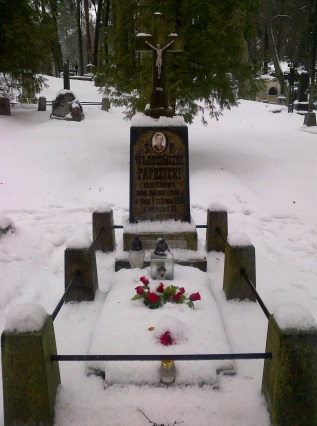 Foto: 152 Paprzycki Antokol 2016, aut. J. CzubińskiGrób Benona Teofilia ZarembyLokalizacja: cmentarz cywilny na AntokoluOpis: Zaremba Benon-Teofil, chorąży 23 P. Uł. Grodzieńskich W.P., 16.VI.1881 - 30.XI.1936Inskrypcja: Ś. P. / Benon-Teofil / Zaremba / chorąży 23 P. Uł. Grodzieńskich W.P. / 16.VI.1881 / zasnoł w Panu / dn. 30.XI.1936 r.  / prosi o zdrowaś marya!/Foto: brakGrób Władysława OwidzkiegoLokalizacja: cmentarz cywilny na AntokoluOpis: Owidzki Władysław, por. W.P. w st. spoczynku, b. leg. 1 Brygady, kawaler Krzyża Niepodległości, ur. 13 listopada 1887-15.XI.1935Inskrypcja: Ś. P. / WŁADYSŁAW OWIDZKI / por. W.P. w st. spoczynku b. leg. 1 Brygady / kawaler Krzyża Niepodległości / ZM. 15 XI 1935 R. W WIEKU LAT 48 / Foto: brakGrób Bolesława SzulcaLokalizacja: cmentarz cywilny na AntokoluOpis: Szulc Bolesław, plut. zaw. 1 p.p. Leg., 1901-19.VI.1935 Inskrypcja: Ś. P. / Bolesław / Szulc / plut. zaw. 1 p.p. Leg. /  zm. 19.VI.1935r. przeżył lat 34 / Pamiątka od żony i Kwiatkowskich /Foto: brakGrób Wiktora SadowskiegoLokalizacja: cmentarz cywilny na AntokoluOpis: Sadowski Wiktor, kapr. 3 p. sap., 1911-31.VII.1935Inskrypcja: Ś. P. / WIKTOR / SADOWSKI / kapr. 3 p. sap. /ZM. 31.VII.1935 R. / W WIEKU 24 LAT / CZEŚĆ JEGO PAMIĘCI/ Foto: brakGrób Józefa Cholewo Lokalizacja: cmentarz cywilny na AntokoluOpis: Cholewo Józef, pułkownik w st. spo., 1865-13.IV.1939Inskrypcja: Ś. P. / JÓZEF / CHOLEWO / PUŁKOWSKI W ST. SPO. / ZM. 13 IV 1939 R. / W WIEKU LAT 74/Foto: brakGrób Marjana PancerzyńskiegoLokalizacja: cmentarz cywilny na AntokoluOpis: Pancerzyński Marjan, ob. Z. Kowieńskiej, por. em. W.P., 25 września 1895-17.X.1937Inskrypcja: Ś. P. / MARJAN / PANCERZYŃSKI / ob. Z. KOWIEŃSKIEJ / POR. EM. W.P. / ZM. DN. 17.  X. 1937 R. / W WIEKU LAT 42 / Foto: brakGrób Haliny Gintowt Lokalizacja: cmentarz cywilny na AntokoluOpis: Halina Gintowt / siostra P.C.K. / szpitala wojsk. O.W. Wilno / zm. 10.I.1939 /Inskrypcja: Ś. P. / Gintowt Halina, siostra P.C.K. szpitala wojsk. O.W. Wilno, zm. 10.I.1939 Foto: brakGrób Stefana GrodzickiegoLokalizacja: cmentarz cywilny na AntokoluOpis: Grodzicki Stefan, generał w stanie spoczynku,   1851-16.V.1933Inskrypcja: Ś. P. / Stefan / Grodzicki / gienerał wstanie spoczynku /  zm. 16 maja 1933 r.  w wieku lat 82 / cześć twej pamięci/ Foto: brakGrób Władysława KarasińskiegoLokalizacja: cmentarz cywilny na AntokoluOpis: Karasiński Władysław, osadnik wojskowy,  1898-3.VIII.1938Inskrypcja: Ś. P. / Władysław  / Karasiński / osadnik wojskowy /ZM.  3 VIII 1938 R. / W WIEKU LAT 40 / POKÓJ JEGO DUSZY / NAJDROŻSZEMU MĘŻOWI / ŻONA Foto: brakGrób Jana KobyciLokalizacja: cmentarz cywilny na AntokoluOpis: Inskrypcja: Ś. P. Jan Kobycia / starszy sierżant 5 p.p. Leg., 1896-13.III.1932  /Po wielkich trudach i ciężkiej chorobie spoczywaj mężu i ojcze w tym grobie. odeszłeś od nas w kraj nie znany niechćiałeś z nami dłużej być. Pozostawiłeś żonę i dzieci w trosce i smutku z westchnieniem łez Nikt naszych uczuć zrozumieć nie chce i tego ognia co w sercach wre. Jnni zapomną, lecz żona i dzieciach nigdy nigdy nie. Ukochanemu mężowi żona i dzieci.  /Z żalu i smutku tę pamiątkę poświęcamy./Foto: brakGrób Stanisława MachcewiczaLokalizacja: cmentarz cywilny na AntokoluOpis: Machcewicz Stanisław, ur. 15 października 1876 - płk piech., płk. W.P. Kawaler Orderu  Virtuti Militari, zmarł  20 września 1939 w wieku 69 lat. Pochowany na cmentarzu Antokolskim w Wilnie.Inskrypcja: Ś. P. / Stanisław/  Machcewicz / płk. W.P. Kawaler Orderu / Virtuti Militari / zm. 1939 IX 20 lat 69 / Pokój jego duszy/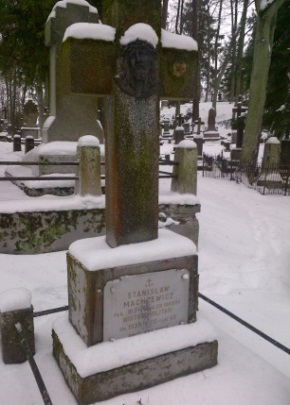 Foto: 151 Machcewicz Antokol, 2016, aut.  J. CzubińskiGrób Wacława OganowskiegoLokalizacja: cmentarz cywilny na AntokoluOpis: Oganowski Wacław, porucznik i adjutant 3 Pułku Artylerii Ciężkiej im. króla Stefana Batorego, 9.XI.1905-16.II.1935Inskrypcja: TU SPOCZYWA / UKOCHANY SYN I NIEODŻAŁOWANY KOLEGA / Ś. P. / Wacław Oganowski / porucznik i adjutant / 3 Pułku Artylerii Ciężkiej / im. króla Stefana Batorego /UR.  9. LISTOPADA 1905 / ZM. DN. 16. LUTEGO 1935 R. /Foto: brakGrób Jana Schmidta Lokalizacja: cmentarz cywilny na AntokoluOpis: Schmidt Jan, chorąży 4 P. Ułanów, 1882-21.V.1932Inskrypcja: Ś. P. / Jan / Schmidt / chorąży 4 P. Ułanów /zm. 21.V.1932 r. w wieku lat 50. / pokój jego duszy / najdroższemu mężowi / żona / Foto: brakGrób Józefy WesołowskiejLokalizacja: cmentarz cywilny na AntokoluOpis: Wesołowska Józefa, siostra P.C.K. szpitala wojsk. O. War. Wilno, zm. 12.III.1937Inskrypcja: Ś. P. / Józefa Wesołowska / siostra P.C.K. / szpitala wojsk. O. War. Wilno / zm. dn. 12 marca 1937 r. /Foto: brakGrób Stefana WitczakaLokalizacja: cmentarz cywilny na AntokoluOpis: Witczak Stefan, chorąży baonu K.O.P. „Słobódka”, 1897-23.III.1937,  Inskrypcja:  TU SPOCZYWAJĄ Ś. P. / Stefan  / Witczak / chorąży baonu  / K.O.P. „Słobódka” / ZM. 23 –III- 1937 R. MAJĄC LAT 40 I JEGO SYNEK  Jureczek / UR. 7.V-1931. ZM. 22.VIII.1931R. /Foto: brakGrób Stanisława ZawiszyLokalizacja: cmentarz cywilny na AntokoluOpis: Zawisza Stanisław, b. legionista 2go p.p. Leg. Pol. 2gj Brygady, kawaler Krzyża Niepodległości, 1892-29.XII.1937Inskrypcja: Ś. P. / Stanisław / Zawisza / b. legionista 2go p.p. Leg. Pol.  / 2gj Brygady, kawaler Krzyża Niepodległości zm. 29.XII.1937 w wieku 45 lat / cześć jego pamięci!/ Foto: brakKrzyż upamiętniający żołnierzy Wojska PolskiegoLokalizacja:  m. Wilno, Antokol / Vilnius, Opis: Upamiętnienie centralne kwatery polskich żołnierzy na Cmentarzu na Antokolu ustawiono dopiero w 2005 r. (wiele lat trwało czekanie na zgodę Litwinów). Inskrypcja w j. polskim i lit.: W hołdzie / żołnierzom Wojska Polskiego / poległym i zmarłym z ran / w walkach z bolszewikami / w latach 1919-1921 / Cześć ich pamięci! / Rząd Rzeczypospolitej Polskiej / Wilno 2005. // Garbė Lenkijos kariuomenės kariams, / žuvusiems ir mirusiems nuo žaizdų / kovose su bolševikais / 1919 – 1921 metais / Šlovė jų atminimui / Lenkijos Respublikos Vyriausybė / Vilnius 2005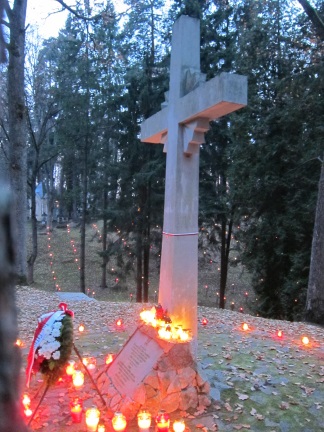 Foto: 66 Antokol krzyż 2015, aut. KRKwatera Żołnierzy Polskich na Antokolu Lokalizacja:Opis: Kwatera liczy 1626 grobów legionistów i żołnierzy polskich poległych lub zmarłych od ran w latach 1919-1920 w walkach o Wilno i niepodległość Polski. Renowacja cmentarza była prowadzona w latach 1998-2005 na zlecenie i z funduszy ROPWiM, spoczywa tu ponad 1600 żołnierzy, wg. in. źródeł – 1410. Pochowano tutaj znaczną ilość żołnierzy polskich poległych we wrześniu 1939 roku, którzy zmarli z ran w szpitalu wojskowym na Antokolu. Starsi Wilnianie jeszcze pamiętają drewniane krzyże, jakie ustawiano na grobach żołnierzy polskich poległych we wrześniu 1939 roku. Spośród zarejestrowanych w czasach sowieckich 988 mogił wiele nie dotrwało do dzisiejszych czasów. Część zachowała się z nieczytelnymi napisami, część legionistów pozostała nieznanymi.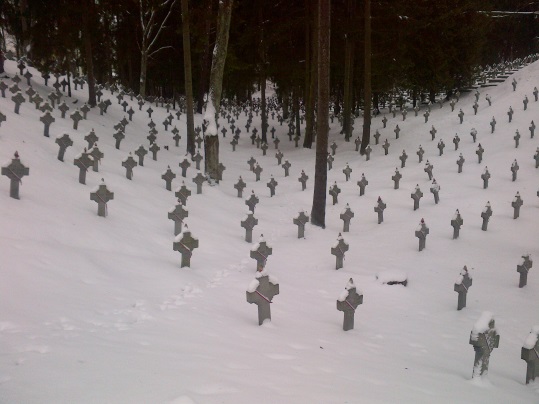 Foto: 66 Antokol 2015, aut.  J.CzubińskiJednym z takich jest historyk wojskowości, archiwista, polski oficer Janusz Wiktor Staszewski, odznaczony w 1939 roku Złotym Krzyżem Zasługi, który poległ we wrześniu 1939 roku i został pochowany na cmentarzu Antokolskim. Podczas okupacji niemieckiej na tyłach cmentarza grzebano potajemnie zamordowanych na Łukiszkach i poległych w lipcu 1944 roku żołnierzy AK. Jednym z nich jest radiotelegrafista podporucznik Stanisław Tadeusz Zapotoczny „Płomień”, cichociemny, który został aresztowany 18 lutego 1944 roku przez Niemców w czasie seansu łączności i nadawania depesz. W czasie przewiezienia go na przesłuchania zażył truciznę i zmarł. Został pochowany na wojskowym cmentarzu na Antokolu. Przygotowana przez historyka Cz. Malewskiego oraz publicystę J. Surwiło publikacja „Cmentarz Wojskowy na Antokolu w Wilnie” przedstawia wykaz mogił w Kwaterze Legionistów oraz mogił żołnierskich znajdujących się w sąsiedztwie Kwatery Legionistów i w różnych innych częściach Cmentarza Wojskowego na Antokolu w Wilnie. Wykaz obejmuje 768 nazwisk (dane te należy porównać z listą strat Wojska Polskiego):....lust Józef Abakanowicz W. Adamcewicz Wł.Adamczyk Walenty - szer. 30.p.p. zm.ch. 23.XI.1919 WilnoAdamowicz Kazim. Adamowicz Roni. Adamski Kord. Admiek Stanisl. Agata PawełAksman Aleks. Alargoj Tomasz Aleksandrowicz Alikowski Ludwik - szer. 23.p.p. zm.r. 30.X.1919 Wilno Andrajocz Józef Andrzejak Ludwik - szer. 69.p.p. zm.r. 5.VII.1920 Parafjanowo Andzulewicz Jan Arczuk Józef Arkuszewski K. Arkuszewski Kazimierz - szer. 6.harc.p.p. pl. 16.X.1920 Suderwa Bachenek MichałBadaczewski Jan - szer. 6.baon.etap. zm.(wypad.) 17.I.1920 Wilno Bajko MichałBajus Teofil - szer. 5.p.p.leg. zm.ch. 20.IX.1919 WilnoBaliński Wincenty - strz. kowień.p.strz. zm.ch. 20.II.1920 Wilno Bamura Franc. Banas Andrzej Banasiuk Stanisław - uł. 11.p.uł. zm.ch. 15.II.1920 Wilno Baniewicz Józef Bankowski Franc. Banowicz Antoni Baran Jan Baran Wojciech Baranowski A. Barański Henryk Barburski Boi. Barczewski Fr. Bardzo Bern. Bardzyński Zygm. Barszcz Stanisł.Bartoszewicz J. Bartoszkiewicz Baryjczyk Władysław Baworowski Tadeusz - sierż. baon.kol. zm.ch. 26.V.1919 Wilno.Bejnarowicz D. Bel Walenty Bergo Mikołaj Bernar Jan Biedal Wladysł.Bielecki Tomasz Bielewicz Bron. Bielkin Mikołaj Biernacki Stanisław - uł. 13.p.uł. zm.ch. 31.I.1920 Wilno Binczak Józef Biniek Jan Biniek Wlad. Bizumowicz Adam Bizylowski Bem. Błaszczyński Al. Błaszczyński Aleksander - strz. kowień.p.strz. zm.r. 23.IV.1920 Wilno Bobek JózefBobryk Stanisław - szer. 7.p.p.leg. zm.ch. 30.I.1920 Wilno Bohdanowicz Al. Boniecki Józef - szer. 28.p.p. zm.ch. 9.VII.1920 Wilno Borezo KonstantyBorowski Michał AleksanderBorowski Wład. Boruch Jan Borysow MichałBranicki Czesł.Brąkowski Stanisł.Brodowska K. Brodowska M. Brzeziński Wacław - szer. 30.p.p. zm.ch. 1.II.1920 WilnoBrzozowski Władysław - szer. b.uzup.dyw.lit.biał. zm.ch. 12.VII.1919 WilnoBuczkowski Roman - szer. 9.p.p.leg. zm.ch. 3.III.1920 Wilno Buła Alojzy Burzyński Stanisław - strz. kowień.p.strz. zm.ch. 16.II.1920 Wilno Butkiewicz Wit. Bydała Jan Bzduch MichałCelner Czesław Cesen Andrzej Cezar Władysław Chętkę Jan Chilewski A. Chłoposzi Chmielewski A. Chmielewski Tomasz Chociejew M.Choraźko Jan Chrański Józef Chrapczyński Jan Chruszel Jan Chrzanowski W. Chwała Frań.Chybek Władys. Cichocki Czesław Cienkin Józef Ciennik CzesławCieślak Teodor Cieśler Marjan Cybula Bronisł.Cyran Jan Cywiński Leon Czajka Antoni Czajkowski Kaź.Czapla Piotr Czapski Jan Czarnowski Józ. Czatkowski St. Czech Jan Czepukojć Mikołaj Czernawski Józef Czernecki Bolesław Czerniak Jan Czerniak Stan. Czubak Piotr Czujka Władysł.Czwiek Józef Czyryński PiotrDaciej Leon Dama Jan Damańczyk Józef Danowski Jan Daszew Leon Daszyński Wincenty Dąbrowski Wład. Delak Andrzej Delecki Tomasz Delegowski Józef Delski Bronisł.Denjański Stan. Denkowski Józef Derkowski Józef Dielner Wład. Diemienkiejew A. Dobiek Wojciech Domagała K. Domański Sylwester Dominczak Stan. Dowbek Marcin Dowejno Antoni Drazewski W. Drozd Feliks Drozd Stanisł.Drozdowski Kaź.Duduiński Józef Dudzik Józef Dukaj Jan Dulka Walenty Dydra Władysł.Dyżyna Herman Dziarkowski Jan Dziennik Wład. Dziubek Jan Fabiniak Jan Falkowski Wacł.Fedorczuk Fiszer Jan Franczak Jan Gabiński Józef Gadomski Zygm. Gajdzis Kazim. Gajżewski Frań.Garłowski Ant. Gąsior Józef Gerczowski JanGesek Juljan Giedkowski Wład. Giedrojć Kazim. Giel Zygm. Gieza AntoniGliński Albin Gładek Franc. Głowacki Wacl. Godlewski Stan. Goduł Stef. Godziewski Kar.Golkiewicz Gołuch Józef Gorczukowski W. Gordziej Konst. Gorszut Gowrylczuk W. Grabowska Hal. Grabowski Konst. Grabowski Wład. Grazka Józef Grobeusz Ferd.Grojewski Leon Groncewicz Stef. Gruszyński Jan Grzebski Konst. Grzewicz Bolesł.Grzywinicki Kaź.Gurszewicz Józ. Gwiczak Jan Gwoźdź Jan Gylski Józef Gzedke Jan Hamula Mikołaj Harasiński Piotr Hejna Stanisław Herbacz Jakub Horbalski St.Hunciak Baz. Ignasiak Stanisław Ignatiuk Konst. Inowski Stan. Iuancz Julian Iwanczuk Aleksander Iżokej Jan Jabłonowski I. Jach Antoni Jaczke Justyn Jaczuk CzesławJakobowski Józ. Jakubenas Józef Jakubowski Józ. Jakubowski Kaź.Janicki Wład. Janiga MichałJankowski F. Janowicz Marja Jarosz Roman Jasiak Ignacy Jasiulewicz A. Jastrząb Tomasz,  szrg. straży kolej., + 10.7.1920 Jawyno MichałJedynak Adam Jędrzejczak Rom. Jędrzejewski Wł.Joachimiak K. Jonisiński Wlad. Józef Gawerski Juchniewicz Jadw. Judja Krystjan Junkiewicz Czesław Jupek Juskiewicz Feliks Kacyla Władysł.Kaczmarek Władysław Kaczyński Kaczyński Dom. Kaczyński Teodor Kadziewski Ant. Kalinowskl Rom. Kaliński Józef Kalisz Piotr Kałaj Franciszek Kamieczko Józef Kamiński Woje. Kankin Józef Kapiński DawidKarawajczyk K. Karbutowicz Józ. Karchanowicz J. Karczewski Józef Karkocki Antoni Karolczak St. Karpiński Piotr Katolik Stanisł.Kazicki Józef Kazmierczak Wacław Keller Antoni Kiersnowska Helena Kiezko A. Kikaczowski Al. Kizichorski Kaź.Klutja Józef Kobryniecki Fr.Kobyliński Józef Kochla Antoni Koćda Antoni Kojnaba Jan Kolasa Józef Kolasa Józef Kolasiński Franc. Koltan Edward Kołodziejczyk W. Komar Józef Komar Stan. Komiez StefanKonopko Korba Piotr Kormec Adolf Korolkiewicz A. Korzuliński E. Kosiarek Wład. Kosiorowski Józ. Kossowski Józef Kot Stanisław Kotas Antoni Kotwas Wład. Kowalewski Ign. Kowalow Andrzej Kowalski Ludwik Kowalski Wład. Kozak Jan Kozakiewicz Jan Kozakiewicz S Kozieniewski Boi. Kozik Józef Koziński Kazimierz Koziowski Antoni Kozłowski Kaź.Kozwacki Krabniewski Piotr Krajew Szymon Krawczyk Józef Krawczyk Wojc. Krączyk Piotr Krnit Julian Kronze Józef Królczyk Konst. Królewski Józef Kruk Wład. Krupnik Waleń.Krzystek ZygmuntKsiążek Seb. Kubasiak Franc. Kubek Jan Kublin Tomasz Kucharski Józef Kuchta Grzeg. Kulikowski WładysłKulis Franciszek Kuncewicz Adolf Kundel Stanisł.Kursinecz Borys Kusrze Alfred Kwiatkowski Ant. Kwiatkowski Ant. Kwiatkowski G. Kwiecień Jan Lagala Jan Lalo Piotr Laniec Franciszek Lasota Józef Lasyr AntoniLenderko Edw. Leniewski Edw. Leśniecki Piotr Leśniewski Stef. Lewandow... Lewaniuk Edw. Libran Zygmunt Libzan Wacław Lichmański MichałLimpowicz Kaź.Lis Stanisław Lisiewicz Wład. Loczkin JanLoterewicz Władysł.Lutowicz Witold, zg. 1919, żołnierz WP, brak krzyża po ostatniej renowacjiLubecki Zygm. Lubomirski Wikt. Luksztad Franc. Lur JózefŁukowski Bened.Łuksza JózefŁysakowski Jęk.Łysiak WacławŁyszczyk JózefStanisław MachcewiczMaciejewski Ant. Maciejewski Juljan Maciesza Józef Macimek Antoni Mackiewicz Antoni Madejsza Jan Majewicz Józef Makowski Bron.Malinowski Feliks Maliński Jan Manocha Józef Marciniak Franc. Marciniak Stanisł.Marcinkowski Markiewicz Józ. Markowski Stan. Marszałek Józef Marus Bolesław Maszkiewicz Antoni Maśliński Ant. Matuszewski St. Mazur Aleksand.Mech Jan Medyński Stan. Menczara Kaz.Michlowski Ant. Miednikow Mikołajczyk Fr.Milczaków Jakub Mildok Józef Miller Robert Miłoszewski Jan Minkowiecka Agn. Miodek PawełMioduszewski Józef Mires Adam Modrzejewski B. Modrzejewski Fr. Modzielski Jan Mojcz Wiktor Mokrejewski Al. Morawski Franc. Morawski Hipol Morglich Wład. Morocz Andrzej Moryc Józef Mosnicki Wład. Mowzycz Marja Mrozicki Stan. Mroź Stefan Muchieniek MichałMulich Hipolit Myszkowski Sz. Myślińska Anna Naraniecki Juljan Naszczewicz Józ. NawrocKi Szym. Niedbolski PawełNiedziński Franc. Niemyński Stefan Niepla Józef Nieprzytomny Nieprzytomny T. Niesteruk Tomasz Nieszkiewicz Józef Niszkiewicz Kaź.Notaj Jan Notowicz Czesł.Nowacki Włodz. Nowak Anton. Nowakowski S. Nowomiejski Jan Nupszy Ignacy Nurek Józef Oborowicz Wit. Obzobolski Alek. Ocilka Bronisi.Ogrodnik Jan Olejniczak Orantek Stan.Ostrowski Winc. Owczarek Mieczysław Owsiński Feliks Pacan Piotr Pachlicki Franc. Pak Andrzej Pałeski Józef Panarski JanPanfilak Adam Papierz StanisławPaszkowski B. Pawlak Józef Pawlukucki Piotr Pawłowski Józef Pazuch MichałPecuła Stan. Pejchański Wład. Perlej Stanisł.Piaszczyk Jan Piecha Franc. Piekarski Albert Piekarski Stan. Pietak Bolesław Pietkiewicz Pietkiewicz Aleksander Pietrowicz Mich. Pietrzyk Kacper Pilzys Mikołaj Piłat Jan Piotrowski Wacl Piotrowski Wład. Pleban Kazimierz Poczesny Anton. Podkuliński Ant Pogórski Wład. Pokony Antoni Pokorzewski Ant. Pokrzywnicki Al. Poksztyla Sylw. Polak Jan Polesiak Stan. Postolko Wincenty Poterczak Franc. Poznański Jan Prażmowski Prola Jan Ptajmer Jan Ptaszewski Stanisl. Pubielewicz A. Puszczyński L. Puzgis Weronika Pyrkowicz Antoni Pyta Stanisław Raczyński Ant. Radoliński Jan Radziszewski R. Rafalski Feliks Rakicki MichałRasłowicz Winc. Raszkowski MichałRączko Stanisław Recnowicz Rób. Relichniewicz Jak. Renkiewicz Henr. Ritowski Edw. Robicz Józef Rodak Stanisł.Rogowski Józef Rokoczy Antoni Romaldowicz Fr. Romański Bolesł.Romaszkiewicz R. Rosecki Walenty Rosłoniec Wl. Rostkowski IgnacyRotwelder Rób. Rozenberg J. Rozgel Bronisł.Ruciński Sewer Rudnicki Karol Rumiński Bolesł.Runiewicz Sabin Rutkowski J. Rutkowski Jan Rutkowski K. Rymszycki Stan. Ryzdra Stanisl. Rzazmowski St. Sadowski Józef  Sakowicz Salkiewicz Stan. Samblen Kazim. Samoraj Henryk Samulka Piotr Sańczykowa M. Satkowski Konst. Sauczyk AntoniSejstasz Konst. Serafin Fel. Serafin Jan Serwaczyński B. Sewerim Jan Siedlaczek Ign. Sielezniow Jan Sielicki Bronisław Sielski Jan Siemienieszan P. Sienińcz Wiktor Sieradzki Jan Sierzpytowski Cz. Sinkiewicz AntoniSkoczyłaś Step. Skorupski Wacław Skorych Kazim. Skowaciński W. Skrzeczowski W. Słomka Bol. Sobczak Jan Sokołowski Józef Sosniewski Ant. Spacjer Kazim. Stanisław Józef PawełStaniszewski B.Stankiewicz Br. Starmach Woje. Stawrejski Władysław Stefański Bolesław - zakł.1.dyw.piech. zm.ch. 11.III.1920 Wilno Stopiszewski C.Stuzek S. Subotkiewicz M. Suchalski Stan., Suchalski Stanisław - ., szer. zm. ch. 22.11.1920, Wilno Suczok JanSuży Józef Swanowicz Kazimierz Swidziński Fel. Swietlikowski B. Swobodziński Franciszek Sworst Franc. Sykuł Aleks. Szablewski Fr. Szablewski Franciszek - *, kan. 1. p. a. p. zm. ch. 11.11.1920, Wilno. Szachnajder A. Szachuski Feliks Szajewski Woje. Szajewski Wojciech - *, szer. 5. p. p. leg. zm. r. 3.X.1919, Wilno Szajkowski Fr. Szaleńczyk Stan. Szaleńczyk Stanisław - , szer. 12. p. p. zm. - 27.11.1920, Wilno Szamiel Feliks, sierż. wileń. p. strz. zm. ch. 21.XII.1920, Wilno Szarga Kazim. Szawliński Roni. Szczepaniak Kazimierz - *. szer. 28. p. p. zm. ch. 4.11.1920, Wilno.Szczepański Wacław - *, szer. 10. komp. tlgr. zrn. (uton.) 22.V.1920, Wilno. Szczukowski Józef Szematowicz K. Szemik Herman Szerkowski J. Szerotka Franc. Szkiet Anna Szmitro Grzegorz Szulc Bolesław Szumski Józef Szuwałow Piotr Szwedorowicz Józef Szymański Jan Szymański Jan - *, szer. 8. p. p. leg. zm. (uton.) 5.IX.1919, Wilno Szymczak Józef szer. 30. p. p. zm. ch. 24.1.1920, Wilno Szymielewski Br. Szypowicz Sz.Średnicki IgnacyŚwierczyński Fr.Świerszcz Karol Tadeusz Pupko Taprowski Feliks Tarbacki Kazimierz Tarka Józef Taucz August Tciażek Franc. Tłakiński Marjan Tokariow Tołstiakowa A. Tomałko Wlad. Tomaszewicz Koń.Tomczyk Józef Tonfil Trojanowski P. Tuczanowski Fr. Tuliszewski Wit. Tupko Witold Turkowski Józef Turski Aureli Turski Wład. Tyszko Zofja Uniski Józef Urbański Józef Uszeło Józef Wadołowski Józef Wagiński J. Wajtajnis Stan. Walczak Flor. Walesiński Ant. Walewski Władysław Wasilewski Fr. Wasiliew PawełWasiljew PawełWaszkiewicz J. Waziński Czesi Waziński Czesł.Wąsik Marek Welczok Bolesław Wenek Piotr Wersocki Edward Weryk Ildef.Wiciński Stefan Wiebrzykowicz F. Wieczorek Boi. Wieczorek Teofil Wiemlicki Józef Wierzbicki Szcz. Wieżykowski Fr Wigrik Józef Wilk Józef Winiarski Piotr Winiaszek Wład. Winnicka Halina Wioch Wiórek Jan Wiskup Stefan Wiszniewski Józ. Wiśniewski Alek.Witwicki Andrzej Wlizno Józef Władimir Bykowski Włodarczyk T. Wojcek Aleks. Wojcinowicz Andrzej Wojtasik Józef Wojtolski Wład. Wołków Ant. Wontas Szczepan Woźnica Adam Woźniewski And. Wójcik MichałWójcik MichałWróbel TomaszGajbutowicz Wróblewski Ant. Wrzekiewicz Leop. Wultański Adam Wykręt A. Wysocki Mateusz Wyszykowski B. Zaczkowski St. Zając MichałZakościelny W. Zalewski Ignacy Zamajda Karol Zamieński Józef Zarański JózefZarzeczny Józef Zatorski Wiktor Zatorski Zygm. Zawalski Mikoł.Zazewnik Aleks. Zągorowicz Jan Zbyczok JózefZdunowski Wal. Zejrański Józef Zelski MichałZendercusz J. Ziebrowski Józef Zielenkow Flor. Zienkiewicz Bron. Zietara Józef Zimnoch Piotr Zuliński Jan Zych JózefŻabukczycki J.Żagiella Stan.Żak Stanisł.Żak StanisławŻbik StanisławŻebrowski JuljanŻegadło Stanisł.Żewlakow EufemiŻukowski PiotrŻulewski JózefŻyglewicz Frań.Żyk StanisławŻylewicz Winc.Żyliński LeonCmentarz przy kościołe  św. św. Piotra i Pawła (Saulės)Na cmentarz parafii kościoła św. Piotra i Pawła znajdują się zabytkowe kaplice grobowe Zawiszów, Ogińskich, Sidorowiczów i Meysztowiczów. Został założony w pierwszej połowie XIX wieku, główne wejście znajduje się na rogu ulicy Paca (M. K. Paco) i Słonecznej (Saulės). Jest bardzo rozległy (ok. 4 hektarów) i położony na nierównym terenie. Cmentarz nie jest objęty ochroną jako zespół i nadal jest intensywnie użytkowany ze szkodą dla zabytkowej substancji. Cmentarz jest w dużym stopniu zaniedbany, główny grobowiec nie posiada już dachu, widać duży kontrast między starymi, polskimi zarośniętymi a nowymi, często już litewskimi grobami.  Obecna nazwa  „Słoneczny” (Saulės) jest  używana od 1945 roku i pochodzi od nazwy przebiegającej obok ulicy.Grób weterana powstania styczniowego Jana StalewskiegoLokalizcja: cmentarz parafii kościoła św. Piotra i PawłaOpis: Stalewski Jan, weteran 1863 r., 5.V.1948-24.XI.1935, XIIIInskrypcja:Foto: brakGrób pułkownika WP Mieczysława JanuszkiewiczaLokalizcja: cmentarz parafii kościoła św. Piotra i PawłaOpis: Mieczysław Januszkiewicz , pułkownik W.P., 1860-24.IX.1930, IXInskrypcja:Foto: brakGrób Nieznanego żołnierza Wojsk Polskich 1919Lokalizcja: cmentarz parafii kościoła św. Piotra i PawłaOpis: Inskrypcja:Foto: brakGrób żołnierza gen. Hallera Stanisława PawłowskiegoLokalizcja: cmentarz parafii kościoła św. Piotra i PawłaOpis: Pawłowski Stanisław, żołnierz gen. Hallera, uczestnik walk o Polskę w 1920, 1891-29.XII.1938, VIInskrypcja:Foto: brakGrób Alfonsa Kasprowicza Lokalizcja: cmentarz parafii kościoła św. Piotra i PawłaOpis: st. sierż. Wojsk. Sądu Rejon. w Wilnie, 1899-2.VI.1942, XXInskrypcja:Foto: brakGrób żołnierza AK Mieczysława Paszkiewicza ps. „Kajtek”Lokalizcja: grób na cmentarzu przy kościele św. Piotra i Pawła (Słonecznym) oraz w kwaterze wojskowej na Starej Rossie ekshumowany czy symboliczny grób? Opis: 3 Brygada AK, rozstrzelany przez gestapo 7.VII.1944 zatrzymany podczas ataku na mieniecką ciężarówkę w Wilnie, po ciężkich torturach zmarł.  Inskrypcja: Foto: brakTablica ku czci ks. Franciszka ZawadzkiegoLokalizacja: kościół św. Piotra i PawłaW kościele śś. Piotra i Pawła na Antokolu znajduje się tablica pamiątkowa dla uczczenia kapłańskiego jubileuszu ks. Franciszka Zawadzkiego. Jest ona wykonana z marmuru, umieszczono ją na prawo od obrazu Matki Boskiej Łaskawej. W lewym górnym rogu tablicy na czarnym medalionie wyrzeźbiony został profil ks. Zawadzkiego. Inskrypcja nie wspomina wprost o udziale księdza w powstaniu styczniowym, jednak ten udział sugeruje wezwanie u góry tablicy z inskrypcją: Błogosławieni którzy miłują / Boga i Ojczyznę!. Poniżej tekst: W dzień pięćdziesięcioletniego Jubileuszu kapłaństwa / księdza Franciszka Zawadzkiego ostatniego z re/gularnych kanoników Lateraneńskich, obecnie probo/szcza kościoła ss Piotra i Pawła na Antokolu pa/rafjanie w dowód czci i uznania zasług tę tablicę / wmurowali 24 czerwca 1905 roku. Ks. Franciszek Zawadzki (1829-1915) , herbu Rogala, został pogrzebany w katakumbach przy kościele śś. Piotra i Pawła. Brał czynny udział w powstaniu styczniowym. W czasach ucisku religijnego ocalił od zagłady kościoły w Konstantynowie i w Udziale. Jego staraniem kościół antokolski został starannie odnowiony. Cmentarz Bernardyński Cmentarz Bernardyński założony został w 1810 r. na stromym brzegu Wilenki wśród wzgórz, dolin i pagórków na Zarzeczu. Jeden z najstarszych cmentarzy Wilna, na którym spoczywają przede wszystkim Polacy i dlatego jest nazywany Wielką Księgą historii i kultury polskiej. Wieczne odpocznienie znalazł tu wybitni polski krytyk literacki L. Borowski, prawnik M. Dziewicki, filantropka T. Iwicka, przyrodnik S. B. Jundziłł, malarz K. Rusiecki, prof. chirurgii J. K. Ziemacki. Na cmentarzu znajdują się również groby powstańców styczniowych.Cmentarz Bernardyński na Zarzeczu – jest to zabytkowy cmentarz, na którym pochowano wielu profesorów uniwersytetu, inżynierów, lekarzy, prawników, urzędników, ziemian, rzemieślników, wojskowych oraz osoby w różny sposób związane z Adamem Mickiewiczem. W 2005 r. Rada OPWiM oraz Fundacja Wspierania Współpracy Litewsko - Polskiej im. Adama Mickiewicza (przewodnicząca Zarządu Gražina Dremaitė) zawarły porozumienie, na mocy którego rozpoczęto realizację programu konserwacji i renowacji nekropolii. Odrestaurowano ponad 80 pomników, wzmocniona została skarpa i nie zagrozi już zawaleniem.Grób żołnierza Napoleońskiego Jana AdamowiczaLokalizacja: Wilno, cmentarz Bernardyński, ul. Žvirgždyno 3Opis: Adamowicz Jan, 1828-21.VII.1893, XIInskrypcja:	Foto: brakGrób chorążego Wojsk Polskich Macieja BalcewiczaLokalizacja: Wilno, cmentarz Bernardyński, ul. Žvirgždyno 3Opis: Porucznik b. Wojsk Polskich, 1792-8.III.1863, II Inskrypcja: Foto: brakGrób uczestnika powstania styczniowego Ottona RudziańskiegoLokalizacja: Wilno, cmentarz Bernardyński, ul. Žvirgždyno 3Opis:  biały prostopadłościenny cokół zwieńczony krzyżem. Pod napisem owalna fotografia powstańca. Obramowanie grobu betonowe. Całość ogrodzona sześcioma białymi słupkami betonowymi połączonymi metalowym prętem. W 2007 r. na koszt ROPWiM nagrobek został odnowiony.Inskrypcja wyraźnie wskazuje na udział zmarłego w walkach powstańczych: Ś+P / Otton / RUDZIAŃSKI / weteran 1863 / 1842 – 1915. Foto: brakGrób uczestnika powstania styczniowego Franciszka SiekierzyńskiegoLokalizacja: Wilno, cmentarz Bernardyński, ul. Žvirgždyno 3Opis: Granitowa płyta z napisem. W 2007 r. na koszt ROPWiM nagrobek został odnowiony. Po powstaniu został zesłąny na Sybir.Inskrypcja: Ś. P. / Franciszek / SIEKIERŻYŃSKI / Prezes Weteranów Kresowych 1863 r./ Aptekarz / zm. dn. 23 grudnia 1931 r. / Żył lat 85 / Cześć jego świetlanej pamięci !/ Foto: brakGrób uczestnika powstania styczniowego Stanisława Staniewicza Lokalizacja: Wilno, cmentarz Bernardyński, ul. Žvirgždyno 3Opis: ma obramowanie betonowe. Na grobie znajduje się metalowy krzyż. Całość ogrodzona czterema betonowymi słupkami połączonymi metalowym prętem. Na skrzyżowaniu ramion krzyża umieszczona jest mała tabliczka z napisemInskrypcja: WETERAN 63 go roku. Poniżej znajduje się druga tabliczka, a na niej inskrypcja: Ś + P / STANISŁAW STANIEWICZ / weteran 1863 r. / właściciel majątku Starzynki / pow. lepelskiego grni [guberni] witebskiej / zm. 23 X 1919 r. w wieku lat 74 / Cześć jego pamięci. Foto: brakGrób uczestnika powstania styczniowego Ignacego ZdanowiczaLokalizacja: Wilno, cmentarz Bernardyński, ul. Žvirgždyno 3Opis: syn Aleksandra i Emilii z Piaseckich (1840-1863) był jednym z powstańców powieszonych na placu Łukiskim. Pomnik nagrobny wzniesiono w formie prostopadłościennego cokołu zwieńczonego żeliwnym krzyżem z wizerunkiem Chrystusa. Inskrypcja nie podaje wprost przyczyny jego śmierci, można o niej wnioskować po dacie śmierci i młodym wieku zmarłego oraz ze wzmianki o oddaniu życia za wzniosłe idee.Inskrypcja: IGNACY ZDANOWICZ / ur. 15 stycznia 1840 r. / um. 23 grudnia 1863 r. / W wzniosłej idei rozkwicie / Młodzieńcze zakończył życie / Lecz kto zaznaczył swe chęci / Wiecznie żyć będzie w pamięci (...) Foto: brakSymboliczny grób Juljana ŁepkowskiegoLokalizacja: Wilno, cmentarz Bernardyński, ul. Žvirgždyno 3Opis: powst. 1863 r., 1838-21.III.1915, pochowany w Pskowie, VIInskrypcja:Foto: brakSymboliczny grób Tadeusza Rusieckiego Lokalizacja: Wilno, cmentarz Bernardyński, ul. Žvirgždyno 3Opis: kapitan, 1829-1863 zmarły i pochowany w Królestwie Polskiem, XIIInskrypcja:Foto: brakGrób uczestnika powstania styczniowego Apolinarego Bohuszewicza Lokalizacja: Wilno, cmentarz Bernardyński, ul. Žvirgždyno 3; 54°40'04.9"N 25°18'02.7"EOpis: weteran 1863 r., 1845-19.IX.1920, XIIInskrypcja: Foto: brakGrób wdowy po weteranie Powstania Styczniowego Mariannie SturgulewskiejLokazacja: Wilno, cmentarz Bernardyński, ul. Žvirgždyno 3Opis:Inskrypcja: Marjanna Sturgulewska, wdowa po weteranie Powstania Styczniowego 1863 r., 1847-10.VII.1937Foto: brakGrób uczestnika powstania styczniowego Bronisława Szalów Lokalizacja: Wilno, cmentarz Bernardyński, ul. Žvirgždyno 3Opis: powstaniec 1863 roku, 1842-1911, XIIInskrypcja: Stroskana żona pamiątkę poświęcia / Ś.P. / BRONISŁAW SZALOW / POWSTANIEC 1863 ROKU / ŻYŁ LAT 69 ZMARŁ W 1911 R./ Foto: brakGroby nieznanych żołnierzy Wojska Polskiego 1919 – 1920 Lokalizacja: Wilno, cmentarz Bernardyński, ul. Žvirgždyno 3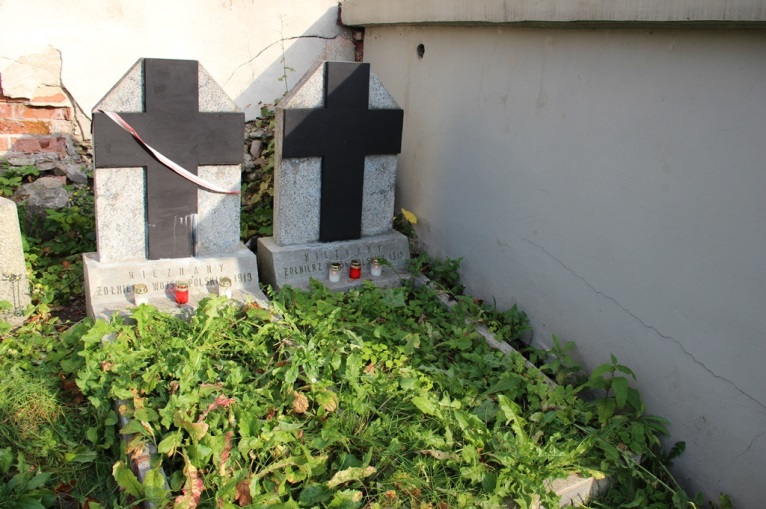 Foto: 72 Cmentarz Bernardyński legioniści 2014, fot. A. KierulisGrób uczestnika walk o niepodległość Polski Jana IlgiewiczaLokalizacja: Wilno, cmentarz Bernardyński, ul. Žvirgždyno 3Opis: Ilgiewicz Jan, 1962-1919, IV. Walczył o niepodległość Polski w latach 1919-1921. Inskrypcja:Foto: brakGrób uczestnika walk o niepodległość Polski Aleksandra MorusaLokalizacja: Wilno, cmentarz Bernardyński, ul. Žvirgždyno 3Opis: poległ na. W. I. Wilnie, lat 19, I, walczył o Wilno, poległ mając 19 lat. Inskrypcja:Foto: brakGrób uczestnika walk o niepodległość Polski Antoniego KowalczykaLokalizacja: Wilno, cmentarz Bernardyński, ul. Žvirgždyno 3Opis: kawaler Orderu Virtuti Militari, 1896-1950, XI, odznaczony dwoma Krzyżami Walecznymi. Kiedy umierał, Litwa była częścią ZSRR, tym samym nie można było odpowiednio opisać jego grobu. Inskrypcja: Foto: brakGrób uczestnika walk o niepodległość Polski Aleksandra Antonowicza Lokalizacja: Wilno, cmentarz Bernardyński, ul. Žvirgždyno 3Opis: generał W.P., inżynier, 1854-16.III.1932, XIIInskrypcja:Foto: brakGrób uczestnika walk o niepodległość Polski Aleksandra BorejszoLokalizacja: Wilno, cmentarz Bernardyński, ul. Žvirgždyno 3Opis: kawaler Orderu Niepodległości, członek zw. Uczestników B. I K. Wojsk Polskich na Wschodzie, 1895 – zm. śm. trag. 14.VI.1933, IIInskrypcja:Foto: brakGrób uczestnika walk o niepodległość Polski  Ignacego Mieczysława Bratusa Lokalizacja: Wilno, cmentarz Bernardyński, ul. Žvirgždyno 3Opis: podporucznik rez. W.P., 18.IX.1894-13.XII.1932, IInskrypcja:Foto: brakSymboliczny grób uczestnika walk o niepodległość Polski Bohdana Jabłońskiego Lokalizacja: Wilno, cmentarz Bernardyński, ul. Žvirgždyno 3Opis: ppor. art. W.P., 1897 – poległ 6.VII.1920 na Wołyniu, pochowany w Ołyce, XIInskrypcja:Foto: brakGrób generała Wojska Polskiego Andrzeja Tupalskiego Lokalizacja: Wilno, cmentarz Bernardyński, ul. Žvirgždyno 3Opis: generał W.P., kawaler orderów Virtuti Militari i Polonia Restituta, 1863-16.IV.1928, III, komendant m. Wilno w l. 1919-1920. Andrzej Tupalski (ur. 20 lipca 1862, zm. 16 kwietnia 1928 w Wilnie) – tytularny generał brygady Wojska Polskiego.Z pochodzenia był Tatarem, ukończył Konstantynowską Szkołę Artylerii w Petersburgu. Był oficerem Armii Imperium Rosyjskiego. Podczas I wojny światowej w ramach Wojska Polskiego na Wschodzie w stopniu pułkownika został wyznaczony komendantem Legii Podchorążych oraz Szkoły Podchorążych tej formacji. Od 1917 do 1918 był delegatem I Korpusu Polskiego w Rosji gen. Józefa Dowbora-Muśnickiego do Rada Regencyjnej. Był członkiem Naczelnego Polskiego Komitetu Wojskowego, a po odzyskaniu przez Polskę niepodległości zasiadł w składzie Komisji Orzekającej Odznaki Naczelnego Polskiego Komitetu Wojskowego. Został delegatem Rządu RP w Wilnie. 26 października 1923 roku Prezydent RP Stanisław Wojciechowski zatwierdził go w stopniu tytularnego generała brygady. W tym czasie pracował jako delegat okręgowej rady kolejowej województwa nowogródzkiego. W późniejszym czasie lat 20. sprawował stanowisko prezesa w instytucjach społeczno-charytatywnych. Zmarł 16 kwietnia 1928 roku w Wilnie. Pochowany na Cmentarzu Bernardyńskim w Wilnie. Odznaczony Orderem Virtuti Militari, Krzyżem Niepodległości (pośmiertnie 3 maja 1932) oraz Krzyżem Oficerskim Orderu Odrodzenia Polski (2 maja 1923). Inskrypcja:Foto: brakWg J. Surwiło przy cmentarzu Bernardyńskim w Wilnie spoczywa kilkunastu dotychczas nieznanych żołnierzy AKGRZEGORZEWOZbiorowa mogiła Polaków rozstrzelanych przez Niemców w 1944 r. Lokalizacja: Grzegorzewo, m. Wilno /  Grigiškės, Vilnius N 54º 38.441’ E 25º 11.219’Opis: W lipcu 1944 r. wycofujące się z Wilna wojska niemieckie w odwecie za ostrzelanie kolumny wojskowej aresztowały w łapance 11 mieszkańców Grzegorzewa i okolicznych wsi. 9 osób z tej grupy zakładników rozstrzelano niedaleko szosy grzegorzewskiej, dwóm udało się uciec. Ciała ofiar, pogrzebane w miejscu mordu, przeniesiono później na cmentarz narowski koło Grzegorzewa. W 2002 r. na grobie została położona płyta z nazwiskami ofiar. Płyta została wykonana dzięki zaangażowaniu prywatnego przedsiębiorstwa Anżeliki Gornatkevičiene.Opis: Krzyże na zbiorowej mogile i płyta pamiątkowa z nazwiskami zmarłych.Inskrypcja: "Ś+P / Miejscowi mieszkańcy / rozstrzelani w 1944 r. przez niemieckich okupantów / Feliks Szadujko / Andrzej Jarosiew / Marcin Olszewski / Bonifacy Olszewski / Jan Kowalewski / Bronisław Czyż / Mikołaj Sosnin / Józef Biedulski / Kazimierz Biedulski"Foto: brakJEZIORKILokalizacja: Wilno, gmina Werki, przy ul. Žaliųjų ežerų Wydarzenie: Po przejściu frontu latem 1944 roku w okolicach Jeziorek rozlokował się polowy szpital wojskowy. Pięć znajdujących się obok siebie grobów – to miejsce spoczynku akowców, rozstrzelanych latem 1946 roku przez sowietów. Mogiła leżąca o kilka metrów dalej – należy do Niemca, którego stracono razem z akowcami.Opis: 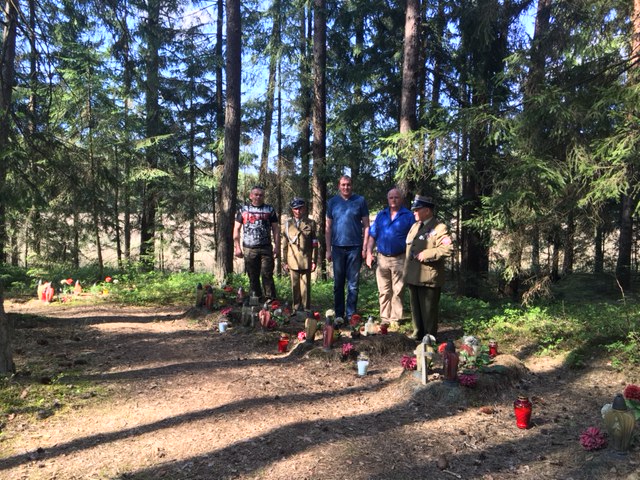 Foto: 305 Jeziorki Wilno, 2016, aut. J.SzostkoWg. Witolda Zaborowskiego, ps Saper pod Zielonymi Jeziorami 08.05.1944 zginął żołnierz AK ps. Jaskółka z 77 pp, grób niezlokalizowanyKALWARIA WILEŃSKA / VILNIAUS KALVARIJAPomnik AK między stacjami drogi krzyżowej Lokalizacja: (54° 44' 14.53", 25° 17' 9.5" (WGS)) - przy figurce Matki Bożej z Loudre, w pobliżu kaplicy św. WeronikiWydarzenie: 13 lipca 1944 r.  II Zgrupowanie AK mjra „Węgielnego” Mieczysława Potockiego  pod Krawczunami – Nowosiółkami stoczyło bój z  grupą gen. Stahela, składającą się z około 3000 żołnierzy wyprowadzonych z Wilna. W tej walce poległo, zaginęło lub zostało wziętych do niewoli blisko tysiąc żołnierzy wroga. Zwycięstwo akowców nad regularnymi oddziałami niemieckimi było drogo okupione. Niekompletne straty 2 Zgrupowania w bitwie pod Krawczunami – Nowosiółkami wyniosły  79 poległych, 10 zaginionych i 35 ciężko rannych. Pogrzeb odbył się 14 lipca na cmentarzu w Kalwarii Wileńskiej. Pochowani zostali nieopodal kaplicy św. Weroniki, przy której przebiega Droga Krzyżowa. Na ziorowych grobach stanęły wówczas zwykłe żołnierskie krzyże. Swoim zwyczajem włądza radziecka tego miejsca również nie pozostawiła w spokoju. Krzyże zniszczono, część sprofanowanych szczątków akowców przeniesiono na cmentarz w Kalwarii”.  W październiku 1979 r. władze przeprowadziły ekshumację (niestarannie) i szczątki 46 polskich żołnierzy przeniesiono na cmentarz cywilny w Kalwarii. W pierwotnym miejscu pochówku spoczywa 32 żołnierzy AK poległych pod KrawczunamiOpis: 18 listopada 1990 r. staraniem ZPL  w miejscu pierwszego pochówku postawiono pomnik, składający się z 2 płyt imiennych i jednej dużej. Autor projektu: Valensas Jarmuševičius. Pomnik wzniesiony został z darów społeczności pod patronatem ZPL oraz Klubu Żołnierzy AK Ziemi Wileńskiej. Poświęcenia pomnika w obecności tysiąca mieszkańców Wilna, Wileńszczyzny, gości z Polski dokonał były żołnierz AK, ks. Czesław Wierzbicki „Kula” z Gdańska.  Dwa dni tylko stałą przy krzyżu tablica centralna W nocy z 20 na 21 listopada 1990  r. nieznani sprawcy ją roztrzaskali. Był to akt wandalizmy. Jego sprawców nie udało się ustalić. Rząd Litwy ustosunkował się publicznie do akcji barbarzyństwa potępiając ją i wyrażając nadzieję, że nie przyczyni się ona do zwiększenia napięcia w stosunkach litewsko-polskich. Tablicy przywrócono  pierwotny wygląd z zachowaniem śladów wandalizmu.Inskrypcja na tablicy centralnej: Bóg / honor / Ojczyzna / TU SPOCZYWA / 32 ŻOŁNIERZY AK / KTÓRZY ZGINĘLI / 13 LIPCA 1944 R. / W BITWIE / Z HITLEROWCAMI / POD KRAWCZUNAMI / CZEŚĆ ICH PAMIĘCI / W HOŁDZIE / ZIEMIA WILEŃSKA /   „Apolonok”, 4 br. „Aryman”, 4 br.Bublewicz KazimierzChomicki Jerzy, 23 br.Czarniecki Jan „Czołg”, 1 br.Iwanowski Wacław „Wiatr”, 1 br., poległ 13.07.1944 pod Krawczunami„Janek”, 1 br., zginął 13.07.1944 r. pod KrawczunamiKończa Marian „Głaz”, 1 br.„Kret”, 1 br.„Krzak”, 1 br., poległ 13.07.1944 pod KrawczunamiKrzak Władysław „Sęp”, 23 br.Kukuć Jan „Trok”, 1 br.„Kukułka”, 1 br., ew. „Kukiełka”, 1 Br. zginął 13.07.1944 r. pod KrawczunamiLanger „Słowik”, 1 br.Łopatko Zdzisław „Lok”, 4 br.Neszler Jerzy, 23 br.Podoba Piotr “Grusza”, 1 br.Sidowicz Czesław „Juno”, 23 br.Spogis Piotr „Robert”, 23 br.Szarecki Jerzy „Żuk”, 36 br.Szylin Witold „Ryś”, 23 br.Tomaszewski Roman, 23 br.Trejpsza Jan, 23 br.Tryńczak Daniel „Dziarski”, 1 br. „Twardy”, 4 br. „Wiatr”, 1 br. „Witek”, 1 br.Wojtecki Tadeusz „Kot”, 23 br.„Żbik”, 1 br.Pomnik AK na cmentarzuLokalizacja: okr. wileński, m. Wilno / Vilniaus Kalvarijos, Vilniaus m.  (54° 44' 29.81", 25° 16' 51.72" (WGS))Wydarzenie: Na cmentarzu tym znajdują się groby żołnierzy Armii Krajowej, w tym mogiła 46 żołnierzy z II Zgromadzenia, poległych w Krawczunach-Nowosiołkach w walkach o wyzwolenie Wilna 13 lipca 1944 r., przeniesione spod drogi krzyżowej w październiki 1979 r.  Groby akowskie niszczono z premedytacją po wojnie, bowiem władze uznały ich za bandytów. Opis: Groby te rekonstruował w 1989 roku Związek Polaków na Litwie przy pomocy Budimexu. Kolejną tablicę, umieszczoną w 1990 roku, zniszczyli wandale. Odbudowała ją społeczność polska. W końcu lat 90 ROPWiM uporządkowała ten grób ustawiając duży kamienny krzyż oraz ścianę, na których umieszczono napis w j. polskim i litewskim. Opis obiektu: Inskrypcja: na krzyżu: AVE MARIA / z lewej strony: Tu spoczywają żołnierze Drugiego Zgrupowania Armii Krajowej majora Mieczysława „Węgiela”, polegli w dn. 13 lipca 1944 roku w bitwie z Niemcami w okolicach Krawczun i Nowosiołek.  / Cześć ich pamięci!/Foto: brakKrzyż na cmentarzuLokalizacja: (54° 44' 26.73", 25° 16' 47.58" (WGS))Wydarzenie: Krzyż upamiętnia polskich zesłańców, wywiezionych z Wilna i Wileńszczyzny do łagrów.  Przy Kalwaryjskim kościele powstał dzięki staraniom Polskiej Sekcji Więźniów Politycznych i Zesłańców. Latem 1989 r. zapadła decyzja założenia Polskiej Sekcji przy Wspólnocie Zesłańców Litwy. 6 października 1989 r. w Pałacu Kultury Związków Zawodowych w Wilnie odbyło się zebranie założycielskie Polskiej Sekcji. Prezesem jednomyślnie wybrano Romualda Gieczewskiego. Wynikiem 10-letniej działalności Sekcji było opracowanie ostatecznej listy osób wywiezionych. Wydrukował ją Ośrodek "Karta". Potrzebny był symbol jednoczący byłych łagierników. Stał się nim Krzyż Polakom - zesłańcom, który stanął w Wileńskiej Kalwarii. Jego odsłonięcie i poświęcenie odbyło się 3 maja 1990 r. Uroczystego aktu poświęcenia Krzyża dokonał ówczesny wikary kościoła kalwaryjskiego ks. Jan Kasiukiewicz.Opis obiektu: Krzyż podwójny metalowy z prętów. U podnóża wianek z drutu kolczastego z napisem w j. polskim i litewskim.Inskrypcja: "Polskim zesłańcom 1939-1956 Lenkams tremtiniams".Foto: brakGrób żołnierza AK Michała Pułtoraka, ps. Grot Osoba: Michał Półtorak (1915–1985), żołnierz 4 Brygady Wileńskiej AK, pseudonim Grot, kawaler orderu Virtuti Militari, który strzegł pamięci poległych pod Krawczunami-Nowosiołkami towarzyszy broni.Opis: Typowy lastrykowy nagrobek usytuowany w nowszej części cmentarza na zboczu, w około połowie wysokości wielkich schodów. Inskrypcja: "Ś. P. Michał PUŁTORAK / 1915-1985. VIII. 30 / żołnierz AK 4 Bryg. Wileńskiej, pseud. "Grot"/ Kawaler Orderu Virtuti Militari / Spoczywa w spokoju który swe życie / oddał za drugich"Foto: brakGrób obrońcy Wilna Władysława Romanowskiego Lokalizacja: Wilno, cmentarz w Kalwarii WileńskiejOsoba: Władysław Romanowski, poległ podczas walk o Wilno 12 lipca 1944 r. , ur. 1908. Opis: W latach 1945-46 na jego grobie stanął pomnik jeden z niewielu akowskich w owych czasach.  Pomniczek betonowy, na szczycie krzyż. Tablica z napisem. Inskrypcja: Ś. P. / Władysław / Romanowski /zginoł w zdobyciu / Wilna / dn. 12.VII. 1944 r. / lat 38 / Pozostali w smutku żona i dzieci / Foto: brakKOLONIA WILEŃSKA / PAVILNYSKwatera Żołnierzy Armii Krajowej poległych w czasie akcji "Ostra Brama" Lokalizacja: Wilno, Kolonia Wileńska / Pavilnys, Vilniaus m. (54°40'26"N   25°21'22"E))Wydarzenie: Z 6 na 7 lipca 1944 r. rozpoczęłą się operacja wileńska AK „Ostra Brama”, stawiająca za cel wyzwolenie Wilna. Jako jedni z pierwszych ruszyli do walki w Kolonii Wileńskiej żołnierze 3 Brygady Wileńskiej „Szczerbca” kpt. Gracjana Fróga. W momencie, gdy atakujący zbliżali się do nasypu kolejowego i częściowo go przekroczyli, z Nowej Wilejki nadjechał niemiecki pociąg opancerzony, który otworzył ogień do zaskoczonych akowców i zadał im dotkliwe straty”. Spoczywa tu ponad 120 żołnierzy. Na cmentarzu pochowano 58 żołnierzy Wileńskiego i Nowogródzkiego Okręgów AK poległych w operacji „Ostra Brama”, a także zmarłych w szpitalu polowym w Kolonii Wileńskiej, nazwiska których lub pseudonimy umieszczono na pomniku i grobach. Rzeczywista liczba pogrzebanych tutaj w lipcu 1944 roku żołnierzy AK jest znacznie większa. Wykazują to dzisiaj opracowania dotyczące strat Nowogródzkiego Okręgu AK w walkach o Wilno. Cmentarz ten powstał od pochówku poległych żołnierzy Armii Krajowej okręgów Wileńskiego i Nowogródzkiego właśnie na początku lipca 1944 roku. Polegli żołnierze AK pochodzili z 3 i 8 Brygad AK a także oddziału ORKO Okręgu Wileńskiego oraz żołnierzy AK z I III i V Batalionów z Okręgu Nowogródzkiego. Polscy żołnierze polegli w walkach na Belmoncie, u wylotu ulicy Subocz, na przedmieściach Wilna od strony wschodniej. Jednym z nich jest żołnierz AK Henryk Iwaszkiewicz „Ojciec”, pochodzący z Nowej Wilejki. Jego buńczuczny charakter nie był łatwym do przyjęcia dla dowódców. Zginął podczas walk z niemieckim pociągiem pancernym nieopodal Nowej Wilejki w walkach o wyzwolenie Wilna. Opis: 10 lipca 1993 roku poświęcono zbudowaną staraniem Światowego Związku Żołnierzy Armii Krajowej i ROPWiM kwaterę zbiorową z pomnikiem, na którym wyryto nazwiska i pseudonimy poległych żołnierzy AK. Pomnik na cmentarzu wykonano wg projektu Ludwika Świdy. Inskrypcja: NA PŁYCIE ŚRODKOWEJ: ŻOŁNIERZOM / I i III Zgrupowania AK / poległym w operacji / "Ostra Brama"/ w lipcu 1944 R. / III Brygady "Szczerbca" / VIII Brygady "Tura" / I. III. V Bat. 77 pp. / O. R. K. O. "Groma" / CZEŚĆ ICH PAMIĘCI /Na płycie lewej: III BRG. „SZCZERBCA” / „AGA” BOGUSŁAW GASIUK – „AGRAFKA” „NN / „AZOT” JÓZEF JURSZO – „BYSTRY” STANISŁAW / SUROWICZ –N-N FRANCISZEK SUROWICZ / „DZIK” SŁAWOMIR GRANOWICZ – „HEROD” MIECZ / KORZENIOWSKI – „JANUSZ” WACŁAW GLIŃSKI / „KOZAK”  STEFAN MALINOWSKI - „LECH” WŁAD- / LEWSZA – „MAŁAJ” MARIAN KORSAK – „MOKRY” / JAN CZAPLIŃSKI „NEGUS” JÓZEF WASILIONOK / „OLEK” ALEKSANDER PYTEL – „ODWET” N N- / „PAPROĆ” MIECZ.PAPROCKI  - NN ALEKSANDER / ADAMOWICZ – „POMIAN” STANISŁAW BEKIESZ / „ROBAK” WŁAD. MASIULANIEC – „SERCE” NN / „SILNIK” EDWARD SZOSTAK –„SZKLARZ” NN / „ŚLĄZAK” PAWEŁ PIETRAS – „ŚRODA” NN / „TOM” ZDZISŁAW TOMASZEWSKI – „UNKAS” / ROMAN JANKIEWICZ- „WARSZAWIAK” NN / „WIECH” WŁAD HOŁUBOWICZ „WIECZOREK” WŁAD. / BORKOWSKI- „WILK” EDWARD SZWABOWICZ / „WŁÓCZĘGA” NN „WRZOS” NN – ZDZISŁAW NN / „ZEMSTA” LEON JANKOWSKI – „ZIELONY” NN / „ZJAWA” JÓZEF CYR – „ŻABA” NN / Na płycie prawej: VIII BRYG „TURA” / „GROŹNY” NN – „KARP” JÓZEF BÓJKO / NN JAN IWASZKIEWICZ / „SOKÓŁ” STANISŁAW MINEYKO / „TUREK” WALERIAN LEŹNIEWICZ / I III V BAT. 77 PP / „JUR” HENRYK KLEYBOR-DOMAŃSKI / „PROTAZY”STANISŁAW MAZUR / „ROBERT” ROBERT SERVE (FRANCUZ) / „RÓZGA” JULIAN WITKOWSKI / „ZAWADA” JAN ZYGMUNT KEISERBRECHT / „DĄBROWA” STANISŁAW BAZIŃSKI / NN „GORYN” / „OLGIERD” STANISŁAW HNIEDZIWICZ / „LOLEK” KAROL JAKOMOW / NN CZESŁAW RADZIUN / ORAZ 29 BEZIMIENNYCH ŻOŁNIERZY / ODDZIAŁ ROZPOZNAWCZY  / KOM. OKRĘGU „GROMA” / „CHMURA” NN / Wg jednych relacji na tym cmentarzu spoczywa ok. 30 żołnierzy 3 Brygady „Szczerbca”, wg. in. – ponad 40. Na liście, sporządzonej przez byłego żołnierza 3 Brygady Ludwika Świdę „Błyska” z Warszawy, znalazło się  47 nazwisk, pseudonimów akowców tutaj pochowanych. Lista pochowanych:Adamowicz Aleksander, zg. 1944„Agrafka”, zg. 1944Baziński Stanisław „Dąbrowa”, zg. 1944Bekiesz Stanisław „Pomian”, zg. 1944Borkowski Władysław „Wieczorek”, zg. 1944Bójko Józef „Karp”, zg. 1944Bułak-Bałachowicz Zdzisław „Zdrój” grób pojedyńczy„Chmura”, zg. 1944Choroch Zofja, 1884-1949Chrzczanowicz Romuald „Kolba”, 1927-1944Cyr Józef „Zjawa”, zg. 1944Czapliński Jan „Mokry”, zg. 1944Dawidowicz Antoni, 1855-1945Gasiuk Bogusław „Aga”, zg. 1944Gliński Wacław „Janusz”, zg. 1944 Goryń „N”, 77 pp, zginął 07.1944 r. WilnoGranowicz Sławomir „Dzik”, 3 Br. zg.7. 1944 r. „Groźny”, zg. 1944Hniedziewicz Stanisław ps „Olgierd”,  77 pp, zginął 07 1944Hołubowicz Władysław „Wiech”, zg. 1944, 3 Br. Hoppen Czesław „Kropla”, 1920-1944, 3 Br. Iwaszkiewicz Henryk „Ojciec”, 1917-1944, 3 Br. zginął 06.07.1944 w WilnieIwaszkiewicz Jan, zg. 1944, 8 Br., zginął 07.07.1944 w WilnieJakimow Karol „Lolek”, zg. 1944, 77 pp, poległ 07 1944 w WilnieJankiewicz Roman „Unkas”lub ew. „UNKUS”, zg. 1944, 3 Br. poległ 07.07.1944 w Wilnie, spoczywa w Kolonii WileńskiejJankowski Leon „Zemsta”, zg. 1944, 3 Br. poległ 07.1944 r. w WilnieJurszo Józef „Azot”, zg. 1944, 3 Br., poległ 07.1944 r. w WilnieKeiserbrecht Zygmunt, ps „Kropka”, 3 Br. poległ 07.1944 r. w WilnieKlajsenbrech Jan ps “Zawada”, 77 pp, poległ 07.1944 w WilnieKleybor-Domański Henryk „Jur”, zg. 1944, 77 ppKorsak Marian „Małaj”, zg. 1944, 3 Br., poległ 07.1944 w WilnieKorzeniowski Mieczysław „Herod”, zg. 1944, 3 Br., zg. 07.1944 w WilnieLewsza Władysław „Lech”, zg. 1944Leżniewicz Walerian „Turek”, zg. 1944Malinowski Stefan „Kozak”, zg. 1944Masiulaniec Władysław „Robak”, zg. 1944Mazur Stanisław „Protazy”, zg. 1944Michałowicz Stanisław „Kieł”. 1921-1944Mineyko Stanisław „Sokół”, zg. 194429 nieznanych żołnierzy, zg. 1944„Odwet”, zg. 194478. Olechnowicz Julian, 1882-195079. Paprocki Mieczysław „Paproć”, zg. 1944Pietras Paweł, „Ślązak”, zg. 1944 - Pytel Aleksander „Olek, zg. 1944Radziun Czesław, zg. 1944„Serce”, zg. 1944Serve Robert „Robert” (Francuz), zg. 1944Siemaszko Leonard „Długi”, 1922-1944Surowicz Franciszek, zg. 1944Surowicz Stanisław „Bystry”, zg. 1944„Szklarz”, zg. 1944Szostak Edward, „Silnik” zg. 1944Szwabowicz Edward „Wilk”, zg. 1944„Środa”, zg. 1944Świronek Józef „Set”, zg. 1944Tomaszewski Zdzisław „Tom”, zg. 1944 „Warszawiak”, zg. 1944Wasilonok Józef „Negus”, zg. 1944Witkowski Julina “Rózga”, zg. 1944 „Włóczęga”, zg. 1944„Wrzos”, zg. 1944 „Zdzisław”, zg. 1944 „Zielony”, zg. 1944„Żaba”, zg. 1944Pojedyncze groby żołnierzy AK:Lokalizacja: Lokalizacja: Wilno, Kolonia Wileńska / Pavilnys, Vilnius Opis:Wydarzenie:Inskrypcja: ZDZISŁAW BUŁAK / BAŁACHOWICZ „ZDRÓJ” / 1944 LAT 26 / AK / Foto: brakLokalizacja: Lokalizacja: Wilno, Kolonia Wileńska / Pavilnys, VilniusOpis:Wydarzenie:Inskrypcja: WŁADYSŁAW WOJCIULEWICZ / „WOŁODŹKO”  / 1991 / 3 BR / AK / Foto: brakLokalizacja: Lokalizacja: Wilno, Kolonia Wileńska / Pavilnys, VilniusOpis: grobem opiekuje się mieszkanka Kolonii Wileńskiej, emerytowana nauczycielka Naniewicz. Ten pojedyńczy grób to jest obok kwatery żołnierzy w Kolonii Wileńskiej, wg opowiadań świadków kwatera została zburzona w drugiej połowie lat 50 tych XX w., pozostał ten jeden grób i obok część kwatery.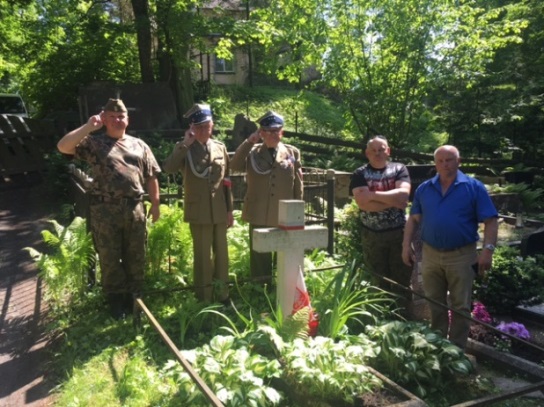 Foto: 305 Kolonia Wileńska 2016, aut. J. SzostkoSymboliczny grób ofiar Katynia i innych miejsc zagłady na terenie ZSRRLokalizacja: Lokalizacja: Wilno, Kolonia Wileńska / Pavilnys, VilniusOpis: 26 sierpnia 1990 r. odbyło się poświęcenie symbolicznego grobu ofiar Katynia i innych miejsc zagłady na terenie ZSRR. Grób został usytuowany przy kościele Chrystusa Króla. Inicjatorem był miejscowy proboszcz ks. Aleksas Končius. Obok urn z ziemią pobraną z Katynia i innych miejsc zagłady, została złożona też urna z ziemią z cmentarzyska łagru w Incie, na północy rep. Komi. W łagrze tym zmarł pierwszy proboszcz parafii w Kolonii Wileńskiej - ks. Lucjan Pereświat-Sołtan (1906-1951). Ziemię z cmentarza w Incie pobrał ks. Kazimieras Vasiliaukas, ówczesny proboszcz katedry wileńskiej. Przeszedł on również przez łagry. Pełnił funkcję kapelana AK i organizował szpital w Kolonii Wileńskiej podczas akcji AK "Ostra Brama" 7 lipca 1944 r.Opis obiektu: Nie ma krzyża. Jest to figura świątka zadumanego, na słupku.Foto: brakŁOŹNIKIGrób żołnierza AK Felicjana Marynowskiego, ps. BlokLokalizacja: okr. wileński, Wilno, gm. Nowa Wilejka / Karklėnai (?), Vilniaus m., Naujosios Vilnios sen. 54° 40' 44.86", 25° 25' 37.2" (WGS) Opis: 1 żołnierz AK na cmentarzu, sierżant Felicjan Marynowski „Blok” z 5 Brygady AK. Zginął w walce z NKWD jesienią 1944 r. bohatera z V brygady żołnierzy Armii Krajowej. Więzionemu przez NKWD Marynowskiemu udało się uciec z więzienia na Łukiszkach, jednak, niestety, złapany ponownie, został rozstrzelany, rozdarty w strzępy kulami enkawudzistów. Wileńska rodzina Marynowskich w ciągu dziesięcioleci nie wiedziała o miejscu pochówku ich ojca i męża. Poszukiwania rozpoczęte już po upadku na Litwie komunizmu zaprowadziły rodzinę na wiejski cmentarz w Łoźnikach, zaledwie kilkanaście kilometrów od Wilna. Dopiero w 2002 roku po ekshumacji szczątków z zapomnianego grobu córki „Bloka” Felicjana Marynowskiego mogły pożegnać się ze swoim ojcem i naszym bohaterem. Podczas uroczystości pogrzebowej pośmiertnie nadano Felicjanowi Marynowskiemu stopień porucznika oraz nagrodzono Krzyżem za Wolność i Niepodległość z Mieczami i Medalem Wojska.Inskrypcja: SIERŻ. WP – AV-SBR. / FELICJAN MARYNOWSKI / PS. BLOK / ZG/ 1944 / LAT 36/Foto: brakNOWA WILEJKAGroby żołnierzy AKLokalizacja: okr. wileński, Wilno / Naujoji Vilnia, Vilnius, cmentarz przy ul. Linksmoji wg ROPWiM   - groby 8 żołnierzy AK na cmentarzu (nie wiadomo, czy w mogile zbiorowej czy w indywidualnych)Grób żołnierza AK Mieczysława WierzinkiewiczaLokalizacja: Nowa Wilejka, cmentarz przy ul. Palydowo Inskrypcja: WIERZINKIEWICZE / MIECZYSŁAW 1908 – 1984 OBROŃCA WARSZAWY/ Foto: brakGrób żołnierza WP Stefana GórczakaLokalizacja: Nowa Wilejka, cmentarz przy ul. Palydowo Osoba:  Podoficer zawodowy 9 pułku strzelców konnych st. wachmistrz Stefan Górczak uczestniczył w kampanii wrześniowej 1939 r. Zmarł z ran odniesionych w bitwach pod Przeździeckiem i Dmochami. Odznaczony pośmiertnie "Krzyżem Walecznych".Opis: Cementowe obramowanie grobu, postument z tablicą inskrypcyjną. Na postumencie krzyż.Inskrypcja: "Ś + P / Stefan GÓRCZAK / st. wachm. p.strz. kon./ zginął za Ojczyznę / r. 1939 /"Foto: brakGrób ułana 13 pułku Kazimierza SymonowiczaLokalizacja: Nowa Wilejka, cmentarz przy ul. Palydovo Foto: brakGrób ułana 13 pułku Kazimierza MarkowskiegoLokalizacja: Nowa Wilejka, cmentarz przy ul. Palydovo Foto: brakGrób ułana 13 pułku Józefa MieszkielaLokalizacja: Nowa Wilejka, cmentarz przy ul. Palydovo Foto: brakGrób ułana 13 pułku Mikołaja GoraninaLokalizacja: Nowa Wilejka, cmentarz przy ul. Palydovo Foto: brakGroby ułanów 13-ego Pułku Ułanów WileńskichLokalizacja: Stary Cmentarz w Grygajciach, okr. wileński, Wilno / Naujoji Vilnia, Vilnius, cmentarz przy ul. Linksmoji (dawna Taborowa)13 Pułk Ułanów Wileńskich (13 p.uł.) – oddział kawalerii Samoobrony Litwy i Białorusi, Wojska Litwy Środkowej, Wojska Polskiego II RP oraz Armii Krajowej. Pod koniec 1922 został przeniesiony do Nowej Wilejki pod Wilnem, gdzie przebywał do końca istnienia II RP. Pułk Ułanów Wileńskich przodował w wyszkoleniu bojowym, wykształceniu obywatelskim i dyscyplinie wojskowej wśród formacji kawaleryjskich. 18 marca 1930 Minister Spraw Wojskowych nadał jednostce nazwę 13 Pułk Ułanów Wileńskich. W Nowej Wilejce, przy ulicy Gerviškių (byłej Taborowej), na granicy ze starostwem szaternickim, znajduje się stary zapuszczony cmentarz. Unicestwiony za czasów sowieckich, przetrwał w pamięci tylko najstarszych mieszkańców okolicy. Znajduje się tutaj kilkanaście zniszczonych nagrobków, na których można rozczytać tylko nieliczne nazwiska, pisane po rosyjsku (cyrylicą), niemiecku i po polsku. Wśród nich – cztery powalone krzyże nagrobkowe żołnierzy Wojska Polskiego z roku 1939 . 4 lutego 2014 r.  Rada Departamentu Dziedzictwa Kulturowego przy Ministerstwie Kultury RL wydała odpowiedni akt rejestracji cmentarza, jako zabytku dziedzictwa kulturowego, nazywając go „Stary Cmentarz w Grygajciach".Grób ułana  13 pułku Antoniego ZelanisaLokalizacja: Cmentarz bezimienny w Nowej WilejceOsoba: Zelanis Antoni, plut. 2 dyw. 3 p. uł. Wileń., zm. śmiercią tragiczną dn. 20 paźd.1925 r.Foto: brakPomnik ku czci Ofiar Ludobójstwa Lokalizacja: Nowa WilejkaOpis: Od 14 czerwca 1940 r. z Nowej Wilejki wyruszały transporty z zesłańcami na Syberię i do Kazachstanu. 14.06.1991 r. przy torach kolejowych w Nowej Wilejce odsłonięto pomnik ku czci wszystkich represjonowanych przez NKWD. Upamiętnienie ustawione w Nowej Wilejce jest podobne do tego, które ustawiono w 1990 r. Wilnie na Kalwarii. Niestety, w 1998 r. z pomnika usunięto tablicę z polskim napisem. Starostwo Nowej Wilejki obiecywało, że do 14.06.1998 r. pomnik zostanie odrestaurowany - uzupełni się brakująca tablicę, jednak nie wywiązało się z tej obietnicy - w końcu kwietnia 1999 r. jeszcze nie było polskiego napisu, nie było go również w czerwcu 2000 r.Opis: Na podmurówce z polnych kamieni na środku trawnika postać dźwigająca krzyż. Dłuższe ramię krzyża oparte o ziemię symbolizuje tory kolejowe. Druga podobna postać leży na ziemi obok krzyża. Na podmurówce napisy w językach litewskim i rosyjskim.Inskrypcja: "MASINIŲ REPRESIJŲ AUKOMS" (tł: Ofiarom masowych represji) Był również napis w j. pol.: "Osobom represjonowanym" (usunięty w  1998 r.)PióromontGrób żołnierza AK Czesława Grombczewskiego, ps. JurandLokalizacja: Wilno, Pióromont, ul. A. Juozapavičiaus g. 11a – symboliczny grób na RossieOpis: Mieściły się tutaj trzy groby na zlikwidowanym cmentarzu, na którym pochowano trzech żołnierzy polskich poległych 13 lipca 1944 roku w bitwie pod Krawczunami i Nowosiółkami. Wśród pochowanych jest dowódca I Brygady Wileńskiej AK porucznik Czesław Gromczewski „Jurand”. Po walce pod Krawczunami, w której zginęło 79 żołnierzy AK, trzech polskich żołnierzy zamierzano pochować na cmentarzu Rossa. Jednak Zielony Most był zburzony i nie można było dotrzeć do Rossy. Dlatego też zostali pochowani na starym cmentarzu Pióromont, tuż przy Zielonym Moście. Po wojnie te groby zostały zniszczone i zrównane z ziemią. Na początku lat 90. dr Roman Korab Żebryk, który był dowódcą I Brygady pod „Jurandzie”, wskazał miejsce pochówku tych trzech oficerów. Wtedy też ustawiono krzyże i uporządkowano te groby. Podczas przeprowadzonej w listopadzie 1992 roku ekshumacji szczątków nie odnaleziono. Osoba: Czesław GROMBCZEWSKI urodził się 20.05.1911 r. w Nowym Dworze pow. Pułtusk. W 1930 r. ukończył gimnazjum, uzyskał maturę i wstąpił do Szkoły Podchorążych Artylerii w Toruniu. Szkołę ukończył w stopniu podporucznika i otrzymał przydział do służby stałej w 3 pułku artylerii ciężkiej w Wilnie. W roku 1935 awansowany na stopień porucznika. Brał udział w wojnie 1939 r. jako dowódca kompanii. Nie poszedł do niewoli i przedostał się do Wilna w październiku 1939 r. W grudniu 1939 r. został zaprzysiężony i rozpoczął działalność konspiracyjną w jednostkach powstającego Garnizonu miasta Wilna. Jesienią 1941 r. został aresztowany i osadzony w więzieniu w Wilnie na Łukiszkach, skąd w stanie skrajnego wyczerpania fizycznego został wykupiony. Wiosną 1943 roku organizuje w Dzielnicy „B” Garnizonu miasta Wilna, pluton, przygotowując go do wyjścia w pole. 20.01.1944 r. wraz z kilkunastoma żołnierzami wychodzą w pole. Koło wsi Żarnele niedaleko Bujwidz następuje połączenie się z grupą żołnierzy pod dowództwem por. Wilhelma Dittmajera ps. „Wilczur” oraz grupą dowodzoną przez plutonowego Mariana Piątka ps. ”NN”. Dowództwo nad połączonymi grupami obejmuje por. Czesław Grombczewski ps. „Jurand”. Odział Partyzancki przemianowany na Brygadę ciągle przemieszczając się w obrębie około 50 km wokół Wilna, prowadząc walki zaczepne i spotkaniowe zdobywa broń, amunicję i wyposażenie wojskowe dla coraz bardziej rozrastającego się stanu osobowego, który osiągnął w okresie końcowym około 250 żołnierzy. W ramach akcji „Ostra Brama” , Brygada współdziała z wojskami sowieckimi w walkach koło Mejszagoły, za które otrzymuje oficjalne podziękowanie od wysokiej rangi dowódcy sowieckiego. Dnia 13.07.1944 r. Brygada wraz z innymi Brygadami II Zgrupowania, stoczyła kilkugodzinną bitwę z wojskiem niemieckim wycofującym się z Wilna. W czasie tej bitwy ginie dowódca Brygady por. Czesław Grombczewski ps. „Jurand”. Pochowany został na cmentarzu przy ul. Pióromont w Wilnie skąd ekshumowano szczątki na Cmentarz żołnierzy Armii Krajowej na Rossie. Odznaczenia pośmiertnie: Krzyż Orderu Virtuti Militari 5 kl. i Krzyż Walecznych. W lipcu 1989 r. na podstawie wskazówek świadków na grobach poległych żołnierzy AK postawiono trzy metalowe krzyże, teren ogrodzono (metalowe słupki, łańcuch, bramka). Odtąd wilnianie stale sadzili kwiaty, składali wiązanki, zapalali znicze na grobach poległych bohaterów, zresztą czynili to od lat. W grudniu 1992 roku grupa specjalistów polskich i litewskich pod patronatem ROPWiM przeprowadziła prace ekshumacyjne. Poszukiwano szczątków wymienionych żołnierzy AK. Było to związane z prowadzoną przez ROPWiM rekonstrukcję kwatery akowskiej cmentarza wojskowego na Rossie. Niestety, szczątków nie znaleziono, czego zresztą należało oczekiwać z uwagi na liczne prowadzone w ciągu lat roboty ziemne. Na Rossie stanęły więc trzy symboliczne nagrobki.Inskrypcje: Czesław Grombczewski „Jurand”, kpt. AK, dowódca I-ej Brygady Wileńskiej AK, 9.VII.1911-13.VII.1944.  /Poległ na polu chwały w bitwie z najeźdźcą hitlerowskim pod Krawczunami. Cześć Jego pamięci!Foto: brakGrób żołnierza AK Franciszka Hojana, ps. SzaryLokalizacja: Wilno, Pióromont, ul. A. Juozapavičiaus g. 11a – symboliczny grób na RossieOpis: Mieściły się tutaj trzy groby na zlikwidowanym cmentarzu, na którym pochowano trzech żołnierzy polskich poległych 13 lipca 1944 roku w bitwie pod Krawczunami i Nowosiółkami. Wśród pochowanych jest dowódca I Brygady Wileńskiej AK porucznik Czesław Gromczewski „Jurand”. Po walce pod Krawczunami, w której zginęło 79 żołnierzy AK, trzech polskich żołnierzy zamierzano pochować na cmentarzu Rossa. Jednak Zielony Most był zburzony i nie można było dotrzeć do Rossy. Dlatego też zostali pochowani na starym cmentarzu Pióromont, tuż przy Zielonym Moście. Po wojnie te groby zostały zniszczone i zrównane z ziemią. Na początku lat 90. dr Roman Korab Żebryk, który był dowódcą I Brygady pod „Jurandzie”, wskazał miejsce pochówku tych trzech oficerów. Wtedy też ustawiono krzyże i uporządkowano te groby. Podczas przeprowadzonej w listopadzie 1992 roku ekshumacji szczątków nie odnaleziono. Osoba: Franciszek Hojan, ps. SzaryInskrypcja: Franciszek Hojan „Szary”, plut. AK, zastępca dowódcy I-ej Brygady Wileńskiej AK, + 13.VII.1944.  /Poległ na polu chwały w bitwie z najeźdźcą hitlerowskim pod Krawczunami. Cześć Jego pamięci!Foto: brakGrób żołnierza AK Maurycego Palenko, ps. Strug Lokalizacja: Wilno, Pióromont, ul. A. Juozapavičiaus g. 11a – symboliczny grób na RossieOpis: Mieściły się tutaj trzy groby na zlikwidowanym cmentarzu, na którym pochowano trzech żołnierzy polskich poległych 13 lipca 1944 roku w bitwie pod Krawczunami i Nowosiółkami. Wśród pochowanych jest dowódca I Brygady Wileńskiej AK porucznik Czesław Gromczewski „Jurand”. Po walce pod Krawczunami, w której zginęło 79 żołnierzy AK, trzech polskich żołnierzy zamierzano pochować na cmentarzu Rossa. Jednak Zielony Most był zburzony i nie można było dotrzeć do Rossy. Dlatego też zostali pochowani na starym cmentarzu Pióromont, tuż przy Zielonym Moście. Po wojnie te groby zostały zniszczone i zrównane z ziemią. Na początku lat 90. dr Roman Korab Żebryk, który był dowódcą I Brygady pod „Jurandzie”, wskazał miejsce pochówku tych trzech oficerów. Wtedy też ustawiono krzyże i uporządkowano te groby. Podczas przeprowadzonej w listopadzie 1992 roku ekshumacji szczątków nie odnaleziono. Osoba: Maurycy Palenko ps. Strug, do oddziału Juranda dołączył w Koniuchach. W pierwszych dniach lutego 1944 r. następuje połączenie się plutonu por. „Juranda” z plutonem por. „Wilczura”. Powstaje następny samodzielny Oddział Partyzancki Armii Krajowej, którego dowódcą zostaje por. Czesław Grombczewski „Jurand”, a jego zastępcą por. Wilhelm Dietmeyer „Wilczur”, pozostając jednocześnie dowódcą 2 plutonu, popularnie nazywanego „wiejskim”, szefem Oddziału mianowany został sierż. Maurycy Palenko „Strug”. Ginie pod Krawczunami w walce z wycofującymi się wojskami niemieckimi z Wilna w dn. 13 lipca 1944 r. Inskrypcja: Maurycy Palenko „Strug”, st. sierż AK, zastępca dowódcy I-ej Brygady Wileńskiej AK, + 13.VII.1944.  / Poległ na polu chwały w bitwie z najeźdźcą hitlerowskim pod Krawczunami. Cześć Jego pamięci!Foto: brakPONARY Pomnik ku czci powstańców 1831 r. Lokalizacja: okr. wileński, Wilno, Ponary Górne / AUKŠTIEJI PANERIAI, Vilnius,  (przy cmentarzu w Ponarach) Opis: Pomnik w Ponarach, upamiętniający powstanie listopadowe, wzniesiono w 2001 r. w miejscu, gdzie odbyła się jedna z najważniejszych walk tego powstania - bitwa o Wilno. 17.06.2001 r., w 170-tą rocznicę bitwy powstańców z Rosjanami odsłonięto pomnik upamiętniający powstańców - Litwinów i Polaków. Odsłonięcia dokonali ministrowie obrony Litwy - Linas Linkevičius i Polski - Bronisław Komorowski. Oni też złożyli wieńce. Wieńce składali także ambasador RP na Litwie Jerzy Bahr, dowódca wojsk lit. Jonas Kronkaitis, przedstawiciel marszałka Sejmu RP Waldemar Strzałkowski i inne osobistości obojga narodów. Wiązankę kwiatów złożyli również przedstawiciele Dobroczynnego Stowarzyszenia Kombatantów Polskich na Litwie oraz skauci litewscy. Brak jest informacji, w którym dokładnie miejscu stanął pomnik. Wygląda to na upamiętnienie miejsca bitwy, a nie miejsca ich spoczynku. W inskrypcji nie wspomniano ani słowem o tym, że powstańcy byli tam pochowani. Tragiczne dla wojsk powstańczych wydarzenia rozegrały się 19 czerwca 1831 r. w Górach Ponarskich, na zachód od miasta. W bitwie tej powstańcy, dowodzeni przez generałów Antoniego Giełguda i Dezyderego Chłapowskiego starli się z przeważającymi siłami rosyjskimi pod dowództwem gen. Dmitrija Osten-Sackena. Licząca 25 000 żołnierzy i 70 dział armia rosyjska z łatwością odparła atak oddziałów polskich, które straciły 2 000 żołnierzy, podczas gdy Rosjanie jedynie czterystu. Polegli żołnierze zostali pochowani w dolinie u stóp Gór Ponarskich. Opis: Na pomniku w kształcie krzyża znajdują się tablice w dwóch językach: litewskim - "UŽ MŪSŲ IR JŪSŲ LAISVĘ" i polskim - "ZA NASZĄ I WASZĄ WOLNOŚĆ". U podstawy krzyża umieszczona jest data: 1830-1831. Na cokole ramion krzyża umieszczono również w języku litewskim (z lewej strony) i polskim (z prawej strony) napis. Inskrypcja: Na krzyżu: "Za naszą i waszą wolność", Na postumencie:  "Miejsce bitwy / dnia 19 czerwca 1831 r. / litewskich i polskich / powstańców / pod dowództwem / gen. Antoniego Giełguda / z wojskiem rosyjskim / Tutaj zginęło / 600 powstańców / Chwała poległym". Polskie upamiętnienie ofiar zbrodni niemieckich Lokalizacja: w kompleksie memoriału ponarskiegoOpis: Polacy ginęli w Ponarach jako przeciwnicy polityczni. Do aresztowania Polaków przyczyniali się też Litwini, którzy po wkroczeniu Niemców przystąpili do współpracy z nimi. Na egzekucje dowożono więźniów z Łukiszek i Ofiarnej. Wśród Polaków najliczniejszą grupę zamordowanych w Ponarach stanowiła młodzież działająca w Związku Wolnych Polaków, który wszedł do organizacji Służby Zwycięstwu Polski, przekształconej następnie w ZWZ, w końcu w AK. Inną prześladowaną grupą była polska inteligencja. 16/17 wrzesień 1943 r. aresztowano 100 zakładników, spośród których 10 natychmiast rozstrzelano. Aresztowania nastąpiły według z góry przygotowanej listy. Było na niej wiele wybitnych postaci, dość wspomnieć 3 profesorów Uniwersytetu im. Stefana Batorego: Kazimierza Pelczara, Mieczysława Gutkowskiego i Mieczysława Engiela. Ustalenie pełnej liczby zamordowanych w Ponarach Polaków nastręcza wiele trudności. H. Pasierbska na podstawie sprawozdań Delegatury Rządu na Kraj oraz dokumentacji archiwalnej przyjęła, że w Ponarach zginęło ponad 1600 Polaków. Odnosi się to głównie do 8 egzekucji w 1942 r. i 2 w 1943 r. z uwzględnienie nazwisk sporadycznie odnajdywanych w źródłach. Nie znana jest ilość Polaków straconych w pozostałych egzekucjach w ciągu trzech lat okupacji hitlerowskiej. W Ponarach ginęli głównie żołnierze AK. W Ponarach zaraz po wojnie ustawiono drewniany krzyż, ale w 1952 r. został on zniszczony.  W 1990 r. został ponownie wzniesiony krzyż oraz granitowy pomnik (tablica u podnóża krzyża). Z przyczyn finansowych nie zrealizowano projektu budowy kapliczki.  Tablicę wykonaną przez Pracownię Konserwacji Zabytków w Białymstoku, poświęcił ks. Czesław Wierzbicki, kapelan AK Okręgu Wileńskiego z woj. gdańskiego. Autorem projektu upamiętnienia był architekt litewski. W 2000 r. obiekt został rozbudowany.  Od połowy lat 90-tych XX wieku Rodzina Ponarska podjęła starania o uzupełnienie miejsca pamięci w Ponarach o nowe elementy architektoniczne. Szczególną troskę budził drewniany krzyż, którego podstawa próchniała.  ROPWiM przystąpiła do renowacji i uzupełnienia obiektu. 22 października 2000 r. odsłonięto nowe upamiętnienie.Opis: Na miejsce drewnianego krzyża umieszczony został trwały krzyż metalowy. Dotychczasowy brukowany krąg został otoczony kamiennym ogrodzeniem z metalową furtką. Na murze zostały umieszczone tablice z polskim i litewskim tekstem ogólnym, przedzielone wizerunkiem Matki Boskiej Ostrobramskiej oraz dwie tablice z nazwiskami zamordowanych Polaków. Na ostatniej tablicy umieszczono 10 nazwisk zakładników rozstrzelanych 17 września 1943 r.Inskrypcja: tablice przy wejściu:  "POLSKA KWATERA WOJENNA / 1941 - 1944" -"LENKŲ KARIŲ KAPAVIETĖ / 1941 - 1944"Inskrypcja na pomniku: Ś. + P. / PAMIĘCI WIELU TYSIĘCY POLAKÓW / ZAMORDOWANYCH W PONARACH / W HOŁDZIE - RODACY ZIEMI WILEŃSKIEJ. /WIECZNY ODPOCZYNEK  /RACZ IM DAĆ PANIE, /A ŚWIATŁOŚĆ WIEKUISTA /NIECHAJ IM ŚWIECI. /AMEN.Inskrypcje wewnątrz kwatery: "Żołnierze Armii Krajowej, polskiego państwa podziemnego, / Polska inteligencja i młodzież, / którzy oddali życie za wolność ojczystej ziemi / Cześć ich pamięci / Rząd Rzeczypospolitej Polskiej / ROPWiM / Tekst lit.: "Armijos Krajovos, Lenkijos valstybės pogrindžio / Lenkų inteligentija ir jaunimas, / paaukoję gyvybę už gimtosios žemes laisvę, / garbė jų atminimui / Lenkijos Respublikos Vyriausybė"Henryk Abramowicz lat 24Olgierd Aleksandrowicz l. 23Stanisław Aleksandrowicz l. 21, ur. 05 02 1921, aresztowany 04 04 1942, rozstrzelany  12 09 1942Józef AncZygmunt AndruszkiewiczJerzy Andrzejewski l. 18, ur. 23 09 1924 r., mieszkaniec Niemenczyna, aresztowany 03 04 1942 r., rozstrzelany  12 09 1942 r.Władysław Apon l. 37Michał ApryszkoMieczysław Auksel l. 21, s. Mieczysława, ur. 06.01.1921 r. w Wilnie, aresztowany 01.04.1942 r., zamordowany 13.05.1942 r. w PonarachBaksztównaHenryk Balukiewicz l. 22, ur. 27 01 1920, rozstrzelany  12 09 1942Edward Bałtrusiewicz l. 20, ur. 24 10 1922 r., zamorodowany  05 05 1942 r. w PonarachGenowefa Baniewicz l. 23Eliasz BaranBolesław Bartosiewicz l. 30Stefan BarygoTadeusz Berek l. 40, ur. 23 06 1902, zam. w Wilnie, ul Kalwaryjska 2, areszt. 07 03 1942 r., zamordowany  13 05 1942 r. w PonarachMaria Bernatowicz l. 48BiednakiewiczJan BiedrzyckiKazimierz Biegański l. 52Feliks Bielan l. 34Kazimierz Blacewicz l. 36Kazimierz Blamski l. 42Klemens Bogdanow l. 37Anastazja BogdanowiczStefan Bolechowski l. 31Paweł Borejko l. 22, ur. 19 01 1921 r. w Smoleńsku, uczeń gimnazjum oo. Jezuitów, członek ZWP, rozstrzelany 17 02 1943 r.Witold Borysewicz l. 55Mieczysław Brazewicz-DosiołkoJan Bremerski l. 39Stefan Brudnicki l. 32 (ur. 10 01 1910 r. w Mieszawicy woj. Warszawskie, aresztowany 24 02 1942 r., zamordowany 13 05 1942 r. w PonarachZygmunt Bryżuk l. 21, s. Konstantego i Petroneli z d. Użdalewicz, ur. 18 03 1922 r., uczeń gimnazjum im. A. Mickiewicza, aresztowany w lytum 1943 r.Wiktor Brzostowski l. 46Stanisław Bubnis l. 30Hubert Butko (Bujko) l. 20, ur. 04 10 1922 r., zamordowany  12 05 1942 r.Józef Byszewski Jerzy Cebrowski, ps. „Cezar”, l. 20, ur. w Warszawie 21 06 1922 r. s. Zofii i Wacłąwa, uczeń Liceum im. J. J. Śniadeckich w WilnieW 1941 r. członek ZWP. Aresztowany 07 06 1942 r., więziony na Łukiszkach, rozstrzelany 03 12 1942 r.Ryszard Charchan l. 21, ur. 19 10 1921 r., zamordowany  12 05 1942 r.Aniela Chłopecka l. 50Tadeusz Chudyba l. 19, ur. 12 08 1923 w Wilnieuczęszczał do Gimnazjum im. A. Mickiewicza w Wilnie, członek Związku Wolnych Polaków. Aresztowany 05 10 1941, po 7 miesiącach zamordowany w Ponarach, prawdopodobnie 22 11 1941 r.Józef Chyliński l. 38, ur. 02.08.1904 r., zamordowany  13 05 1942 r.Jerzy CichockiPiotr Ciechanowicz l. 53Władysław Cynk l. 45Stefan Czarnecki l. 20, ur. 16 10 1922, zamordowany  12 05 1942 r.Stefania CzepułkowskaHelena Czerniewska l. 34Antoni Damuc l. 38Maria Dąbrowska l. 52Franciszka Dowmont l. 62Władysław DowtorttBronisław DraszkiewiczWiktor Eikszto l. 27Alojzy Elemberg l. 46Wacław FrydlingWacław Giegulis l. 27Władysław Giegulis l. 29Jerzy Góra ps „Stanisław” l. 22, data ur. 06.02.1920, AK, 1941-1944 r. Ponary , s. Jana i Bronisławy, uczeń Gimnazjum im. A. Mickiewicza w Wilnie, członek Związku Wolnych Polaków, aresztowany 05 10 1942 r. Tomasz Górecki l. 3, data ur. 12.4.1910r. AK, poległ 20.10.1941 r. PonaryCzesław Górski l. 36, AK, poległ 12.5.1942 r. PonaryEugeniusz Górski l. 41, AK, poległ 14.5.1943 r. PonaryJanusz Grudzki (Grudski) l. 20, ur. 15.10.1922, AK, zamordowany 12.05.1942  w PonarachJanusz Grudziński, AK, 12.5.1942 r. PonaryEugeniusz Gulczyński, AK, zamordowany 23.06.1944 w PonarachWładysław Guściewicz l. 20, / Gusiewicz Władysław ur. 21.3.1922 r. AK, zm. 12.05.1942 r. PonaryAndrzej Guziński l. 21 / ur. 23 03 1921 r., członek ZWP, aresztowany 10 04 1942 r., więziony na ŁukiszkachAK, 03.12.1942 r. PonaryHarasiewicz Czesław, ur. 25.08.1925 r., AK, zamordowany w Ponarach 11.09.1942 r. Hawelówna Marta, c. Zdzisława, ur. 28.04.1924 r., AK, zm. 14.05.1943 Czesław Horodecki l. 19, ur. 22.11.1923, żołnierz AK, zginął 12.05.1942 r. w PonarachWiktor Homoza, ur. 16.06.1915, zołnierz AK, zginął 02.10.1942 w PonarachJan Hryniewicz l. 47, ur.  w 1895 r., żołnierz AK, zginął 03.05.1942 r. w PonarachKarol Huzarski Zakrzewski l. 43, ur. 30.04.1894 r., żołnierz AK, zginął 30.04.1942 w PonarachRyszard Jabłoński l. 19, ur. 12.02.1923 r. żołnierz AK, syn. Ryszarda i Adeli, uczęszczał do Gimnazjum im. A. Mickiewicza w Wilnie, już w 1939 r. brał czynny udział w strajku szkolnym przeciwko represjom litewskim względem polskości szkół wileńskich. Aresztowany 05 11 1941 r. Zginął 12.05.1942 r. w PonarachStanisław Jacewicz l. 20, s. Juliana, ur. 09.05.1922 r. w Wilnie, żołnierz AK, zginął 12.05.1942 w PonarachBronisława Jakubowska l. 34, ur. 1909, zginęła 14.05.1943 r. w PonarachWiktor Jakonis, żołnierz AK, zginął 26.06.1942 w PonarachAndrzej Jankowski l. 33, ur. 1909, AK, zginął 26.05.1942 r. w PonarachZenon Jankowski, ur. 07.09.1903 w Wilnie, żołnierz AK, zginął 26.08.1942 r. w PonarachJózef Jaroszewicz l. 21, ur. 09.02.1922 r.w USA w Jersey City, później zamieszkały w Wilnie, uczęszczał tu do Gimnazjum im. A. Mickiewicza. Działacz Zrzeszenia Kół Krajoznawczych, brał udział w organizowanych przez Polski Biały Krzyż dyżurach na dworcu kolejowym w Wilnie we wrześniu 1939 r. Członek ZWP, aresztowany 20 11 1941 r., zginął 12.05.1942 w PonarachKazimierz Jaskold-Gabszewicz l. 19, ur. 06.01.1923 r., s. Ignacego, uczeń Gimnazjum im. A. Mickiewicza w Wilnie, członek ZWP, zginął 02.05.1942 r. w Ponarach Władysław Jaszkiewicz l. 35, ur. 07.06.1907 w Lidzie, AK, zginął 24.06.1942 r. w PonarachJulian Jednaszewski l. 43, ur. 10.01.1899 r., AK, zginął 05.05.1942 r. w PonarachRegina Jońska l. 30Leon Joński l. 34Romuald JurkiewiczMaria Kaczyńska z rodziną,  ur. 23.06.1889 r. w Wilnie, AK, zginęła 15.05.1943 r. w PonarachAlbin Kaczyński l. 20, ur. 28.03.1922, AK, zginął 05.05.1942 r. w PonarachKazimierz Kajdas l. 37, ur. 02.03.1920, ZWP, zginął 12.05.1942 r. w PonarachWanda Kalczyńska l. 57, ur 26.03.1886, AK, zginęła 14.05.1943 r. w PonarachJózef Kantorowicz, AK, zg.  w 1942 r. Czesław Karasiewicz, ur. 25.08.1925 r., AK, zg. 12.09.1942 r. w PonarachWiktor Kardis l. 46, ur. 14.07.1896 r., AK, zg. 13.06.1942 r. w PonarachFeliks Karolkiewicz ur. ?, AK, zg. 15.06.1943 r. w Ponarach, ew. Feliks Korolkiewicz, ur. w 1892 r., AK, zg. w 1943 r. w PonarachWładysław Kartanowicz l. 31, ur.  w 1911 r., AK, zg. 15.07.1942 r. w PonarachCzesław Kieraszewicz l. 19, ur. 25 08 1925 w Wilnie, mieszka w Niemenczynie, aresztowany 14 07 1942 r., więziony na Łukiszkach, rozstrzelany  w grudniu 1942 r.Wiktor Klemm l. 34Ludmiła Kłosowska l. 17, ur. 06 08 1925 r. w Wilnie, rozstrzelana 15 07 1942 r.Eugeniusz Komar l. 31, ur. 26.06.1911, AK, poległ 05.05.1942 r. w PonarachBronisław Komorowski l. 18 ur. 03.12.1926 r. w Kowaliszkach, ZWP, zginął 01.01.1944 w PonarachHieronim Kondratowicz l. 27,, ur. 04.09.1915, AK, zg. 08.02.1943 r. Halina Kopciówna  (Kopeć) l. 20, ur. 03.06.1923 r. w Wilnie, c. Witolda i Marii z Narkiewiczów, uczennica gimnazjum ss. Nazaretanek oraz gimn. W Starej Wilejce oraz E. Orzeszkowej, AK, zg. 17.02.1943 r. w PonarachMichał KorkozowiczFeliks Korolkiewicz l. 51Andrzej Korwin-Piotrowski l. 19, ur. 19.08.1923 r., ZWP, zg. 12.05.1942 r. w PonarachAntoni Korzenik l. 22, ur. w 14 06 1920 r., AK, zg. 05.05.1942 r. w PonarachJan Korzenik l. 29, ur. w 1913 r., AK, zg. 05.05.1942 r. w PonarachMarian Kosiński l. 24, ur. 10.05.1918 r., AK, zg. 05.05.1942 r. w PonarachLudmiła Kosowska, ur. 05.08.1925 rt., AK, zg. 15.07.1942 r. w PonarachMarian Kossarski l. 52, ew. Marian Koszerski, ur. 08.12.1891 r., AK, zg. 08.02.1943 r. w PonarachMirosław Kowalczyk l. 18, ur. 24.02.1924 r., ZWP, zg.l 12.05.1942 r. w PonarachLeonard Kowalewicz ps. „Boy” l. 21, ur. 21.10.1921 r., absolwent Gimnazjum im. A. Mickiewicza w Wilnie, żołnierz AKaresztowany 05 10 1941 r., zg. 12.05.1942 r. w PonarachKazimiera Kowalska l. 42, ur. 14.03.1901, AK, zg. 15.05.1943 r. w PonarachKonstanty Kozłowski l. 25, ur. 14.03.1917 r., AK, zg. 05.05.1942 r. w PonarachLucjan KrawiecAdolf Krukowski l. 19Ryszard Kucharek l. 20, ur. 15 12 1922, areszt. 01 07 1942, rozstrzelany  12 09 1942Zbigniew Kuligowski l. 22, ur. 19 11 1922 r. w warszawie, s. Józefy i Tadeusza, członek ZWP, aresztowany latem 1943 r., rozstrzelany w styczniu 1944 r.Marek Kuncewicz l. 20, ur. 04 04 1922 r., zamordowany 05 05 1942 r. w PonarachStefan Kurmin l. 19, s. Jana i Emilii, komendant POW na trockim terenie, aresztowany 10 09 1941 r., zginął 02 10 1941 r.Jerzy Kurzela, ps. „Janusz”, „Wiktor”, l. 22, ur. w 1921 r., mieszkaniec Landwarowa, uczeń gimn. im. Króla Zygmunta Augusta w Wilnie. Członek siatki konspiracyjnej O.II Wilno Komendy Wileńskiej AK, aresztowany w lutym 1943 r., rostrzelany w maju 1943 r.Hieronim Kuźnierski l. 46Stanisław Lachowicz l. 19, ur. 05 08 1923 r., zamordowany 05 05 1942 r. w PonarachStanisław Ledowski l. 30Mieczysław Lenard l. 20, ur. 11 10 1922 r., zamordowany  12 05 1942 r.Zygmunt Leszczyński l. 46Władysław Lewandowski l. 23Julian Libert l. 19, ur. 17 08 1923 r., zamordowany  05 05 1942 r. w PonarachWiktor Libert l. 16Henryk Lipiński l. 19Jadwiga Lisowska l. 23Czesław LisowskiStanisław LisowskiWiktor LisowskiWitold Lisowski l. 27Krzysztof Luft l. 30Stanisław ŁapińskiJarosław Łapkowski l. 34Władysław Łastowski l. 34Szczepan Ławcewicz l. 41, - naczelny lekarz więzienia na Łukiszkach, Polak pochodzący z Litwy Kowieńskiej. Należał do siatki konspiracyjnej AK i posługiwał się pseudonimem „Koń”, współpracowa też z „Bazą” inż. Bronisława Krzyżanowskiego. Aresztowano go natychmiast po odbiciu „freza”, a 04.07.1944 r. bohaterski lekarz więzienny z Łukiszek został rozstrzelany w ponarskim lesie. Jan Łukaszewicz l. 42Witold Łukaszewicz l. 48Daniel Łuszczyński l. 30Jan Łuszczyński l. 25Paweł Łuszczyński l. 37Jan Kazimierz Mackiewicz ps. „Konrad”, l. 21, s. Kazimierza i Jadwigi, ur. 07 10 1921. Absolwent Gimnazjum im. Króla Zygmunta Augusta w Wilnie, założyciel młodzieżowej organizacji „Liga Wolnych Polaków”, szef  „Związku Wolnych Polaków”, naczelny redaktor dwutygodnika „Za Naszżą i Waszą Wolność”W marcu 1941 r. aresztowany przez sowietów, w październiku 1941 – przez niemiecko-litewskie gestapo. Konstanty Majewicz l. 19, ur. 05 07 1922 r., rozstrzelany 02 10 1941 r.Jan MajzajoWiktor Maluzin l. 19, ur. 07 09 1922 r., rozstrzelany 02 10 1941 r.Mikołaj MarchewaJózef Markowski l. 24Edward Martyka l. 31Władysław Matukański l. 37Marian Matusewicz l. 20, ur. 22 10 1922 r. w Wilnie, aresztowany 02 03 1942 r., zamordowany 13 05 1942 r.Witold Matusewicz l. 28Józef Mazulewicz l. 28Wacław Mazur l. 38Czesław Mazurkiewicz l. 33Ludwik Meylis l. 25Jerzy Mianowski l. 25Józef Michałowski l. 23, s. Piotra, ur. 20 03 1919 w USA, mieszkał w Trokach, aresztowany 04 12 1941 r., zamordowany 12 05 1942 r.Kazimierz Michniewicz l. 21, ur. 11 11 1921, r., zamordowany  12 05 1942 r.Franciszek Milazowski l. 24Czesław Miotkowski l. 19 (Mietkowski), s. Jana, ur. 18 02 1925 r. w Nieświeżu, zam. w Wilnie, zginął w wieku 17 lat.Jadwiga Mongird l. 54Jan Motus l. 33Władysław Mrozinkiewicz l. 20, ur. 01 10 1922 r., w Wilnie, aresztowany 28 02 1942 r., zamordowany  13 05 1942 r. w PonarachPaweł Mrozowski l. 41Antoni Naniewicz l. 32Zdzisław Konrad Nardy l. 21, s. Jana i Heleny z d. Henelt, ur. 20 12 1921 r. w Białymstoku. W 1922 r. rodzina przeniosła się do Wilna, uczeń Gimnazjum oo. Jezuitów, absolwent Gimnazjum im. J. J. Śniadeckich. W 1940 r. brał udział w strajku szkolnym, członek ZWP, aresztowany 01 10 1941 r.Helena Naumówna l. 16Józef Nawadzki l. 36Jan Niedziński l. 24Józef Niedźwiecki l. 19, ur. 26 08 1923 r., zamordowany 05 05 1942 r., w PonarachKazimierz Nowoszyński l. 36Franciszek Oganowski l. 32Kazimierz Oganowski l. 37Adolf OlechnowiczBronisław Oleszkiewicz l. 21, ur. 02 02 1921 r., zamordowany  12 05 1942 r.Antoni Orłowski l. 22Helena Papinigisówna l. 25, ur. 03 01 1917, c. Justyna, uczennica gimnazjum kupieckiegoStanisława Papinigisówna l. 20, ur. 30 03 1922, c. Justyna, uczennica gimnazjum kupieckiegoLeon Parczewski „Lili”, l. 20, ur. 27 09 1922 r.  w Cepcewiczach Wielkich (pow. Sarny), s. Bronisława i Heleny z Okołłówuczeń gimnazjów im. J. Słowackiego i A. Mickiewicza w Wilnie, aresztowany w styczniu 1942 r., zamordowany na początku lutego 1942 r. w PonarachBronisław Parczuta l. 27, ur. w 1915 r., areszt. 22 07 1942 r., rozstrzelany 12 09 1942Henryk Paszkiewicz l. 24Władysław Paszkiewicz l. 23Janina Pawluć l. 28Czesław Pawłowski l. 24Franciszek Pawłowski l. 19Ryszard Perkowicz l. 22, ur. 18 03 1920 r. s. Stanisłąwa- kapitana 19. Dywizji Litewsko-Białoruskiej, odznaczonego Złotym Krzyżem Virtuti Militari za udział w wojnie z bolszewikami w 1920 r.Do 1939 r. Ryszard był w podchorążówce, członek ZWP.Paulina Petrusewicz l. 44Konstanty Piechocki l. 32Wacław Pieczul l. 18, ur. 08 01 1924, aresztowany 14 08 1942 r., mieszkaniec Niemenczyna, rozstrzelany 12 09 1942 r.Jan Piekarski l. 37Romuald Piekarski l. 27Paweł Pietuch l. 46Henryk Pilść l. 18, ur. 05 11 1924 r. w Wielkich Solecznikach, s. Hipolita, mieszkał przy Polockiej, członek ZWP, uczeń Gimnazjum im. A. Mickiewicza w Wilnie. Aresztowany w marci 1941 r. prze NKWD, po raz drugi  aresztowany w październiku 1941 r.Władysław Piotrowicz l. 48Bolesław Piotrowski l. 39Franciszka Poczobut-Odlanicka l. 53Anna Prokopowicz l. 32Stefan Przegaliński l. 26Jan Przybora l. 17, łącznik ZWP, s. Iwona i Eugenii z hr. Łopacińskich, ur. 1925  r. w Wilnie, rozstrzelany 21 11 1942 r. w PonarachWiktor PrzybylskiHenryk Putno l. 18Aleksander Raczkowski l. 36Stanisław Radulewicz l. 22Kazimiera RadziszewskaBronisław Radziszewski l. 51Ignacy RagnowskiPiotr Rajski l. 27Emanuel Rakowski l. 37Jan Rauba l. 20Mieczysław Rauba l. 18Witold Rauba l. 22Jan Raucino l. 46Władysław Redyk l. 24, ur. 19 10 1918, r., zamordowany  12 05 1942 r.Benedykt Regina l. 17, ur. 15 06 1925 r. zamordowany  05 05 1942 r. w PonarachWładysław Reszke l. 19, s. Bogumiła, prof. Konserwatorium Muzycznego, areszt. 10 06 19472 r., zamordowany 12 09 1942 r. w PonarachJadwiga ReuttWanda Rewieńska-Pawełek l. 45Hilary Rodowicz l. 23Henryk Romanis l. 20, s. Stanisława, ur. w 1922 r., uczeń Gimnazjum im. A. Mickiewicza, członek ZWP. Aresztowany 16 03 1942 r. Rozstrzelany 21 09 1942 r.Alfons Rozestwiński l. 20, s. Jana, ur. 02 08 1922, mieszkaniec Niemenczyna, członek ZWP, aresztowany 14 07 1942 r, rozstrzelany  12 09 1942 r.Wacław Rudelis l. 22Stanisław Rudowicz l. 36Antoni Rudziński l. 30, ur. 13.12.1912 r., w Wilnie, aresztowany 28 02 1942 r., zamordowany 13 05 1942 r. Janina Rusiecka l. 41Władysława Rusiecka l. 37Bolesław Ruth l. 29Bolesław Rutkowski l. 19, być może ps. „Beret”, szef sekcji „Charta” egzekutywy, ur. 15.07.1923, areszt. 16 07 1942Piotr Rybicki l. 39Stanisław Feliks Rymiński, ps. „Erazm” l. 47, wnuk powstańca styczniowego, ur. 25 10 1895 r. W czasie I WŚ powołąny do wojska carskiego, zdezerterował. Ukrywał się na Ukrainie pod nazwiskiem Orkusz. Od 1921 r. urzędnik Kuratorium Okręgu Szkolnego w Białymstoku, później w Wilnie. Brał czynny udział w pracy Komitetu Pomocy dla Uchodźców Wojennych pod koniec  września 1939 r.. Członek senior organizacji „Liga”. Pomagał wredagowaniu i powielaniu dwutygodnika „Za Nasza i Waszą Wolność”. Aresztowany 1941 r., po pół roku stracony.Józefa Rymkiewicz l. 42Maria Rymkiewicz l. 41Ryszard Rzeczycki l. 18, ur. 03 02 1924 r., s. Kazimierza, uczeń Gimnazjum im. A. Mickiewicza w Wilnie, aresztowany 05 10 1941 r., osadzony na Łukiszkach, 12 05 1942 r. zamordowany w PonarachJerzy Sadurski l. 36Józef Samosionek l. 16, ur. 19 03 1926, zamordowany 05 05 1942 r. w PonarachWacław Sarosiek l. 18, ur. 01 01 1924 r. w Mejszagole, s. Romualda i Marii, uczeń Gimnazjum im. A. Mickiewicza, członek ZWZ, aresztowany w lutym 1942 r. Anastazja Saulewiczówna ps. „Emilia”, l. 20 ur. w 1924 r., uczennica gimnazjum kupieckiego w Wilnie, człłonkini ZWP, kolporterka prasy podziemnej, aresztowana w maju 1943 r., rozstrzelana w styczniu  1944 r.Walenty Siewruk  (Sewruk) l. 22, ur. 09 12 1920 r., zamordowany  12 05 1942 r.Jadwiga SiedleckaWładysław Sienkiewicz l. 42Konstanty Simonowicz l. 24Gerard SiuchtaPiotr Siugzda l. 22, ur. 01 02 1920, zamordowany  05 05 1942 r. w PonarachJan Siwiec l. 20, ur. 06 04 1922 r. s. Jana, uczeń Gimnazjum im. A. MickiewiczaZbigniew Skłodowski, ps. „Kura”, l. 22, ur. 01 01 1920 r. w Towiankach pow. Kiejdany. Uczeń Gimnazjum im. A. Mickiewicza w Kownie, harcerz, W 1940 r. „Rada Starszych” harcerzy po aresztowaniu Tadeusza Kognowickiego – komendanta Harcerstwa na Litwę, wybrała Skłodowskiego na przywódcę. Zimą 1942 r. aresztowany , zamordowany w Ponarach 14 06 1942 r.Pośmiertnie odznaczony przez komendę AK SArebrnym Krzyżem Zasługi z Mieczami. Bolesław Skoczkowski l. 35Witold Sławoniewski l. 36Stanisław Smolski l. 21, ur. 08 02 1923 r., zamordowany 05 05 1942 r. w PonarachCzesław Sokołowski l. 19, ur. 01 01 1923 w Grajewie, uczeń Gimnazjum im. A. Mickiewicza, członek ZWP, aresztowany 03 04 1942 r., rozstrzelany 12 09 1942 r.Mieczysław SołtanWacław Sosnowski l. 28Władysław Stakun l. 23, ur. 04 09 1919, r., zamordowany  12 05 1942 r.Bolesław Stankiewicz l. 40Bolesław Stasiulewicz l. 22Józef Stefanides l. 19, ur. 01 01 1923 r., zamordowany  12 05 1942 r.Zygmunt Stokowski l. 46Janina Sudnikiewicz / Sudnikiewiczówna l. 22, ur. 04 01 1921 w Muśnikach, zamordowana 14 05 1943 r.Bolesław Sygnatowicz l. 72Kazimierz Sygnatowicz l. 34Julian Syrnicki l. 20, ur. 22 09 1922  w Wilnie, absolwent szkoły powszechnej nr 17 przy ul. Wielka Pohulanka, aresztowany w styczniu 1942 r., osadzony na Łukiszkach, zamordowany w Ponarach 13 05 1942 r. Bernard  (Leonard?) Syrnicki l. 26, ur. 25 01 1916 w Wilnie, w 1937 r. wstąpił na ochotnika do wojska, walczył pod Warszawą, aresztowany 28 01 1942 r., więzień Łukiszek, zamordowany w Ponarach 13 05 1942 r. Maria Szapska l. 28Jan Szczemirski l. 50Michał Szczerbiński l. 54Franciszek Szenk l. 40Irena SzeształównaStanisław Szklenik l. 29Antoni Szpakowski Feliks Szymański l. 47Zygmunt SzymańskiCzesław Szymulewicz l. 22, ur. 27 11 1920 r. w Szłapkowszczyźnie pow. Oszmiana, s. Józefa, absolwent Gimnazjum im. A. Mickiewicza w Wilnie, członek ZWP, aresztowany 20 11 1941, rozstrzelany 12 05 1942 r.Jerzy Szysz l. 19, ur. 14 04 1923 r. w Wilnie, s. Franciszka i Elżbiety z Wojnickich, uczeń Gimnazjum im. A. Mickiewicza, następnie J. Słowackiego. Aresztowany w październiku 1941 r., rozstrzelany w dn. 12 05 1942 r.ks. Romuald Świrkowski l. 56Michał TadowskiMikołaj Taranowski l. 36Maria Taraszkiewicz l. 54Michał Taraszkiewicz l. 56Włodzimierz Tarnowski l. 19, ur. 01 04 1923 r., zamordowany  12 05 1942 r.Barbara Thomme l. 25Józef Tobiasz l. 37Aleksander Tomaszewicz l. 27Franciszek Tomaszewicz l. 25Maria Tomkiewicz l. 53Jan Trusewicz l. 30Klemens Trusewicz l. 32Franciszek Turło l. 51Józef Twardy l. 31Bronisław Twarogal l. 38Józef Ulatowski l. 24, ur. 06 10 1918 w Konstancinie, zam. w Wilnie, aresztowany  10 03 1942 r. zamordowany  13 05 1942 r. w PonarachKonstanty UrbanowiczJan Utkin l. 56Henryk UżpulewiczStefan Walechowski l. 31Tekla Waljota l. 34Przemysław Warachowski l. 35Mikołaj Wasilewski l. 41Mikołaj Wawrzecki l. 27Stanisław WederStanisław Węsławski l. 46Stanisław Wieloch l. 40Antoni WienckiewiczRyszard Wilczewski l. 18, ur. 20 07 1924 r., zamordowany  12 05 1942 r.Jadwiga WiśniewskaHelena Wojtkiewicz l. 36Witold Wołodźko l. 39Józef Woronkiewicz l. 21, ur. 18 09 1921, zamordowany w Ponarach  05 05 1942 r.Jerzy Wójcik l. 17, ur. 01 01 1925 r. w Wilnie, s. Józefa Wójcika, chorążego WP, członej ZWZ, aresztowany 01 04 1942 r. za posiadanie broni, zamordowany 13 05 1942 r. w PonarachJan WróblewskiJan Zabłocki l. 19Bohdan Julian Zaborowski ps. „Balladyna”, l. 19, ur. 13 02 1923 r. s. obrońcy Siedlec majora Wacłąwa Zaborowskiego, uczeń Gimnazjum im. Króla Zygmunta Augusta w Wilnie, członek ZWP, aresztowany w październiku 1941 r.Ignacy ZagórskiJerzy Zahorski l. 28, ps. „Fostowicz”dokonał m. in. zamachu w dn. 26.06. na szczególnie aktywnym agencie gestapo – Kazimierzu Kiełbowskim. 6 07 1943 został aresztowany przez gestapo. W czasie przesłuchiwańw siedzibie na Ofiarnej był okrutnie torturowany, osadzony na Łukiszkach. AK zaplanowało odbicie „Fostowicza”w czasie jego transportu do szpitala. Niestety w przeddzień transportu gestapo wyselekcjonowało z Łukiszek 20 więźniów, a wśród nich i J. Zahorskiego. Więźniowie zostali przewiezieni do Ponar i tam rozstrzelani. Tak zginął „Fostowicz” – zastępca szefa wileńskiego KedywuJózef Zajączkow l. 43Witold Zajączkowski l. 18, ur. 05 03 1923 r., rozstrzelany 02 10 1941 r.Jan Zarejka l. 39Wacław ZawiszaWładysław Zgorzelski l. 32Teodor Zieliński l. 37Henryk Zienkiewicz l. 17, ur. 28 01 1925 zamordowany 05 05 1942 r.m w PonarachBenedykt Zienowicz l. 20, ur. 12 03 1922, zmarł w maju  1942 r. w  celi więziennej na Łukiszkach, nazwisko figuruje w PonarachEgon Żaba l. 24, ur. 14 12 1918 r., s. Juliana, absolwent Gimnazjum im. A. Mickiewicza w WilnieHenryk Żaczek l. 28Rajmund Żebrowski l. 20oraz tysiące innych dotąd nieznanych.Piotr Biedulski l. 36Leon Charyton l. 36Tadeusz Pietrzak l. 22Zakładnicy rozstrzelani 17 września 1943 inż. Kazimierz Antuszewicz l. 33kpt. Eugeniusz Biłgorajski l. 46adw. Mieczysław Engiel l. 53inż. Stanisław rynkiewicz l. 53prof. USB Mieczysław Gutkowski l. 50por. Kazimierz Iwanowski l. 36Tadeusz Lothe l. 40Włodzimierz Manrik l. 34Aleksander Orłowski l. 46prof. USB Kazimierz Pelczar l. 49Gąsowski Mikołaj, 06.10.1894, AK, poległ 12.05.1942 r. w PonarachGigulis Wacław, zołnież AK, zamordowany 13.06.1942 r. w Ponarach ROSSACmentarz na Rossie (cmentarz misjonarzy na Rossie, lit. Rasų kapinės) – zabytkowy zespół cmentarny w Wilnie, na Rossie, o powierzchni 10,8 ha, który został założony w 1769,  oficjalnie zalegalizowany przez magistrat wileński w 1801 roku. Poważnie zniszczony w 1952 roku. Został zamknięty w 1967 a dwa lata później, w 1969 wpisany do rejestru zabytków. W skład zespołu cmentarnego wchodzi Stara Rossa (1769), Nowa Rossa (1847), Cmentarz Wojskowy (1920), mauzoleum Matka i Serce Syna (1936).Groby uczestników powstania litopadowegoGrób uczestnika powstania listopadowego Aniceta RenigeraLokalizacja: Stara RossaOsoba: Anicety Renier (także Renjer, Regnier, Reniger, Renjé, lit. Anicetas Renjé, ur. 1804, zm. 24 grudnia 1877 w Wilnie) – polski lekarz zdrojowy i przyrodnik, uczestnik powstania listopadowego, działacz polityczny, bibliotekarz Wileńskiego Towarzystwa Lekarskiego. Urodził się prawdopodobnie w Lublinie. Syn Feliksa (nie Mikołaja, jak podają błędnie niektóre źródła). W 1831 roku ukończył studia medyczne na Uniwersytecie Wileńskim ze stopniem kandydata medycyny i chirurgii. Brał udział w powstaniu listopadowym. Od 1832 do 1842 lekarz zdrojowy w uzdrowiskach Birsztany i Druskieniki. Prowadził tajną bibliotekę polską w Wilnie, stanowiącą główne ognisko antycarskiej propagandy w tym mieście. W lutym 1846 aresztowany za działalność polityczną za udział w organizacji wyzwoleńczej, skazany przez sąd wojenny na piętnaście lat ciężkich robót, zesłany do Aleksandrowskiego Zawodu pod Irkuckiem (według innych źródeł do Nerczyńska). W 1857 objęty amnestią, powrócił do Wilna. Zmarł w 1877 roku, pochowany jest na Cmentarzu na Rossie. Żonaty z Reginą z Bennetów (1820–1905). Zawdzięczając Polskiemu Stowarzyszeniu Medycznemu na Litwie (prezes Daniel Lipski), a przede wszystkim Dariuszowi Żybortowi, który zatroszczył się o sponsora, zostanie poddany konserwacji pomnik Aniceba Remigera, doktora medycyny, uczęstnika powstania listopadowego 1830 r., społecznika, zesłańca na katorgę do Rosji. Grób uczestnika powstania listopadowego Ludwika SztyrmeraLokalizacja: Stara RossaOsoba: Ludwik Sztyrmer, ur. 30 kwietnia 1809 w Płońsku, zm. 4 czerwca 1886 w Landwarowie pod Wilnem) – polski prozaik, powieściopisarz, generał-lejtnant rosyjski i krytyk literacki. Urodził się w Płońsku jako syn Jakuba Stürmera, lekarza wojskowego niemieckiego pochodzenia i Julianny Linkowskiej, jego drugiej żony. W 1824 ukończył korpus kadetów w Kaliszu, a w 1829 oficerską Szkołę Wojskową Aplikacyjną w Warszawie. W czasie pobytu w szkole rozwijał także swoje zainteresowania literackie, czytał francuskich klasyków, poezję romantyczną, uczył się języków obcych (wiadomo o jego lekturach po francusku, niemiecku i angielsku); pisał tam też swoje pierwsze próby poetyckie. W 1830 ukazała się jego pierwsza publikacja - rozprawka psychologiczna O magnetyzmie zwierzęcym. Brał udział w powstaniu listopadowym. W bitwie pod Grochowem w 1831 został wzięty do niewoli rosyjskiej i zesłany do Wiatki (obecnie Kirow). W 1832 wstąpił do armii rosyjskiej. W latach 1832-1834 służył w Finlandii, w czasie pobytu tam pisał pamiętnik, obejmujący także czasy młodości (zaginiony; zachował się tylko we fragmentach cytowanych przez Piotra Chmielowskiego w jego książce Nasi powieściopisarze). W 1834 podjął studia w akademii wojskowej w Petersburgu. Około 1838 ożenił się z Eleonorą Janowską. Zadebiutował literacko w 1841 w czasopiśmie "Niezabudka" opowiadaniem Pantofel. Historia mojego kuzyna; później publikował inne opowiadania i powieści, wszystkie pod nazwiskiem żony - Eleonory Sztyrmer. Był członkiem koterii petersburskiej w latach 1842–1845, publikował artykuły publicystyczne w "Tygodniku Petersburskim" pod pseudonimem Gerwazy Bomba. W tym czasie przebywał często w towarzystwie Henryka Rzewuskiego i Józefa Emanuela Przecławskiego. Pod koniec życia cierpiał na chorobę psychiczną (lekarze orzekali "rozmiękczenie mózgu"); od 1880 był zupełnie niepoczytalny.Inskrypcja:Ś.P. / Ludwik / Sztychmer  / Generał od Infanterii / ur. 18 Kwietnia 1809 r. / zm. 23 Maja 1886 r. / Wieczne odpocznienie racz mu dać Panie! / W zimny grób ich  / położyli, / ziemię pierź im / przytłoczyli / A nad głową / dla pamięci / postawili krzyż / prosty krzyż! / L. Sztychmer / Foto: brakGrób uczestnika powstań listopadowego i styczniowego Justyna HrebnickiegoLokalizacja: Stara RossaOsoba: Justyn Hrebnicki (1793-1868) członek kierownictwa powstania na Litwie. W 1834 r. założył organizację współdziałającą z Szymonem Konarskim. W 1838 r. ujęty i zesłany do Wiatki. Powrócił w 1843 r. Uczestnik powstania 1863 r.Inskrypcja: S. P. / Justyn / HREBNICKI / Ur. 23 sierpnia / 1793 r. / Um. 13 Maja / 1868 r.”Foto: brakGrób uczestnika powstania listopadowego Stanisława SzumskiegoLokalizacja: Osoba: Stanisław Szumski (1789-1871) kapitan wojsk francuskich, kawaler Legii Honorowej, Marszałek Wileński. Członek komitetu powstania listopadowego. Zesłany wraz z Hrebnickim do Wiatki i Carycyny (1839-1842) za udział w tajnej organizacji (z Justynem Hrebnickim). Powrócił do Wilna w 1843 r. Autor wspomnień "W walce i więzieniach" (1851), wydane w 1931 roku w Wilnie. członek komitetu powstania. Inskrypcja: Stanislaw/ z Dzierzgowa/ SZUMSKI/ Kapitan/ wojsk francuskich/ Kawaler/ Legii honorowej/ Marszałek Wileński/ zm. 3 Lipca 1874 r./ u. 82m roku źycia/ Usgue ad finem/ Dziodkowi Wnuk“Foto: brakGrób uczestnika powstań listopadowego  i styczniowego Karola ChełmińskiegoLokalizacja: Stara RossaOsoba: Karol Chełmiński (ur. 1813 w Chotyłowie koło Białej Podlaskiej, zm. 21 kwietnia 1894 w Wilnie), uczestnik polskich powstań narodowych, zesłaniec. Pochodził z rodziny szlacheckiej herbu Nałęcz, był synem Józefa i Marianny z Abramowiczów. Uczęszczał do szkoły obwodowej w Białej Podlaskiej, a następnie do szkoły wojewódzkiej w Lublinie, w której przerwał naukę w czasie powstania listopadowego, by zaciągnąć się w szeregi powstańcze razem ze szkolnymi kolegami (jako tzw. "dzieci lubelskie"). Po upadku powstania uniknął represji i pracował jako administrator dóbr ziemskich, w latach 60. XIX wieku na Podlasiu we włościach hrabiny Augustowej Potockiej. Po wybuchu powstania styczniowego ponownie wziął udział w walkach, potem pełnił funkcję obwodowego komisarza Rządu Narodowego. Pod koniec października 1863 został aresztowany i umieszczony w więzieniu w Siedlcach, następnie w Cytadeli Warszawskiej. Kilka miesięcy później został zesłany do guberni jenisejskiej, gdzie pracował w kopalni złota. Kilkanaście lat mieszkał na zesłaniu w Jenisejsku. W 1884 powrócił z zesłania, zamieszkując w rodzinnym Chotyłowie. Niebawem przeniósł się do Wilna, gdzie zmarł w kwietniu 1894 i pochowany został na cmentarzu na Rossie (w grobowcu rodzinnym). Był żonaty z Konstancją z Sikorskich, córką Wincentego, kapitana wojsk rosyjskich, rozstrzelanego za udział w powstaniu listopadowym; miał kilkoro dzieci, w tym syna Wincentego, literata, współpracownika Elizy Orzeszkowej.Inskrypcja: „WINCENTY / CHEŁMINSKI / (KORWIN) LITERAT / UR. W. 1850 R. ZESL. W. 1882 R. / POWROCIL I ZM. W. 1887 R“, „KAROL / CHEŁMINSKI / UR. N. 1817 R. / POWSTANIEC ZESLANY W. 1863 R. / POWROCIL W 1884 R. / ZM. W 1894“ Stan obiektu: brak jednej z tablic, rozbita tablica marmurowa, postawiona na postumencie, napisy słabo czytelne, metalowy płot złamany;Foto: brakGrób uczestnika powstania listopadowego Joachima Lelewela Lokalizacja: Stara RossaOsoba: Joachim Lelewel (ur. 22 marca 1786 w Warszawie) – polski historyk, bibliograf[1], numizmatyk, poliglota (znał 12 języków), heraldyk i działacz polityczny. Pochodził ze spolonizowanej szlachty pruskiej. Członek kierowanej przez Adama Czartoryskiego Rady Administracyjnej w powstaniu listopadowym (1830-1831), członek Rządu Narodowego Królestwa Polskiego. Był też prezesem założonego w trakcie powstania listopadowego Towarzystwa Patriotycznego – radykalnego odłamu obozu powstańczego, dążącego do wprowadzenia fundamentalnych reform społecznych. Przypisuje mu się zorganizowanie demonstracji patriotycznej 25 stycznia 1831, ku czci dekabrystów. Jest prawdopodobnie autorem hasła Za wolność naszą i waszą, które widniało na sztandarach powstańczych. 5 października 1831 roku wraz z oddziałami powstańczymi pod dowództwem ostatniego wodza naczelnego powstania gen. dyw. Macieja Rybińskiego przekroczył granicę Królestwa Polskiego i Prus w okolicach wsi Jastrzębie gdzie ogłoszono kapitulację i złożono broń. Wraz z armią na emigrację udały się też władze powstańcze z ostatnim prezesem Rządu Narodowego Bonawenturą Niemojowskim, członkowie sejmu, liczni politycy oraz znani poeci porucznik Wincenty Pol i Seweryn Goszczyński. Odchodząc na obczyznę świadczyli, że nie zrezygnują z podjętego celu. Po przekroczeniu granicy pruskiej na rzece Pissie wraz z żołnierzami armii polskiej został internowany w obozie nad Drwęcą w okolicach zabudowań klasztoru franciszkanów w Brodnicy.  Po upadku powstania emigrował z kraju; na emigracji był działaczem, a po kilku latach przywódcą Młodej Polski, założonej w szwajcarskim Bernie 12 maja 1834 roku. Był również założycielem, w 1815 roku, Tygodnika Wileńskiego. Zmarł 29 maja 1861 w Paryżu.  W 1929 roku prochy Lelewela przewieziono do Wilna w związku z 350 rocznią założenia Uniwersytetu Wileńskiego. Opis: Twórcą pomnika Joachima Lelewela jest Bolesław Bałzukiewicz. Inskrypcja: LELEWEL / 1786-1861 / 1929Foto: brakGrób uczestnika powstania listopadowego Ludwika LachowiczaLokalizacja: Stara RossaOsoba:  Ludwik Lachowicz (1811-1880) - chirurg, Rzeczywisty Radca Stanu, Członek Najwyższej Rady Medycznej w Petresburgu. Prekursor narkozy inhalacyjnej (eter i chloroform) na Litwie.  Ukończył gimnazjum i Uniwersytet w Wilnie. Powstaniec 1831 r. Ukończył Akademię Medyko-Chirurgiczną w Wilnie (1835). Lekarz naczelny (od 1852) szpitala miejskiego na Sawicz. Operator Zarządu Lekarskiego w Wilnie. Członek konsultant Najwyższej Rady Lekarskiej Ministerstwa Spraw Wewnętrznych w Petersburgu. Pracownik wileńskiego szpitala wojskowego (1836).Opis: Inskrypcja:Foto: brakGroby uczestników powstania styczniowegoGrób powstańca styczniowego Dominika BociarskiegoLokalizacja: Stara RossaOsoba:  Dominik Bociarski 1836-1914 Znany Adwokat, weteran Powstania Styczniowego 1863 r. Należał do najbardziej zasłużonych działaczy Polskich na Litwie. Opis: Odnowienie pomnika we wrześniu 2014 r. sfinansowała Ambasada RP w Wilnie we współpracy ze SKOnSR. Inskrypcja: Błogosławieni umarli, którzy w Panu umierają, / albowiem uczynki ich za niemi idą. / Ś. P.  / z Bociarskich Marja Górska / 1872 – 1932 Ś. P.  / Dominik Bociarski  / 1836-1914  / Znany Adwokat, weteran Powstania  / Styczniowego 1863 r. Należał do  / Najbardziej zasłużonych działaczy  / Polskich na Litwie.  / Jego imię otoczone  / było powszechną czcią i miłością. /  Cześć jego Pamięci.  / Bogumiła Bociarska / z Chrustowski 1846-1925 / Aniela Rekaszowa z Bociarskich / 1870 – 1924 /Foto: brakGrób powstańca styczniowego Karola BolcewiczaLokalizacja: Stara RossaOsoba:  Karol Bolcewicz urodził sie 25 stycznia 1845 roku. Pochodził z bogatej rodziny. Był radcą stanu – to wysoki urzędnik w dawnej administracji. Był również sędzią, brał udział w powstaniu styczniowym 1863 roku. Zmarł w wieku lat 79 ( 20 stycznia 1925 roku). Pomnik został poddany częściowej renowacji przez SKOnSR. Umocniono betonowy postument, postawiono nowy krzyż, który został skradziony.Razem z mężem spoczywa i żona Maria z Książąt Giedrojciów, zm. 1913 r.Opis: nagrobek porośnięty mchem, fotografie nie zachowały się, brak krzyża na pomniku, pochowany razem z żoną Marią z Giedrojciów zm. 1913 r. Nagrobek odremontowany w 2005 r. przez Społeczny Komitet Opieki nad Starą Rossą.Inskrypcja: „MARJA / Z KSIĄZAT GIEDROYCOW / BOLCEWICZOWA / UR. 2 LUTEGO 1850 R. / ZM. 27 MAJA 1913 R.“, „KAROL / BOLCEWICZ / WETERAN 63 R. / RADCA STANU I SĘDZIA / UR. 25 STYCZ. 1845 R. / ZM. 20 STYCZ. 1925 R.“, „Blogosławieni miłosierni albowiem oni miłosierdzia dostąpią“, „S. † P. / ANNA / Z BALIŃSKICH / BOLCEWICZOWA / UR. 25-VII-1863 R. / ZM. 24-IV-1940 R. / POKÓJ JEJ DUSZY“ Foto: brakGrób powstańca styczniowego Stanisława Bułharowskiego Lokalizacja: Stara RossaOsoba: Stanisław Bułharowski (1840-1906)  przedstawiciel patriotycznej rodziny, urodził się w 1840 roku. Kształcił sie w Moskwie, studiował matematykę. Był członkiem polskiej organizacji niepodległościowej w latach 1862-1863, był jednym z jej przywódców. Gdy dowiedział się o wybuchu powstania na Litwie, porzucił studia, by wziąść udział w powstaniu styczniowym. Został aresztowany i zesłany na Syberię. Po amnestii zamieszkał w Warszawie, był bardzo ceniony za prawość i szlachetność serca. Zmarł w Warszawie w 1906 roku, ale jego ostatnią wolą było, żeby pochować go w Wilnie w rodzinnym grobie. Opis: Pomnik poddany konserwacji SKOnSR w 2005 r.Inskrypcja: Ś.P/ STANISŁAW / BUŁHAROWSKI / UR. 1840 – 1906 UM./ POKÓJ DUSZY JEGO / Foto: brakGrób powstańca styczniowego Wacława BułharowskiegoLokalizacja: Stara RossaOsoba:  Wacław Bułharowski (1833-1895) urodził się w 1832 roku, kształcił się w Wilnie, otrzymał pracę referenta w biurze gubernatora. Jednocześnie należał do tajnej organizacji niepodległościowej, która zajmowała się organizacją powstania, ktoś o tym doniósł, za co został pozbawiony stanowiska, groziło mu aresztowanie i zesłanie na Syberię. Cudem uniknął kary. Zmarł w 1895 roku  wieku lat 63. Opis: Pomnik został poddany konserwacji przez SKOnSR.Inskrypcja: / Ś. † P. / WACŁAW / BUŁHAROWSKI / ZM. 24/VI. 1895 R. / W WIEKU LAT 62. / POKOJ JEGO DUSZY / Foto: brakGrób powstańca styczniowego Michała Innocentego BurhardtaLokalizacja: Stara RossaOsoba:  Michał Burhardt (1838-1908) był lekarzem, powstańcem z 1863 roku. Na skutek donosu aresztowany i więziony w twierdzy w Dyneburgu. Zesłany do Ufy. Później mieszkał pod nadzorem policyjnym w Orenburgu. W roku 1878 powrócił do Wilna, gdzie prowadził praktykę lekarską. Nierzadko leczył ubogich pacjentów za darmo.Opis: autor nagrobka Bolesłąw BalzukiewiczInskrypcja: /Ś. P. / Dr MICHAŁ / BURHARDT / 1838-1908./  Ś. P. / WACIO / BURHARDT / UM. 16 LUT. R. 1898 / WIEKU LAT 5 / Ś. † P. / JANINA BURHARDTOWNA / 1883 – 1924 / Ś. † P. / ANTONINA / BURHARDTOWA / 1863-1933  Foto: brakGrób powstańca styczniowego Kazimierza Cytowicza Lokalizacja: Stara RossaOsoba:  Kazimierz Cytowicz (ps. Antoni Chrustowski, ur. 5 sierpnia 1841 w Podubisiu, zm. 4 kwietnia 1930 w Wilnie) – polski ziemianin, oficer wojska rosyjskiego, powstaniec styczniowy, syn Stanisława Cytowicza i Wincenty z Merchelewskich. Ponieważ był synem powstańca listopadowego, objął go dekret carski i w 1855 przymusowo wcielono go do II korpusu kadetów w Sankt Petersburgu. Korpus ukończył w 1862 roku, przydzielono go wówczas do gwardyjskiej i grenadierskiej artyleryjskiej 3 brygady w Sankt Petersburgu w randze podporucznika. Po wybuchu powstania styczniowego wziął urlop i zaciągnął się do partii Jakuba Gieysztora. Przydzielono go do grupy kierowanej przez brata, Zygmunta Cytowicza. Po klęsce pod Cytowianami, w której zginął jego brat, przybrał nazwisko Antoniego Chrustowskiego i przeszedł do partii Jabłonowskiego. 16 kwietnia 1863 w potyczce pod Szakwiciami został ciężko ranny i trafił do niewoli rosyjskiej. 31 lipca został przeniesiony do szpitala miejskiego w Kownie. Na polecenie generała Murawiewa, przekonanego o symulacji aresztanta, zwołano konsylium z udziałem zaproszonego konsultanta Augusta Burowa z Królewca. 13 lipca 1865 roku jego stan poprawił się na tyle, że podał swoją prawdziwą tożsamość. Został oddany pod sąd wojenny i w dniu 25 czerwca 1866 skazany na rozstrzelanie i utratę majątku. Po uwzględnieniu ekspertyzy lekarskiej specjalnej komisji  wyrok zamieniono na bezterminowe zesłanie i roboty katorżnicze. Cytowicz został wysłany do nerczyńskich kopalni złota. W 1874 roku zwolniony od ciężkich robót, prawo powrotu do kraju przyznano mu dopiero w 1880 roku. Z powodu trudności finansowych wielokrotnie zmieniał pracę, m.in. zatrudnił się w fabrykach Malcewskich, w żegludze na Wołdze, w kolejach w Moskwie i Niżnim Nowogrodzie. Ożenił się z Adelą z Łopattów (1864–1924) i osiadł w Wilnie. Miał syna i córkę. Pracował jako urzędnik w Wileńskim Banku Ziemskim. Był wiceprezesem, a potem członkiem komisji rewizyjnej Stowarzyszenia Weteranów Kresowych w Wilnie. Zmarł 3 kwietnia 1930 roku i został pochowany 5 kwietnia na cmentarzu na Rossie. Trzykrotnie odznaczony Krzyżem Walecznych, za udział w powstaniu styczniowym został odznaczony Krzyżem Niepodległości z mieczami.Opis: prochy Kazimierza Cytowicza spoczywają obok żony Adeli Cytowicz (miejsce grobu ustalono na podstawie  kartoteki W. Veitki kartoteka (MACBRS, f. 28) oraz nekrologu ("Słowo", 1930-04-05, nr 80 (2290). Inskrypcja: Foto: brakGrób powstańca styczniowego Wincentego CzarneckiegoLokalizacja: STARA ROSSA, SEKTOR 11-c, nr nagrobku 061Osoba:  Opis: Miejsce pochówku oznaczone krzyżem na dwustopniowym cokole i podstawie. Na przecięciu ramion krzyża wypukłorzeźbiona twarz Chrystusa ukoronowanego cierniem. Pierwszy stopień cokołu o ściętych górnych krawędziach, od frontu po lewej tablica inskrypcyjna z inskrypcją płaskorzeźbioną. Drugi stopień cokołu płynnie przechodzący w dolne ramie krzyża z półkolistym wypiętrzeniem, od frontu tablica inskrypcyjna ujęta ramą o ćwierć koliście wciętych narożach, przedzielona na pół, z inskrypcją płaskorzeźbioną. Całość ujęta ogrodzeniem składającym się z opaski z żeliwnymi prętami zwieńczonymi wolutami. Po prawej stronie schodek i furtka. Ogrodzenie wspólne z nagrobkami nr 60 i 62.Inskrypcja: Ś. + P . / WINCENTY / CZARNIECKI / ZM. 3 - I - 1920 R. / LAT 77. //. Ś. + P. / EMILJA / CZARNIECKA / ZM. 28 - I - 1922 R. / LAT 78. //. POKÓJ ICH DUSZOM. //. POWSTANIEC / 1863 r. / ZESŁANY NA SYBIR / 1865 - 1875 //.Foto: brakGrób powstańca styczniowego Karola Geritza Lokalizacja: Stara RossaOsoba:  (1844-1915)Opis: Inskrypcja: /WIECZNE ODPOCZNIENIE / RACZ IM DAĆ PANIE / Ś. P.  / GUSTAW / GERITZ / UR. 11 STYCZ. 1864 R. / UM. 8 MARCA 1921 R.  / Ś. P. KAROL GERITZ / POWSTANIEC Z 1863 R. / UR. 30 PAŹD. 1844 R. / UM. 4 CZERWCA 1915 R. / Foto: brakGrób powstańca styczniowego Józefa GiedrojciaLokalizacja: Stara RossaOsoba:  Opis: Miejsce pochówku oznaczone pierwotnie żeliwnym krzyżem na nieregularnej steli. Krzyż niezachowany, na cokoliku. Stela zwężająca się ku górze, o ściętych górnych narożach. Od frontu inskrypcja ryta.Inskrypcja: Tu spoczywa / S. P. / Józef / GIEDROJĆ / ur. dn. 24 Marca 1830 r. / zm. 10 Lipca 1886 r. / ─ · ─ / Prosi o 3 zdrowaś Maria. / *** / Pamiątka ot siostrzeńca. / ─ //.Foto: brakGrób uczestników powstania styczniowego Macieja, Scholastyki Jamontt  i Ludwiki Jamontt - RadziewiczLokalizacja: Stara RossaOsoba:  Maciej Jamontt (1798-1879), Scholastyka Jamontt (1806-1883), Ludwika z Jamontów Radziewicz – to szczególnie ofiarni i zaangażowani w powstanie ludzie. Maciej i Scholastyka po upadku powstania zesłani do Permu. Ludwika Rodziewicz przewodziła grupie kobiet, które zajmowały się wyposażeniem oddziałów powstańczych i opiekowały się więźniami politycznymi. Pod koniec życia spisała wspomnienia ,,Koleje życia Ludwiki z Jamonttów Rodziewiczowej i jej najbliższej rodziny, pamiętnik z roku 1863”. W jej domu mieszkał Konstanty Kalinowski i zbierali się powstańcy. Aktywnymi uczestnikmai byli i pozostali członkowie rodziny: Maciej i Scholastyka, syn Józef, córka Helena, narzeczona Tytusa Dalewskiego oraz Maria. Wszyscy byli zesłani do Rosji.Opis: Pomnik Macieja i Scholastyki Jamonttów oraz ich córki poddany przez SKOnSR konserwacji. Z pomnika ukradziono granitowy krzyż. Były zdjęcia Macieja i Scholastyki, ale zostały wybite, na razie nie udaje się nam odnalezć ic fotografii, aby uzupełnić ubytki. Odnowienie dofinansowane ze środków polinijnych MSZ w 2015 r. za pośrednictwem Ambasady RP w Wilnie. Inskrypcja: Ś. P. / MACIEJ I SCHOLASTYKA / Z MOKRZYCKICH / JAMONTTOWIE / UR. 10 LUTEGO / 1798 R. / ZM. 29 LIST. 1879 R. / ZM. 17 WRZEŚNIA / 1883 R. / W WIEKU LAT 77. / Wieczne odpocznienie / racz im dać Panie ! / Ś. † P. / LUDWIKA Z JAMONTTÓW / RODZIEWICZOWA / WETERANKA Z 1863 R. / UR. 1836 – ZM. 1914 / Pokój jej duszy/“Foto: brakGrób uczestniczki powstania styczniowego Julii Jaguczańskiej (Jaguszewskiej ?) Lokalizacja: Stara Rossa, kwatera Nr 3 Osoba: Julia Jaguczańska z Rewkowskich urodziła się w 1844 roku w Wilnie. Mając 19 lat przyłączyła sie do organizacji powstańczej. Była przyjaciółką Pauliny Kondratowiczowej, żony Władysława Syrokomli. Za udział w organizacji powstańczej została aresztowana i więziona w poklasztornych więzieniach wileńskich. Aresztowano ją za przechowywanie dokumentów dotyczących udziału braci Dalewskich w powstaniu styczniowym. W 1864 roku została wywieziona do Nowochoperska w północnej Rosji. Na zesłaniu spędziła 11 lat. Do Wilna mogła powrócić dopiero w 1875 roku. Zmarła w Wilnie w 1916 roku, mając 72 lata i pochowana została obok swej przyjaciółki.Opis: Inskrypcja:Foto: brakGrób powstańca styczniowego  Maurycego Kleczkowskego Lokalizacja: Stara Rossa,  Górka LiterackaOsoba:  Maurycy Stanisław Kleczkowski (1829-1897) – powstaniec 1863 r., z zawodu lekarz, pochodził z Kowieńszczyzny. Gimnazjum ukończył w Wilnie, gdzie należał do tajnej organizacji Związku Bratniego Młodzieży Litewskiej. W 1848 rozpoczął studia medyczne w Kazaniu, które ukończył dopiero w 1861 r. w Charkowie, ponieważ za działalność polityczną 2 lata spędził w więzieniu i 8 lat na zesłaniu w Orenburgu. Zrezygnował z naukowej kariery w Charkowie i od 1862 r. aktywnie działał w konspiracyjnej organizacji „Czerwonych”. Walczył w oddziale powstańczym na Żmudzi. W końcu 1863 r. wyjechał do Francji, gdzie przebywał 20 lat, pracując w swym zawodzie. Dopiero po amnestii powrócił do Wilna. Pracował jako lekarz. Pozostawił po sobie cenne pamiętniki. Kleczkowska Teresa zm. 1917.Opis: nagrobek z końca XIX w., wzniesiony po  1897 r. Inskrypcja: /Ś. P. / MAURYCY KLECZKOWSKI / DOKTOR MEDYCYNY / UR. 1829 ZM. 1897...TERESA KLECZKOWSKA...":  / Ś. P. / Franciszce / KLECZKOWSKIEJ / ZM. 15/27 Paź. 1889. / Wznoszą ten pomnik, w dowód / wdzięcznośći / i uwielbienia Jej uczennice. / Idźcie w świat z piosenką rzewną, lecz pogodnym czołem! / Nie szukajcie wesela w powszechnej żałobie / Bądź cie dla drugich tylko radości Aniołem! / A niebo niedaleko, bo znajdziecie w sobie! / (z Jej wierszy do uczennic) / POKÓJ JEJ DUSZY! /GROBY RODZINY / KLECZKOWSKICH /Foto: brakGrób uczestniczki powstania styczniowego Franciszki Kleczkowskiej Lokalizacja: Stara Rossa, Górka LiterackaOsoba:   Franciszka Kleczkowska (1827-1889) urodziła się 2 kwietnia 1827 roku w Wilnie. Była założycielką i przełożoną pensji dla panien, istniejącej w latach 1856 – 1893, znanej z wysokiego poziomu nauczania i wychowania patriotycznego. W 1863 po uwięzieniu braci (Jan zmarł na katordze w Syberii, Władysława zesłano do guberni archangielskiej) została aresztowana i przebywała przez dwa lata w więzieniu w klasztorze franciszkańskim w Wilnie (przy ul. Trockiej). Po zwolnieniu kontynuowała pracę pedagogiczną.Opis: Inskrypcja: /Ś. P. / MAURYCY KLECZKOWSKI / DOKTOR MEDYCYNY / UR. 1829 ZM. 1897...TERESA KLECZKOWSKA...":  / Ś. P. / Franciszce / KLECZKOWSKIEJ / ZM. 15/27 Paź. 1889. / Wznoszą ten pomnik, w dowód / wdzięcznośći / i uwielbienia Jej uczennice. / Idźcie w świat z piosenką rzewną, lecz pogodnym czołem! / Nie szukajcie wesela w powszechnej żałobie / Bądź cie dla drugich tylko radości Aniołem! / A niebo niedaleko, bo znajdziecie w sobie! / (z Jej wierszy do uczennic) / POKÓJ JEJ DUSZY! /GROBY RODZINY / KLECZKOWSKICH /Foto: brakGrób weteranki powstania styczniowego Katarzyny Korytko - LachowiczLokalizacja: 54°40'01.0"N 25°18'01.7"E, STARA ROSSA, SEKTOR 09-g, 046, Opis: Miejsce pochówku pierwotnie oznaczone krzyżem na steli, cokole i podstawie. Krzyż niezachowany. Stela o nieregularnym kształcie. W górnej części od frontu wmontowany medalion z wizerunkiem Matki Boskiej Ostrobramskiej oraz z inskrypcją wzdłuż górnego obwodu (1). Poniżej na cokole płaskorzeźbiona inskrypcja w ramie z półkoliście profilowanymi narożami (2). Od frontu cokołu w prawym górnym rogu sygnatura. Poniżej pomnika betonowy kwietnik w kształcie krzyża greckiego. Kwatera otoczona ogrodzeniem na betonowej opasce - pięć walcowatych cokolików i trzy żeliwne wsporniki połączone prętem. Od frontu z lewej strony furtka.. Autor nagrobka - R. Bikner. Inskrypcja: 1) ŚWIĘTA PANNO OSTROBRAMSKA / MIEJ NAS W SWEJ OPIECE //.  2) Ś. † P. / SAJKOWSCY / PIOTR / LAT 73 ZM. 8 - II - 1915 R. / FRANCISZKA z LACHOWICZÓW / LAT 79 ZM. 5 - V - 1929 R. / JOZEF / LAT 53 ZM. 19 - IV - 1932 R. / KATARZYNA z KORYTKÓW / LACHOWICZOWA / WETERANKA 1863 R. ZM. 20 - IX - 1879 L. 68 / Tu kres podróży, / tu koniec bied! //.Foto: brakGrób powstańca styczniowego Antoniego Kruszewskiego Lokalizacja: Stara Rossa,  Obaj spoczywają na Starej Rossie w sektorze Nr.12Osoba:  (zm. 1915) Warto wspomnieć o jego bracie Adamie Kruszewskim (1841-1862). Był to działacz rewolucyjny i patriotyczny w roku 1861 na Litwie i Białorusi. W latach 1860-1862 uczestniczył w tajnej organizacji wojskowej w Petersburgu, gdzie się uczył, utrzymywał kontakty z J, Dąbrowskim i F. Warowskim, a przez nich i Z. Sierakowskim i z P.Dalewskim, którzy pod pozorem ,,wieczorów literackich" prowadzili przygotowanie do powstania 1863 r. A w powstaniu z bronią w ręku walczył młodszy brat Adama Antoni Kruszewski. Zmarł 24 lipca 1915 r..Opis: Inskrypcja: ANTONI KRUSZEWSKI/ POWTANIEC 1863 R. / ZM. 24 XII. 1915 R. Foto: brakGrób powstańca styczniowego Franciszka Lipienia Lokalizacja: Stara Rossa, sektor Nr 14.Osoba:  Franciszek Lipień (1841-1933) mając 22 lata brał udział w powstaniu styczniowym, należał do tej patriotycznej młodzieży, która uważała, że walka o wolność i niepodległość jest sprawą najważniejszą w ich życiu. Walczył na Białorusi w oddziałach W.Koziell – Poklewskiego i M.Czyżyka w rejonie Starej Wilejki i Borysowa. Pojmano go i zesłano na Syberię. Po 17- tu latach katorgi wrócił do Wilna i tutaj zamieszkał, poświęcił się działalności dobroczynnej. Zmarł w wieku 89 lat. Inskrypcja: Ś.†P. / FRANCISZEK LIPIEŃ / PPOR. WETERAN 1863 R., KAWALER ORD: / KRZYŻA NIEPODLEGŁOŚCI Z MIECZAMI / KRZYŻA WALECZNYCH / i KRZYŻA POWSTAŃCÓW 1863 R. / ZM. 5 CZERWCA 1933 R. / W WIEKU LAT 93. / STEFANJA Z SOTOWSKICH / LIPIEŃ / ZM. 7 PAŻDZIERNIKA 1911 R. / W WIEKU LAT 65. /  Pokój Ich duszom./Foto: brakGrób powstańca styczniowego Gaspara Maleckiego-KasperowiczaLokalizacja: Stara Rossa, sektor Nr 18.Osoba: Gaspar Malecki (1841-1917) jest jednym z weteranów powstania styczniowego. Należy do patriotycznej młodzieży ówczesnego okresu. Był powstańczym naczelnikiem powiatu Wiłkomiersiego, przybrał pseudonim Kasperowicz. Początkowo walczył na czele swego oddziału, a później przyłączył się do partii Z.Sierakowskiego. Jako dowódca 8 batalionu śledził ruch wojsk rosyjskich na odcinku Wilno – Dynenburg. Stoczył wiele potyczek i dużych bitw. Po upadku powstania w końcu 1863 roku wyjechał do Francji, skąd powrócił dopiero w 1895 roku. Opis: Miejsce pochówku oznaczone krzyżem na trójstopniowym cokole i dwustopniowej podstawie, w opasce. Krzyż na profilowanym cokoliku. Na pierwszym stopniu cokołu od frontu tablica z inskrypcją rytą (1). Drugi stopień cokołu o profilowanych górnych krawędziach. Trzeci stopień cokołu zwężający się ku górze, o ściętych górnych krawędziach. Od frontu inskrypcja płaskorzeźbiona (2). Całość ujęta ogrodzeniem składającym się z opaski i prętów z kutego żelaza z jednoskrzydłową furtką od frontu na osi. Pionowe pręty zakończone guzami, połączone ceownicami. Nagrobek powstał ok. 1900 r. i został znacznie przebudowany między 2011-2013 r., łącznie z zastapieniem starej inskrypcji nową, dotycząca Kacpra Małeckiego.Inskrypcja w j. polskim i lit.: 1) GRAŽINA VAITKEVIČIENĖ / 1938. 01. 11 - 2011. 03. 11 / ANTANAS VAITKEVIČIUS / 1935. 06. 13 //.  2) G. MALECKI / DOWÓDCA [O]DDZIALA / POWSTANIA 1863 R. / G. MALECKIUI, 1[8]63 M. / SUKILIELIU VADUI //.Uwaga: Według kartoteki Lucjana Uziębły na pomniku znajdowała się inskrypcja: Ś. + P. / Gaspar Malecki / Weteran 1863 r. / Żył lat 75 / Zm. 5 maja 1917 r. //. Na pomniku tym miał się także znajdować napis poświęcony Annie z Pawłowiczów Maleckiej. Sam nagrobek miał formę granitowego (czarnego) krzyża na cokole, w metalowym ogrodzeniu.Foto: brakGrób uczestników powstania styczniowego Włodzimierza i Gryzeldy/Grasyldy MalinowskichLokalizacja: Stara Rossa, sektor Nr 7Osoba:  Włodzimierz Malinowski  (1844 – 1922) i jego żona Aleksandra z Karpuszków mieli siedmioro dzieci: Kiejstuta, Wieńczysława,  Olgierda, Giedymina, Jadwigę, Witolda i Aldonę. Już same imiona dzieci dużo mówią o uczuciach patriotycznych rodziców. Po upadku powstania Włodzimierz musiał emigrować za granicę, znalazł się w Paryżu. Nauczył się tam sztuki fotograficznej. Kiedy wrócił do kraju, przez dłuższy czas, był pod nadzorem policji i musiał meldować sięu władz rosyjskich. Mieszkał w Rydze, założył zakład fotograficzny, to pomogło mu kształcić dzieci i każde z nich zdobyło jakiś zawód. Grasylda Malinowska (1834-1924) urodzona  w folwarku Czerepowszczyzna pomiędzy Płockiem i Witebskiem ( dziś to tereny Białorusi) był resztką większego majątku skonfiskowanego przez rząd carski za udział mężczyzn w powstaniach. Włodzimierz i Grasylda – to uczestnicy powstania styczniowego, Włodzimierz miał lat 19, a Grasylda 29, gdy zaciągnęli się do szczegułów powstańczych. Oboje byli wspierani przez całą rodzinę, bo była to rodzina bardzo patriotyczna.  Grasylda Malinowska miała specjalnie wybudowany domek, gdzie pod pozorem uczenia katechizmu, uczyła dzieci języka polskiego, historii polskiej, pieśni religijnych i patriotycznych. Była pod ciągłym nadzorem żandarmów carskich, którzy ciągle rewizowali domek, straszyli dzieci i ich rodziców aresztowaniem. Wreszcie aresztowano Grasyldę i osadzono w więzieniu. Te represje  były karą za pomoc okazywaną powstańcom: leczyła rannych, szukała dla nich bezpiecznych kryjówek, pośredniczyła dostarczaniem falszywych paszportów, pomagała w ucieczkach. Po roku wypuszczono ją z więzienia, długo była pod nadzorem policji. Czerepowszczyzna była oddana cudzym ludziom w dzierżawę. Zaczęła więc uczyć dzieci w obcych dworach, nie miała łatwego życia, bo trafiła na ludzi skąpych i obojętnych na losy kraju. W 1917 roku przyszła wiadomość o klęsce i kapitulacji Niemców i zwycięstwa bolszewików w Rosji. Trzeba było uciekać, udało się wyjechać w ostatniej chwili do Wilna. Oboje spoczywają na Rossie. Opis: Grób odnowił SKOnSR z pieniędzy, które zebrali harcerze podczas kwesty na Rossie.Inskrypcja: Grasilda Malinowska  / 1834-1924 / Włodzimierz Malinowski  / 1844-1922Foto: brakGrób powstańca styczniowego Jakuba Maniniego Lokalizacja: Stara RossaOsoba:  Po upadku powstania został zesłany na Syberię. Po powrocie mieszkał w Wilnie, gdzie zmarł 28 czerwca 1925 roku.W grobowcu oprócz Jakuba są pochowani Czesław Manini, Albina Manini, Franciszek Manini i Wandzia Łapkowska (wnuczka Jakuba). Duży betonowy  grobowiec z początku XX wieku był w złym stanie, odrestaurowany przez SKOnSR.Opis: nagrobek w postacie ściany betonowej, w której centralnej części wmontowana stela, wmontowane zdjęcia w owalnych ramkach (zachowała się tylko jedna fotografia), po bokach były dwie wazy betonowe.  Całość ogrodzona.Inskrypcja: GRÓB RODZINY / MANINICH / „Ś. † P. / JAKÓB MANINI / WETERAN POWSTANIA 1863 R. / ZM. DW. 28 CZERWACA 1925 R.“, „Ś. † P. / FRANCISZEK / MANINI / ZM. DN. 4. III. 1955 R. / W WIEKU LAT 73 / POKÓJ JEGO DUSZY“, „Ś. † P. / ALBINA MANINI / Z STANIEWICZOW / ZM. DN. 19 CZERWSA 1937 R. / W WIEKU LAT 52 / POKÓJ TWEJ DUSZY KOCHANA ŹONO / Ś. † P. / WANDZIA ŁAPKOWSKA / ZM. DN. 25 CZERWCA 1932 R. / WNÓCZKA POWSTAŃCA 1863 R. / Ś. † P. / CZESŁAW MANINI / ZM. DN. 23 WRZEŚNIA 1920 R. / W WIEKU LAT 12 /Foto: brakGrób powstańca styczniowego Mikołaja Marcinkowskiego Lokalizacja: Osoba:  (zm. 1917) Opis: Inskrypcja:Foto: brakGrób powstańca styczniowego Lucjana Morykoniego Lokalizacja: Stara RossaOsoba: Morykoni hr. Lucjan (ur. 1818 r. zm. 1893 r.), hrabia, powstaniec 1863, uczony mineralog (1818-1893), członek komitetu wykonawczego prowincji na Litwie z siedzibą w Wilnie. Opis: postument betonowy,  nagrobek z kamienia polnego z spłytą z szarego granitu oraz napisem w j. polskim oraz wyrytym monogramem. Inskrypcja: J. P. / LUCYAN / HR. MORYKONI / UR. 1818  ZM. 1893  / Foto: brakGrób powstańca styczniowego Franciszka NowickiegoLokalizacja: Stara RossaOsoba:  Franciszek Nowicki (1810-1903) lekarz, doktor nauk medycyny na Imperatorskim Uniwersytecie w Wilnie powstaniec 1863 r.Opis: nagrobek z 1 dziesięciolecia XX w. , nie zachował się metalowy krzyż oraz zdjęcie F. Nowickiego. Inskrypcja: Ś. P. / FRANCISZEK / NOWICKI / DOKTOR MEDYCYNY / UNIVERSYTETU WILEŃSK. / 1812+1902“, poniżej: „OD SERDECZNYCH PRZYJACIÓŁFoto: brakGrób powstańca styczniowego Ryszarda Seweryna MikutowiczaLokalizacja: Stara RossaOsoba:  Ryszard Seweryn Mikutowicz (1831 – 1907)  brat Apolinarego, ksiądz- powstaniec 1863r. , zesłany na długie lata na Syberię. W archiwum Historycznym Republiki Litewskiej znależliśmy dokumenty , dotyczące księdza z lat 1864-1867. W pierwszym z nich protokole (żurnał – wersja rosyjska) Tymczasowego Sądu Polowego z dnia 26 listopada 1864 r. wśród innych skazanych jest też ksiądz Seweryn Mikutowicz. Tymczasowemu Sądowi Polowemu przewodniczył generał- lejtnant Fomin, członkami byli półkownik baron Tyzenhauzen i półkownik Leontowicz. Dalej dowiadujemy się iż uznano kapłana za nieprawomyślnego , przechowującego materiały zakazane, niezgodne z oficjalną wersją wydażeń politycznych , współczującego prześladowanym, popierającego buntowników. To oskarżenie sformułowano na podstawie znalezionego listu w mieszkaniu kapłana. Orzeczono, że jest politycznym przestępcą i wydano wyrok skazujący – zesłanie na Syberię do tomskiej gubernii, pod stałym nadzorem policji. Majątek rodziny został skonfiskowany. Drugi dokument tegoż sądu, w tym samym składzie sędziowskim z dnia 10 grudnia 1864 r. zawierający długą listę skazańców, wśród których jest nazwisko Mikutowicz informuje, że wyrok sądu ma być natychmiast wykonany. Żadne próśby o ułaskawienie nie są możliwe. Trzeci dokument z dnia 6 lutego 1867 r. wysłany do kancelarii wileńskiego generała – gubernatora Ziemienskiego z informacją o politycznych przestępcach i przyczynach skazania. Kapłan Seweryn Mikutowicz z wileńskiej gubernii był sądzony w mieście Wilnie za nieprawomyślne myślenie.Opis: Inskrypcja: /GROBOWIEC MIKUTOWICZOW , / Ś. † P. / JÓZEFA GABRYELA / MIKUTOWICZOWA / ZM. 27/II 19 R. / Ś. † P. / APOLINARY-JUSTYN / MIKUTOWICZ / UR. 1836 R. LIP. 23 D. / †1893 R. PAŹ. 7 D.”, „S. † P. / KSIĄDZ / SEVERYN-RYSZARD / MIKUTOWICZ / UR. 17 KWIET. 1831 R. / UM. 3 LIPCA 1907 R./Foto: brakGrób powstańca styczniowego Aleksandra OskierkiLokalizacja: Stara RossaOsoba: Aleksander Oskierko (1830-1911), właściciel ziemski z Litwy, ukończył uniwersytet petersburski jednocześnie z Ohryzką, Sierakowskim, Gieysztorem, Spasowiczem itd. W czasie wypadków 1861 do 1863 r., brał czynny udział w organizacji ziemiańskiej, a następnie powstańczej, jako jeden z trzech członków wydziału litewskiego ówczesnego Rządu Narodowego, co mu dowiedziono w komisji i skazano pierwotnie na karę śmierci, a potem w drodze ułaskawienia na dożywotnie ciężkie roboty. Wśród kolegów wygnania cieszył się powszechnem uznaniem, dzięki swej nieskalanej przeszłości i umiejętnemu, pełnemu taktu postępowaniu w życiu codziennem, dzięki czemu wybieranym był w ciągu lat kilku na stanowisko prezesa Towarzystwa Wygnańców w Usolu. U władz nosił tytuł starosty więźniów politycznych. Trudno zliczyć przykrości, jakie znosił z anielską cierpliwością tak od swoich jako też i od wrogów, postępując zawsze z wysokim rozumem i przezornością, które niejednokrotnie uchroniły nasz ogół niesforny od wielu bardzo zajść przykrych. W 1867 roku przybyła do Usola narzeczona Oskierki, panna Teodozja Grabowska, i ślub ich odbył się w kaplicy usolskiej. Narzeczonemu na czas ceremonji ślubu zdjęto kajdany, które niezwłocznie potem Znowu nałożono. Oskierkowie stracili pierworodne dziecko w Usolu. Dzięki usilnym staraniom rodzonego wuja, jenerała Giecewicza, mającego niemałe stosunki w stolicy, przechodził Oskierko śpieszniej od innych stopniowe ujgi w swym losie, mimo wyjątkowo ciężki wyrok pierwotny i wkońcu znalazł się w Warszawie, gdzie czas dłuższy kierował redakcją czasopisma Ateneum. Na lato wyjeżdżali Oskierkowie wraz z trzema córkami, najczęściej do Nałęczowa, gdzie posiadali własną willę. Tu w roku 1884 zmarła z nieuleczalnej piersiowej choroby pani Teodozja i pochowaną została na miejscowym cmentarzu. Oskierko powrócił na Litwę i zamieszkał nastałe w Wilnie.Opis: Szczególną uwagę zwraca okazały grobowiec Oskierków, z szarą granitową tablicą, jest zwieńczony krzyżem oplecionym wieńcem oraz tarczą z herbem. Na frontonie znajduje się napis: GRÓB ALEXANDRA OSKIERKI. Żadna z inskrypcji umieszczonych na grobowcu nie informuje o udziale Aleksandra w powstaniu styczniowym.Inskrypcja: GRÓB /ALEKSANDRA OSKIERKI/ Ś. † P. / ALEKSANDER / OSKIERKA / 1830 – 1911 /Ś. † P. / KASYLDA / OSKIECZANKA / 1872 – 1897 /Foto: brakGrób powstańca styczniowego Waleriana Różyckiego Lokalizacja: Stara Rossa, sektor nr 3.Osoba:  ks. Walerian Różycki (1827-1902),  uczestnik powstania. Krzyż postawiono w 1936 r.  Za udział w powstaniu został zesłany nad Ocean Lodowaty, gdzie spędził około 40 lat. Zmarł w Wilnie. Zasługuje na godniejsze upamiętnienie. Pomnik odnowiony staraniem SKOnSR.Opis: Miejsce pochówku oznaczone żeliwnym krzyżem na cokole w opasce w formie wieka trumny. Krzyż z ramionami zakończonymi i ujętymi kwiatami, wypełnionymi ażurowo ornamentem geometrycznym, na cokoliku z pinaklami. Cokół zwężający się ku górze, o ściętych górnych krawędziach. Od frontu inskrypcja ryta (2). Na opasce od frontu inskrypcja ryta (2).Inskrypcja:  1) Ś. + P. / MĘCZENNIK / KS. KAN. WALERJAN / RÓŻYCKI / DR. ŚW. TEOL. I PRAWA / 1827-1902 / PROB. PAR. KLICZKÓW M. / K. SIERADZA //.   2) OD 1863 R. / NA WYGNANIU / LAT OK. 40 / NAD LODOWATYM OC. / ZM. 27 - XII - 1902 R. W WILNIE / PAX TIBI / X. M. M. 1936. //.Foto: brakGrób powstańca styczniowego Stanisława Szyszkowskiego Lokalizacja: Stara Rossa, sektor Nr 3Osoba: Stanisław Szyszkowski  (1843-1924) mając 20 lat, jak większość patriotycznej młodzieży uznał, że musi walczyć z carskim wrogiem o wolność i niepodległość ojczyzny. Zmarł w Wilnie 1924 r. Opis: Inskrypcja: /Ś. P. / STANISŁAW / SZYSZKOWSKI / WETERAN  / POWSTANIA 1863 / ZM. 2 MARCA 1827 R.  / W WIEKU 81 LAT / CZEŚĆ JEGO PAMIĘCI! / Foto: brakGrób powstańca styczniowego Józefa Tomkiewicza oraz porucznika WP Kamimierza TomkiewiczaLokalizacja: Stara Rossa, sektor nr 11.Osoba:  Józef Tomkiewicz, (ur. ? - zm. 1916), weteran 1863 r. Opis: Spoczywa razem z synem, nagrobek z granitu, zwieńczony krzyżem, ogrodzonyInskrypcja:  /Ś. † P. / JÓZEF / TOMKIEWICZ / RZECZYWISTY RADCA / STANU WET. 63 R. / ZM. 16 CZERWCA 1916 R. I SYN KAZIMIERZ / PORUCZNIK W. P. ZM. 23 IX 1924 R. / POKÓJ ICH DUSZYFoto: brakGrób powstańca styczniowego Eustachego WróblewskiegoLokalizacja: Stara Rossa, kwatera Wróblewskich znajduje się w sektorze Nr.16.Osoba:  Eustachy Wróblewski (1825 - 1891)  Urodził się na Białorusi. Studiował medycynę na Uniwersytecie w Kijowie. Tutaj w latach 1845-1846 należał do tajnego Towarzystwa Cyryla i Metodego, które dążyło do stworzenia federacji krajów słowiańskich. W roku 1848 wrócił do Wilna, gdzie rozpoczął propagandę antycarską i niepodległościową. W 1849 r. został aresztowany  i skazany na ciężkie roboty na Syberii, na której przybywał 7 długich lat. Do Wilna powrócił w 1865 r. ożenił się z Emilią Beniowską, nauczycielką. Zajął się praktykąlekarską, ale nie porzucił Kontektu z działaczami niepodległościowymi. Był jednym z organizatorów powstania stycznowego. W jego mieszkaniu odbywały się tajne narady z udziałem Z.Siwakowskiego, K.Kalinowskiego, J.Dąbrowskiego, E.Weryy, W.Wróblewskiego. Zmarł w 1891 r. Spoczywa obok swej żony Emili i syna Tadeusza, założyciela Biblioteki im. E. i T. Wróblewskich. Opis: Grób Eustachego Wróblewskiego to nagrobek w kształcie skały z szarych głazów granitu z dwiema żeliwnymi tablicami i wysokim krzyżem. Inskrypcja nie informuje o jego udziale w powstaniu styczniowym. Odnowiona dzięki staraniom Biblioteki im. E. i T. Wróblewskich.Inskrypcja: Ś.†P. / EUSTACHY / WRÓBLEWSKI / † 9 CZERWCA 1891 R. / BŁOGOŚŁAWIENI CIERPIACY / “ ir "Ś. † P. / EMILIA / Z BENIOWSKICH / WRÓBLEWSKA / † 23 GRUDNIA 1886 R. / CZTERDZIEŚCI LAT DZIECI UCZYŁA / Foto: brakGrób  uczestniczki powstania styczniowego Karoliny MedekszowejLokalizacja: Nowa Rossa SEKTOR 06-dOsoba: Na Nowej Rossie spoczywa weteranka powstania 1863 rou Karolina Medekszowa ze Stodolnickich. Grób jej został odnowiony przez Społeczny Komitet Opieki nad Starą Rossą. Opiekuje się tym grobem młodzież wileńska z Klubu Włóczęgów.Opis: Inskrypcja: Ś. + P. / Z STODOLNICKICH / KAROLINA / MEDEKSZA / WETERANKA 63 ROKU. / ZM. DN. 5-VII-1915 ROKU L. 72 / - / ZA SPOKÓJ DUSZY / PROSI O ZDROWAŚ MARIA //Foto: brakMauzoleum Matka i Serce Syna Dla tych, którzy polegli w walkach o miasto, znaleziono miejsce przed murem starego cmentarza na Rossie, po lewej stronie od głównej bramy. Do 1921 r. usypano wzdłuż niego dwa rzędy mogił, zwieńczonych drewnianymi krzyżami. Każdy z nich był zaopatrzony w obrazek święty, orła i nazwisko pochowanego, tabliczki z nazwiskami poległych znalazły się też na samym murze. W 1926 r. w środek muru cmentarnego starej części Rossy wbudowano pomnik, zaprojektowany przez prof. Juliusza Kłosa ku czci poległych obrońców Wilna (członków samoobrony wileńskiej i żołnierzy Piłsudskiego). Odsłonięcia tego monumentu dokonano 2 listopada 1926 r. Od tamtej pory cmentarzyk wojskowy na Rossie pozostawał w niezmienionym stanie aż do chwili śmierci Józefa Piłsudskiego. Gdy to nastąpiło, w ciągu roku (do 12 maja 1936 r.) cmentarzyk przebudowano tak, aby pochować tam urnę z sercem Marszałka. Wolę złożenia swojego serca na Rossie, wśród mogił żołnierskich, Piłsudski wyraził po raz pierwszy w przemówieniu do legionistów, wygłoszonym w Wilnie w 1928 r. Stwierdził wtedy: "(...) to mówię, że miłem to być musi i gdy serce swe grobem poję, serce swe tam na Rossie kładę, by wódz spoczął z żołnierzami, co mogli tak pieścić dumnego wodza czoło, co mogli tak życie dawać jedynie dla prezentu."W 1944 r. przybyło wiele nowych mogił, będących wynikiem walk Armii Krajowej z okupantem o wyzwolenie Wilna. Większość z pogrzebanych tutaj polskich żołnierzy zginęła w dniach 6-13 lipca 1944 r. w walkach o Wilno w operacji „Ostra Brama”, która miała na celu zdobycie Wilna poprzez uderzenie oddziałów zbrojnych Okręgu Wileńsko-Nowogródzkiego Armii Krajowej. Oczywiście pozbawione były one kamiennych nagrobków, takich jak te na mogiłach ich poprzedników; były to tylko proste krzyże, które przypominały o przywiązaniu Polaków do Wilna. Po wojnie część z tych nagrobków została umyślnie zniszczona, jednak dzięki ofiarności mieszkających tam nadal Polaków, wiele z nich udało się zachować i utrwalić nazwiska poległych żołnierzy AK. Renowację kwatery żołnierzy z 1919-1920 r. przeprowadzono w 1993 r.  oraz w 2012 r. z funduszy ROPWiM. Pochowano tu 107 AKowców. Groby żołnierzy WP i AK na Rossie (przy grobie Matki i Serca Syna) Lista pochowanych w kwaterze wojskowej na Starej Rossie:Franciszek NieszczułowskiPaweł ŻaczekN. N. Jan GryckaN. N. Stanisław AdamczykWacław OrłowskiJózef ChojnackiJan FeliksAntoni NowickiMieczysław NowickiJulian TurelFeliks PakulskiStanisław LewandowskiAndrzej SobotkoJan KamińskiEdward PrzybylskiAleksander RosińskiN. N. Jan SmolarekMarian KuczysJan ZałuskiN. N. N. N. Kazimierz ZielińskiAntoni OrkniszewskiJan SzymulaBolesław KabaczyńskiStanisław SzcześniakAndrzej SikoraJan SmoleńskiJan BłazkowJózef KazmierczakAntoni MarciniakKarol StrzaskaStanisław BoderJan ŚwiątekJulian KończakAleksander CzułkinFeliks MendelakRomanowiczBolesław JurewiczJulian DadaczJózef WoźniakSergiusz KurpiczukN. N. Wacław LubieńskiMagdalena SzuckoJózef KokoszkoMarcin Bazak - szer. pl. 25.VII.1919 WilnoStanisław MichalskiGenowefa BinkiewiczJan DoroszkiewiczJózef KostyłaWawrzyniec PawłowskiAntoni SadowskiJan SkrzypczakUrban KrzychniakStanisław CieślakJózef JanickiAndrzej KrzysiakJózef LipińskiEdward JaworskiJan SkocMichał DąbrowaN. N.Kazimierz DrozdowskiStefan CiałoGrób żołnierza AK Władysława KorsakaLokalizacja: Stara Rossa, WilnoOpis:Osoba: poległ w 1944 r. w wieku lat 19Insprypcja:Waldemar WasilewskiMieczysław AndruszkiewiczGrób Juliana TołłoczkoLokalizacja: rząd 4 kw. 5. Kształt kwatery wyznaczony granitową opaską, przerwaną od frontu, wspólną z sąsiadującą mogiłą.Opis: partyzant 3 Brygady „Szczerbca”, uczestnik walk o Wilno. Inskrypcja: Ś P / JULJAN MACIEJ / TOŁŁOCZKO / ŻOŁN. AK PS. URAN / + 20.VII.1944 LAT 24 //.Henryk RosowHenryk RydzewskiTadeusz StożekN. N. Grób  żołnierza AK Tadeusza Kostrzewskiego, ps. „Mnich”Lokalizacja: Stara RossaOpis:Osoba: Tadeusz Kostrzewski, ps. „Mnich”, ur. w 1920 r., AK, zg. 09.07.1944 r. w WilnieWydarzenie:Inskrypcja:N. N. Grób Piotra StacirowiczaLokalizacja: rząd 4 kw. 12. Kształt kwatery wyznaczony granitową opaską, przerwaną od frontu, wspólną z sąsiadującą mogiłą.Opis: Piotr Stacirowicz – szeregowy, 18 września 1939 r. padł ofiarą agresji pełniąc wartę przy Mauzoleum J. PiłsudskiegoInskrypcja: PIOTR / STACIROWICZ / SZEREGOWY WP / 18.IX.1939Grób Wincentego SalwińskiegoLokalizacja: rząd 4 kw. 13. Kształt kwatery wyznaczony granitową opaską, przerwaną od frontu, wspólną z sąsiadującą mogiłą.Opis: Wincenty Salwiński – kapral, 18 września 1939 r. padł ofiarą agresji pełniąc wartę przy Mauzoleum J. Piłsudskiego. Inskrypcja: WINCENTY / SALWIŃSKI / KAPRAL WP / + 18.IX.1939 //.Grób Wacława SawickiegoLokalizacja: rząd 4 kw. 14. Kształt kwatery wyznaczony granitową opaską, przerwaną od frontu, wspólną z sąsiadującą mogiłą.Opis: Wacław Sawicki – szeregowy, 18 września 1939 r. padł ofiarą agresji pełniąc wartę przy Mauzoleum J. PiłsudskiegoInskrypcja: WACŁAW / SAWICKI / SZEREGOWY WP / + 18.IX.1939 //.Foto: brakJan PrzybysławskiJan DziaduchN. N. Stefan KędziaLeonard UrbanowiczKazimierz ZemlichWładysław SzczerniakKacper BystryN. N. Romuald AleksandrowiczLeon AleksandrowiczN. N. Grób partyzanta AK Janusza Piotrowskiego ps. „Grzmot”Lokalizacja: Stara RossaOpis:Osoba:Wydarzenie: 30.05.1944 r. żołnierza 1 kompanii  3. Brygady Partyzanckiej Okręgu Wileńskiego AK dokonali nieudanej zasadzki pod Jaszunami na konwój samochodowy Wehrmachtu, poległo 3 partyzantów:  Janusz Piotrowski „Grzmot”, Stanisław Jurik, ps. „Słowik”, NN ps. „Trębacz”Andrzej Hajdukiewicz / ur. 1920, AK, poległ 22.07.1944 WilnoStanisław Gigoło / Gigałło,  ps. Zamek, ur. 1919 r. AK, zginął 08.07.1944 WilnoWacław IwanowskiWacław StachowskiStanisław LamieszekEugeniusz MikulskiMarian ZawadzkiWaldemar SawiczWładysław ŁukaszewiczWładysław SokolińskiTadeusz OstrowskiBronisław DylewskiJan KackiJan ŚliweckiN. N. Grób legionisty Franciszka BukowskiegoLokalizacja: Stara Rossa, Wilno, rząd 5 kw. 21. Kształt kwatery wyznaczony granitową opaską, przerwaną od frontu, wspólną z sąsiadującą mogiłą. W kartotece Wacława Wejtki, pod literą Bo karta nr 361, z 1936 roku. Według kartoteki stara lokalizacja nagrobka to sektor "O.W. V rząd, A, N155".Osoba: Franciszek Bukowski-Szkatuła, wachm. 1.p.szwol. pl. 19.IV.1919 WilnoWydarzenie:Opis: Miejsce pochówku oznaczone stelą od frontu ścięta ukośnie. Front kompozycyjnie podzielony na dwie partie: w górnej, na całej szerokości wyryty krzyż grecki, w dolnej inskrypcja ryta. Dwie pierwsze litery inskrypcji ujmują dolne ramię krzyża. Inskrypcja: Ś P / FRA[NCI]SZEK / BUKOW[SKI] SZKATUŁA / WACHM. 1 P. SZWOL. / 23-IV-1919 //.Foto: brakAntoni WachmanSergiusz OrłowN. N. N. N. Józef KurowskiN. N. Bernard MironowiczGrób żołnierza AK Władysława Kowzana, ps. „Radom”Lokalizacja: Stara RossaOpis:Osoba: Władysław Kowzan, ps. „Ramon”, ur. 20.12.1920 r., AK, poległ w 1944 r. Wydarzenie:Stanisław WołkowskiN. N. Grób żołnierza AK Sergiusza Zyndram-KościałkowskiegoLokalizacja: Stara RossaOpis:Osoba: Sergiusz Zyndram-Kościałkowski, ps. „Fakir”, żołnierz 1Br., zg. w listopadzie 1944 r., ew. ps. „Lech”członek grupy wykonawczej ekzekutywy sekcji „Charty”Wydarzenie:Czesław WyrwasStanisław ŚwiątczakAndrzej IrackiN. N. Bielawski Jan - st.szer. 1.p.p.leg. pl. 21.IV.1919 WilnoStanisław WoźniakowskiStanisław WydychAdolf PirtinWacław Stefanik - plut. 5.p.p.leg. pl. 3.V.1919 RukojnieN. N. Witold HalickiJan Suski szer. suwał. p. strz. zm. - 29.IV.1919, WilnoWładysław SkanieczkaStanisław Sarto-SzewcWiktor PaprockiAleksander TrojanIgnacy ŻeramJan ZdanukBronisław SławińskiJózef ŻaberaFranciszek LorentzJózef TuliszewskiRoman KorbuszewskiAleksander KuniczkoAntoni PrzepióraFilip KurzN. N. N. N. Alfons DrozdowskiAndrzej RazińskiBolesław Bajkowski - st.szer. 1.p.p.leg. pl. 21.IV.1919 WilnoJózef MalinowskiPiotr BelkaEdward SzuszkeAntoni ZarzyckiStanisław UrbaniakTeofil OlszewskiStefan KozłowskiHenryk Strupczewski,  szer. 6. p. p. leg. zm. - 12.V.1919, WilnoWiktor WejsMarcin CzeczotPiotr CałkaStefan KuśmińskiBronisław WetekN. N. Michał KuśnierzStanisław PiotrowskiSzczepan WójcikMarian Czaplicki Karol GawikJózef KarpińskiWładysław MacałaEmilian Tadeusz SkirgajłłoStanisław RzewuskiEdward FurtakBronisław WasilewskiCzesław BombaJózef JanuszkoMichał PruszyńskiKarol IwaszkiewiczLeon ChmielewskiJerzy GolakowskiFranciszek OstaszewskiWacław CzyżewskiSeweryn SkorupskiAntoni WasikN. N. Józef NowakTeofil GórnyWładysław PrzybyłJan LipkaAntoni WasalaMieczysław SzymańskiFranciszek KołodziejczykJan SzmidN. N. Grób Jana Hillera, ps. KapuzaLokalizacja: Stara Rossa, Wilno, rząd 10 kw. 10. Kształt kwatery wyznaczony granitową opaską, przerwaną od frontu, wspólną z sąsiadującą mogiłą.Opis: Miejsce pochówku oznaczone stelą od frontu ścięta ukośnie. Front kompozycyjnie podzielony na dwie partie: w górnej, na całej szerokości wyryty krzyż grecki na przecięciu ramion z umieszczoną kotwicą, w którą wpisana została litera P, w dolnej inskrypcja ryta. Dwie pierwsze litery inskrypcji ujmują dolne ramię krzyża.Wydarzenie: poległ w wieku  19 l., AK w Wilnie 25.05.1944 r. Inskrypcja: Ś P / JAN / HILLER / ŻOŁN. AK PS. KAPUZA / + 7.VII.1944 LAT 19 //.Górb żołnierza AK Czesława Kozłowskiego ps. „Włodawa”Lokalizacja: Stara RossaOpis: Osoba: Czesław Kozłowski ps. „Włodawa”, AK, zg. 27.07.1944 r.?Wydarzenie: Władysław Staczkowski, ps. KrukLokalizacja: Stara Rossa, Wilno, rząd 10 kw. 12. Kształt kwatery wyznaczony granitową opaską, przerwaną od frontu, wspólną z sąsiadującą mogiłą.Opis: Miejsce pochówku oznaczone stelą od frontu ścięta ukośnie. Front kompozycyjnie podzielony na dwie partie: w górnej, na całej szerokości wyryty krzyż grecki na przecięciu ramion z umieszczoną kotwicą, w którą wpisana została litera P, w dolnej inskrypcja ryta. Dwie pierwsze litery inskrypcji ujmują dolne ramię krzyża.Wydarzenie: Inskrypcja: Ś P / WŁADYSŁAW / STACZKOWSKI / ŻOŁN. AK PS KRUK. / + 8.VII.1944 LAT 19 //.Władysław Staczkowski, ps. KrzakLokalizacja: Stara Rossa, Wilno, rząd 11 kw. 11. Kształt kwatery wyznaczony granitową opaską, przerwaną od frontu, wspólną z sąsiadującą mogiłą.Opis: Miejsce pochówku oznaczone stelą od frontu ścięta ukośnie. Front kompozycyjnie podzielony na dwie partie: w górnej, na całej szerokości wyryty krzyż grecki na przecięciu ramion z umieszczoną kotwicą, w którą wpisana została litera P, w dolnej inskrypcja ryta. Dwie pierwsze litery inskrypcji ujmują dolne ramię krzyża.Wydarzenie: Inskrypcja: Ś P / WŁADYSŁAW / STACZKOWSKI / ST. SIERŻ. AK PS. KRZAK / +8.VII.1944 LAT 28Zdzisław ŁopatkoJan ŁysieńkoEugeniusz BabiakWładysław PaszkiewiczGrób Jana Kolendo ps. „Mały”Lokalizacja: rząd 10 kw. 18. Kształt kwatery wyznaczony granitową opaską, przerwaną od frontu, wspólną z sąsiadującą mogiłą.Opis: chorąży, dowódca 9 Brygady Armii Krajowej, poległy 7 lipca 1944 roku w Hrybiszkach na przedmieściach Wilna. Brygada ta, w ramach operacji „Ostra Brama” nacierała ze wsi Góry w kierunku cmentarza Rossa. Po dotarciu do wsi Hrybiszki stoczyła walkę z niemieckimi bunkrami. W toku walki Niemcy zaczęli wołać, że poddają się. Z bunkra wyszedł podoficer niemiecki i kilku żołnierzy i oświadczyli, że chcą mówić z dowódcą polskiego oddziału. Chorąży Jan Kolendo uwierzył w słowo podoficera niemieckiego i wyszedł ze swym gońcem z ukrycia do przodu, aby wysłuchać strony niemieckiej. Niemcy rozstrzelali „Małego”, który zginął na miejscu. Inskrypcja: Ś P / JAN / KOLENDO / ŻOŁN. AK PS. MAŁY / + 1944 LAT 50 //.N. N. N. N. N. N. N. N. Aleksander CzakStanisław WickowskiMarcin TarasińskiWincenty DoleckiJózef KucharskiAntoni KadziwonaJan BanasikWojciech RybackiJerzy CichockiStanisław MorynWładysław StaczkowskiAleksander PieczulAntoni RutkowskiAndrzej ZielinskiKazimierz SakowiczEugeniusz MarszałekPaweł PosochN. N.Bronisław PawłowiczN. N.Józef KodzGrób żołnierza AK Juliana SzwefaLokalizacja: Stara Rossa, WilnoWydarzenie:Osoba: Julian Szwed urodził się 16 lutego 1902 roku. W wieku 18 lat wyruszył na front i brał czynny udział w Wojnie Obronnej 1920 roku. Absolwent wydziału polonistyki na Jagiellońskim uniwersytecie w Krakowie oraz germanistyki na uniwersytecie Stefana Batorego w Wilnie. Jako jeden z pierwszych wykładowców w Wilnie wprowadził testowe nauczanie. Został profesorem i wieloletnim wykładowcą w Szkole Handlowej Stowarzyszenia Kupców i Przemysłowców Chrześcijan w Wilnie. Dorobek naukowy Juliana Szweda nadal pozostaje aktualny. W czasie okupacji aktywnie działał w AK, pod pseudonimem „Wiktor”, był znany również pod pseudonimem „Grzegorz”. Zwłoki ekshumowane przez ekspertów z Polski, 7 listopada 2009 r. odbyły się uroczystości pogrzebowe szczątków żołnierzy Armii Krajowej zorganizowane przez Radę Ochrony Pamięci Walk i Męczeństwa na polskim cmentarzu wojskowym na Rossie w Wilnie, złożono do grobu szczątki zamordowanego przez hitlerowców i ich zauszników Juliana Szweda ps. „Grzegorz” — profesora Szkoły Handlowej w Wilnie, kierownika komórki „N” zajmującej się działalnością propagandową wymierzoną przeciwko Niemców w Biurze Informacji i Propagandy Komendy Okręgu Wileńskiego AK. Uroczystość poprzedziła msza żałobna, którą odprawił ks. Tadeusz Jasiński w kościele pod wezwaniem św. Rafała. W symbolicznym pochówku wzięli udział: Andrzej Przewoźnik sekretarz ROPWiM, Tadeusz Płoski, biskup polowy Wojska Polskiego, gen. dyw., wnuki Juliana Szweda, a także weterani i kombatanci. Wydarzenie: W uroczystościach wziął udział wnuk Juliana Szweda Krzysztof Biel, który opowiedział lokalnym dziennikarzom o  okolicznościach, podczas których zginął jego dziadek: „Aby zmylić niemiecką tajną policję, upozorowano pogrzeb. Przez pewien okres wyglądało na to, że fortel się uda. Ale Niemcy i ich zausznicy wkrótce ponownie wpadli na ślad dziadka, który ukrywał się w Wilnie.  Dziadek postanowił odwiedzić rodzinę, która wówczas przebywała w podwileńskich Gulbinach. Niestety, nie zdołano go ostrzec, że Niemcy wpadli na jego trop i czekają na niego w domu. Został schwytany i rozstrzelany niemal na oczach żony i dzieci. Zrozpaczona żona zdołała wybłagać u dowódcy oprawców zezwolenie na pochówek męża”. Dziadek Krzysztofa został pochowany obok majątku w Gulbinach. Rodzina Juliana Szweda pozostawiła Litwę i przeniosła się do Polski.Inskrypcja: Stanisław LendzionMarian SadowskiWincenty SokołowskiCzesław FiedorowEdward RaczkowskiGrób żołnierza AK Szymona Korwin-KossakowskiegoLokalizacja: Stara RossaOpis: żołnierz AK, zginął 09.07.1944 r. w Gulbinach pod WilnemWydarzenie: ekshumacja?Osoba:Foto:Stanisław ŁapińskiLokalizacja: Stara Rossa, Zenon CzyżCzesław Grombczewski „Jurand” data ur. 331. Odzdział 1 Br. (D-ca), poległ 13.007.1942 pod Krawczunami, pochowany na Rossie Maurycy PalenkoN. N.Pojedyńcze groby żołnierskie na Starej RossieGrób Jerzego Turkowskiego „Danut” i Mikołaja Turuto-ZawrotnegoLokalizacja:Opis: W grobowcu Turkowskich pochowano dwóch młodych żołnierzy Armii Krajowej: 19-letniego Jerzego Turkowskiego „Danut” i 18-letniego Mikołaja Turuto-Zawrotnego. Zginęli 3 lipca 1944 roku na Górze Boufałowej, gdy chcieli z zaskoczenia rozbroić Niemców i zdobyć broń. Tutaj w 1945 roku pochowano kapitana AK Marię z Turkowskich Gajdzicową. Grobowiec ziemny na planie prostokąta nakryty szerszą płytą z płaskorzeźbionym krzyżem. Grobowiec o ściętych narożach. Od frontu po lewej stronie płycina z tablicą z inskrypcją rytą, po prawej płycina z tablicą z inskrypcją rytą.Inskrypcje: Ś. + P. / FRANCISZEK TURKOWSKI / inż. architekt / 1854 - 1936 / JERZY TURKOWSKI / żołnierz AK / 1925 - 1944 / MARIA z TURKOWSKICH / GAJDZICOWA / nauczycielka, kpt. AK / 1891 - 1945 //. Ś. + P. / MIKOŁAJ / TURUTO - ZAWROTNY / ZGINĄŁ ŚMIERCIĄ TRAGICZNĄ / W WALCE ZA OJCZYZNE / DN. 3. VI. 1944 R. W WIEKU LAT 18. / - / Cześć Twej pamieci / drogi bohaterze. / Rodzice. //.Grób Stefana CałoLokalizacja: po lewej stronie kwatery, w poliżu ogrodzenia, stoim pomniczek ze strąconym krzyżem i z tabliczką, informującą, że tu spoczywa Stefan Cało. Opis: Stefan Cało, ur. 26.V.1929, zm. 8. VII, 1944, jako zaledwie 15-letni partyzant AK ps. „Wiarus: z garnizonu m. Wilna członej Związku Harcerstwa Polskiego, padł na którejś z ulic wyzwalając swe rodzinne miasto. Inskrypcja:Foto: brakGrób Władysława Komar ps. MałyLokalizacja: Stara Rossa,  w grobowcu rodzinnym Żylińskich Osoba: żołnierz AK Władysław Komar ps. „Mały” zginął 20 czerwca 1944 roku w Podbrzeziu.Gojrzewski Ryszard „Rzedzian”, 1 Br. poległ 13.07.1944 r. pod Krawczunami, pochowany na Rossie, grób niezlokalizowanyNOWA ROSSAKwatera wojskowa na Nowej Rossie Pochowano tu żołnierzy polskich i litewskich - ofiary walk 1920 r. Były tam również groby pierwszych polskich żołnierzy, które w krótkim czasie uległy zniszczeniu i zapomnieniu. Żołnierze ci walczyli w Samoobronie Wileńskiej w końcu grudnia 1918 r. i w styczniu 1919 r. W 1990 r. groby powoli remontowano społecznie, pracując w soboty. W 1991 r. nastąpiło uporządkowanie cmentarzyka. W 1992 r. zdarzały się wypadki wandalizmu zarówno wśród grobów litewskich jak i polskich żołnierzy.Opis: Kwatera znajduje się w narożniku cmentarza. Z jednej strony ogrodzona jest otynkowanym murem przykrytym dachówką, z drugiej - prostym, metalowym płotem, w którym znajduje się furtka cmentarna. Centralnie zakomponowana masywna, betonowa kolumna otoczona jest rzędami mogił. Kolumna osadzona jest na wysokiej, prostej betonowej podstawie. Dolną jej część stanowi granitowa płyta składająca się z 4 elementów oraz profilowany ćwierćwałek. Trzon kolumny ozdobiony jest wypukłymi włóczniami. Nad ich grotami znajduje się napis, również wypukły. Pierwotnie kolumna zwieńczona była rzeźbą orła. Po lewej stronie 3 rzędy mogił (39 nagrobków oraz 1 nagrobek po prawej stronie wejścia na cmentarz).  Spoczywają tu polscy żołnierze. Po prawej stronie 2 rzędy mogił żołnierzy litewskich. Teren wokół kolumny i nagrobków wyłożony jest kostką ceramiczną.Inskrypcja: "WILNO SWOIM WYBAWCOM"Borkowski Aleksander, kapr., Nowogródzki P.P., + 19.XI.1922, ICiozda Stanisław, magister praw, por. rezerwy Wojsk Polsk., 20.VIII.1894-6.XII.1932, XICzepułkowski Romuald, podporucznik W.P. rez., 1913-6.VII.1938, XIDoktorów Michał, żołn. Wojsk Polsk., + 2.VII.1920, IHulewicz Zygmunt, kawaler K. Vir. Mil., 1890-20.XII.1938, XIJonikas Józef, były legiejonista W.P., 1870-20.I.1937, XILisik Józef, ułan 211 P. Ułanów, + 23.X.1920, IMicun Konstanty, weteran 1863 r., 1840-25.II.1923, VMłyński Kazimierz, pułkownik W.P., 30.XII.1864-18.VIII.1943, V  /Od przyjaciela. /Morajda Tadeusz, żołn. Wojsk Polskich, + 1920, IMroczkiewicz Daniel, ułan 211 P. Ułanów, + 21.X.1920, INieznany żołn. Wojsk Polskich, + 1920, I Nieznany żołn. Wojsk Polskich, + 1920, I Nieznany żołn. Wojsk Polskich, + 1920, I Nieznany żołn. Wojsk Polskich, + 1920, I Nieznany żołn. Wojsk Polskich, + 1920, I Nieznany żołn. Wojsk Polskich, + 1920, I Nieznany żołn. Wojsk Polskich, + 1920, I Nieznany żołn. Wojsk Polskich, + 1920, I Nieznany żołn. Wojsk Polskich, + 1920, I Nieznany żołn. Wojsk Polskich, + 1920, I Nieznany żołn. Wojsk Polskich, + 1920, I Nieznany żołn. Wojsk Polskich, + 1920, I Nieznany żołn. Wojsk Polskich, + 1920, I Nieznany żołn. Wojsk Polskich, + 1920, I Nieznany żołn. Wojsk Polskich, + 1920, I Nieznany żołn. Wojsk Polskich, + 1921, I Nieznany, Samoobr. Wileńs., + 15.I.1919, I Nieznany, Samoobr. Wileńs., + 15.I.1919, IZapolski Juljan, inwalida wojenny W.P., 1899-12.IV.1936, XIIIPrzytulski Jerzy, Samoobr. Wileńska, + 3.I.1919, IRaczkowski Eugeniusz, kapr., esk. lotn. W.L.W., + 4.XII.1920, IRayzacher Bolesław, ppor., III dyon 8 P.A.P., + 6.VII.1920, ISzumowski Aleksander, 1898-4.IV.1931, X /Spij kolego w spokoju. /Korpus podofic. 23 P. Uł. Grodzieńskich.Tołkacz Tadeusz, wachm. 13. P. Ułanów, + 22.VIII.1922, IZdanowicz Bron., szereg., obr. pasa neutr., + 25.XI.1922,Pojedyńcze groby na Nowej RossieGrób Karoliny Medekszyna ze StodolnickichOsoba: weteranka 63 roku, 1843-15.VII.1915, Inskrypcja: Ś.P. Karoliny Medekszyna ze Stodolnickich weteranka 63 roku / 1843-15.VII.1915, VI  /Za spokój duszy prosi o 3 Zdrowaś Marja./Foto: brakGrób Stanisława BohdziewiczaOsoba: Bohdziewicz Stanisław, podchorąży rez., stud. pr. U.S.B., walczył w obr.  Ojczyzny w szer. Armij Polskiej, internowany w Kownie, 1919-5.XII.1939, XIIGrób Jadwigi DudziecOsoba: Dudziec Jadwiga, żołnierz Armii Krajowej, Sprawiedliwy Wśród Narodów Świata, zginęła 1944 w Wilnie, pochodziła z Jawor absolwentka Uniwersytetu Stefana Batorego, harcerka, nauczycielka i katolicka działaczka. W czasie II wojny światowej aktywnie walczyła w szeregach Armii Krajowej i pomagała wileńskim żydom. Zginęła w lipcu 1944 roku w Wilnie w wyniku postrzału w czasie akcji zbrojnej. Piękne, ofiarne życie Jadwigi Dudziec zostało uwieńczone nadaniem jej tytułu Sprawiedliwa wśród Narodów Świata. Inskrypcja: Jadwiga Dudziec, żołnierz Armii Krajowej, Sprawiedliwy Wśród Narodów Świata, zginęła 1944 w Wilnie, X  /Konsulat RP w Wilnie, Radio „Znad Wilii”/Foto: brakGrób Maryny Grzesiakowej z Bobrowiczów harcmistrzyni, drużynowa 13-ej Wil. Druż. Harcerek, uczestniczka walk o Niepodległość, urodzona w 1897 r. na Wołyniu – odeszła na wieczną wartę 24.III.1942, XI  /Służyła prawdzie, dobru i pięknu.  /Cześć Jej świetlanej pamięci!Foto: brakSymboliczny grób Izydora JundziłłaJundziłł Izydor, żołn. W. Pol., 1902 – zabity w Leplu 4.II.1920, pochowany w Leplu, VIGrób Zofii KrawczykównejKrawczykówna Zofia, podchor., ochotn. Leg. Kob., + 18.V.1921, IFoto: brakSymboliczny grób Wilhelma PaszkiewiczaPaszkiewicz Wilhelm, 1894 - zginął w Katyniu 1941, VFoto: brakGrób Stanisława PczyckiegoPczycki Stanisław, lotnik Wojsk Polskich, student III roku Politechniki W., zmarł śmiercią lotnika 23.VI.1941 r. w wieku lat 23, XIII, w Wielkim Siole w r. wileńskim istnieje kapliczka. Według opowiadań miejscowych ludzi, wojskowy lotnik Stanisław Pczycki ukrywał się u swych krewnych i przyjaciół od chwili sowieckiego najazdu na Polskę. Gdy wojska radzieckie wycofywały się z Wilna w 1941 roku, ustępując niemieckiemu najeźdźcy, postanowił urządzić zasadzkę i zemścić się za swych pomordowanych kolegów. Niestety, został wykryty i zamordowany przez sowieckich żołdaków. Wkrótce po II wojnie światowej matka Stanisława Pczyckiego na miejscu śmierci swego syna zbudowała kapliczkę.  Foto: brakSOŁTANISZKIGrób żołnierza AK Henryka Kozakiewicza ps. KordzikLokalizacja:Osoba: Henryk Kozakiewicz ps. Słowik lub Kordzik lub Fordzik, 5 Br., poległ 07.07.1944 r. w WilnieWydarzenie: Znajdują się tutaj trzy groby, w których spoczywają polegli w operacji „Ostra Brama” żołnierze Garnizonu Wileńskiego. Zginęli oni w walkach o Wilno w lipcu 1944 roku.Inskrypcja: Henryk Kozakiewicz ps „Fordzik”, żoł. Gar. Wil. † 1944Foto: brakGrób NN żołnierza AKLokalizacja: SołtaniszkiOsoba: Nieznany żołnierz Garnizonu WileńskiegoWydarzenie: Znajdują się tutaj trzy groby, w których spoczywają polegli w operacji „Ostra Brama” żołnierze Garnizonu Wileńskiego. Zginęli oni w walkach o Wilno w lipcu 1944 roku.Inskrypcja: NN  Żoł. Gar. Wil. † 1944Foto: brakGrób NN żołnierza AKLokalizacja: SołtaniszkiOsoba: Nieznany żołnierz Garnizonu WileńskiegoWydarzenie: Znajdują się tutaj trzy groby, w których spoczywają polegli w operacji „Ostra Brama” żołnierze Garnizonu Wileńskiego. Zginęli oni w walkach o Wilno w lipcu 1944 roku.Inskrypcja: NN  Żoł. Gar. Wil. † 1944Foto: brakTUSKULANUM Masowe groby ofiar NKWD na terenie parku Tuskulańskiego Lokalizacja: Wilno, ul. Žirmūnų 1N  (54° 42' 2.48", 25° 18' 16.26" (WGS))Wydarzenie: W 1994 r. na terenie zaniedbanego parku Tuskulańskiego, przy okazji prac archeologicznych mających na celu poszukiwanie resztek fundamentu kompleksu zamkowego, natrafiono na szczątki ok. 700 osób zamordowanych przez NKWD w latach 1944-1947, w tym żołnierzy AK.Opis: Otwarte zostało podziemne kolumbarium, upamiętniające wszystkie spoczywające tam ofiary NKWD. Szczątki spoczywają w metalowych urnach umieszczonych na 8 "piętrach". Jest ich 717, gdyż część zidentyfikowanych szczątków rodziny zabrały, by pochować je w rodzinnych stronach. Wśród zamordowanych ofiary różnych narodowości: 559 Litwinów, 56 Rosjan, 52 Polaków, 38 Niemców, 32 Białorusinów, 18 Łotyszy, 9 Ukraińców, 3 Żydów i in.  Wg. prof. J. Wołkonowskiego, pogrzebano tutaj w latach 1944-1945 około 30 żołnierzy Armii Krajowej, skazanych na karę śmierci przez stalinowskie sowieckie sądy za udział w Armii Krajowej. Innego „przestępstwa” sowieckie władze stalinowskie nie przedstawiły. 30 żołnierzy Armii Krajowej rozstrzelano w podziemiach budynku KGB w Wilnie na placu Łukiskim. Spośród skazanych jest ksiądz Mikołaj Tapper „Żaba” pochodzący z Warszawy oraz dowódca oddziału polskiego Michał Babul „Gaj” (z zawodu nauczyciel) pochodzący z okolic Ejszyszek. Władze Litwy nie przeprowadziły identyfikacji szczątków żołnierzy Armii Krajowej, dlatego trumny ze szczątkami żołnierzy Armii Krajowej nie są oznaczone spośród ponad siedmiuset znajdujących się w dużej okrągłej sali-kaplicy Tuskulanum.Lista rozstrzelanych i pogrzebanych w Tuskulanach dostępna udostępnia Centrum Badania Ludobójstwa i Ruchu Oporu Mieszkańców Litwy. Wg. prof. Wołkonowskiego ofiarom tym należy się spoczynek w kwaterze wojskowej. WAKA TROCKAGrób Jana TyszkiewiczaTyszkiewicz Jan, opatrzony S.S. Sakramentami, Kawaler Virtuti Militari, porucznik rezerwy pułku Ułanów Wileńskich, ur. w Wace 30 maja 1896 r., zginął tragiczną śmiercią w dniu 30 maja 1939 r. w Międzyrzecu Podlaskim.ZakretCmentarz wojskowy Według danych encyklopedycznych cmentarz w Zakrecie założony został w 1915 r. w czasie okupacji niemieckiej. Przy bramie po prawej stronie były kwartały żołnierzy polskich pochowanych w l. 1919-1920. W 1949 r. cmentarz został całkowicie zburzony, groby zrównano z ziemią - najpierw niemieckie, potem inne. Krzyże i pomniki wrzucono do pobliskiego stawu. Cmentarz został zamieniony na park. Na jego terenie ulokowano … wesołe miasteczko. W 2001 r. cmentarz nakładem Ambasady austriackiej i niemieckiej został odbudowany. Teren podzielono na kwatery: Niemcy, Rosjanie, Austriacy, Węgrzy, Turcy, Polacy, Tatarzy, Karaimi. Jedynie w kwaterze polskiej nie ma napisu w języku polskim. W pozostałych są kamienie z tekstami w językach ojczystych.Opis: teren podzielony na kwatery. W sumie jest ich 25. Szare skromne nagrobki, potężne stele z wyrytymi nazwiskami wszystkich poległych i zmarłych żołnierzy niemieckich z II wojny. Duży granitowy krzyż w miejscu pomnika z 1917 r., który ma być odbudowany.Zwierzyniec3 żołnierzy AK w grobach indywidualnych na cmentarzu na Zwierzyńcu (?)Dom Kultury PolskiejTablica upamiętniająca żołnierzy AK Okręgu Wileńsko - Nowogródzkiego Lokalizacja: Naugarduko 76, WilnoOpis: Tablica w DKP upamiętniająca żołnierzy AK Okręgu Wileńsko - Nowogródzkiego uwięzionych w Miednikach i następnie zesłanych. Tablica upamiętnia 6 tys. żołnierzy AK Okręgu Wileńsko - Nowogródzkiego, rozbrojonych przez sowietów pod koniec II wojny światowej w Puszczy Rudnickiej i wywiezionych do łagrów. Została odsłonięta 29.07.2002 r., jej fundatorami byli Klub "Wrzesień 39" w Miednikach Królewskich i Koło Kombatantów przy Akademii Górniczo - Hutniczej w Krakowie.Inskrypcja: Pamięci około 6 tysięcy żołnierzy Armii Krajowej Okręgu Wileńsko-Nowogródzkiego, rozbrojonych przez Wojska Sowieckie 17-18 lipca 1944 roku w Puszczy Rudnickieji uwięzionych w Miednikach Królewski od 18 do 28 lipca 1944 roku i zesłanych do Kaługi, Workuty, Kołymy, Norylska, Magadanu, Uchty, Peczory, Inty, Krasnojarska, Kamczatki i innych gułagów za kołem podbiegunowym, wśród tajdi i tundry od półwyspu kola na zachodzie do Kamczatki na Wschodzie / W hołdzie żołnierzom AK tablicę tę ufundowali wspólnie: / Klub Wrzesień 39 w Miednikach Królewskich / Koło Kombatantów przy Akademii Górniczo – Hutniczej w Krakowie / Wilno, 28 lipca 2002 roku / 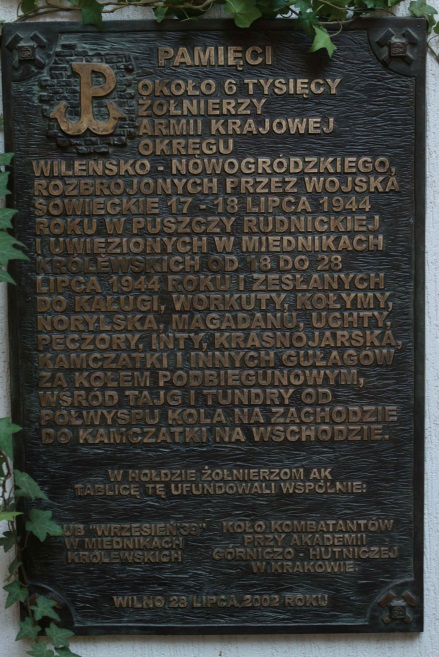 Foto: 68 DKP tablice 2014, aut. DKPTablica dla uczczenia pamięci operacji "Ostra Brama" Lokalizacja: Naugarduko 76, WilnoWydarzenie: 8 kwietnia 2001 r. została odprawiona uroczysta msza św. w intencji Akowców poległych w walce o Wilno, straconych w więzieniach, na Ponarach i w łagrach sowieckich, a także za żyjących. Tego samego dnia w Domu Polskim nastąpiło odsłonięcie dwu tablic: dla uczczenia 50 rocznicy powstania ZWZ - AK "Wachlarz" oraz 55. rocznicy operacji "Ostra Brama". Tablice odsłoniły córka "gen. Wilka" Olga Krzyżanowska, córka ppłk "Kotwicza" Maria Danuta Wołagiewicz oraz Eugeniusz Siemaszko "Bil". Fundatorem tablicy było środowisko wileńsko - nowogródzkie AK w Bydgoszczy.Opis obiektu:  Tablica jest podzielona na pół. Pomiędzy napisami zostały umieszczone emblematy: orzeł oraz ryngraf MB Ostrobramskiej. Pod tablicą na półce stoi urna z ziemią z cmentarzy, na których spoczywają żołnierze AK.Inskrypcja: "Tym, którzy tworzyli historię naszej Ojczyzny / Lewa strona tablicy:  "gen. bryg./ Aleksandrowi / Krzyżanowskiemu / ps. "Wilk" 1895 1951 / komendantowi Armii / Krajowej Okręgu / Wilno i Nowogródek / zamęczonemu / w więzieniu / mokotowskim/ podkomendni Okr. "Wiano" / Prawa strona tablicy:  "ppłk / Maciejowi / Kalenkiewiczowi / ps. Kotwicz" 1906 1944 / d-cy Zgrupowania Nadniemeńskiego 77 pp. / Armii Krajowej / poległemu / pod Surkontami / w walce z NKWD / podkomendni Okr. "Nów". U dołu tablicy:  "W 55 - rocznicę powstania wileńskiego - Operacji "Ostra Brama" / Fund. środowisko wileńsko - nowogródzkie Armii Krajowej w Bydgoszczy 17 IX 1999"Tablica upamiętniająca 50. rocznicę powstania ZWZ-AK "Wachlarz" Lokalizacja: Naugarduko 76, WilnoOpis: tablica została odsłonięta podczas tej samej uroczystości, co tablica opisana powyżej. Inskrypcja: Żołnierzom / organizacji ZWZ-AK „Wachlarz”, którzy prowadząc w 1941-43 walkę przeciwko Niemcom z baz dywersyjnych w Rydze, Mińsku, Dyneburgu, Wilnie, Grodnie, Lidzie, Równem, Pińsku, Brześciu, Lwowie, Kijowie, Charkowie, Oddali życie za Ojczyznę oraz Polskiej Ludności, zamieszkującej te / ziemie, wierna Bogu i Macierzy, była / Zapleczem działań bojowych „Wachlarza” / aż do ofiary życia. / DLA CIEBIE POLSKO / Tablicę tę w 50 rocznicę działalności „Wachlarza” z prośbą o modlitwę ufundowali rodacy / 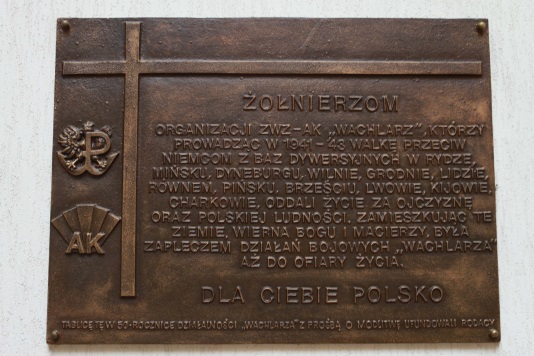 Foto: 69 DKP tablice 2014, aut. DKPTablica upamiętniająca komendanta 3 Brygady Partyzanckiej AK kapitana Gracjana Fróga i jego żołnierzy Lokalizacja: Naugarduko 76, WilnoOpis: Gracjan Klaudiusz Fróg został stracony 11 maja 1951 r. w komunistycznym więzieniu na Mokotowie w Warszawie. Odsłonięcie tablicy - 3 maja 2007 r.Inskrypcja: W hołdzie żołnierzom Armii Krajowej 3 Brygady "Szczerbca" oraz jego dowódcy por. Gracjanowi Frogowi, poległym na polu chwały, pomordowanym i zamęczonym w więzieniach i łagrach o wolność Ziemi Wileńskiej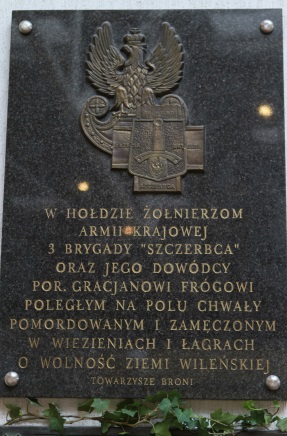 Foto: 82 DKP tablice 2014, aut. DKPTablica w DKP upamiętniająca mord w Ponarach Lokalizacja: Naugarduko 76, WilnoInskrypcja: W hołdzie tysiącom Polaków, / którzy służąc Ojczyźnie, / ponieśli męczeńską śmierć / w Ponarach w latach 1941-1944 / Helena Pasierbska / ze Stowarzyszeniem „Rodzina Ponarska” / AD 2010/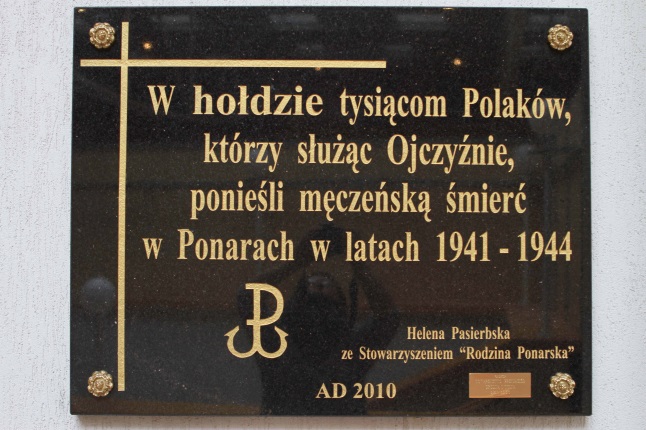 Foto: 70 DKP tablice 2014, aut. DKPTablica w DKP upamiętniająca żołnierzy AK, odsłonięta przez SG w 2014. Lokalizacja: Naugarduko 76, WilnoInskrypcja: Żołnierzom Armii Krajowej Okręgów Wileńskiego i Nowogródzkiego / dowodzonym przez ppłk. Aleksandra Krzyżanowskiego „Wilka” / na 70-tą rocznicę operacji „Ostra Brama”/ Okręg Wileński AK „Wiano” / 1 Brygada Dowódca kpt. Cz. Grombczewski „Jurand”  / prof. R. Korab-Żebryk „Korab” / 2 Brygada Dowódca por. W. Korycki „Kaziuk” / 3 Brygada dowódca kpt. G. Fróg „Szczerbiec” / 4 Brygada Narocz Dowódca kpt L. Wojciechowski „Ronin”  / 5 Brygada Dowódca mjr Z. Szendzielarz „Łupaszko” / 6 Brygada dowódca mjr. F. Koprowski „Konar” / por. A. Boryczko „Tońko”/ 7 Brygada dowódca por. W. Tupikowski „Wilhelm” / 8 Brygada Oszmiańska Dowódca por. W. Turonek „Tur” / 9 Brygada Oszmiańska dowódca chor. J. Kolendo „Mały” / kpt. J. Dubiski „Gracz” / 10 Brygada Oszmiańska dowódca por. K. Bukowski „Gustaw” / 12 Brygada Oszmiańska dowódca pkt. H. Romanowski „Cerber” / 13 Brygada Mołodeczańska dowódca por. A. Walczak „Nietoperz” / 23 Brygada  Brasławska  dowódca por. M. Kisielewicz „Ostroga” por. W. Kisiel „Światoldycz” / 24 Brygada Dryświaty dowódca por. K. Brauze „Wawrzecki” / 35 Brygada Żejmiana dowódca por. W. Kiewlicz „Wujek” / Brygada Gozdawy dowódca por. J. Rożałowski „Gozdawa” // I Batalion 77PP dowódca kpt. W. Żogło „Zych” / II Batalio 77 PP dowódca por. J. Borysewicz „Krysia”/ III Batalion (UBK) 77PP dowódca ppor. B. Piasecki „Sablewski”/ IV Batalion 77PP dowódca ppor. Cz. Zajączkowski „Ragner” / V Batalion 77PP dowódca kpt. S. Truszkowski „Sztremer” kpt. B. Wasilewski „Bustromiak”/ VI Batalion 77PP dowódca mjr. J. Piwnik „Ponury”  ppor. B. Tworzyański „Ostoja” / VIII Batalion 77 PP dowódca por. T. Mossakowski „Jastrzębiec” ppor. J. Zwinogrodzki „Turkuć” / I Batalion 78 PP dowódca por. A. Pilch „Góra” / Batalion Obwodu Baranowicze dowódca kpt. J. Wierzbicki „Józef” / Kampania Obwodu Nieśwież dowódca por. S. Winter „Stanley” / 23 Pułk Ułanów dowódca ppor. J. Gąsiewski „Jar” / ppor. T. Dietrich „Ślepowron” / 27 Pułk Ułanów dowódca chor. Z. Nurkiewicz „Noc” / „Jeśli zapomnę o  nich, ty Boże na niebie, zapomnij o mnie” / Tablica ufundowana przez Straż Graniczną RP AD 2014/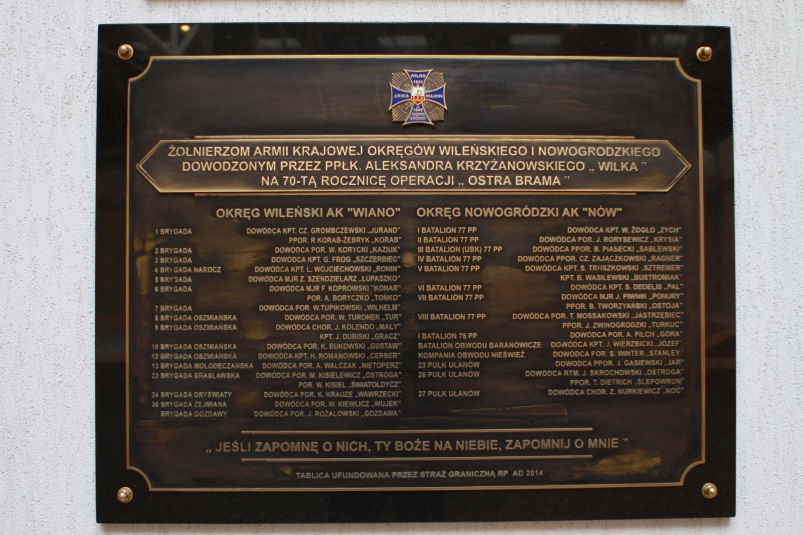 Foto: 71 DKP tablice 2014, aut. DKPKrzyż z tablicą upamiętniającą egzekucje powstańców na ŁukiszkachLokalizacja: plac Łukiski w wilnieOpis: Plac Łukiski, gdzie odbywały się egzekucje powstańców styczniowych, był w tym czasie zamiejskim pustkowiem. Szafot stał na placu przy ul. Ofiarnej, natomiast powstańców rozstrzeliwano na wzgórzu za sądem. Powstańcy, którzy ginęli na placu Łukiskim, byli zakopywani na miejscu, a ciała ich zasypywano wapnem. Nocą zwłoki wydobywano i grzebano powtórnie w miejscu dla ogółu niedostępnym. Były to tereny wojskowe (Góra Zamkowa, Trzykrzyska).  Na placu Łukiskim w dniu 23 stycznia 1920 r., w rocznicę wybuchu powstania, został umieszczony kamień. Miał tu w przyszłości stanąć pomnik Wyzwolenia, ale nie został zrealizowany. Obecnie z boku placu, w pobliżu kościoła św. św. Jakuba i Filipa, pod drewnianym krzyżem znajduje się płyta pamiątkowa z datą "1863" i druga płyta z napisami w językach litewskim i rosyjskim, poświęcona Sierakowskiemu i Kalinowskiemu.Inskrypcja, tekst litewski: ČIA BUVO NUŽUDYTI / 1863 M. SUKILIMO VADOVAI / Z. SIERAKAUSKAS (1827 -1863 VI 15) / K. KALINAUSKAS (1836 - 1864 III 10).Tablica pamiątkowa ku czci prof. Kazimierza Pelczara Lokalizacja: ul. Polocko 6, WilnoOsoba: Kazimierz Pelczar ur. 1894 r. w Truskawcu. Po studiach na Uniw. Jagiellońskim, następnie w Berlinie i w Paryżu, osiadł w Wilnie, obejmując na Uniwersytecie Stefana Batorego Katedrę patologii Ogólnej i Eksperymentalnej. Był wybitnym naukowcem, onkologiem. Trwałym pomnikiem, oprócz prac pisemnych, jest założony przez niego - istniejący do dziś - Zakład Leczniczo - Badawczy dla Chorych na Nowotwory przy ul. Połockiej 6 w Wilnie. W czasie okupacji w Zakładzie tym prof. Pelczar ukrywał Żydów, a także członków AK zagrożonych aresztowaniem. Sam osobiście zaangażował się w konspiracji, u niego odbywały się zebrania sztabu sanitarnego okręgu AK. Zorganizował akcję rejestracji Polaków wywiezionych przez władze sowieckie z Wileńszczyzny. Kazimierz Pelczar został aresztowany niespodziewanie nocą 17 września 1943 r. jako zakładnik w głośnej sprawie odwetowej za wykonanie wyroku na funkcjonariuszu policji M. Padobasie. Profesor znalazł się w grupie 10 osób natychmiast rozstrzelanych. Gdy z Berlina przyszedł rozkaz natychmiastowego jego zwolnienia, było już za późno - egzekucji w Ponarach dokonano parę godzin wcześniej. Z okazji 60 rocznicy śmierci profesora odsłonięta została tablica na gmachu Zakładu przy ul. Połockiej 6.Więzienie na Łukiszkach  Więzienie na Łukiszkach istniało przed 1862 r. Zostało zbudowane zapewne z myślą o przeciwnikach caratu, czyli w tamtym okresie - o polskich patriotach i powstańcach, którzy zapełniali cele dla "politycznych". Taką rolę, również jako aresztu śledczego "ochrany", więzienie pełniło do zniesienia caratu.  Po odzyskaniu niepodległości w polskim Wilnie odsiadywali tu wyroki zwykli przestępcy kryminalni. Później tymi, którzy skazywali, byli na przemian: Litwini, Niemcy i Rosjanie. We wrześniu 1939 r. nastąpiły aresztowania Polaków. W 1941 r. w czerwcu nastąpiła ewakuacja więzienia. Więzienie przejęli Niemcy, s w 1944 r. – ponownie sowieci.Fakt więzienia tu Polaków przez różnych okupantów nie został upamiętniony.Epitafium generała insurekcji 1794 Tomasza WawrzeckiegoLokalizacja: Katedra WileńskaOsoba: Tomasz Wawrzecki, towarzysz broni Tadeusza Kościuszki (1759-1816 r.), zmarł 5 sierpnia 1816 r. w Widzach Łowczyńskich i pochowany został w Nurkanach gub. kowieńskiej. Jego brat Józef, wystawił mu w katedrze wileńskiej epitafium.Opis obiektu: U góry głowa z białego marmuru na złotym tle. Tablica czarna ze złotymi literami i ze złotym obramowaniem. Nad tablicą orzeł bez korony. U spodu herb Wawrzeckich Rola wraz z podwieszonymi pod nim wyobrażeniami orderów, których kawalerem był T. Wawrzecki.Inskrypcja: "Sanctae Memoriae Thomae a Skrzetuszewa / WAWRZECKI Rossorum Imperatoris et / Polonorum Regis a consiliis intimis Regni / Poloniae Senatoris, Palatini Iustitiaeque summi / Administri Ordinum Equestrum S. Stanislai / Aquilae Albae S. Alexandri Newskii et S. Wlo - / dimiri I Classis Honoribus et Ornamentis decora- / ti qui Viri Boni ac Civis Egregii officiis privatim / et publice obeundis Vitam impendit totam Pa - / triamque Consiliis, Sumptibus, armis iuvit, de- / fendit, Populares Fide, Auctoritate Iustitia re- / creavit, Egenos ac Miseros opibus muneribus / beneficiis levavit, Amicos Benevolentia Suos / Caritate cunctos humanitate amplexus et tui- / tus est, qui vixit annos tres et sexaginta die V Augusti A. R. S. MDCCCXVI ad Coelites / rediit Frater Moestisimus Posuit"Tablica upamiętniającą powstanie 1863 rokuLokalizacja: Wilno, na podwórku Muzeum Sztuki Użytkowejprzeciwko imperium rosyjskiemu na skwerze przed wileńskim Muzeum Sztuki Użytkowej została odsłonięta w 2012 r.. Odsłonięcia dokonał ówczesny minister spraw zagranicznych Litwy Audronius Ažubalis. Inskrypcja, tekst po lit.: 1863-1864 metų sukilimo /dalyviams, kovojusiems ir /žuvusiems už Lietuvos/ žmonių laisvę, atminti// Už mūsų ir Jūsų laisvę // 2013Pomnik w miejscu stracenia Szymona Konarskiego na PohulanceLokalizacja: ul. Muitinės, WilnoWydarzenie: W wyniku procesu Konarskiego skazano na karę śmierci przez rozstrzelanie. Wyrok został wykonany o świcie 27 lutego 1839 r. na przedmieściu Pohulanka w Wilnie nad wykopanym dołem. Miejsce to natychmiast zakopano. Według krążących w Wilnie pogłosek z inicjatywy Antoniny z Sulistrowskich Śniadeckiej, zwłoki jego wydobyto i przeniesiono na cmentarz ewangelicki. W setną rocznicę stracenia Szymona Konarskiego, w 1924 r. , w miejscu, gdzie prawdopodobnie został rozstrzelany, położono kamień pamiątkowy. Autorem projektu upamiętnienia był Juliusz Kłos. Po wojnie orzeł wieńczący pomnik został zniszczony. Podobno zniszczenie groziło całemu pomnikowi lecz został uratowany dzięki Ludwikowi Młyńskiemu. Opuszczonym i zaniedbanym pomnikiem (był tu nawet śmietnik) w 1983 r. zainteresowali się nauczyciele i uczniowie Szkoły Średniej nr 29 (obecnie im Sz. Konarskiego). Umyli go, odtworzyli kredą napis, zasadzili kwiaty.  Po odzyskaniu niepodległości przez Litwę, głaz upamiętniający miejsce stracenia Szymona Konarskiego został gruntownie odnowiony wg specjalnie sporządzonego projektu. Działania w tym kierunku podjęła Fundacja im. Adama Mickiewicza na rzecz ochrony zabytków kultury polskiej Wileńszczyzny na czele z p. Donatą Nowak, wilnianin Piotr Szulski, a także Komitet Opieki nad Starą Rosą i Cm. Bernardyńskim. Pieniądze na ten cel przeznaczyła p. Donata Nowak, nad przebiegiem prac czuwał p. Piotr Szulski. Doprowadził on do sporządzenia projektu (autor Nijolė Saltonaitė), odnowienia głazu, wymiany dezinformującej tablicy i ustawienia nowej, uporządkowania terenu wokół tego skromnego pomnika. Niestety orzeł na pomnik nie wrócił. W trakcie odnawiania pomnika nie natrafiono na ślad drugiego wiersza dolnej części napisu. Zachowały się ślady po słowach: "Ale Polskę zbaw Panie", nie ma natomiast słów "Polskę wybaw Boże". Prawdopodobnie ktoś doszczętnie wybił tekst, zauważalne są wgłębienia. Już w 1994 r. (jak pisała H. Jotkiałło) był gotowy projekt (aut. Kazys Venclova) ustawienia orła, zgodnie z pierwotnym kształtem pomnika. Dotychczas nie został on zrealizowany.Opis obiektu: Obelisk znajduje się w mało eksponowanym miejscu, między blokami mieszkalnymi, obok jakiegoś biurowca czy zakładu, zbudowanego ze szkła w kolorze niebieskozielonym. Dojście do pomnika - wejść pomiędzy domy za budynkiem przy ul. Szewczenki nr 29 lub przejść ulicą Muitinės (dochodzi do ul. Banasavičiusa przy bazarze kwiatowym, ale jest ślepa, nie można od tej strony wjechać samochodem). Duży głaz podparty z tyłu, zwieńczony orłem z rozpostartymi skrzydłami. Na głazie napis i krzyż otoczony cierniową koroną.Osoba: Szymon Konarski, ps. „Janusz Hejbowicz”, „Janusz Niemrawa” (ur. 5 marca 1808 we wsi Dobkiszki w pobliżu Sejn, zm. 27 lutego 1839 w Wilnie) – polski działacz niepodległościowy, powstaniec listopadowy, członek Młodej Polski i Stowarzyszenia Ludu Polskiego. Urodzony w rodzinnym majątku Dobkiszkach w pow. kalwaryjskim w rodzinie wyznania kalwińskiego. Był synem byłego oficera, jeszcze jako dziecko stracił ojca. W r. 1817 Konarski rozpoczął naukę w szkole w Sejnach, w 1821 r. przeszedł do szkoły w Łomży. W r. 1825 wstąpił jako ochotnik do 1 p. strzelców pieszych armii polskiej, gdzie szybko awansował na podoficera. Po wybuchu powstania 29 listopada 1830 r. opowiedział się, wraz z dowódcą pułku P. Szembekiem, po stronie powstania. W pułku zetknął się m. in. z czołowymi działaczami Tow. Patriotycznego: W. Daraszem, A. Gurowskim i M. Mochnackim, co w pewnym stopniu wpłynęło na jego przyszły rozwój ideowy. Wszedł następnie w skład korpusu gen. D. Chłapowskiego, z którym został skierowany na Litwę, uczestniczył m. in. w bitwie pod Hajnowszczyzną, awansował na kapitana. Po upadku powstania przeszedł Konarski granice pruską i po internowaniu skierowany został do Francji. Następnie wziął udział w wyprawie J. Zaliwskiego. Wiosną 1833 r. udał się do kraju z misją podjęcia partyzantki na rodzinnej Augustowszczyźnie. Szybko rozczarował się po przejściu granicy, widząc beznadziejność sytuacji i obojętność ludu wobec sprawy niepodległości. Po dłuższym samotnym błąkaniu się po lasach, puścił się zniechęcony w drogę powrotną. Na terenie praskim został przez miejscowe władze osadzony w więzieniu, w którym spędził kilka miesięcy. Po zwolnieniu udał się do Belgii. Skierowany przez J. Lelewela Sz. Konarski przybywa do Krakowa w 1835 r. i włącza się do działalności Stowarzyszenia Ludu Polskiego -organizacji opartej o ideologie "Młodej Polski". Z Krakowa przedostał się na Wołyń i Polesie. W krótkim czasie sieć organizacji spiskowej ogarnęła teren Białorusi i Litwy. Przybywszy do Wilna objął kierownictwo nad związkiem studentów Akademii Medycznej kierowanym przez F. Sawicza. Za sprawą Konarskiego sieć spiskowa objęła, w/g trudnych do sprawdzenia świadectw, ok. 3000 uczestników w różnych rejonach Litwy, Białorusi i Ukrainy. Już w końcu 1835 r. ambasada carska w Paryżu miała informacje o misji Konarskiego. Władze carskie podjęły poszukiwania. W maju 1838 r. Konarski przybył do Wilna dla sfinalizowania sprawy sprowadzenia z zagranicy coraz potrzebniejszej drukarni. W czasie narady w winiarni Rosentala omal nie wpadł w ręce policji. Udając się wraz z Rodziewiczem w kierunku Mińska został rozpoznany i 27 maja 1838 r. - aresztowany. W Wilnie rozpoczęło się drobiazgowe śledztwo. Konarski trzymałsię dzielnie, załamali się natomiast - Rodziewicz, a zwłaszcza A. Orzeszko, który zeznał w śledztwie wszystko co wiedział. Na procesie Sz. Konarski został skazany i rozstrzelany 27 lutego 1839 r. w Wilnie. W patetycznym wierszu pożegnalnym, przesłanym narzeczonej z więzienia, Konarski pisał: "Do nieba iść nie chciałem, bo lud mój w niewoli".Inskrypcja: „TU STRACONY / BOHATER NARODOWY / SZYMON KONARSKI / 27 LUTEGO 1839 ...S....K ...ALE POLSKE ZBAW PANIE" Na drewnianej tabliczce ustawionej przed pomnikiem napis w j. litewskim: "ČIA 1839 METAIS BUVO NUŽUDYTAS / SIMONAS KONARSKIS"Foto: brakTablice pamiątkowe ku czci obrońców Ojczyzny w 1920 r.Lokalizacja: Kościół pw. Ducha ŚwiętegoW kościele znajdują się trzy tablice ku czci poległych w 1920 r. w obronie ojczyzny: Cezarego Chaleckiego, Jana Rutkowskiego (wg Listy strat WP poległ 19 VIII 1920 r.) i Leona Erdmana.Nie podano, czy są to tablice z nieistniejącego cmentarza przykościelnego.Opis obiektu: Tablice z szarego marmuru (?), napis: złote litery.Inskrypcja: "Ś+P / Chalecki Cezary / por. 77 p. p. poległ w / obronie Ojczyzny pod / Paranelami [Baranelami ?] 17 XI 1920 r. / Związek Oficerów / Rezerwy w Wilnie""Ś+P/ Rutkowski Jan / plutonowy w 1 p. uł. / Krechowieckich / poległ w obronie Ojczyzny / 16 VIII 1920 r. pod Żółtańcem / Związek Oficerów Rezerwy / w Wilnie""Ś+P / Erdman Leon / ppor. 3 baonu kolejowego / zmarł od ran w obronie / Ojczyzny w dn. 30 I 1920 r. / Związek Oficerów Rezerwy w Wilnie"Foto: brakTablica ku czci żołnierzy AK Lokalizacja:  kościół pw. Ducha Świętego w WilnieOpis: 18.06.1998 r. w kościele św. Ducha poświęcono tablicę ku czci żołnierzy AK. U góry z lewej strony wyryto trzy krzyże, z prawej wizerunek Matki Boskiej Ostrobramskiej. Poniżej tekst. Inskrypcja: "Poległym obrońcom Ojczyzny / żołnierzom Wilna i Ziemi Wileńskiej / żołnierzom Września 1939 r. Polskich Sił / Zbrojnych na Zachodzie i Wschodzie / żołnierzom Okręgu Wileńskiego A. K. / I Zgrupowania A. K. / ppłka Antoniego Olechnowicza ps. "Pohorecki" / II Zgrupowania A. K. / mjra Mieczysława Potockiego ps. "Węgielny" / III Zgrupowania A.K. / mja Czesława Dębickiego ps. "Jarema" / Ofiarom oprawców hitlerowskich i / stalinowskich deportowanym mordowanym / w obozach łagrach i więzieniach / Niech ich czyn zbrojny będzie przykładem / dla przyszłych pokoleń / Cześć ich pamięci. Żołnierze SPK na Litwie / Wilno 1998"Foto: brakTablica upamiętniająca ofiary represji sowieckich w latach 1939-1956Lokalizacja:  kościół pw. Ducha Świętego w WilnieOpis: Inicjatorem uczczenia i oddania hołdu ofiarom represji sowieckich był śp. Romuald Gieczewski zm. w 2003 r., współzałożyciel i wieloletni prezes Polskiej Sekcji Wileńskiej Wspólnoty Więźniów Politycznych i Zesłańców. Fundatorami tablicy są członkowie Sekcji oraz byli łagiernicy i zesłańcy pochodzący z Wileńszczyzny, a obecnie zamieszkali w Polsce. Tablicę poświęcił w dniu 19.11.2006 r. więzień polityczny łagrów sowieckich, zesłaniec ks. Antoni Dilys.Opis obiektu: U góry płaskorzeźba Trzech Krzyży oplecionych u dołu kolczastym drutem. Poniżej tekst w j. polskim.Inskrypcja: "PAMIĘCI OFIAR / REPRESJI SOWIECKICH / W LATACH 1939-1956 / NA WILEŃSZCZYŹNIE // Polska Sekcja / Wileńskiej Wspólnoty / Więźniów Politycznych / i Zesłańców/ 2004 R. "Foto: brakTablice pamiątkowe ku czci obrońców ojczyzny z lat 1918-1920 Lokalizacja:  kościół pw. ŚŚ. Janów w WilnieWedług informacji przekazanych przez pana Ludwika Świdę w październiku 2000 r., w kościele świętych Janów przy bocznym wejściu do świątyni były umieszczone 4 tablice pamiątkowe żołnierzy poległych w wojnie z bolszewikami - Władysława Gosztowta, Jana Jabłońskiego, Józefa Drozdowskiego i Olgierda Leśniewskiego.  Tablice te w czasie remontu (1977 r.?) zostały zamurowane. Nie zostały zniszczone, lecz tylko zakryte. Opis obiektu: Gosztowt - tablica marmurowa o wymiarach 72 x 46 cm umieszczona 205 cm od poziomu gruntu. Jabłoński - tablica z różowego marmuru, na tynku mocowana metalowymi śrubami, listwa pozłacana. Umieszczona 205 cm od poziomu gruntu.Drozdowski - tablica z ciemno - szarego granitu o wym. 35 x 44 cm, umieszczona 176 cm od poziomu gruntu. Leśniewski - tablica z granitu o wym. 35 x 44 cm, umieszczona 176 cm od poziomu gruntu.Inskrypcja: "Ś+P / Władysław Gosztowtt / ppor. 1 Korpusu Polskiego / Kawaler Orderu Virtuti Militari / ur. w Ziemi Kowieńskiej / poległ za Ojczyznę w wieku 26 lat / 25 2 1918 R. w gub. mohylowskiej" / "Ś+P / Jan Jabłoński /.....art.. Wojsk. Pol.. Stud. USB /.....w obronie Ojczyzny.... 1920 R. pod Ołyką...../ ołyniu w wieku lat 23 /.....jego pamięci" / Ś+P / Drozdowski Józef / kapral 205 p. p. Leg. / poległ w obronie Ojczyzny / 28 VI 1920 R. pod Korlem / Związek Oficerów Rezerwy w Wilnie" / Ś+P / Leśniewski Olgierd / kapral 205 p.p. Ochotniczego / poległ w obronie Ojczyzny / 15 VIII 1920 R. pod Wroną k/ Płocka / Związek Oficerów Rezerwy w Wilnie"Foto: brakTablica pamiątkowa Tadeusza KościuszkiLokalizacja:  kościół pw. ŚŚ. Janów w WilnieOpis:  Tablica została wmurowana w 1917 r. w setną rocznicę śmierci Tadeusza Kościuszki. Płaskorzeźba w kształcie krzyża złamanego u dołu (na pamiątkę krzyża niedługo przedtem zrąbanego na mogile Zygmunta Sierakowskiego). Postać Naczelnika wspartego o drzewce chorągwi. U dołu kosy.Inskrypcja: "1817 - 1917 / Za wolność / i swobodę / ludów"Foto: brakTablica ku czci ks. Stanisława IszoryLokalizacja: Kościół pw. śś. Filipa i Jakuba. Znajduje się ona w nawie, z prawej strony. Tablica została wykonana z czarnego marmuru.Inskrypcja jest w języku polskim: Ś+P / Ks. Stanisław Iszora / urodzony w Wilnie 12 IV 1838 roku / wikarjusz w Żołudku / kapłan bohater / za sprawę kościoła i narodu stracony / w Wilnie na Łukiszkach 3 VI 1863 roku / Cześć jego pamięci.Osoba: ksiądz Stanisław Iszora (ur 12 kwietnia 1838 w Cesarce, zm. 3 czerwca 1863 w Wilnie) – pierwsza ofiara terroru Michaiła Murawiowa na Litwie. Syn Stanisława, dziedzica majątku Cesarka pod Wiłkomierzem, i Marii Szantyr. Gimnazjum ukończył w Wilnie i wstąpił do Petersburskiej Akademii Duchownej, przeniesionej tam z Wilna w 1842 roku. Był to jedyny na terenie zaboru rosyjskiego zakład kształcący duchownych rzymskokatolickich. Po wyświęceniu został w 1861 roku wikarym w parafii Żołudek w powiecie lidzkim. Brał udział w pracach spiskowych. Gdy 8 lutego przybyła do wsi partia powstańcza Ludwika Narbutta, odczytał z ambony Manifest Rządu Narodowego, zachęcając do udziału w powstaniu, na co nie miał zgody nieobecnego proboszcza. Następnie, według jednej wersji zdarzeń, odszedł z tą partią jako jej kapelan, według drugiej, bardziej prawdopodobnej, w obawie przed represjami wyjechał do Wielkopolski. Na wieść o tym, że w wyniku denuncjacji przez kilku parafian został aresztowany proboszcz, Iszora oddał się 18 lutego w ręce policji w Lidzie i został osadzony w więzieniu w Wilnie. Sprawa procesu nie jest jasna. Najprawdopodobniej był sądzony dwukrotnie: w pierwszym procesie został skazany na 5 lat katorgi, mimo amnestii przewidzianej dla tych, którzy dobrowolnie oddali się w ręce władz, a w drugiem, odbytym już po mianowaniu Murawiowa generał-gubernatorem Litwy, co nastąpiło dniu 1 maja 1863 roku, w wyniku wniesionej przez niego rewizji sąd wojskowy skazał Iszorę na śmierć przez rozstrzelanie. Murawiow zatwierdził wyrok 28 maja, w dwa dni po swoim przyjeździe do Wilna. Wyrok wykonano 3 czerwca 1863. Murawiow tak pisze o tym w swoich pamiętnikach: Pragnąc dowieść Polakom, że rząd ich się nie obawia, zająłem się niezwłocznie rozpatrzeniem wyroków na ważniejszych przestępców… Zacząłem od księży, jako głównych działaczy buntu; w ciągu tygodnia rozstrzelano dwóch księży (drugim księdzem, straconym w Wilnie kilka dni później był Rajmund Ziemacki). Po egzekucji, która odbyła się publicznie na placu Łukiskim w Wilnie, zwłoki Iszory zakopano na miejscu kaźni, jednak nocą mieszkańcy Wilna potajemnie wygrzebali ciało i pochowali je na Górze Zamkowej, a na miejscu tym gromadziły się liczne zastępy pobożnych. Poświęcona pamięci ks. Iszory tablica w kościele św. Jakuba w Wilnie została umieszczona 4 czerwca 1933.Foto: brakTablica ku czci ks. Rajmunda ZiemackiegoLokalizacja:  w kościele św. Rafała na Śnipiszkach Opis: odsłonięto w 1923 r. – w 60 rocznicę stracenia kapłana. Tablica jest kamienna, wgłębiona w mur, umieszczona na zewnątrz przy wejściu do kościoła, z prawej strony od drzwi. Osoba: Postać ks. Rajmunda Ziemackiego jest poniekąd symboliczna wśród bohaterów walk powstańczych. Urodzony 19 września 1810 r. w miejscowości Łosk na Wileńszczyźnie, wzrastał w rodzinie o silnych tradycjach niepodległościowych. Jako młody patriota, brał udział wraz ojcem i braćmi w Powstaniu Listopadowym. Ciężko ranny w walce, znalazł schronienie w klasztorze, tam wstąpił do stanu duchownego i otrzymał święcenia. Pełnił posługę kapłańską najpierw w kościele św. Rafała, później w Wawiórce powiatu lidzkiego. Kiedy naród polski w 1863 r. znów podjął orężną walkę z caratem, nie mogąc wystąpić z bronią w ręku, w kościele wawiórskim z ambony przeczytał Odezwę Komitetu Powstańczego do ludu Bożego i wszystkich mieszkańców b. WKL, gorąco nawołując do walki z ciemiężcą. Przybyły 14 maja do Wilna generał-gubernator M. Murawjow, któremu ludzie nadali później miano „wieszatiela”, pierwszy wyrok wymierzył właśnie ujętym księżom R. Ziemackiemu i St. Iszorze skazując ich na karę śmierci przez rozstrzelanie. Wyrok został wykonany 5 czerwca 1863 r. na Placu Łukiskim w Wilnie. Straconych pogrzebano w nieznanym miejscu, przypuszczalnie na Górze Trzykrzyskiej.Inskrypcja w języku polskim podkreśla męczeństwo księdza: Ś P / ks. Rajmund Ziemacki / ur. w Łosku 19 września 1810 r. / uczestnik powstania 1831 r. / wikariusz kościoła św. Rafała / w Wilnie. Następnie proboszcz / w Wawiórce pow. Lidzkiego / kapłan bohater zginął śmiercią / męczeńską rozstrzelany na placu / Łukiskim w Wilnie 5 czerwca 1863 r.22 I 2008 r. dokonano poświęcenia odnowionej tablicy. Renowację tego upamiętnienia wykonała Čyžiene, prace sfinansowała Fundacja Wspierania Współpracy Litewsko - Polskiej im. Adama Mickiewicza, której przewodniczącą jest Gražina Dremaite.Foto: brakTablica pamiątkowa ku czci ks. Stanisława PiotrowiczaLokalizacja:  w kościele św. Rafała na Śnipiszkach Opis obiektu: Tablica marmurowa, umieszczona w prawej nawie kościoła, blisko ołtarza. U góry wyryty krzyż otoczony cierniową koroną, poniżej tekst. 28.10.1928 r. kościele św. Rafała odsłonięto tablicę ku czci ks. Piotrowicza. Jej poświęcenia dokonał abp Romuald Jałbrzykowski.Osoba: W dn. 25 03 1870 r. w czasie nabożeństwa w kościele św. Rafała proboszcz ks. Stanisław Piotrowicz spalił przysłane mu przez władze książki do nabożeństwa tzw. „trebniki”. Wziąwszy do ręki płonący arkusz papieru powiedział: „Jak ten papier goreje, tak niech wiara wasza trwa”. W konsekwencji został aresztowany, zesłąny do guberni archangielskiej i oddany pod ścisły nadżor policyjny. Na zesłaniu przebywał do 1884 r., i nigdy już nie uzyskał zgody na powrót do Wilna. W wyniku starań i amnestii skrócono mu wyrok i pozwolono wyjechał do Galicji. Zamieszkał w majątku hr. Szzczepańskiego w Ryglicach koło Tarnowa. Tam też umarł 30 08 1897 r. Inskrypcja: "Bohaterskiemu obrońcy / Kościoła i Ojczyzny / w czasach niewoli / ks. Stanisławowi Piotrowiczowi / proboszczowi par. św. Rafała / za jego czyn 25 III 1870 r. / wolni rodacy".Foto: brakTablica katyńska w kościele pw  św. Rafała w Wilnie Lokalizacja: kść. Pw. św. Rafała w WilnieOpis: odsłonięta w 2008 r., tablicę wykonał rzeźbiarz Vytautas Zaranka, głównym jej fundatorem jest samorząd stołeczny, inicjatywę wsparli także Konsulat i Ambasada RP.Inskrypcja: VISADA ESAME SU JAIS, O JIE SU MUMIS/ KUNIGAS ZDZISLAW J. PESZKOWSKI / KATYNĖS ŠEIMŲ KAPELIONAS/ Tūkstančių lenkų kariuomenės karininkų, inteligentų, Lenkijos, taip pat kilusių iš Lietuvos piliečių, nužudytų NKVD 1940 metais  Katynėje ir kituose mirties bausmės įvykdymo vietose, / ATMINIMUI /  Zawsze jesteśmy z nimi, a oni z nami / ks. Zdzisław J. Peszkowski,/ kepelan rodzin katyńskich / PAMIĘCI / tysięcy oficerów wojska polskiego, przedstawicieli inteligencji, / obywateli Rzeczypospolitej, w tym pochodzących z Litwy, / zamordowanych przez NKWD w 1940 r. w Katyniu / i innych miejscach kaźni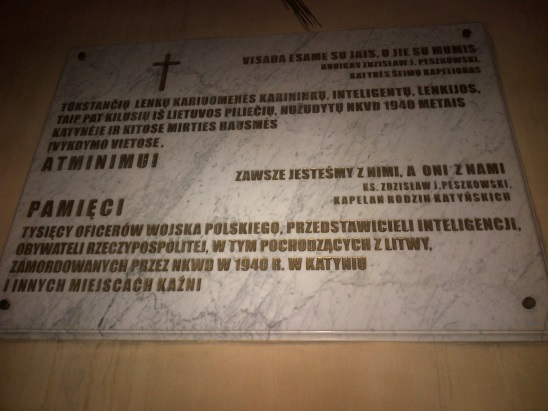 Foto: 84 ksć Rafała w Wilnie tablica Katyńska 2015, aut. S. CygnarowskiTablica ku czci osób, które ratowały ukrywających się Żydów Lokalizacja:  ul. Św. Ignacego 5, Wilno22 IX 2000 r., w przededniu obchodów związanych z dniem ludobójstwa Żydów w Wilnie, przed domem na ul. Św. Ignacego 5 odsłonięto tablicę pamiątkową ku czci "Sprawiedliwych wśród narodów świata": księdza Juozasa Stakauskasa, siostry Marii Mikulskiej, nauczyciela Vladasa Žemaitisa.Tablica ku czci Konstantego Kalinowskiego Lokalizacja: ul. Šv. Ignoto 11Opis: 24.03.1994 r. na murach klasztoru oo. Dominikanów przy ul. św. Ignacego (tam po 1844 r. władze carskie urządziły więzienie, w którym trzymano m in. powstańców z 1863 r.), odsłonięto tablicę pamiątkową ku czci K. Kalinowskiego, który był przetrzymywany w tutejszym więzieniu. Tablica ma napis w j. lit. i białoruskim. Pomiędzy obydwoma tekstami znajduje się płaskorzeźba głowy Kalinowskiego. Autorem upamiętnienia jest białoruski rzeźbiarz Aleksy Mironczyk. Inskrypcja: NIEISTNIEJĄCE UPAMIĘTNIENIATablica upamiętniająca dom w którym mieszkał Z. SierakowskiLokalizacja: Przy ul. Bakszta nr 2 w XIX wieku mieścił się hotel Niszkowskiego, w którym przez jakiś czas mieszkał Zygmunt Sierakowski, jeden z przywódców powstania 1863 r. na Litwie. W budynku tym w 1863 r. odbyła się narada wojenna przed rozpoczęciem powstania. Fakt ten upamiętnia nieduża kwadratowa tabliczka z napisem w językach litewskim i rosyjskim.Inskrypcja: ŠIAME NAME BUVUSIAME / VIEŠBUTYJE 1863 III ĮVYKO / LIETUVOS SUKILIMO VADŲ / KARINIS PASITARIMAS, KURIAM / VADOVAVO ZIGMAS / SIERAKAUSKAS. (w przekładzie na j. polski - wg J. Surwiły: W tym domu, byłym hotelu, w marcu 1863 r. pod kierownictwem Zygmunta Sierakowskiego odbyła się narada wojenna przywódców powstania na Litwie).Tablica została zdjęta ok. 2000 r. przez Litwinów, rzekomo do konserwacji, nie powróciła na swoje miejsce. Sprawę należy wyjaśnić.Góra Trzech Krzyży Lokalizacja:Opis: W 1863 r. na Górze Trzykrzyskiej, która stanowiła w tym czasie teren wojskowy, pogrzebano ciała niektórych uczestników powstania styczniowego, straconych na placu Łukiskim. Mieli tam spocząć księża Stanisław Iszora i Rajmund Ziemacki. Jako znak rozpoznawczy miejsca pochówku miały służyć trzy drzewa. Zostały one ścięte w 1916 r. w czasie budowy krzyży A. Wiwulskiego. Nie ma śladu po tym pochówku. Tablica upamiętniająca Polaków poległych w walce z bolszewikami Ok. 1989 r. w piwnicy lewego skrzydła zamku na półwyspie w Trokach odnaleziono fragmenty tablicy upamiętniającej Polaków poległych w walce z bolszewikami, zniszczonej przez NKWD. W zapomnieniu fragmenty te przeleżały prawie 10 lat. Pierwszą wiadomość o istnieniu tablicy przekazał attache obrony przy Ambasadzie RP na Litwie mjr Sławomir Molsa. Resztki tablicy zostały sprowadzone do Wilna. Jej restauracji podjął się wilnianin Czesław Połoński. Niestety, do tej pory nie udało się odtworzyć pełnego brzmienia napisu - ubytki są zbyt duże. Nie wiemy, gdzie obecnie znajduje się ta tablica.Opis obiektu: Tablica kamienna.Inskrypcja: Wskutek zniszczenia dotychczas nie odtworzono pełnego tekstu; zachowany tekst: "Pamięci.../ poległych w obronie naszej wolności / przed najazdem bolszewickim / Gi.../ Sz... sława / T...Józefa / i innych / nazwiska których nie do.../ w dniu dziesięciolecia.../... 1 OB..."Spis treściSzanowni Państwo,	2ANTOLEDZIE /Antaliedė	3I. grób zbiorowy powstańców styczniowych	3II. grób zbiorowy  powstańców styczniowych	3Bakieryszki / Bakieriškės	4Grób żołnierza AK Kazimierza Orłowskiego, ps Wierny	4BALINGRÓDEK / BALINGRADAS	4Grób żołnierza AK Henryka Wołodźki, ps. „Łada”	4Grób prof. Ryszarda Biehlera	4BALZERYSZKI / Balzieriškis	5Grób powstańców z 1863 r., tzw. Wzgórze Węgielne (Anglių kalnas)	5BARTKISZKI / Bartkiškės	5Krzyż upamiętniający ofiary policji niemieckiej z 1941 r.	5BILDZISZKI / BildžiAI	5Krzyż upamiętniający powstańców styczniowych	5BIELANISZKI / Biliūniškės	6Pomnik powstańcom styczniowym	6BOGDANISZKI / Bagdoniškės	6Groby legionistów polskich	6BOGUSZE / Bagušiai	7Pomnik dowódcom AK, aresztowanych przez NKWD w 1944 r.	7BOHUMILISZKI / Baumiliškės	7Grób nieznanego powstańca	7BOŁĄDZISZKI / Balandiškės	7Grób żołnierza AK Józefa Więckiewicza, ps Wiaterek	7Grób  NN żołnierza AK	8BOREJKOWSZCZYZNA / Bareikiškės	8Grób  2 nieznanych żołnierzy  AK	8BORUNELE / Barūnėliai	8Mogiła zbiorowa żołnierzy AK	8BOŻY DAR	9Groby żołnierzy AK	9BROSKOWSZCZYZNA / Bruškiškės	10Grób żołnierza AK	10BUJWIDZE / Buivydžiai	10Grób żołnierza AK  Antoniego Luberta ps. Wróbel	10Grób żołnierza AK  Wiktora Makiewicza ps. Płomień	10Grób żołnierza AK  Władysława Rymkiewicza ps. Diament	11Grób żołnierza AK Wacława Szyszko	11BUTRYMAŃCE / butrymonys	11Groby żołnierzy AK	11Grób żołnierza AK Franciszka Wojciechowicza	11Grób partyzanta AK Edwarda Zaleskiego	12Grób partyzanta AK Józefa Milewskiego	12Tablica upamiętniająca jednego z przywódców powstania styczniowego na Litwie - Bolesława Kajetana Kołyszkę	12Tablica w kościele pod wezwaniem św. Michała Archanioła w Butrymańcach, upamiętniająca zbrodnię we wsi Koniuchy	13CYPLISZKI / CYPLIŠKĖS	13Mogiły żołnierzy AK	13Grób żołnierza AK Napoleona Cikszy ps Waligóra	13CYTOWIANY / Tytuvėnai	14Zbiorowy grób powstańców 1863 r.	14Grób naczelnika rosieńskiego okręgu powstańczego w 1863 r. Z. Cytowicza	14CZABISZKI  / ČIOBIŠKIS	15Grób pułkownika Valentin de Hauterive	15CZERNICE / JUODIŠKIAI	15Grób powstańców styczniowych	15CZARNY BÓR / Juodšiliai	15Grób żołnierza AK Bronisława Lodowskiego ps. Kotek	15CZYSTA BUDA / Čysta Būda	16Głaz upamiętniający powstanie styczniowe	16DAJNOWA / dainava	16DARSZYSZKI / Daršiškės	16Groby powstańców 1863 r.	16Dawciuny / Daučiūnai	17Groby żonierzy AK	17DAWIDZISZKI / Dovydiškiai	17Pomnik Powstania 1831 r. na tzw. Wzgórzu Rzeźni	17DOWMIANY / Daumėnai	17Grób Juliusza Hanusowicza	17DRUSKIENIKI / DRUSKININKAI	17Krzyż i cmentarz Polaków, żołnierzy armii carskiej, poległych w 1914 r.	17DRUŻYLE / DRUŽILIAI	18Groby żołnierzy AK	18DUBICZE  / DUBIČIAI	18Pomnik i grób powstańców styczniowych	18Upamiętnienie miejsce bitwy pod Dubiczami w 1863 r.	20Kwatera żołnierzy AK na cmentarzu	20DUKSZTY PIJARSKIE  / Dūkštos	21Grób 2  żołnierzy AK	21DUKSZTY STARE / DŪKŠTAS	21Kwatera żołnierska żołnierzy polskich poległych w wojnie polsko – bolszewickiej w l. 1919 – 1920	21DZIEWIENISZKI / Dieveniškės	22Grób żołnierza Wojska Polskiego	22EJSZYSZKI / Eišiškės	22Miejsce wcześniejszego pochówku  żołnierzy AK w zbiorowej mogile poza cmentarzem	22Kwatera żołnierzy AK na cmentarzu	23Płyta upamiętniająca dwóch polskich ułanów	23Grób chorążego Wojska Polskiego Aloizego Jakowickiego	23GINIETYNY / GENĖTINIAI	24Głaz w miejscu bitwy powstańców z wojskami carskimi	24GINKUNY / Ginkūnai	24Grób powstańca styczniowego Władysława Dębskiego	24GLINCISZKI / Glitiškės	25Krzyż w miejscu śmierci Polaków zamordowanych przez Litwinów w 1944 r.	25Cmentarzyk polskich ofiar karnej ekspedycji litewskiej na wieś Glinciszki	25GÓŻE / GUŽIAI	26Krzyż upamiętniający mord mieszkańców w 1942 r.	26GRUBIAŁY	27Grób żołnierza AK	27GUDELE / GUDELIAI	27Mogiła nieznanego żołnierza AK	27GUDELE / GUDELIAI	27Kapliczka upamiętniająca powstańców styczniowych	27GUDEŁKI / GUDELIAI	27Grób żołnierzy AK	27GUMBA / GUMBAS	27Cmentarz z grobami ofiar pacyfikacji	27Pomnik ku czci ofiar pacyfikacji, dokonanej przez Niemców w 1944 r.	28HODUCISZKI / Adutiškis	28Pomnik żołnierzy polskich z 1920 roku na cmentarzu	28Zbiorowa mogiła ofiar działającej na rozkaz Niemców policji litewskiej, upamiętniona pomnikiem	29HUDYSZKI / Gudiškis	31Grób powstańców 1863 r. w miejscu bitwy pod Hudyszkami	31Upamiętnienie miejsca bitwy pod Hudyszkami	32INKLARYSZKI / DĘBOWY KĄT / INKLĖRIŠKĖS	32Grób powstańców poległych w walce z wojskami carskimi	32JACEWICZE / Jacionys	32Grób żołnierza WP Jana Krupińskiego	32JAŁÓWKA  / Egliškės	32Tablica pamiątkowa dedykowana ofiarom zbrodni katyńskiej i katastrofy smoleńskiej	32JURGIELANY / Jurgielonys	33JEZIOROSY / ZARASAI	33Miejsce kaźni powstańca styczniowego Władysława Młyńskiego	33KARALGIRIS	33Grób powstańców 1863 r.	33KAWSZEDOŁY / KAUŠIADALA	33Grób żołnierza AK Wacława Motaka	33KISIN / KISINIAI	34Grób gen. Antoniego Giełguda, przywódcy powstania listopadowego na Litwie	34KŁAJPEDA / KLAIPĖDA	34KOLEŚNIKI / KALESNINKAI	34Kwatera żołnierzy AK JASNA GóRKA	34KONIUCHY / KANIŪKAI	35Krzyż w miejscu zbrodni na Polakach	35KOPCIOWO / KAPČIAMIESTIS	36Pomnik Emilii Plater	36Pomnik Emilii Plater, być może w miejscu zranienia	36Grób Emilii Plater na starym cmentarzu	36KORKOŻYSZKI / KARKAŽIŠKĖ	37Grób kapitana WP Piotra Stanisława Kozłowskiego	37Groby żołnierzy AK	37KORWIE / KARVYS	37Grób żołnierza WP Longina Sidorowicza	37KOWALKI / KALVIAI	38Pomnik żołnierza AK Jana Borysewicza ps „Krysia”	38KOWNO  / KAUNAS	39Pomnik Antoniego Mackiewicza, przywódcy powstania styczniowego	39Groby 10 żołnierzy WP	39Niemiecki obóz zagłady, upamiętniony ekspozycją muzealną	39KOZAKI / KAZOKAI	40Grób żołnierza AK	40KRAWCZUNY / KRIAUČIŪNAI	40Pomnik i krzyż, upamiętniający miejsce ostatniej bitwy oddziału AK na Wileńszczyźnie z Niemcami	40KRETYNGA / KRETINGA	40Pomnik Berkowi Joselewiczowi  w Kretyndze	40Grób powstańca 1831 r. Ignacego Szołkowskiego	41KRYKSZTANY / Krikštonys	41Kwatera powstaców styczniowych na starym cmentarzu w Kriksztonys	41Krzyżówka	41Groby żołnierzy AK	41KUPISZKI / Kupiškis	42Pomnik  powstańca kościuszkowskiego Wawrzyńca Gucewicza	42LANDWARÓW / LENTVARIS	42Groby  żołnierzy WK i Batalionu Strzelców Granicznych	42Głaz upamiętniający ofiary Katynia	42ŁANKIELISZKI / Lankeliškiai	43Groby ofiar okupantów	43PAPARCZIAI / PAPARČIAI	43Grób powstaca listopadowego Wincentego Matuszewicza	43PIEŁOKAŃCE / (?)	43PREPUNTY / PRAPUNTAI	43Groby powstańców styczniowych	43Stare Macele / Senieji Maceliai	43Groby powstańców styczniowych	43MACIKI / MACIKAI	44Obóz koncentracyjny niemiecki, potem rosyjski oraz cmentarz ofiar, upamiętniony pomnikiem	44MACKONYS	44Grób powstańców styczniowych	44MAMOWO / MAMAVYS	45Grób powstańca styczniowego	45Krzyż upamiętniający powstańców styczniowych	45Głaz upamiętniający powstańców styczniowych	46MARCINKIAŃCE / MARTINKONYS	46Kwatera wojenna na cmentarzu parafialnym żołnierzy polskich	46Grób legionisty Władysława Jarocińskiego	46Grób legionisty Władysława Karcza	47Grób legionisty Józefa Lisieckiego	47Grób nieznanego żołnierza w kwaterze wojskowej	48Grób strzelca Stefana Obrusiewicza	48Grób strzelca Antoniego Stępnia	49Grób strzelca Stanisława Serafina z 1938 roku.	49Grób nieznanego żołnierza w kwaterze wojskowej	50MARTYSZUNY / Martišiūnai	50Groby żołnierzy AK	50MEJSZAGOŁA / Maišiagala	50Kwatera legionistów	50Grób żołnierza WP Rudolfa Adamusa	51Groby żołnierzy AK	51Tablica ku czci Henryka Kuppo	51Płyta i urna z ziemią z Katynia	52MIEDNIKI / medininkai	52Grób Witolda Koczana ps „Bajka”	52Grób Zbigniewa Łukaszewicza „Jasny”	52Grób Bonifacego Wołożyńskiego, ps. „Kukułka”	53Grób nieznanego żołnierza polskiego z AK	53Krzyż Katyński na cmentarzu	53MIESZLUKI / Mešliukai	53Krzyż upamiętniający miejsce stracenia powstańca listopadowego Łabanowskiego	53MICHNOKIEMIE / Miknakiemis	54Grób żołnierza AK	54MICKUNY / MICKŪNAI	54Grób żołnierza AK	54MIGAŃCE / Migonys	54Kamień pamiątkowy w miejscu urodzenia Wawrzyńca Gucewicza	54MIGUNY / Migūnai	55Grób żołnierza AK	55MIELEGIANY / Mielagėnai	55Tablica epitafijna S. Bortkiewicza, uczestnika powstania listopadowego	55MIŃCZA / Minčia	55Rzeźba i krzyż upamiętniające represje popowstaniowe wobec ludności cywilnej	55Groby powstańców styczniowych na cmentarzu w Mińczy	56MITKISZKI / Mitkiškės	56?	56MONTWILISZKI  / Mantviliškis	56Pomnik powstańcom styczniowym	56NIEMENCZYN / NEMENČINĖ	56Grób uczestnika powstania styczniowego	56Tablica pamiątkowa poświęcona poległym w walkach lat 1916-1921	57Kwatera wojenna z lat 1919-1920 na cmentarzu parafialnym	57Groby  żołnierzy Korpusu Ochrony Pogranicza	58NIEMENCZYNEK  / Nemenčinėlė	58Grób żołnierza AK	58NIEWONIAŃCE / Nevainionys	59Groby żołnierzy AK poległych w walce z NKWD	59Pomnik w miejscu pacyfikacji, dokonanej przez sowietów w 1944 r.	59Krzyż pamięci na cmentarzu	59NOWE MIASTO koło PONIEWIEŻA / Naujamiestis	60Grób powstańca 1863 r. Saturnina Jakubowskiego	60NOWE ŚWIĘCIANY / Švenčionėliai	60Kwatera żołnierzy polskich poległych 1919 -1920	60Grób żołnierza WP Floriana Hryniewicza	66Grób ułana Edwarda Chodziewicza	66Grób żołnierza WP Władysława Michalczyka	66Grób ułana Aleksandra Trzaski Jarzyńskiego	66Zbiorowa mogiła ofiar mordu zdn. 19-20 maja 1942 roku	66Grób księży Bolesława Bazewicza i Jana Naumowicza zamordowanych 20 maja 1942 r.	67Kamień pamiątkowy poświęcony ofiarom stalinizmu	67OLITA / ALYTUS	67Groby polskich żołnierzy zmarłych w obozie dla internowanych w Olicie	67Grób mjr. Stanisława Żukowskiego, poległego 22 IX 1939 r. pod Kodziowcami w walce z bolszewikami	68OLKIENIKI / VALKININKAI	68Grób 16 mieszkańców Olkienik zamordowanych 25 maja 1942 r	68ONIKSZTY / Anykščiai	69Krzyż upamiętniający powstańców 1863 r.	69Grób uczestnika powstania styczniowego Onufrego Węcławowicza	70ORANY / Varėna	70Kwatera wojenna na cmentarzu żołnierzy polskich poległych w l. 1919-1920	70Grób Nieznanego żołnierza 3 korpusu 77 Pułku Piechoty	71Grób nieznanego żołnierza Wojska Polskiego	71Grób nieznanego żołnierza Wojska Polskiego	71Grób nieznanego żołnierza Wojska Polskiego	72Grób żołnierza W.P. Ignacego Bukinasa	72Grób żołnierza W.P. Wasyla Chodźko	73Grób żołnierza W.P. Aleksego Chrzanowskiego	73Grób żołnierza W.P. Jana Czarneckiego	73Grób żołnierza W.P. Zygmunta Dobrowolskiego	74Grób żołnierza W.P. Wojciecha Dziedzica	74Grób żołnierza W.P. Stanisława Giżyckiego	75Grób żołnierza W.P. Wacława Krajewskiego	75Grób żołnierza W.P. Kazimierza Łowickiego	76Grób żołnierza W.P. Władysława Matejko	76Grób żołnierza W.P. Bronisława Michalaka	76Grób żołnierza W.P. Tadeusza Stańczaka	77Grób żołnierza W.P. Tymoteusza Suginowa	77Grób żołnierza W.P. Michała Szarszona (Szarowa)	78Grób NN żołnierza Wojska Litewskiego	78Grób żołnierza K.O.P. Edmunda Stefana Mischke	78PARFIANOWO / Parapijoniškės	79Groby żołnierzy AK	79PASANDRÓW /  Pasandravys	79Grób uczestnika powstania styczniowego Aleksandra Ostrowskiego	79PIKTOKAŃCE / Piktakonys	79Grób żołnierza AK Stanisława Kriekina	79Grób żołnierza AK  Jana Iwaszko	79PODBORZE / Pabarė	79Groby żołnierzy AK	79Groby 5 osób, ofiary okupantów, w zbiorowej mogile na cmentarzu	80PODBRODZIE / Pabradė	80Cmentarz wojenny polski z 1920 r.	80Groby żołnierzy AK	80PODBRZEZIE / Paberžė	80Pomnik Powstańcom Styczniowym	80Muzeum Powstania Styczniowego	81PODJEZIORKI / Paežeriai	81Krzyż upamiętniający powstańców styczniowych	81PODMOGILNIK / ?	81Groby powstańców styczniowych	81POJEWIAŃCE / Pajevonis	82Grób księdza Tomasza Sękowskiego	82PONIEWIEŻ / Panevėžys	82Kamień upamiętniający pochówek uczestników powstania styczniowego	82Grób Władysława i Czesława Chmielewskich	83POPISZKI / Popiškės	83Groby  żołnierzy AK	83POWIEWIÓRKA / Pavoverė	83Groby żołnierzy Wojska Polskiego	83Groby  ofiar okupantów	83Tablica upamiętniająca chrzest Józefa Piłsudskiego w kościele w Powiewiórce	84PUNŻANKA / Punžionys	84Groby ofiar okupantów	84PURNUSZKI / Purnuškės	84Groby ofiar okupantów	84PUTRAMISZKI	84Mogiła legionistów z lat 1919-1920	84PYPLE / PYPLIAI	84Grób Bolesława Krzeczkowskiego	84REZGIAI	85Groby powstańców listopadowych i pomnik upamiętniający powstańców	85RESZKIETY / Riešketai	85Grób powstańców styczniowych	85RUDNIKI / RŪDNINKAI	85Grób powstańców poległych w potyczkach w wojskami carskimi	85Pomnik upamiętniający powstanie 1863 r.	86Grób żołnierzy AK z Oddziału Partyzanckiego por. Czesława Stankiewicza ps. Komar	86Krzyż upamiętniający ofiary w Katyniu	86RUDOMINO / RUDAMINA	87Grób powstańca styczniowego Jana Kajetana Parfianowicza	87Grób  żołnierza AK Bronisława Lisowskiego	87Grób żołnierza AK Tadeusza Wartmana	87RUSZYSZKI	88RYKONTY / RYKANTAI	88SANGIELISZKI / Sangeliškės	88Zbiorowy grób żołnierzy AK oddziału "Komara"	88SIEJMANY / Seimėnai	89Grób żołnierza AK Tadeusza Hermana ps. Plus	89SERAFINISZKI / Serapiniškės	89Pomnik na cmentarzu upamiętniający zesłańców i więźniów politycznych	89SKAISTAKALNIS	89Groby powstańców z 1863 r.	89SKIRSTYMOŃ / Skirsnemunė	90Grób porucznika Adama Filipowskiego	90SKOJDZISZKI / Skaidiškės	90Grób NN żołnierza AK	90SKORBUCIANY / Skurbutėnai	90Cmentarzyk żołnierzy AK	90Tablica pamiątkowa 7 BP AK na kościele w Skorbucianach	91SIENISZKI / Seniškis	92Grób uczestnika powstania listopadowego  Michała Kątkowskiego	92SKORULE	93Groby ofiar okupantów	93SOLECZNIKI MAŁE / Šalčininkėliai	93Grób pułkownika Edwarda Juliusza Karpowicza	93SOLECZNIKI / Šalčininkai	93Grób uczestnika kampanii Napoleońskich Michała Wagnera	93Pomnik Konstantego Kalinowskiego	93Kwatera grobów żołnierzy AK ekshumowanych z Dziewieniszek	94STACISZKI / Statiškės	94Miejsce bitwy pod Staciszkami	94STARA WIEŚ	95Groby powstańców 1863 r.	95Groby ofiar okupantów	95STARE ORANY / Senoji Varėna	95Groby polskich żołnierzy	95STARE TROKI / Senieji Trakai	95Grób Tadeusza Oprycha w Starych Trokach, obrońcy Lwowa	95STRACZUNY / Stračiūnai	96Grób powstańców 1863 r.	96SUDERWA / SUDERVĖ	96SUŻANY / Sužionys	97Grób Tadeusza Adanowicza ps „Lew”	97Grób Jerzego Radwana-Łodzińskiego ps „Rola”	97Grób  Zygmunta Perwejnisa ps „Mściwój”	97Grób inż. Jerzego Gawałkiewicza	97SZAWKIANY / Šaukėnai	97Grób ofiary okupantów	97SZAWKOTY / Šaukotas	98Pomnik powstańcom styczniowym	98SZAWLE / šiauliai	98Wzgórze Powstańców  (Sukilėlių kalnelis)	98Góra Krzyży / Kryžių kalnas	98Krzyż Katyński na Górze Krzyży	99SZUMSK / šumskas	99Grób żołnierza AK Konstantego Szlachtowicza	99SZNURKISZKI / Šniūriškis	99Grób powstańców styczniowych	99SZWAJCARY / Šveicarai	99Groby żołnierzy AK	99ŚWIĘTOBROŚĆ / Šventybrastis	100Grób powstańców poległych w walce z wojskami carskimi	100ŚWIRANY / PASVIRĖ(?)	100Krzyż upamiętniający uczestników powstania styczniowego	100SZADÓW / ŠEDUVA	101Miejsce egzekucji powstańca styczniowego Albina Danowskiego	101SZYRWINTY / širvintos	101Grób weterana 1863 r. Mikołaja Klimaszewskiego	101Cmentarz żołnierzy polskich i partyzantów litewskich z wojny 1920 r.	101Grób żołnierza AK	102ŚWIĄTNIKI  / Šventininkai	102Grób NN żołnierza AK ps „Kurier”	102ŚWIĘCIANY / Švenčionys	102Kapliczka wzniesiona dla uczczenia powstańców 1831 i 1863 r.	102Grób powstańca 1831 r.  księdza Onufrego Łabucia	102Groby legionistów z lat 1919-1921	103Grób weterana powstania styczniowego Stanisława Bukowskiego	105Kwatera rozstrzelanych Polaków 20.V.1942	105Grób żołnierza AK Aleksandra Bukowskiego ps. Bohun	107Grób NN żołnierza AK	107Grób ofiary okupantów Romualda Klebana	108Tablica pamiątkowa na gmachu szkoły, do której uczęszczał Franciszek Żwirko	108Tablica pamiątkowa na domu rodzinnym Franciszka Żwirki	108Tablica ku czci Janka Krasickiego	108SZIULIAI / Šiuliai	108Grób powstańców styczniowych, tzw. polski grób (1863 m. sukilėlių kapas, taip vad. Lenkapis)	108TELSZE / Telšiai	109Miesjce egzekucji powstańców 1863 r.	109Grób ks. Izydora Noreiki i ks. Antoniego Gargasa	109TROKI  / TRAKAI	109Cmentarz wojenny z grobami żołnierzy polskich z lat 1919-1921	109Kopiec ku czci Nieznanego Żołnierza	111TURMONTY / TURMANTAS	111Zbiorowa mogiła młodych Polaków zamordowanych przez litewskich kolaborantów	111TWERECZ / Tverečius	112Mogiły powstańców z 1863 r.	112TYLŻE / Tilžė	112Grób ofiary okupantów – Strynowicza z Burni	112UŻPOLE / Užpaliai	112Słup kapliczny na cmentarzu	112WERSOKA / 	VERSEKA	112Grób Michała Rzuchowskiego „Łabędzia”	112Groby żołnierzy AK	113Bezimienny kopiec bez krzyża	113WĘDZIAGOŁA / Vandžiogala	113Litewski krzyż Chrystusa frasobliwego z rzeźbami	113Grób Aleksandra Chmielewskiego	113Krzyż na grobie braci Wilkiewiczów	114Grób Artura Miłosza	114WIELKIE SIOŁO / Didžiasalis	114Kapliczka upamiętniająca miejsce śmierci Stanisława Pczyckiego	114WIDZISZKI / (?)	115WIŁKOMIERZ / UKMERGĖ	115Obelisk, upamiętniający miejsce egzekucji powstańców	115Grób powstańca styczniowskiego Piotra Pniewskiego	115WISIŃCZA / Visinčia	115Pomnik upamiętniający powstanie 1863 r.	115Grób żołnierza AK Wojciecha Stypuły ps „Bartek”	116WOJDATY / VAIDOTAI	116Tablica upamiętniająca wysiedlenia 1941 r.	116Zakopanka k. Olkienik	117Grób 5 mieszkańców Olkienik zamordowanych 25 maja 1942 r.	117ZUŁÓW / ZALAVAS	117Upamiętnienie dębem i tablicą miejsca byłego dwóru rodziców Józefa Piłsudskiego	117ŻAMBY / Žambas	118Groby 2 nieznanych powstańców styczniowych	118CZĘŚĆ II	119WILNO	119ANTOKOL	119Cmentarz "na Antokolu" w Wilnie obejmuje trzy nekropolie: resztki cmentarza przykościelnego w obrębie ogrodzenia kościoła św. Piotra i Pawła na Antokolu, cmentarz parafii pod tym wezwaniem (cm. pw. św. Piotra i Pawła) (lit. Saulės), oraz były cmentarz wojskowy na Antokolu, obecnie określany jako cmentarz cywilny.	119Cmentarz Antokolski określany jako wojskowy, zajmuje obszar ponad 15 hektarów na pięknych krajobrazowo Rowach Sapieżyńskich. Powstawał on od 1809 roku. Początkowo cmentarz szpitalny, w 1850 roku na wniosek biskupa wileńskiego powiększono jego teren o 2,42 ha z przeznaczeniem na pochówki katolickie. W 1918 roku armia niemiecka zbudowała w jego północnej części wojenny cmentarz niemiecki i rosyjski. W latach 1919-1921 powstał cmentarz żołnierzy polskich, poległych w wojnie polsko-bolszewickiej 1919-1920. W 1939 roku pochowano tam żołnierzy polskich, poległych w walkach z Niemcami. Po II wojnie światowej wzniesiono mauzoleum żołnierzy sowieckich i zbudowano aleję zasłużonych przeznaczoną dla działaczy komunistycznych. W 1991 roku spoczęli tam Litwini, polegli w walkach z wojskami radzieckimi pod wieżą telewizyjną.	119Groby uczestników powstania styczniowego	119Pojedyńcze groby żołnierskie na cmentarzu cywilnym na Antokolu	120Krzyż upamiętniający żołnierzy Wojska Polskiego	128Kwatera Żołnierzy Polskich na Antokolu	129Cmentarz przy kościołe  św. św. Piotra i Pawła (Saulės)	140Grób weterana powstania styczniowego Jana Stalewskiego	140Grób pułkownika WP Mieczysława Januszkiewicza	140Grób Nieznanego żołnierza Wojsk Polskich 1919	140Grób żołnierza gen. Hallera Stanisława Pawłowskiego	140Grób Alfonsa Kasprowicza	140Grób żołnierza AK Mieczysława Paszkiewicza ps. „Kajtek”	140Tablica ku czci ks. Franciszka Zawadzkiego	141Cmentarz Bernardyński	141Grób żołnierza Napoleońskiego Jana Adamowicza	141Grób chorążego Wojsk Polskich Macieja Balcewicza	141Grób uczestnika powstania styczniowego Ottona Rudziańskiego	141Grób uczestnika powstania styczniowego Franciszka Siekierzyńskiego	142Grób uczestnika powstania styczniowego Stanisława Staniewicza	142Grób uczestnika powstania styczniowego Ignacego Zdanowicza	142Symboliczny grób Juljana Łepkowskiego	142Symboliczny grób Tadeusza Rusieckiego	142Grób uczestnika powstania styczniowego Apolinarego Bohuszewicza	142Grób wdowy po weteranie Powstania Styczniowego Mariannie Sturgulewskiej	142Grób uczestnika powstania styczniowego Bronisława Szalów	143Groby nieznanych żołnierzy Wojska Polskiego 1919 – 1920	143Grób uczestnika walk o niepodległość Polski Jana Ilgiewicza	143Grób uczestnika walk o niepodległość Polski Aleksandra Morusa	143Grób uczestnika walk o niepodległość Polski Antoniego Kowalczyka	143Grób uczestnika walk o niepodległość Polski Aleksandra Antonowicza	143Grób uczestnika walk o niepodległość Polski Aleksandra Borejszo	144Grób uczestnika walk o niepodległość Polski  Ignacego Mieczysława Bratusa	144Symboliczny grób uczestnika walk o niepodległość Polski Bohdana Jabłońskiego	144Grób generała Wojska Polskiego Andrzeja Tupalskiego	144GRZEGORZEWO	145Zbiorowa mogiła Polaków rozstrzelanych przez Niemców w 1944 r.	145JEZIORKI	145KALWARIA WILEŃSKA / VILNIAUS KALVARIJA	145Pomnik AK między stacjami drogi krzyżowej	145Pomnik AK na cmentarzu	147Krzyż na cmentarzu	147Grób żołnierza AK Michała Pułtoraka, ps. Grot	147Grób obrońcy Wilna Władysława Romanowskiego	148KOLONIA WILEŃSKA / PAVILNYS	148Kwatera Żołnierzy Armii Krajowej poległych w czasie akcji "Ostra Brama"	148Pojedyncze groby żołnierzy AK:	150Symboliczny grób ofiar Katynia i innych miejsc zagłady na terenie ZSRR	151ŁOŹNIKI	151Grób żołnierza AK Felicjana Marynowskiego, ps. Blok	151NOWA WILEJKA	151Groby żołnierzy AK	151Grób żołnierza AK Mieczysława Wierzinkiewicza	152Grób żołnierza WP Stefana Górczaka	152Grób ułana 13 pułku Kazimierza Symonowicza	152Grób ułana 13 pułku Kazimierza Markowskiego	152Grób ułana 13 pułku Józefa Mieszkiela	152Grób ułana 13 pułku Mikołaja Goranina	152Groby ułanów 13-ego Pułku Ułanów Wileńskich	152Grób ułana  13 pułku Antoniego Zelanisa	153Pomnik ku czci Ofiar Ludobójstwa	153Pióromont	153Grób żołnierza AK Czesława Grombczewskiego, ps. Jurand	153Grób żołnierza AK Franciszka Hojana, ps. Szary	154Grób żołnierza AK Maurycego Palenko, ps. Strug	154PONARY	155Pomnik ku czci powstańców 1831 r.	155Polskie upamiętnienie ofiar zbrodni niemieckich	155ROSSA	164Groby uczestników powstania litopadowego	164Groby uczestników powstania styczniowego	166Mauzoleum Matka i Serce Syna	175Pojedyńcze groby żołnierskie na Starej Rossie	183NOWA ROSSA	184Kwatera wojskowa na Nowej Rossie	184Pojedyńcze groby na Nowej Rossie	185SOŁTANISZKI	186Grób żołnierza AK Henryka Kozakiewicza ps. Kordzik	186Grób NN żołnierza AK	186Grób NN żołnierza AK	186TUSKULANUM	187Masowe groby ofiar NKWD na terenie parku Tuskulańskiego	187WAKA TROCKA	187Grób Jana Tyszkiewicza	187Zakret	187Zwierzyniec	187Dom Kultury Polskiej	188Tablica upamiętniająca żołnierzy AK Okręgu Wileńsko - Nowogródzkiego	188Tablica dla uczczenia pamięci operacji "Ostra Brama"	188Tablica upamiętniająca 50. rocznicę powstania ZWZ-AK "Wachlarz"	189Tablica upamiętniająca komendanta 3 Brygady Partyzanckiej AK kapitana Gracjana Fróga i jego żołnierzy	189Krzyż z tablicą upamiętniającą egzekucje powstańców na Łukiszkach	191Tablica pamiątkowa ku czci prof. Kazimierza Pelczara	191Więzienie na Łukiszkach	191Epitafium generała insurekcji 1794 Tomasza Wawrzeckiego	192Tablica upamiętniającą powstanie 1863 roku	192Pomnik w miejscu stracenia Szymona Konarskiego na Pohulance	192Tablice pamiątkowe ku czci obrońców Ojczyzny w 1920 r.	193Tablica ku czci żołnierzy AK	193Tablica upamiętniająca ofiary represji sowieckich w latach 1939-1956	194Tablice pamiątkowe ku czci obrońców ojczyzny z lat 1918-1920	194Tablica pamiątkowa Tadeusza Kościuszki	194Tablica ku czci ks. Stanisława Iszory	194Tablica ku czci ks. Rajmunda Ziemackiego	195Tablica pamiątkowa ku czci ks. Stanisława Piotrowicza	195Tablica katyńska w kościele pw  św. Rafała w Wilnie	196Tablica ku czci osób, które ratowały ukrywających się Żydów	196Tablica ku czci Konstantego Kalinowskiego	196NIEISTNIEJĄCE UPAMIĘTNIENIA	197Tablica upamiętniająca dom w którym mieszkał Z. Sierakowski	197Góra Trzech Krzyży	197Tablica upamiętniająca Polaków poległych w walce z bolszewikami	197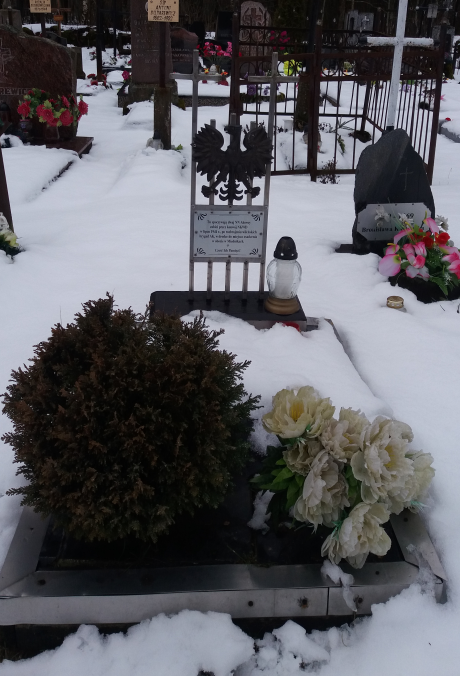 Foto: 277 Borejkowszczyzna NN 2016, aut. RZ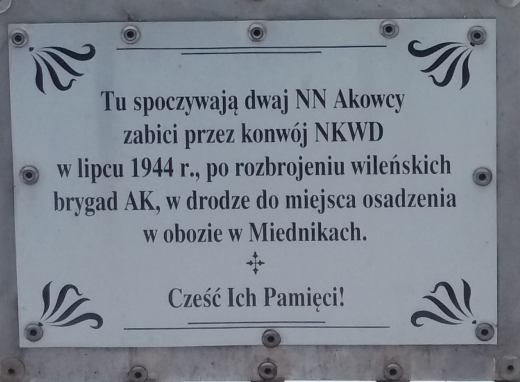 Foto: 278 Borejkowszczyzna nn 2016, aut. RZ 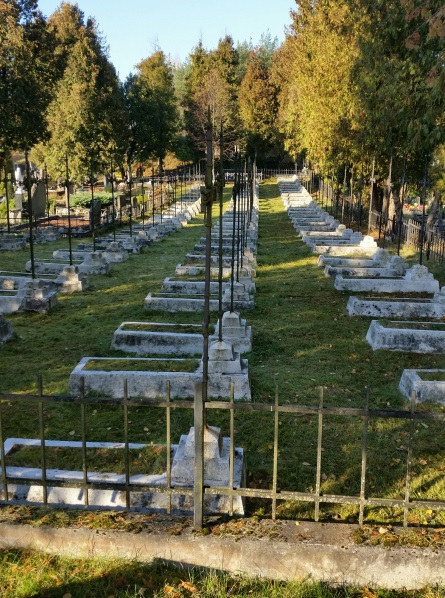 Foto: 34 Troki 2015, autor J. Skalski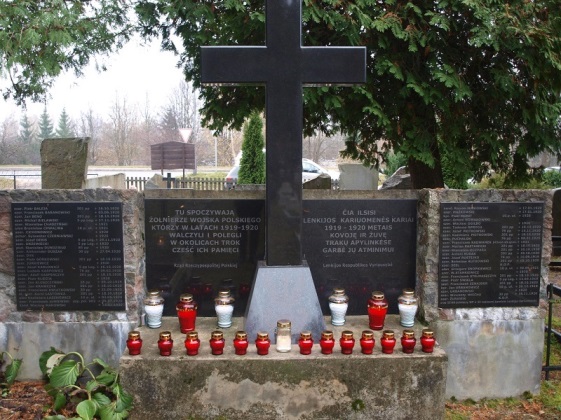 Foto: 36 Troki 2015, aut. J. Skalski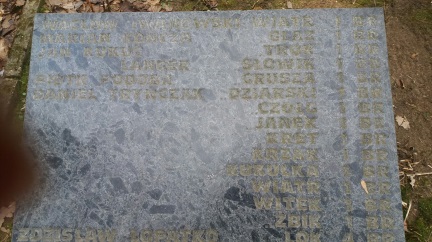 Foto: 284 Kalwaria przy kaplicy, aut. RZ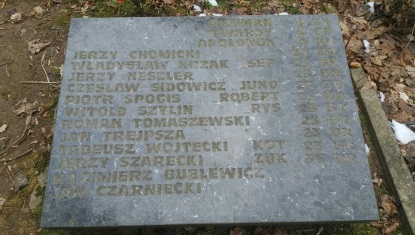 Foto: 285 Kalwaria przy kaplicy, aut. RZ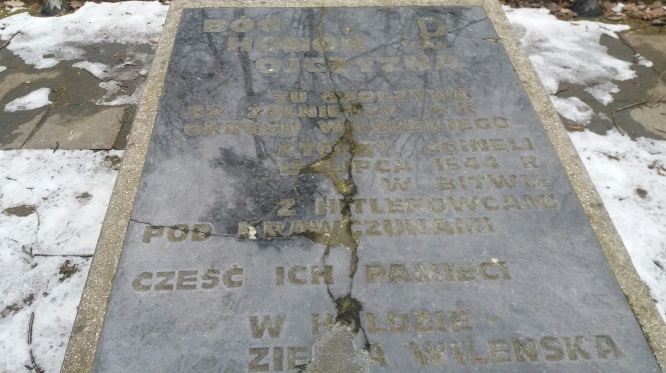 Foto: 286 Kalwaria przy kaplicy, aut. RZ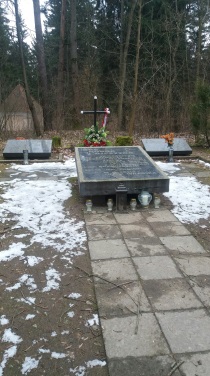 Foto: 287 Kalwaria przy kaplicy, aut. RZ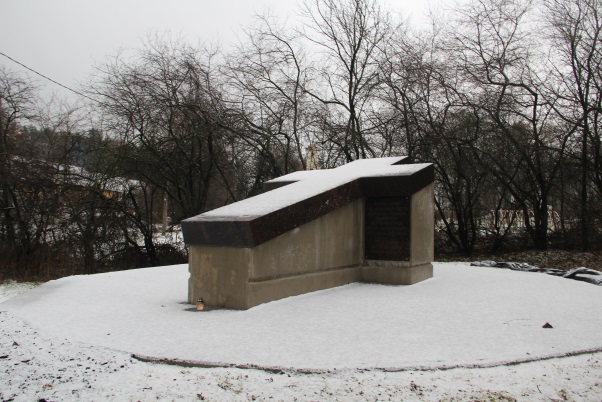 Foto: 54 Ponary 2015, autor M. Mozyro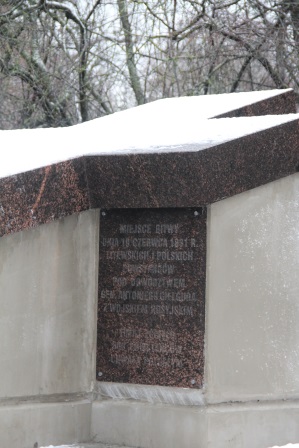 Foto: 55 Ponary 2015, aut. M. Mozyro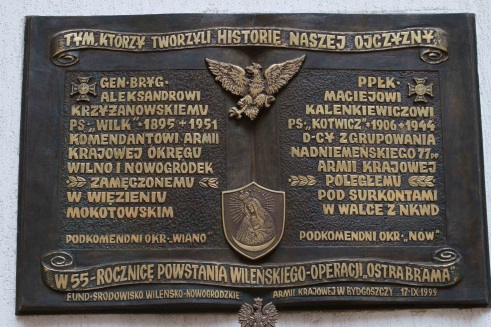 Foto: 83 DKP tablice 2014, aut. DKP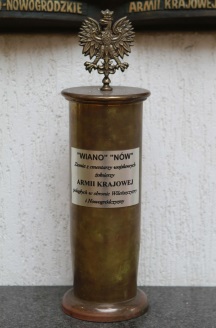 Foto: 80 DKP tablice ziemia 2014, aut. DKP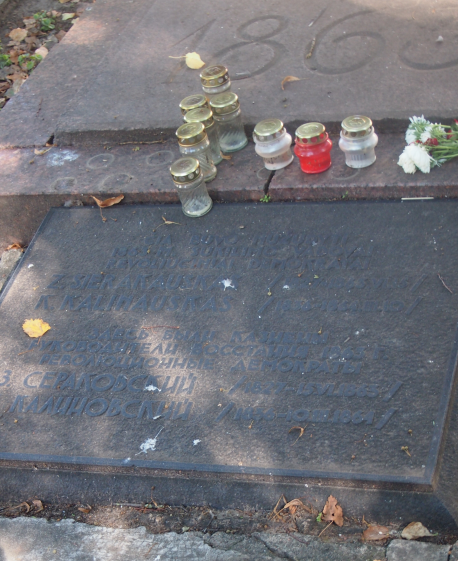 Foto: 52 Łukiszki 2014, aut. PZ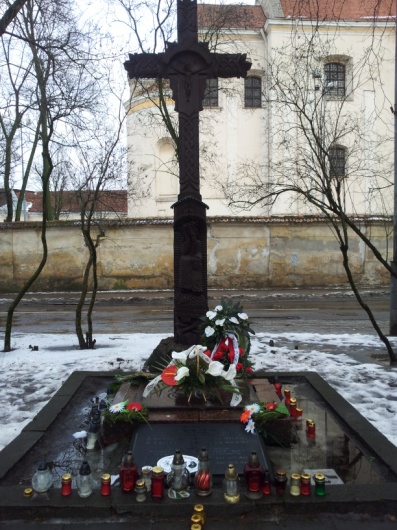 Foto: 99 Łukiszki 2013, aut. PZ